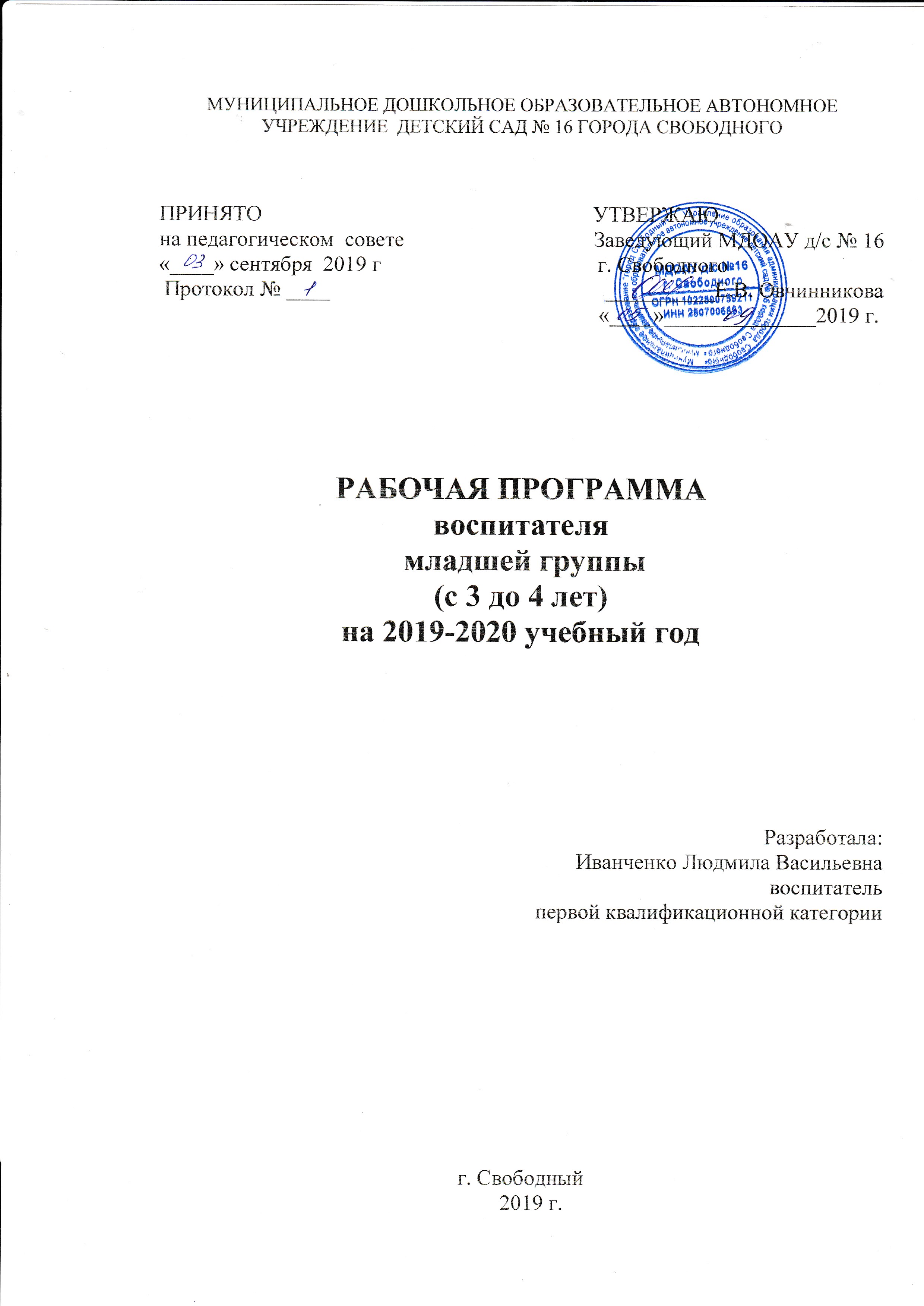 СОДЕРЖАНИЕ1. Пояснительная записка1.1.Нормативные.документы.                                                                        1.2. Цели и задачи рабочей программы.  1.3. Принципы и подходы к формированию рабочей программы.   1.4. Комплектование группы           1.5.  Возрастные особенности детей 3-4 лет   1.6. Методики, технологии, средства воспитания   1.7.   Социальный паспорт младшей группы     1.8 Программно-методический комплекс образовательного            процесса           1.9 Предметно – развивающая среда2. Основная часть2.1.Содержание психолого-педагогической работы по освоению детьми 3-4 лет образовательных     областей2.2. Пояснительная записка  к комплексно-тематическому планированию2.3.  Сетка – расписание комплексного планирования организованных         видов    детской деятельности 2.4.  Особенности организации образовательного процесса 2.5. Учебный  план реализация ООД в младшей группе  2.6.  Календарно-тематическое планирование 2.7. Традиции группы в  ДОУ 2.8.  Перспективный план по взаимодействии родителями3. Условия реализации программы 3.1. Программно-методическое обеспечение3.2. План обеспечения предметно – развивающей среды3.3. Вариативная часть программ.  Перспективное планирование работы с детьми 3-4 лет по региональному компоненту 3.4. Приложение                                1. Пояснительная записка          1.1Рабочая программа разработана на основе основной  общеобразовательной программы «От рождения до школы» под редакцией Н.Е. Вераксы, Т.С.Комаровой, М.А. Васильевой   и  образовательной программы муниципального дошкольного  образовательного автономного учреждения детский сад  № 9 города Свободного. - Федеральным законом от 29 декабря . № 273 – ФЗ «Об образовании в Российской Федерации»; - Приказом Министерства образования и науки Российской Федерации от 17 октября . № 1155 «Об утверждении федерального государственного образовательного  стандарта дошкольного образования»; - Приказом Министерства образования и науки РФ от 30 августа . № 1014 «Об утверждении Порядка организации и осуществления образовательной деятельности по основным общеобразовательным программам »; - Постановлением Главного государственного санитарного врача Российской Федерации от 15 мая 2013г. № 26 «Об утверждении Сан Пин 2.4.1.3049-13 «Санитарно – эпидемиологические требования к устройству, содержанию и организации режима работы дошкольных образовательных организаций». Программа спроектирована с учетом ФГОС дошкольного образования, особенностей образовательного учреждения, региона и муниципалитета, образовательных потребностей и запросов воспитанников. Определяет цель, задачи, планируемые результаты, содержание и организацию образовательного процесса на ступени  дошкольного образования. 	Программа сформирована как программа психолого-педагогической поддержки позитивной социализации и индивидуализации, развития личности детей дошкольного возраста и определяет комплекс основных характеристик дошкольного образования (объем, содержание и планируемые результаты в виде целевых ориентиров дошкольного образования). 	 Рабочая программа рассчитана на 1 год и определяет содержание и организацию образовательной  деятельности  детей второй младшей группы,  и направлена на формирование общей  культуры,  развитие физических, интеллектуальных и личностных качеств, формирование предпосылок учебной деятельности, обеспечивающих социальную успешность, сохранение и укрепление здоровья детей.		 Реализация рабочей программы  осуществляется в процессе  разнообразных  видов деятельности:1. Образовательная деятельность, осуществляемая в процессе организации различных видов детской деятельности (игровой,  коммуникативной, трудовой, познавательно-исследовательской, продуктивной, музыкально-художественной, чтения)2. Образовательная деятельность, осуществляемая в ходе режимных моментов3. Самостоятельная деятельность детей4. Взаимодействие с семьями детей по реализации рабочей  программы.	Таким образом, решение программных задач осуществляется  в совместной деятельности взрослых и детей и самостоятельной деятельности детей не только в рамках непосредственно образовательной деятельности, но и при проведении режимных моментов в соответствии со спецификой дошкольного образования.		Содержание рабочей программы включает совокупность образовательных  областей,  которые обеспечивают разностороннее развитие детей с учетом их возрастных и индивидуальных особенностей по основным направлениям: физическому, социально - коммуникативному, познавательному,  речевому и художественно - эстетическому развитию.	Данная рабочая  программа разработана в связи с внедрением ФГОС  в образовательный процесс ДОУ.Срок реализации Программы - 1 год  (2018 - 2019 учебный год) .При  разработке программы учитывалось комплексное решение задач по охране жизни и укреплению здоровья детей, всестороннее воспитание, обогащение развития на основе организации разнообразных видов детской деятельности.      В программе комплексно представлены все основные содержательные линии воспитания, обучения и развития ребенка.	1.2.Цель программы – создание благоприятных условий для полноценного проживания ребенком дошкольного детства, формирования основ базовой культуры личности, всестороннее развитие психических и физических качеств в соответствии с возрастными и индивидуальными особенностями, подготовка ребенка к жизни в современном обществе, обеспечение безопасности  жизнедеятельности ребенка.    Основной формой образовательной деятельности является занимательное дело, в процессе которого широко используются разнообразные игры, упражнения и игровые ситуации, демонстрационные картины и таблицы, раздаточный материал.     Знания, умения и навыки детей закрепляются в процессе повседневного общения с дошкольниками, во время прогулок, игр, самостоятельной  деятельности.Задачи рабочей программы1) охраны и укрепления физического и психического здоровья детей, в том числе их эмоционального благополучия;2) обеспечения равных возможностей для полноценного развития каждого ребенка в период дошкольного детства независимо от места жительства, пола, нации, языка, социального статуса, психофизиологических и других особенностей (в том числе ограниченных возможностей здоровья);3) обеспечения преемственности целей, задач и содержания образования, реализуемых в рамках образовательных программ различных уровней (далее - преемственность основных образовательных программ дошкольного и начального общего образования);4) создания благоприятных условий развития детей в соответствии с их возрастными и индивидуальными особенностями и склонностями, развития способностей и творческого потенциала каждого ребенка как субъекта отношений с самим собой, другими детьми, взрослыми и миром;5) объединения обучения и воспитания в целостный образовательный процесс на основе духовно-нравственных и социокультурных ценностей и принятых в обществе правил и норм поведения в интересах человека, семьи, общества;6) формирования общей культуры личности детей, в том числе ценностей здорового образа жизни, развития их социальных, нравственных, эстетических, интеллектуальных, физических качеств, инициативности, самостоятельности и ответственности ребенка, формирования предпосылок учебной деятельности;7) обеспечения вариативности и разнообразия содержания Программ и организационных форм дошкольного образования, возможности формирования Программ различной направленности с учетом образовательных потребностей, способностей и состояния здоровья детей;8) формирования  социокультурной  среды, соответствующей возрастным, индивидуальным, психологическим и физиологическим особенностям детей;9) обеспечения психолого-педагогической поддержки семьи и повышения компетентности родителей (законных представителей) в вопросах развития и образования, охраны и укрепления здоровья детей.1. 3. Принципы и подходы к формированию рабочей программы    При построении рабочей программы учитываются следующие принципы:1) соответствует принципу развивающего образования, целью которого является развитие ребенка;2) сочетает  принципы научной обоснованности и практической применимости (содержание рабочей программы должно соответствовать основным положениям возрастной психологии и дошкольной педагогики);3) отвечает критериям полноты, необходимости и достаточности (позволять решать поставленные цели и задачи только на необходимом и достаточном материале, максимально приближаться к разумному «минимуму»);   4) обеспечивает единство воспитательных, развивающих и обучающих целей и задач процесса образования детей дошкольного возраста, в процессе реализации которых формируются такие знания, умения и навыки, которые имеют непосредственное отношение к развитию детей дошкольного возраста;    строится с учетом принципа интеграции образовательных областей в соответствии с возрастными возможностями и особенностями воспитанников, спецификой и возможностями образовательных областей;    5) основывается на комплексно - тематическом принципе построения образовательного процесса;  6) предусматривает решение программных образовательных задач в совместной деятельности взрослого и детей и самостоятельной деятельности детей не только в рамках непосредственно образовательной деятельности, но и при проведении режимных моментов в соответствии со спецификой дошкольного образования; 7) предполагает построение образовательного процесса на адекватных возрасту формах работы с детьми. Основной формой работы с детьми дошкольного возраста и ведущим видом деятельности для них является игра;   8) обеспечивает осуществление образовательного процесса в двух основных организационных моделях, включающих: совместную деятельность взрослого и детей,  самостоятельную деятельность детей;9) учитывает гендерную специфику развития детей дошкольного возраста;10) направлена на взаимодействие с семьей в целях осуществления полноценного развития ребенка, создания равных условий образования детей дошкольного возраста независимо от материального достатка семьи, места проживания, языковой и культурной среды, этнической принадлежности.1.4. Комплектование группы1.5. Возрастные особенности детей 3-4 лет	В возрасте 3-4 лет ребенок постепенно выходит за пределы семейного круга. Его общение становится вне ситуативным.Взрослый становится для ребенка не только членом семьи, но и носителем определенной общественной функции. Желание ребенка выполнять такую же функцию приводит к противоречию с его реальными возможностями. Это противоречие разрешается через развитие игры, которая становится ведущим видом деятельности в дошкольном возрасте.     Главной особенностью игры является ее условность: выполнение одних действий с одними предметами предполагает их отнесенность к другим действиям с другими предметами. Основным содержанием игры младших дошкольников являются действия с игрушками и предметами-заместителями. Продолжительность игры небольшая. Младшие дошкольники ограничиваются игрой с одной-двумя ролями и простыми, неразвернутыми сюжетами. Игры с правилами в этом возрасте только начинают формироваться.Изобразительная деятельность ребенка зависит от его представлений о предмете. В этом возрасте они только начинают формироваться. Графические образы бедны. У одних детей в изображениях отсутствуют детали, у других рисунки могут быть более детализированы. Дети уже могут использовать цвет. Большое значение для развития мелкой моторики имеет лепка. Младшие дошкольники способны под руководством взрослого вылепить простые предметы.     Известно, что аппликация оказывает положительное влияние на развитие восприятия. В этом возрасте детям доступны простейшие виды аппликации.     Конструктивная деятельность в младшем дошкольном возрасте ограничена возведением несложных построек по образцу и по замыслу. В младшем дошкольном возрасте развивается перцептивная деятельность. Дети от использования предэталонов индивидуальных единиц восприятия переходят к сенсорным эталонам культурно-выработанным средствам восприятия. К концу младшего дошкольного возраста дети могут воспринимать до 5 и более форм предметов и до 7 и более цветов, способны дифференцировать предметы по величине, ориентироваться в пространстве группы детского сада, а при определенной организации образовательного процесса и в помещении всего дошкольного учреждения.      Развиваются память и внимание. По просьбе взрослого дети могут запомнить 3-4 слова и 5-6 названий предметов. К концу младшего дошкольного возраста они способны запомнить значительные отрывки из любимых произведений.     Продолжает развиваться наглядно-действенное мышление. При этом преобразования ситуаций в ряде случаев осуществляются на основе целенаправленных проб с учетом желаемого результата. Дошкольники способны установить некоторые скрытые связи и отношения между предметами.	В младшем дошкольном возрасте начинает развиваться воображение, которое особенно наглядно проявляется в игре, когда одни объекты выступают в качестве заместителей других.     Взаимоотношения детей обусловлены нормами и правилами. В результате целенаправленного воздействия они могут усвоить относительно большое количество норм, которые выступают основанием для оценки собственных действий и действий других детей.     Взаимоотношения детей ярко проявляются в игровой деятельности. Они скорее играют рядом, чем активно вступают во взаимодействие. Однако уже в этом возрасте могут наблюдаться устойчивые избирательные взаимоотношения. Конфликты между детьми возникают преимущественно по поводу игрушек. Положение ребенка в группе сверстников во многом определяется мнением воспитателя.     В младшем дошкольном возрасте можно наблюдать соподчинение мотивов поведения в относительно простых ситуациях. Сознательное управление поведением только начинает складываться; во многом поведение ребенка еще ситуативно.Вместе с тем можно наблюдать и случаи ограничения собственных побуждений самим ребенком, сопровождаемые словесными указаниями. Начинает развиваться самооценка, при этом дети в значительной мере ориентируются на оценку воспитателя. Продолжает развиваться также их половая идентификация, что проявляется в характере выбираемых игрушек и сюжетов.Режим дня младшей группыв холодный  периодРежим дня второй младшей группыв летний  период1.6.  Методики, технологии, средства воспитания1.7. Социальный паспорт младшей группы 		Социальный паспорт младшей группы 1.8 Программно-методическое комплекс образовательного процесса                                   1.9.Предметно-развивающая среда группы	Развивающая среда группы является источником становления субъективного опыта ребенка. Каждый компонент предметно - развивающей среды способствует формированию у ребенка опыта освоения средств и способов познания и взаимодействия с окружающим миром, опыта возникновения мотивов новых видов деятельности, опыта общения с взрослыми и сверстниками. В соответствии с ФГОС содержание дошкольной ступени предусматривает одну из форм вариативно - личностно-ориентированного взаимодействия педагога с детьми. Одним из необходимых его условий становится создание развивающего пространства в групповом помещении.                                                                                                                                                                                                               Все зоны развивающей среды в нашей группе взаимосвязаны и объединены задачами, реализуемыми в обновленной программе «От рождения до школы»:- Удовлетворять потребность малыша в движении;- Формировать положительный эмоциональный настрой;- Побуждать детей к активной речи.         Правильно организованная предметно-развивающая среда помогает обеспечить гармоничное развитие ребенка, создать эмоционально положительную атмосферу в группе, эффективно развивать индивидуальность каждого ребенка с учетом его склонностей, интересов, уровня активности, устраивать и проводить игры-занятия и таким образом приучать детей к самостоятельным играм с постепенно усложняющимся содержанием.	В комнате приёма детей оформлен уголок для родителей, информационные стенды, куда помещается необходимая информация, папки с консультациями, советами, папки-передвижки. Здесь же находится  Доска Творчества, где выставляются детские работы.Зона двигательной активности.В «Зоне двигательной активности» есть «дорожки здоровья», массажные коврики, массажные мячи, гимнастические палки, обручи, мешочки с песком и мячи для метания, кольца,  атрибуты для проведения подвижных игр, а также пособия, необходимые для проведения утренней гимнастики – флажки, ленточки. 	В зоне игровых двигательных модулей собраны технические игрушки: машины – самосвалы, грузовики (в них дети легко могут катать кукол, перевозить детали конструктора); легковые автомобили, каталки, коляски. Здесь же находится игровой строительный материал разного размера и основных цветов для сооружения построек и игрушки для обыгрывания.Уголок ИЗО.     В уголке изобразительной деятельности есть фломастеры, мелки, наборы карандашей, пластилин, восковые мелки, раскраски,   бумага для рисования, гуашь и кисти. Это позволяет развивать у детей интерес к творчеству, формирует эстетическое восприятие, воображение, самостоятельность.Книжный уголокВ уголке книги подобраны наборы предметных картинок, наборы сюжетных картин, игры по познавательному и речевому развитию. Малыши любят, когда мы читаем книги и рассматриваем картинки, поэтому здесь много книг по программе в соответствии с возрастом. Репертуар постоянно меняется. Выставляются иллюстрации к сказкам.Зона сенсорно-моторного развития.Комплектация: кубик с вкладышами  разной формы, игрушки-шнуровки разного вида, сюжетно-дидактическое панно с пуговицами, разные виды мозаик, пирамидки, настольно-печатные игры. Музыкально-театральный центр. В нем есть шумовые инструменты для музыкальных игр «Угадай, на что похоже», «Тихо - громко», «Оркестр», иллюстрированный материал: музыкальные инструменты, портреты композиторов, картинки к детским песням. В уголке есть пальчиковый, кукольный, настольный театр, варежка,  фланелеграф, маски для игр-драматизаций. Это стимулирует индивидуальные творческие замыслы детей. Дети с удовольствием пользуются всеми атрибутами.Уголок ряженьявызывает большой интерес у детей. Дети с интересом и удовольствием наряжаются и играют.Игровая зона .Здесь находятся атрибуты для сюжетно-ролевых игр: для мальчиков – «Мы шоферы» (рули, машины), для девочек – «Дочки-матери» (куклы, кроватки, коляски, одежда для кукол). Все игрушки и атрибуты размещены так, чтобы дети смогли свободно ими играть, а потом убирать на место.Уголок природы. Здесь  созданы условия для наблюдения за комнатными растениями согласно возрасту детей и требованию программы. Вместе с детьми ухаживаем за растениями, в уголке находится мини-огород, где высаживаем лук и наблюдаем за его ростом. В уголке помещены альбомы - (про цветы, о животных, насекомые),  природный материал - шишки, желуди, ракушки, календарь природы, иллюстрации о сезонных и природных явлениях и т.д.. Уголок ПДД.Оборудование и материалы: светофор, полотно с изображением дорог, пешеходных переходов,  транспорт, макеты домов, деревьев, дорожные указатели, фигурки людей, животных.	Предметно – развивающая среда 2 младшей группы учитывает все направления развития ребенка и направлена  на реализацию познавательных областей в совместной партнерской деятельности взрослых и детей и в свободной самостоятельной деятельности самих  детей,  в условиях созданной педагогами группы предметно – развивающей среды (со сверстниками и индивидуально).                                                                                                                                                        Соответствует ФГОС и отвечает всем нормам СанПИН  и нормам безопасности2.  Основная часть2.1 Содержание психолого-педагогической работы по освоению детьми 3-4 лет образовательных     областейРабочая программа представлена в виде комплексно-тематического планирования с использованием следующих образовательных областей: 1. Образовательная область «Социально - коммуникативное развитие»«Социально-коммуникативное развитие направлено на усвоение норм и ценностей, принятых в обществе, включая моральные и нравственные ценности; развитие общения и взаимодействия ребенка со взрослыми и сверстниками; становление самостоятельности, целенаправленности и саморегуляции собственных действий; развитие социального и эмоционального интеллекта, эмоциональной отзывчивости, сопереживания, формирование готовности к совместной деятельности со сверстниками, формирование  уважительного отношения и чувства принадлежности к своей семье и к сообществу детей и взрослых в Организации; формирование позитивных установок к различным видам труда и творчества; формирование основ безопасного поведения в быту, социуме, природе».Цели и задачи, содержание психолого - педагогической деятельности:- Социализация, развитие общения, нравственное воспитание (см. Программу «от рождения до школы» под редакцией Н. Е. Вераксы 2 младшая группа, с.122);- Ребенок в семье и сообществе, патриотическое воспитание (см. см. Программу «от рождения до школы» под редакцией Н. Е. Вераксы 2 младшая группа, с.124);- Самообслуживание, самостоятельность, трудовое воспитание (см. см. Программу «от рождения до школы» под редакцией Н. Е. Вераксы 2 младшая группа, с.129);- Формирование основ безопасности (см. см. Программу «от рождения до школы» под редакцией Н. Е. Вераксы 2 младшая группа, с.135);2. Образовательная область « Познавательное развитие»Образовательная область «Познавательное развитие» предполагает развитие интересов детей, любознательности и познавательной мотивации; формирование познавательных действий, становление сознания; развитие воображения и творческой активности; формирование первичных представлений о себе, других людях, объектах окружающего мира, о свойствах и отношениях объектов окружающего мира (форме, цвете, размере, материале, звучании, ритме, темпе, количестве, числе, части и целом, пространстве и времени, движении и покое, причинах и следствиях и др.), о малой родине и Отечестве, представлений о социокультурных ценностях нашего народа, об отечественных традициях и праздниках, о планете Земля как общем доме людей, об особенностях ее природы, многообразии стран и народов мира».Цели и задачи, содержание психолого - педагогической деятельности: - Развитие познавательно-исследовательской деятельности (см. см. Программу «от рождения до школы» под редакцией Н. Е. Вераксы 2 младшая группа, с.141); - Приобщение к социокультурным ценностям (см. см. Программу «от рождения до школы» под редакцией Н. Е. Вераксы 2 младшая группа, с.146); - Формирование элементарных математических представлений  (см. см. Программу «от рождения до школы» под редакцией Н. Е. Вераксы 2 младшая группа, с.149);  - Ознакомление с миром природы (см. см. Программу «от рождения до школы» под редакцией Н. Е. Вераксы 2 младшая группа, с.157).3. Образовательная область «Речевое развитие»	Речевое развитие включает владение речью как  средством  общения  и культуры; обогащение активного словаря; развитие связной,   грамматически правильной  диалогической  и  монологической  речи; развитие    речевого творчества;  развитие   звуковой   и   интонационной       культуры речи, фонематического  слуха;  знакомство  с   книжной   культурой,   детской литературой,  понимание  на  слух  текстов   различных  жанров     детской литературы; формирование звуковой аналитико - синтетической активности как предпосылки обучения грамоте.	Развитие речевой среды (см. см. Программу «от рождения до школы» под редакцией Н. Е. Вераксы 2 младшая группа, с.166);	Художественная литература (см. см. Программу «от рождения до школы» под редакцией Н. Е. Вераксы 2 младшая группа, с.174)4.Образовательная область « Художественно - эстетическое развитие»Художественно-эстетическое   развитие    предполагает       развитие предпосылок ценностно-смыслового  восприятия  и  понимания   произведений искусства (словесного, музыкального,  изобразительного),  мира   природы; становление эстетического отношения  к  окружающему  миру;   формирование элементарных  представлений  о  видах  искусства;  восприятие     музыки, художественной  литературы,  фольклора;  стимулирование     сопереживания  персонажам  художественных  произведений;  реализацию     самостоятельной творческой деятельности детей (изобразительной, конструктивно-модельной, музыкальной и др.).	Приобщение к искусству (см. см. Программу «от рождения до школы» под редакцией Н. Е. Вераксы 2 младшая группа, с.178);	Изобразительная деятельность (см. см. Программу «от рождения до школы» под редакцией Н. Е. Вераксы 2 младшая группа, с.183);	Конструктивно-модельная деятельность (см. см. Программу «от рождения до школы» под редакцией Н. Е. Вераксы 2 младшая группа, с.196);	Музыкально-художественная деятельность (см. см. Программу «от рождения до школы» под редакцией Н. Е. Вераксы 2 младшая группа, с.199)5. Образовательная область «Физическое развитие»	Физическое развитие включает приобретение опыта в  следующих   видах деятельности детей: двигательной, в том числе  связанной  с   выполнением упражнений, направленных  на  развитие  таких  физических    качеств, как координация  и  гибкость;   способствующих   правильному     формированию опорно-двигательной системы организма, развитию равновесия,   координации движения, крупной и мелкой моторики обеих рук, а также с правильным,   не наносящем ущерба организму, выполнением основных движений (ходьба,   бег, мягкие  прыжки,  повороты  в  обе  стороны),   формирование     начальных представлений о некоторых видах спорта, овладение  подвижными  играми  с правилами; становление целенаправленности и саморегуляции в двигательной сфере; становление  ценностей  здорового  образа  жизни,    овладение его элементарными нормами  и  правилами  (в  питании,  двигательном   режиме, закаливании, при формировании полезных привычек и др.).Формирование начальных представлений о ЗОЖ  (см. см. Программу «от рождения до школы» под редакцией Н. Е. Вераксы 2 младшая группа, с.206);Физическая культура (см. см. Программу «от рождения до школы» под редакцией Н. Е. Вераксы 2 младшая группа, с.209);Развитие игровой деятельности  (см. см. Программу «от рождения до школы» под редакцией Н. Е. Вераксы 2 младшая группа, с.214)Содержание рабочей программы завершают «Целевые ориентиры возможных достижений детей», что соответствует требованиям Федеральных Государственных стандартов дошкольного образования (приказ № 1155 от 17 октября 2013 г. Министерства образования и науки РФ).Рабочая программа составлена с учётом интеграции, содержание детской деятельности распределено по месяцам и неделям и представляет систему, рассчитанную на один учебный год.  Рабочая программа предназначена для детей 3-4лет (вторая младшая группа) и рассчитана на 36 недель, что соответствует комплексно-тематическому планированию по программе «От рождения до школы» под ред. Н.Е. Вераксы, Т.С. Комаровой, М.А. Васильевой.2.2 Пояснительная записка  к комплексно - тематическому планированиюОрганизационной основой реализации комплексно-тематического принципа построения Образовательной программы МДОАУ Детский сад №9 общеразвивающего вида являются примерные темы (праздники, события, проекты), которые ориентированы на все направления развития ребенка дошкольного возраста и посвящены различным сторонам человеческого бытия, а так же вызывают личностный интерес детей к: явлениям нравственной жизни ребенка  («Это чудо-красота»,   и др.); окружающей природе («Осенний калейдоскоп»,  «Крылатые друзья - птицы», и др.); миру искусства и литературы («Дикие животные», «В гостях у сказки» и др.); традиционным для семьи, общества и государства праздничным событиям («Новый год», «День матери» и др.);  сезонным явлениям («Золотая Осень», «Зимушка - Зима», «Весена - Красна»); народной культуре и традициям. Введение похожих тем в различных возрастных группах обеспечивает достижение единства образовательных целей и преемственности в детском развитии на протяжении всего дошкольного возраста, органичное развитие детей в соответствии с их индивидуальными возможностями. При использовании комплексно-тематического планирования учитывается следующее: указанные темы могут быть заменены другими социально и личностно значимыми для участников образовательного процесса международными, российскими праздниками или событиями; формы подготовки и реализации тем носят интегративный характер, то есть позволяют решать задачи психолого-педагогической работы нескольких образовательных областей; формы работы по подготовке и реализации темы детей 3-5 лет могут быть использованы и при подготовке к теме для детей 5-7 лет (например, чтение, беседы, разучивание стихотворений по теме и т.п.); одной теме уделяется не менее  одной  недели (оптимальный период  в 1 младшей группе - 2 недели); Тема отражается в подборе материалов, находящихся в группе и уголках развития.2.3. Расписание организованной образовательной деятельности вторая младшая группа 2.4. Особенности организации образовательного процесса.Во второй младшей группе заключаются в следующем:группа функционирует в режиме 5-дневной рабочей недели, в условиях 10-часового пребывания детей;в группе нет национально культурных, демографических и климатических особенностей осуществления образовательного процесса;списочный состав группы 23 человек.В детском саду разработан гибкий режим дня, учитывающий возрастные психофизиологические возможности детей, их интересы и потребности, обеспечивающий взаимосвязь планируемых занятий с повседневной жизнью детей в детском саду.  Кроме того, учитываются климатические условия (в течение года режим дня меняется дважды). В отличие от зимнего в летний оздоровительный период  увеличивается время пребывания детей на прогулке. Прогулка организуется 2 раза в день: в первую половину дня - до обеда и во вторую половину - после дневного сна или перед уходом детей домой. При температуре воздуха ниже -15°С и скорости ветра более 7 м/с продолжительность прогулки сокращается. Прогулка не проводится при температуре воздуха ниже -20°С и скорости ветра более 15 м/с. Во время прогулки с детьми проводятся игры и физические упражнения. Подвижные игры проводят в конце прогулки перед возвращением детей в помещение ДОУ. Дневному сну отводится 2- 2.20 часа. Самостоятельная деятельность детей (игры, подготовка к занятиям, личная гигиена и др.) занимает в режиме дня не менее 3-4 часов.Максимально допустимый объем недельной образовательной нагрузки, включая занятия по дополнительному образованию, составляет 10 занятий. Занятия, требующие повышенной познавательной активности и умственного напряжения детей, проводятся в первую половину дня и в дни наиболее высокой работоспособности детей (среда, четверг). Для профилактики утомления детей такие занятия сочетаются с физкультурными, музыкальными занятиями.  Общественно-полезный труд детей младшей группы проводится в форме самообслуживания (дежурства по столовой, сервировка столов, помощь в подготовке к занятиям, уход за комнатными растениями и т.п.). Его продолжительность  не превышает 10 минут в день.Время занятий и их количество в день регламентируется «Примерной Программой» и САНПиНами (не более 1-2 занятия в день не более 15 минут). Обязательным элементом каждого занятия является физминутка которая позволяет отдохнуть, снять мышечное и умственное  напряжение. Образовательная деятельность с детьми, в основе которой доминирует игровая деятельность, в зависимости от программного содержания, проводятся фронтально, подгруппами, индивидуально. Такая форма организации образовательной деятельности позволяет педагогу уделить каждому воспитаннику максимум внимания, помочь при затруднении, побеседовать, выслушать ответ.При выборе методик обучения предпочтение отдается развивающим методикам, способствующим формированию познавательной, социальной сфере развития.Для гарантированной реализации государственного образовательного стандарта в четко определенные временные рамки образовательная нагрузка рассчитывается на 8 месяцев, без учета первой половины сентября, новогодних каникул, второй половины мая и трех летних месяцев.Оценка эффективности образовательной деятельности  осуществляется с помощью мониторинга достижения детьми планируемых результатов освоения Программы. В процессе мониторинга исследуются физические, интеллектуальные и личностные качества ребенка путем наблюдений за ребенком, бесед, дидактических игр и др.                               Образовательный процесс осуществляется на всём протяжении пребывания детей в дошкольной образовательной организации. Процесс развития личности ребёнка обеспечивается в различных видах общения, а также в игре, познавательно-исследовательской деятельности. Содержание образовательно- го процесса охватывает пять взаимодополняющих образовательных областей. Образовательный процесс, строится на основе партнёрского характера взаимодействия участников образовательных отношений. Конкретное  содержание  указанных  образовательных    областей зависит от возрастных и индивидуальных особенностей детей,   определяется целями и задачами Программы и может реализовываться  в  различных   видах деятельности (общении, игре, познавательно-исследовательской деятельности - как сквозных механизмах развития ребенка) восприятие  смысла  музыки,  сказок,  стихов,  рассматривание   картинок, двигательная активность;для детей дошкольного возраста  (3  года-  8 лет)  ряд видов деятельности, таких как игровая, включая сюжетно-ролевую  игру,  игру  правилами и другие виды игры, коммуникативная (общение и   взаимодействие со   взрослыми   и   сверстниками), познавательно-исследовательская (исследования объектов окружающего мира и экспериментирования с ними), а также восприятие художественной литературы и фольклора, самообслуживание и элементарный бытовой труд (в помещении и на улице), конструирование из разного материала, включая конструкторы, модули, бумагу, природный и иной материал, изобразительная (рисование,  лепка,  аппликация),   музыкальная (восприятие  и  понимание  смысла  музыкальных   произведений,   пение, музыкально-ритмические   движения,   игры   на   детских  музыкальных  инструментах) и  двигательная  (овладение  основными  движениями)   формы активности ребенка.2.5. Учебный план реализации ООД в младшей группе по Программе «От рождения до школы»Максимально допустимый обьем  дневной образовательной нагрузкиЗакаливающие мероприятия  (в холодный период)35                       Режим двигательной активности36                                                                                                                    2. 6. Традиции группы1. «Здравствуй группа» в начале года.Задачи: формировать  «чувства дома» по отношению к своей группе, участие каждого в ее оформлении.2.«Доброе утро»
Задачи: обеспечить постепенное вхождение ребенка в ритм жизни группы, создать хорошее настроение                        3. «Мы всегда вместе».
 Задачи: формировать между детьми доброжелательные дружеские отношения4.  «Отмечаем день рождения»».
Задачи: развивать способность к сопереживанию радостных событий,  подчеркнуть значимость каждого ребенка в группе                                                                                                                 «Книжкин день рождения».
Задачи: прививать детям культуру чтения книг, расширять кругозор, воспитывать  бережное       отношение к книгамПраздники, которые по традиции мы отмечаем в группе. «День воспитателя» (27 сентября) «Осенний праздник» (октябрь)«Новый год» (декабрь)«Зимние забавы» (январь)«День защитника Отечества» (23 февраля)«Масленица» (март)«Международный женский день 8 Марта»«День смеха» (1 апреля)«Пасха» «Международный день защиты детей» (1 июня) 372. 7.Календарно-тематическое планированиеТема  «До свидания, лето, здравствуй, детский сад!»Задачи: Вызвать желание поделиться своими летними впечатлениями, отразить их в разных видах деятельности.Продолжать знакомить с детским садом как  ближайшим социальным окружением ребёнка: профессии сотрудников детского сада, предметное окружение, взаимоотношения со сверстниками.Формировать дружеские отношения между детьми.Итоговое мероприятие: Оформление газеты «До свидания, лето, здравствуй, детский сад!»  3.Тема:  «Мой дом.  Мой город»Задачи: Формировать у детей представления об истории города, его достопримечательностях, социокультурных  объектах. Приобщать к культуре и традициям семьи, детского сада, родного города.  Воспитывать у дошкольников любовь к родному городу, его истории.Итоговое мероприятие: Выставка «Что нам стоит, дом построить»Тема: «Разноцветная осень»Задачи: Закреплять знания о временах года, о сезонных изменениях в природе.Расширять знания детей об осени, характерных признаках.  Закрепить знания об овощах, фруктах.Формировать обобщенные представления о приспособленности растений и животных  кизменениям в природе, явлениях природы, закрепить правила безопасного поведения в природе.  Итоговое мероприятие: Фотовыставка «Золотая осень»Тема  «Домашние животные»Задачи: Углублять и систематизировать представления детей о домашних животных,  характерными особенностями внешнего вида, поведения, образа жизни животных и их детенышей. Установить взаимосвязь и зависимость жизни животных от человека. Развивать мышление, фантазию, интерес к домашним животным.  Воспитывать заботливое отношение к  животным.Итоговое мероприятие: Оформление фотоальбома «Наши любимцы»Тема:  «Осенний калейдоскоп»Задачи: Продолжать учить обобщать и систематизировать представления об осени, как времени года, явлениях природы. Совершенствовать умение замечать приметы осени.Расширять представления детей об особенностях отображения осени в произведениях искусства. Развивать интерес к изображению осенних явлений в рисунках, аппликации.  Воспитывать бережное отношение к природе.Итоговое мероприятие: Выставка поделок из природного материала. Праздник «Здравствуй осень»Тема: «Все профессии важны»Задачи:  Уточнить и расширить первичные представления о труде. Формировать представления о профессиях, содержании трудовой деятельности. Принимать участие в посильном труде.Воспитывать положительное отношение к выполнению трудовых обязанностей.Итоговое мероприятие:Оформление стенда «Все профессии нужны, все профессии важны»Тема: «Одежда»Задачи:  Уточнить названия, назначение головных уборов и предметов одежды, ее деталей. Формировать представление о видах одежды соответственно времени года,  расширять  обобщающие понятия «обувь», уточнить название и назначение обуви.Учить группировать обувь по: сезонному признаку.Итоговое мероприятие:Выставка детской одежды. Дидактическая игра «Найди пару»Тема: «Дом, в котором я живу»   (мебель, посуда)Задачи: Знакомить с домом, с предметами домашнего  обихода, мебелью, посудой, бытовыми приборами, виды жилищ у человека и сказочных  персонажей. Формировать обобщающее понятия  «мебель», «посуда». Учить сравнивать и группировать предметы по признакам.Итоговое мероприятие: Выставка детского творчества «Мебель для мишутки»	Тема: «Быть здоровыми хотим»  Задачи: Углублять и систематизировать представления детей о факторах, влияющих на состояние своего здоровья и окружающих. Формировать осознанное выполнение требований к безопасности жизни, развивать интерес к физической культуре и спорту. Пробуждать в детях желание заботиться о своём здоровье, заниматься физкультурой и спортом.Итоговое мероприятие: Развлечение «В гостях у Айболита»                   Тема: «Я в мире человек.  Мои друзья»Задачи:  Формировать интерес к познанию самого себя, дать представления об индивидуальных особенностях внешности человека. Развивать  начальные представления о дружеских и доброжелательных  взаимоотношений, с элементарными правилами поведения, этикой общения и приветствиями. Развивать представления о себе как об активном члене коллектива. Воспитывать дружеские, доброжелательные отношения между детьми.Итоговое мероприятие:Создание коллективного плаката с фотографиями детейТема: «Моя семья»Задачи: Формировать ценностные представления о семье, семейных традициях, обязанностях, родственных связях, воспитывать уважительное отношение к окружающим (к родным и близким). Закреплять умение называть свои имя, фамилию, имена членов семьи и их профессии.Итоговое мероприятие:Фотовыставка  «Папа, мама,  я - дружная семья»Тема:  «Кто как готовится к зиме»Задачи:  Познакомить с характерными особенностями зимы, и теми изменениями, которые происходят в связи с этим в жизни и деятельности взрослых и детей. Знакомить с понятиями «дикие» и «домашние» животные. Расширять знания о диких животных. Формировать представления о животных, об  особенностях внешнего вида и поведения лесных зверей и птиц зимой. Воспитывать гуманное отношение к животным, чувство ответственности за охрану животного мира на Земле.Итоговое мероприятие:Совместный труд  «Кормушка для птиц»Тема: «Зимушка хрустальная»Задачи:Знакомить детей с зимой как временем года, с зимними приметами.  Формировать первичный исследовательский и познавательный интерес через экспериментирование с водой и льдомОбогащать знания детей  об  особенностях зимней природы (холода, заморозки, снегопады, сильные ветры). Расширять представления детей об особенностях отображения зимы в произведениях искусства. Развивать интерес к изображению зимних явлений в рисунках, аппликации.Итоговое мероприятие: Выставка детского творчества «Волшебница зима»Тема: «Зимние забавы»Задачи: Расширять представления о зиме. Знакомить с зимними видами спорта.  Формировать представления о безопасном поведении зимой. Расширять  исследовательский и познавательный интерес в ходе эксперимента с водой и льдом.Итоговое мероприятие:Спортивное развлечение «Зимние радости»Тема:  «Новогодний калейдоскоп»Задачи:  Организовывать  все  виды  детской  деятельности  (игровой, коммуникативной, трудовой, познавательно - исследовательской, продуктивной, музыкально - художественной, чтение) вокруг темы  Нового года и новогоднего праздника.Приобщать к русской праздничной культуре.Формировать представление о Новом годе как  веселом  и  добром  празднике.Итоговое мероприятие: Новогодний утренник.18. Тема:  «Играй, отдыхай»Задачи: Организовать игры, забавы, развлечения.Воспитывать интерес к художественному творчеству по впечатлениям от праздника.Итоговое мероприятие:  Прощание с ёлкой.19. Тема: «В гостях у сказки»Задачи:  Создать условия для формирования личности ребёнка через сказку. Воспитывать интерес к художественной литературе, способность понимать и чувствовать настроение произведения.Прививать общечеловеческие ценности, морально-нравственные ценности культуры.Развивать творческое воображение.Итоговое мероприятие: Драматизация сказки «Рукавичка»20. Тема: «Я познаю мир»Задачи:  Расширение представлений детей об окружающем мире через знакомство с элементарными знаниями из различных областей наук. Формировать познавательные потребности, развивать исследовательский интерес и творчество в процессе практического познания. Развивать способности к практическому и умственному экспериментированию, овладению различными способами познания окружающего мира, мыслительными операциями. Развивать самостоятельность, инициативность,  расширять кругозор.  Воспитывать навыки сотрудничества в процессе совместной деятельностиИтоговое мероприятие:Рассматривание энциклопедии «Все обо всем»21. Тема: «Удивительные места нашей планеты»Задачи: Формировать у детей интерес к планете Земля. Продолжать знакомить с интересными местами родного края. Развивать интерес, любознательность.Итоговое мероприятие:Фотовыставка «Мой край родной»Тема: «Город мастеров»Задачи: Расширить представления о народной игрушке  (дымковская игрушка). Познакомить с народными промыслами. Расширять знакомства с устным народным творчеством. Использовать фольклор при организации всех видов детской деятельности.Итоговое мероприятие: Фольклорный праздник. Выставка детского творчества.23.Тема: «День защитника Отечества»Задачи:  Формировать интерес к  патриотическому  воспитанию. Знакомить детей с «военными» профессиями.Воспитывать любовь к Родине. Формировать первичные гендерные представления  (воспитание в  мальчиках стремления быть сильными, смелыми, стать  защитниками Родины).Итоговое мероприятие: Фотовыставка  «Наши смелые  папы»Тема: «В мире техники»Задачи:  Знакомить детей с элементарными бытовыми приборами, трудовыми действиями, результатами труда. Закрепить источники опасности (утюг, плита и т.д.),  правила безопасного поведения.Итоговое мероприятие:Выставка бытовой техники «Наши  помощники»Тема: «Мамин праздник»Задачи:  Организовывать  все виды детской деятельности  (игровой, коммуникативной,трудовой, познавательно - исследовательской, продуктивной, музыкально - художественной,  чтения) вокруг темы семьи, любви к маме, бабушке. Воспитывать уважение к воспитателям. Расширять гендерные  представления. Привлекать детей к  изготовлению подарков маме, бабушке, воспитателям.Итоговое мероприятие:Праздник 8 марта. Изготовление поздравительных открыток.Тема: «Все сосульки плакали» 	Задачи:Формировать представления о красоте (видеть, ценить и созидать красоту в окружающем мире, в искусстве  в разнообразных ее проявлениях), взаимосвязи красоты и здоровья, красоты и доброты человека, внутренней и внешней красоте человека.Итоговое мероприятие:  Изготовление  сосульки из бумаги.Тема: «Весенний калейдоскоп»Задачи: Формировать обобщенные представления о весне как времени года, о приспособлен-ности растений и животных к изменениям в природе.Расширять знания о характерных признаках весны; о прилёте птиц; о связи между явлени-ями живой и неживой природы и сезонными  видами труда; о весенних изменениях  вприроде.Итоговое мероприятие:Презентация на тему «Весна - красна»Тема:  «Крылатые друзья - птицы»Задачи:  Расширять представления детей о домашних птицах и птицах, ближайших лесов.Продолжать знакомство с их внешним видом, птенцами, особенностями поведения, питанияВоспитывать бережное отношение к пернатым.Итоговое мероприятие: Выставка детского творчества «Села птичка на окошко»  (лепка)Тема:  «Веселое путешествие»Задачи:  Расширять представление об окружающем мире (виды транспорта, животный  и растительный  мир,  профессии и т.д.).  Знакомить с правилами безопасного поведения . Отражать впечатления в различных видах деятельности. Итоговое мероприятие:  Чтение художественной литературы  «Мы едем,едем, едем..»  С.Маршака                                         Тема: «Зеленые друзья»Задачи:  Познакомить детей с комнатными  растениями. Учить сравнивать растения по окраске,  форме, величине. Упражнять в исследовательской  деятельности.Воспитывать чувства, эмоциональную отзывчивость.Итоговое мероприятие: Выставка  «Красивые цветы».Тема: «Народная культура и традиции».Задачи:  Продолжать знакомить детей с народными традициями и обычаями, с народнымдекоративно-прикладным искусством. Расширять представления о народной игрушке  (матрешке).  Знакомить с народными промыслами, с устным  народным творчеством.Итоговое мероприятие: Фольклорный праздник. Роспись матрешек.Тема: «Рыбки в аквариуме»Задачи: Познакомить детей с обитателями аквариума Расширить знания детей о декоративных  рыбках.  Уточнить знания условий, необходимых для нормального самочувствия рыбок.Учить выделять общие для рыб признаки.Воспитывать доброе отношение к окружающему миру.Итоговое мероприятие: Выставка  детских работ «Аквариум с рыбками»	Тема: «Транспорт»Задачи: Продолжать знакомить детей с видами транспорта (легковые и грузовые) машины, в  том числе, с городскими, с правилами поведения в городе, с элементарными  правилами дорожного движения.  Закрепить  профессии  «шофер», «водитель автобуса». Развивать познавательный интерес, любознательность детей. Воспитывать уважительное отношение  к людям,  работающим в транспортной сфере.Итоговое мероприятие: Сюжетно-ролевая игра по ПДД.Тема: «В саду ли в огороде»Задачи: Познакомить детей со способами выращивания  растений,  с приемами высадки рассады, вызвать  интерес к выращиванию растений,  радость от совместной  работы,  учить детей ставить перед собой цель, подготавливать  инструменты.Развивать наблюдательность, мышление,  речь. Воспитывать ответственность,  желание ухаживать за растениями. Итоговое мероприятие:Высадка рассады на грядку. Тема: «Зоопарк»Задачи: Знакомство с обитателями зоопарка, их внешним видом, особенностями питания, проживания, правилами поведения  в природе.Итоговое мероприятие: Фотовыставка «Зоопарк»Тема: «Неделя веселых игр и забав. Здравствуй,  лето!»Задачи: Расширить представления детей о лете. Развивать умение устанавливать простейшие связи между явлениями живой и неживой природы, вести сезонные наблюдения. Расширять представления о правилах безопасного  поведения в природе. Формировать элементарные экологические представления.  Итоговое мероприятие: Развлечение «Лето, ах лето!»                                                                                                                   2.8. Перспективный план по взаимодействию с родителямиЦель:  Сплочение родителей и педагогов ДОУ, создание единых установок на формирование у дошкольников ценностных ориентиров3. Условия реализации программы3.1  Программно -методический обеспечение3.2. План по обновлению предметно – развивающей средыВариативная часть программы          Перспективное планирование работы с детьми 3-4 лет по региональному компонентуТематический планПерспективное планированиеПрограмма «Я, ТЫ, МЫ»(О.Л. Князева, Р.Б. Стеркина)Предлагаемая программа актуальна для всех видов дошкольных образовательных учреждений и может эффективно дополнять любую программу дошкольного образования.Она направлена на формирование эмоциональной сферы и развитие социальной компетентности ребенка, помогает также решить и комплекс образовательных задач, связанных с воспитанием нравственных норм поведения, умения строить свои взаимоотношения с детьми и взрослыми, уважительного отношения к ним, достойного выхода из конфликтных ситуаций, а также уверенности в себе, умения адекватно оценивать собственные возможности.В программу входят следующие разделы: – «Уверенность в себе»; – «Чувства, желания, взгляды»; – «Социальные навыки».Принципы программы• полноценное проживание ребенком всех этапов детства, обогащение детского развития;•  забота о здоровье, эмоциональном благополучии и своевременном всестороннем развитии каждого ребенка; • содействие и сотрудничество детей и взрослых, признание ребенка субъектом образования;• создание в группах атмосферы гуманного и доброжелательного отношения ко всем воспитанникам, что позволяет растить их общительными, добрыми, любознательными, инициативными, стремящимися к самостоятельности и творчеству;• максимальное использование разнообразных видов детской деятельности, их интеграция в целях повышения эффективности воспитательно-образовательного процесса; • творческая организация (креативность) воспитательно-образовательного процесса; • вариативность использования образовательного материала, позволяющая развивать творчество в соответствии с интересами и наклонностями каждого ребенка.Возрастные особенности детей 3-4 лет (младшая группа)Младший возраст - важнейший период в развитии дошкольника. Именно в это время происходит переход малыша к новым отношениям со взрослыми, сверстниками, с предметным миром.Данный возраст подразумевают развитие мотивации к обучению, творчеству. Важно понять, что необходимо поощрять интерес, внимание ребенка к окружающей действительности. Тогда у него появится желание самостоятельно продолжить изучение явлений или ситуаций. Любопытство ребенка способствует развитию навыков сотрудничества, взаимопонимания. Осознание себя самостоятельным человеком помогает установить ребенку новые, глубокие отношения с родителями, сверстниками, взрослыми. Появляется собственная позиция, которая помогает осознать, проанализировать свое поведение и поведение окружающих людей.Образовательная область «Социально-коммуникативное развитие»Социально-коммуникативное развитие – это процесс усвоения и дальнейшего развития индивидом социально-культурного опыта, необходимого для его дальнейшего включения в систему общественных отношений.Его актуальность возрастает в современных условиях в связи с особенностями социального окружения ребёнка, в котором часто наблюдаются дефицит воспитанности, доброты, доброжелательности, речевой культуры во взаимоотношениях людей. Противоречия современной социокультурной среды также накладывают свой отпечаток на формирование личности ребенка в дошкольном возрасте. Проблемы дошкольного детства вызываются и усугубляются в том числе неспособностью и неготовностью некоторых семей к созданию условий для гармоничной социализации ребёнка, ослаблением преемственных связей между семейным и дошкольным воспитанием.Следовательно, в рамках реализации ФГОС в содержании образовательной деятельности дошкольных учреждений более пристальное внимание должно быть уделено достижению целей и решению задач социально-коммуникативного развития.Тематическое планирование содержания организованной деятельности детейПервый раздел программы «Уверенность в себе» предполагает решение следующих задач. Помочь ребенку осознать свои характерные особенности и предпочтения, понять, что он, как и каждый человек, уникален и неповторим. Для того чтобы быть успешным в делах, уметь общаться с разными людьми, каждый ребенок должен знать, что он может, а что ему пока не удается. Его возможности еще ограничены, но они совершенствуются и развиваются — завтра он обязательно сделает то, чего не смог сегодня. Поэтому педагогу необходимо постоянно поддерживать каждого ребенка в разных ситуациях — как успеха, так и неудачи. Иными словами, в любом случае взрослые должны помогать ребенку поверить в свои силы.Второй раздел программы «Чувства, желания, взгляды» призван научить детей осознанно воспринимать свои собственные эмоции — чувства и переживания, — а также понимать эмоциональные состояния других людей.Педагог знакомит детей с языком эмоций, выразительными средствами которого являются позы, мимика, жесты; обучает им пользоваться как для проявления собственных чувств и переживаний, так и для понимания эмоционального состояния других.Педагог способствует постепенному осознанию детьми того, что одни и те же предметы, действия, события могут быть причиной различных эмоциональных состояний, вызывать разное настроение; что свое внутреннее отличие от других людей и схожесть с ними мы познаем, сравнивая чужие и свои собственные ощущения и переживания.Третий раздел «Социальные навыки» предполагает обучение детей этически ценным формам и способам поведения в отношениях с другими людьми. Это — формирование коммуникативных навыков; умения установить и поддерживать контакты, кооперироваться и сотрудничать, избегать конфликтных ситуаций.                 Планируемые результаты	В ФГОС ДО четко определено, что развитие ребенка не является объектом измерения и оценки.	Системные особенности дошкольного образования делают неправомерными требования от ребенка конкретных образовательных достижений, поэтому результаты освоения Программы представлены в виде целевых ориентиров дошкольного образования.Целевые ориентиры на этапе завершения программы1.Ребенок овладевает основными культурными способами деятельности, проявляет инициативу и самостоятельность в разных видах деятельности- игре, общении, познавательно – исследовательской деятельности, способен выбирать себе род занятий, участников по совместной деятельности. 2 .Ребенок обладает установкой положительного отношения к миру, другим людям и самому себе, обладает чувством собственного достоинства; активно взаимодействует со сверстниками и взрослыми, участвует в совместных играх. Способен договариваться, учитывать интересы и чувства других, 3. Сопереживать неудачам и радоваться успехам других, проявляет свои чувства, в том числе чувство веры в себя, старается разрешать конфликты. 4.Ребенок обладает развитым воображением, которое реализуется в разных видах деятельности, и прежде всего в игре; ребенок владеет разными формами и видами игры, различает условную и реальную ситуации, умеет подчиняться разным правилам и социальным нормам. 5. Ребенок способен к волевым усилиям, может следовать социальным нормам поведения и правилам в разных видах деятельности, во взаимоотношениях со взрослыми и сверстниками. 6. Ребенок проявляет любознательность, задает вопросы взрослым и сверстникам, интересуется причинно – следственными связями. Ребенок способен к принятию собственных решений, опираясь на свои знания и умения в различных видах деятельности.Взаимодействие с семьейВ рамках данной программы взаимодействие с родителями (законными представителями) осуществляется через: индивидуальные и групповые консультации, оформление информационных стендов в группах, организация выставки детского творчества, день открытых дверей, ознакомление с программой на официальном сайте ДОУ.Материально - техническое обеспечение:- компьютер;-мультимедийная установка;-музыкальный центр;- ноутбук, DVD.Методические пособия и игры:-фотоальбом «Изобрази себя другим»;- пособие  «Веселые, грустные или…», «Чье окошко?», «Календарь эмоций», «Ворчун и весельчак», «Ссоры», «Мы»;- дидактическая игра «Подбери одежду», «Азбука настроения», «Кубики», «Угадай настроение», «Дорисуй портрет», «Забавный гномик», «Встреча эмоций», «Банк идей», «Хорошо и плохо»;- альбом «Вот я какой»;-дидактическое пособие «Что нравится мне и другим», «Котауси и Мауси»;-альбом «Эта книжечка про меня»;-альбом «Вот мы какие!»;-результаты деятельности детей «Буква моего имени»;Наглядные пособия:-игрушки (куклы, животные, сказочные персонажи);-фотографии, картинки, карточки.Оборудование:-колокольчик,-зеркало, шкатулка, платочки;-листы бумаги;-набор цветных карандашей;-детский конструктор;-мел;-магниты;- клубок ниток;-фланелеграф.План работа с родителями3.3 Список педагогической литературыЛИТЕРАТУРААвдеева, Н. Н. Безопасность на улицах / Н. Н. Авдеева. - М. : ООО «Издательство АСТ- ЛТД», 1997.Авдеева, Н. Н. Безопасность : учеб. пособие по основам безопасности жизнедеятельности детей старшего дошкольного возраста / Н. Н. Авдеева, О. Л. Князева, Р. Б. Стеркина. - М. : 000 «Издательство АСТ-ЛТД», 1997.Агафонова, К. В. Дети и дорожное движение / К. В. Агафонова. - М. : Просвещение, 1978.Арапова-Пискарева, Н. А.  Формирование  элементарных  математических  представлений в детском саду. Программа и методические рекомендации / Н. А. Арапова-Пискарева. - М. : Мозаика-Синтез, 2006.Богуславская, 3. М.  Развивающие игры для детей младшего дошкольного возраста / 3. М. Богуславская, Е. О. Смирнова. - М. : Просвещение, 1991.Венгер, Л. А. Воспитание сенсорной культуры от рождения до 6 лет / Л. А. Венгер, Э. Г. Пилюгина, Н. Б. Венгер. - М. : Просвещение, 1988.Галанова, Т. В. Развивающие игры с малышами до 3 лет / Т. В. Галанова. - Ярославль : Академия развития, 2007.Гербова, В. В. Занятия по развитию речи во второй младшей группе детского сада. Планы
занятий / В. В. Гербова. - М. : Мозаика-Синтез, 2007.Губанова, Н. Ф. Развитие игровой деятельности. Система работы во второй младшей группе детского сада / Н. Ф. Губанова. - М. : Мозаика-Синтез, 2008.10.	Добрушин, А. Д. Как беречь детей / А. Д. Добрушин. - Таллин : Валгус, 1976.
11.Дорохов, А. А. Зеленый, желтый, красный / А. А. Дорохов. - М. : Детская литература, 1975.Дошкольное воспитание : журн. - 1990. -№ 8 ; 1991. -№ 2, 7.Душное, А. С. Моя улица / А. С. Душнов. - М. : ДОСААФ, 1981.Дыбина, О. Б. Ребенок и окружающий мир. Программа и методические рекомендации / О. Б. Дыбина. - М. : Мозаика-Синтез, 2008.Ерофеева, Т. И. Математика для дошкольников : кн. для воспитателя детского сада /Т. И. Ерофеева, Л. Н. Павлова, В. П. Новикова. - М. : Просвещение, 1993.Зацепина, М. Б. Музыкальное воспитание в детском саду. Программа и методические рекомендации / М. Б. Зацепина. - М. : Мозаика-Синтез, 2008.Карпухина, Н. А. Конспекты занятий во второй младшей группе детского сада. Знакомство дошкольников с окружающим миром. Физическая культура. Утренняя гимнастика : практич. пособие для воспитателей и методистов ДОУ / Н. А. Карпухина. - Воронеж : ЧП Лакоценин С. С, 2008.Кириллова, О. С. Красный - стой, зеленый - можно. Желтый светит - осторожно : для воспитателей дошкольных учреждений, учителей начальных классов / О. С. Кириллова, Б. П. Гучков. - Волгоград : Семь ветров, 1995.Клименко, В. Р. Обучайте дошкольников правилам движения / В. Р. Клименко. - М. : Просвещение, 1973.Клочанов, Н. Н. Дорога, ребенок, безопасность : метод, пособие по правилам дорожного движения для воспитателей / Н. Н. Клочанов. - Ростов н/Д. : Феникс, 2004.Комарова, Т. С. Занятия по изобразительной деятельности во второй младшей группе детского сада : конспекты занятий / Т. С. Комарова. - М. : Мозаика-Синтез, 2007.Комарова, Т. С. Изобразительная деятельность в детском саду. Программа и методические рекомендации / Т. С. Комарова. - М. : Мозаика-Синтез, 2005.Кривич, М. Школа пешехода / М. Кривич, О. Ольгин. - М. : Малыш, 1984.Маландин, Н. Г. Внимание - дети / Н. Г. Маландин. - М. : Педагогика, 1975Ветрова В.В. Уроки психологического здоровья. Руководство для психологов, педагогов и родителей по развитию личности ребенка дошкольного и младшего школьного возраста. – М.: Педагогическое общество России , 2000.Данилина Т. А., Зедгенидзе В. Я., Степина Н.П. В мире детских эмоций: Пособие для практических работников ДОУ. – М.: Айрис – Пресс, 2004.Дьяченко О. М.и др.  «Психолог в детском дошкольном учреждении: методические рекомендации к практической деятельности», М.: Новая школа, 2004;Князева О. Л., Стеркина Р. Б.; Я, ты, мы. Учебно-методическое пособие по социально-эмоциональному развитию детей дошкольного возраста.— М.: Дрофа, ДиК, 1999.Крюкова С.В., Слободяник Н.П. Удивляюсь, злюсь, боюсь, хвастаюсь и радуюсь. Программа эмоционального развития детей дошкольного и младшего школьного возраста: Практическое пособие – М.: «Генезис», 2006Т.В. Иванова.; Родительские собрания в ДОУ младшая и средняя группа. Издательский  - торговый дом «Корифей»,  20103.4 ПриложениеПриложение1Игровой комплекс утренней гимнастики под музыку 
«Поездка в лес».Игровой комплекс утренней гимнастики под музыку 
«Солнышко и дождик»Приложение2 ПЛАН  ПРОФИЛАКТИЧЕСКИХ И  ОЗДОРОВИТЕЛЬНЫХ  МЕРОПРИЯТИЙ2 младшая группа с 10 октября по 15 марта Воспитатель:  Райлян С.А.Ежедневно1.Утренний фильтр2.Проветривание и кварцевание группы и спальни3.Закаливающие процедуры, хождение босиком по профилактическим  дорожкам.4.Обмывание рук прохладной 20 градусов водой.5.Дыхательная гимнастика и гимнастика пробуждения.6.Соблюдение гигиенических норм и правил при подготовке к приёму пищи.7.Точечный массаж.8.Чесночные бусы.I неделяБеседа  « Полезная и здоровая пища».Потешка:Каша  малаша, ты так хороша,Если добавить стакан молока,Масло и сахар мы в кашу кладём.И эту кашу деткам кладём.Потешка – «Водичка, водичка» - зачем надо мыть руки.Д/игра  «Чем накормим Машеньку».Ситуативный разговор «Сон – восстанавливай силы».Консультация родителям «Профилактика педикулеза».II неделя«Чудо овощи и фрукты» Д/ игра, беседа.Разучивание пальчиковой гимнастики «Капуста».«Фрукты, овощи» подвижная игра.Беседа «Сон восстанавливает силы и здоровье детей». Чтение стихотворения С. Северного «Колыбельная котику».Дыхательная гимнастика «Взлетает шар надутый»  С. Маршака.Аппликация «Овощи на блюде».Работа с родителями «В здоровом теле – здоровый дух» - конкурс рисунков.III неделяООД «Целостная картина мира» - ознакомление  с природой. Беседа «Овощи и фрукты – полезные продукты».Д/ игра «Узнай по описанию».Потешка «Когда кашляешь, чихаешь – рот платочком прикрывай.Чтоб микробы не летели, дети чтоб не заболели».Праздник «Открытый день здоровья».Консультация для родителей «Воспитание культурно – гигиенических навыков у детей».IV неделяВстреча с доктором Айболитом. Рассматривание иллюстрации сказки «Айболит». Чтение произведения вместе с детьми.Игра «Что нам помогает быть чистыми и опрятными». Физ. Минутка «Мы на месте покружились».Игра «Угадай на вкус».Работа с родителями. Родительское собрание «Школа здоровой семьи».Приложение 3Перечень событий, праздников, мероприятий, проводимых во второй младшей группе Праздники. Новогодняя елка, «Мамин праздник», День защитника Отечества, «Осень», «Весна», «Лето».Тематические праздники и развлечения. «Здравствуй, осень!», «В весеннем лесу», «Здравствуй, лето!», «Ой, бежит ручьем вода», «На бабушкином дворе», «Во саду ли, в огороде», «На птичьем дворе».Театрализованные представления. «Маша и медведь», «Теремок», «Волк и козлята», «Заюшкина избушка» (по мотивам рус.нар. сказок); «Потешки да шутки», «Были-небылицы», «Бабушка-загадушка» (по мотивам русского фольклора).Музыкально –литературные развлечения. Концерт для кукол, представление «Мы любим петь и танцевать».Спортивные развлечения. «Кто быстрее?», «Зимние радости», «Мы растем сильными и смелыми».Забавы. «Музыкальные заводные игрушки», «Сюрпризные моменты»; забавы с красками, карандашами и т.д.Примерный список литературыРусский фольклорПесенки, потешки, заклички. «Пальчик-мальчик…», «Заинька, попляши…», «Ночь пришла…», «Сорока, сорока…», «Еду-еду к бабе, к деду…», «Тили-бом! Тили-бом!…», «Как у нашего кота…», «Сидит белка на тележке…», «Ай, качи-качи-качи»…», «Жили у бабуси…», «Чики-чики-чикалочки…», «Кисонька-мурысенька…», «Заря-заряница…», «Травка-муравка…», «На улице три курицы…», «Тень, тень, потетень…», «Курочка-рябушечка…», «Дождик, дождик, пуще…», «Божья коровка…», «Радуга-дуга…».Сказки. «Колобок», обр. К. Ушинского; «Волк и козлята», обр. А. Н. Толстого; «Кот, петух и лиса», обр. М. Боголюбской; «Гуси-лебеди»; «Снегурочка и лиса»; «Бычок — черный бочок, белые копытца», обр. М. Булатова; «Лиса и заяц», обр. В. Даля; «У страха глаза велики», обр. М. Серовой; «Теремок», обр. Е. Чарушина.Фольклор народов мираПесенки. «Кораблик», «Храбрецы», «Маленькие феи», «Три зверолова», англ., обр. С. Маршака; «Что за грохот», пер. с латыш. С. Маршака; «Купите лук…», пер. с шотл. И. Токмаковой; «Разговор лягушек», «Несговорчивый удод», «Помогите!», пер. с чеш. С. Маршака.Сказки. «Рукавичка», «Коза-дереза», укр., обр. Е. Благининой; «Два жадных медвежонка», венг., обр. А. Краснова и В. Важдаева; «Упрямые козы», узб., обр. Ш. Сагдуллы; «У солнышка в гостях», пер. с словац. С. Могилевской и Л. Зориной; «Лиса-нянька», пер. с финск. Е. Сойни; «Храбрец-молодец», пер. с болг. Л. Грибовой; «Пых», белорус., обр. Н. Мялика; «Лесной мишка и проказница мышка», латыш., обр. Ю. Ванага, пер. Л. Воронковой; «Петух и лиса», пер. с шотл. М. Клягиной-Кондратьевой; «Свинья и коршун», сказка народов Мозамбика, пер. с португ. Ю. Чубкова.Произведения поэтов и писателей РоссииПоэзия. К. Бальмонт. «Осень»; А. Блок. «Зайчик»; А. Кольцов. «Дуют ветры…» (из стихотворения «Русская песня»); А. Плещеев. «Осень наступила…», «Весна» (в сокр.); А. Майков. «Колыбельная песня», «Ласточка примчалась...» (из новогреческих песен); А. Пушкин. «Ветер, ветер! Ты могуч!..», «Свет наш, солнышко!..», «Месяц, месяц…» (из «Сказки о мертвой царевне и о семи богатырях»); С. Черный. «Приставалка», «Про Катюшу»; С. Маршак. «Зоосад», «Жираф», «Зебры», «Белые медведи», «Страусенок», «Пингвин», «Верблюд», «Где обедал воробей» (из цикла «Детки в клетке»); «Тихая сказка», «Сказка об умном мышонке»; К. Чуковский. «Путаница», «Краденое солнце», «Мойдодыр», «Муха-цокотуха», «Ежики смеются», «Елка», «Айболит», «Чудо-дерево», «Черепаха»; С. Гродецкий. «Кто это?»; В. Берестов. «Курица с цыплятами», «Бычок»; Н. Заболоцкий. «Как мыши с котом воевали»; В. Маяковский. «Что такое хорошо и что такое плохо?», «Что ни страница — то слон, то львица»; К. Бальмонт. «Комарики-макарики»; И. Косяков. «Все она»; А. Барто, П. Барто. «Девочка чумазая»; С. Михалков. «Песенка друзей»; Э. Мошковская. «Жадина»; И. Токмакова. «Медведь».Проза. К. Ушинский. «Петушок с семьей», «Уточки», «Васька», «Лиса Патрикеевна»; Т. Александрова. «Медвежонок Бурик»; Б. Житков. «Как мы ездили в зоологический сад», «Как мы в зоосад приехали», «Зебра», «Слоны», «Как слон купался» (из книги «Что я видел»); М. Зощенко. «Умная птичка»; Г. Цыферов. «Про друзей», «Когда не хватает игрушек» (из книги «Про цыпленка, солнце и медвежонка»); К. Чуковский. «Так и не так»; Д. Мамин-Сибиряк. «Сказка про храброго Зайца — длинные уши, косые глаза, короткий хвост»; Л. Воронкова. «Маша-растеряша», «Снег идет» (из книги «Снег идет»); Н. Носов «Ступеньки»; Д. Хармс. «Храбрый еж»; Л. Толстой. «Птица свила гнездо…»; «Таня знала буквы…»; «У Вари был чиж…», «Пришла весна…»; В. Бианки. «Купание медвежат»; Ю. Дмитриев. «Синий шалашик»; С. Прокофьева. «Маша и Ойка», «Когда можно плакать», «Сказка о невоспитанном мышонке» (из книги «Машины сказки»); В. Сутеев. «Три котенка»; А. Н. Толстой. «Еж», «Лиса».Произведения поэтов и писателей разных странПоэзия. Е. Виеру. «Ежик и барабан», пер. с молд. Я. Акима; П. Воронько. «Хитрый ежик», пер. с укр. С. Маршака; Л. Милева. «Быстроножка и Серая Одежка», пер. с болг. М. Маринова; А. Милн. «Три лисички», пер. с англ. Н. Слепаковой; Н. Забила. «Карандаш», пер. с укр. З. Александровой; С. Капутикян. «Кто скорее допьет», «Маша не плачет», пер. с арм. Т. Спендиаровой; А. Босев. «Дождь», пер. с болг. И. Мазнина; «Поет зяблик», пер. с болг. И. Токмаковой; М. Карем. «Мой кот», пер. с франц. М. Кудиновой.Проза. Д. Биссет. «Лягушка в зеркале», пер. с англ. Н. Шерешевской; Л. Муур. «Крошка Енот и Тот, кто сидит в пруду», пер. с англ. О. Образцовой; Ч. Янчарский. «Игры», «Самокат» (из книги «Приключения Мишки Ушастика»), пер. с польск. В. Приходько; Е. Бехлерова. «Капустный лист», пер. с польск. Г. Лукина; А. Босев. «Трое», пер. с болг. В. Викторова; Б. Поттер. «Ухти-Тухти», пер. с англ. О. Образцовой; Й. Чапек. «Трудный день», «В лесу», «Кукла Яринка» (из книги «Приключения песика и кошечки»), пер. с чешск. Г. Лукина; О. Альфаро. «Козлик-герой», пер. с исп. Т. Давитьянц; О. Панку-Яшь. «Покойной ночи, Дуку!», пер. с румын. М. Олсуфьева, «Не только в детском саду» (в сокр.), пер. с румын. Т. Ивановой.Произведения для заучивания наизусть«Пальчик-мальчик…», «Как у нашего кота…», «Огуречик, огуречик…», «Мыши водят хоровод…», рус. нар. песенки; А. Барто. «Мишка», «Мячик», «Кораблик»; В. Берестов. «Петушки»; К. Чуковский. «Елка» (в сокр.); Е. Ильина. «Наша елка» (в сокр.); А. Плещеев. «Сельская песня»; Н. Саконская. «Где мой пальчик?».Примерный музыкальный репертуарСлушание «Грустный дождик», «Вальс», муз. Д. Кабалевского; «Листопад», муз. Т.  Попатенко; «Осенью», муз. С. Майкапара; «Марш», муз. М. Журбина; «Плясовая», рус. нар. мелодия; «Ласковая песенка», муз. М. Раухвергера, сл. Т. Мираджи; «Колыбельная», муз. С. Разаренова; «Плакса», «Злюка» и «Резвушка», муз. Д. Кабалевского; «Солдатский марш», муз. Р. Шумана; «Елочка», муз. М. Красева; «Мишка с куклой пляшут полечку», муз. М. Качурбиной; «Марш», муз. Ю. Чичкова; «Весною», муз. С. Майкапара; «Подснежники», муз. В. Калинникова; «Зайчик», муз. Л. Лядовой; «Медведь», муз. Е. Тиличеевой; «Резвушка» и «Капризуля», муз. В. Волкова; «Дождик», муз. Н. Любарского; «Воробей», муз. А. Руббах; «Игра в ло- шадки», муз. П. Чайковского; «Марш», муз. Д. Шостаковича; «Дождик и радуга», муз. С. Прокофьева; «Со вьюном я хожу», рус. нар. песня; «Есть у солнышка друзья», муз. Е. Тиличеевой, сл. Е. Каргановой; «Лесные картинки», муз. Ю. Слонова; рус. плясовые мелодии по усмотрению музыкального руководителя; колыбельные песни. ПениеУпражнения на развитие слуха и голоса. «Лю-лю, бай», рус. нар. колыбельная; «Колыбельная», муз. М. Раухвергера; «Я иду с цветами», муз. Е. Тиличеевой, сл. Л. Дымовой; «Маме улыбаемся», муз. В. Агафонникова, сл. З. Петровой; пение народной потешки «Солнышко-ведрышко», муз. В. Карасевой, сл. народные; «Солнышко», укр. нар. мелодия, обраб. Н. Метлова, сл. Е. Переплетчиковой;«Дождик», рус. нар. закличка; «Тише, тише», муз. М. Сребковой, сл. О. Высотской. Песни. «Петушок» и «Ладушки», рус. нар. песни; «Зайчик», рус. нар. песня, обр. Н. Лобачева; «Осенью», укр. нар. мелодия, обр. Н. Метлова, сл. Н. Плакиды; «Осенняя песенка», муз. Ан. Александрова, сл. Н. Френкель; «Зима», муз. В. Карасевой, сл. Н. Френкель; «Наша елочка», муз. М. Красева, сл. М. Клоковой; «Плачет котик», муз. М. Пархаладзе; «Прокати, лошадка, нас», муз. В. Агафонникова и К. Козыревой, сл. И. Михайловой; «Маме в день 8 Марта», муз. Е. Тиличеевой, сл. М. Ивенсен; «Маме песенку пою», муз. Т. Попатенко, сл. Е. Авдиенко; «Гуси», рус. нар. песня, обраб. Н. Метлова; «Зима прошла», муз. Н. Метлова, сл. М. Клоковой; «Машина», муз. Т. Попатенко, сл. Н. Найденовой; «Цыплята», муз. А. Филиппенко, сл. Т. Волгиной; «Игра с лошадкой», муз. И. Кишко, сл. В. Кукловской; «Мы умеем чисто мыться», муз. М. Иорданского, сл. О. Высотской; «Пастушок», муз. Н. Преображенского; «Птичка», муз. М. Раухвергера, сл. А. Барто; «Веселый музыкант», муз. А. Филиппенко, сл. Т. Волгиной.Песенное творчество«Бай-бай, бай-бай», «Лю-лю, бай», рус. нар. колыбельные; «Человек идет», муз. М. Лазарева, сл. Л. Дымовой; «Как тебя зовут?», «Cпой колыбельную», «Ах ты, котенька-коток», рус. нар. колыбельная; «Закличка солнца», сл. нар., обраб. И. Лазарева и М. Лазарева; «Петух и кукушка», муз. М. Лазарева, сл. Л. Дымовой; придумывание колыбельной мелодии и плясовой мелодии.Музыкально-ритмические движенияИгровые упражнения.  «Ладушки», муз. Н. Римского-Корсакова; «Марш», муз. Э. Парлова; «Кто хочет побегать?», лит. нар. мелодия, обраб.Л. Вишкаревой; ходьба и бег под музыку «Марш и бег» Ан. Александрова; «Скачут лошадки», муз. Т. Попатенко; «Шагаем как физкультурники», муз. Т. Ломовой; «Топотушки», муз. М. Раухвергера; «Птички летают», муз. Л. Банниковой; перекатывание мяча под музыку Д. Шостаковича (вальс-шутка); бег с хлопками под музыку Р. Шумана (игра в жмурки); «Поезд», муз. Л. Банниковой; «Упражнение с цветами», муз. А. Жилина «Вальс».Этюды-драматизации. «Смело идти и прятаться», муз. И. Беркович («Марш»); «Зайцы и лиса», муз. Е. Вихаревой; «Медвежата», муз. М. Красева, сл. Н. Френкель; «Птички летают», муз. Л. Банникова; «Птички», муз. Л. Банниковой; «Жуки», венгер. нар. мелодия, обраб. Л. Вишкарева; «Мышки», муз. Н. Сушена.Игры. «Солнышко и дождик», муз. М. Раухвергера, сл. А. Барто; «Жмурки с Мишкой», муз. Ф. Флотова; «Где погремушки?», муз. Ан. Александрова; «Прятки», рус. нар. мелодия; «Заинька, выходи», муз. Е. Тиличеевой; «Игра с куклой», муз. В. Карасевой; «Ходит Ваня», рус. нар. песня, обр. Н. Метлова; «Игра с погремушками», финская нар. мелодия; «Заинька», муз. А. Лядова; «Прогулка», муз. И. Пахельбеля и Г. Свиридова; «Игра с цветными флажками», рус. нар. мелодия; «Бубен», муз. М. Красева, сл. Н. Френкель.Хороводы и пляски. «Пляска с погремушками», муз. и сл. В. Антоновой; «Пальчики и ручки», рус. нар. мелодия, обраб. М. Раухвергера; пляска с воспитателем под рус. нар. мелодию «Пойду ль, выйду ль я», обраб. Т. Попатенко; танец с листочками под рус. нар. плясовую мелодию; «Пляска с листочками», муз. Н. Китаевой, сл. А. Ануфриевой; «Танец около елки», муз. Р. Равина, сл. П. Границыной; танец с платочками под рус. нар. мелодию; «По улице мостовой», рус. нар. мелодия, обр. Т. Ломовой; танец с куклами под укр. нар. мелодию, обраб. Н. Лысенко; «Маленький танец», муз. Н. Александровой; «Греет солнышко теплее», муз. Т. Вилькорейской, сл. О. Высотской; «Помирились», муз. Т. Вилькорейской; «Ай ты, дудочка-дуда», муз. М. Красева, сл. М. Чарной; «Поезд», муз. Н. Метлова, сл. И. Плакиды; «Плясовая», муз. Л. Бирнова, сл. А. Кузнецовой; «Парный танец», рус. нар. мелодия «Архангельская мелодия».Характерные танцы. «Танец снежинок», муз. Бекмана; «Фонарики», муз. Р. Рустамова; «Танец Петрушек», латв. нар. полька; «Танец зайчиков», рус. нар. мелодия; «Вышли куклы танцевать», муз. В. Витлина; повторение всех танцев, выученных в течение учебного года.Развитие танцевально-игрового творчества«Пляска», муз. Р. Рустамова; «Зайцы», муз. Е. Тиличеевой; «Веселые ножки», рус. нар.мелодия, обраб. В. Агафонникова; «Волшебные платочки», рус. нар. мелодия, обраб. Р. Рустамова.Музыкально-дидактические игрыРазвитие звуковысотного слуха. «Птицы и птенчики», «Веселые матрешки», «Три медведя».Развитие ритмического слуха. «Кто как идет?», «Веселые дудочки».Развитие тембрового и динамического слуха. «Громко — тихо», «Узнай свой инструмент», «Колокольчики».Определение жанра и развитие памяти. «Что делает кукла?», «Узнай и спой песню по картинке».Подыгрывание на детских ударных музыкальных инструментах. Народные мелодии.Примерный перечень основных движений, подвижных игр и упражненийОсновные движенияХодьба. Ходьба обычная, на носках, с высоким подниманием колена, в колонне по одному, по два (парами); в разных направлениях: по прямой, по кругу, змейкой (между предметами), врассыпную. Ходьба с выполнением заданий (с остановкой, приседанием, поворотом). Упражнения в равновесии. Ходьба по прямой дорожке (ширина 15–20 см, длина 2–2,5 м), по доске, гимнастической скамейке, бревну, приставляя пятку одной ноги к носку другой; ходьба по ребристой доске, с перешагиванием через предметы, рейки, по лестнице, положенной на пол. Ходьба по наклонной доске (высота 30–35 см). Медленное кружение в обе стороны.Бег. Бег обычный, на носках (подгруппами и всей группой), с одного края площадки на другой, в колонне по одному, в разных направлениях: по прямой, извилистой дорожкам (ширина 25–50 см, длина 5–6 м), по кругу, змейкой, врассыпную; бег с выполнением заданий (останавливаться, убегать от догоняющего, догонять убегающего, бежать по сигналу в указанное место), бег с изменением темпа (в медленном темпе в течение 50–60 секунд, в быстром темпе на расстояние 10 м).Катание, бросание, ловля, метание. Катание мяча (шарика) друг другу, между предметами, в воротца (ширина 50–60 см). Метание на дальность правой и левой рукой (к концу года на расстояние 2,5–5 м), в горизонтальную цель двумя руками снизу, от груди, правой и левой рукой (расстояние 1,5–2 м), в вертикальную цель (высота центра мишени 1,2 м) правой и левой рукой (расстояние 1–1,5 м). Ловля мяча, брошенного воспитателем (расстояние 70–100 см). Бросание мяча вверх, вниз, об пол (землю), ловля его (2–3 раза подряд).Ползание, лазанье. Ползание на четвереньках по прямой (расстояние 6 м), между предметами, вокруг них; подлезание под препятствие (высота 50 см), не касаясь руками пола; пролезание в обруч; перелезание через бревно. Лазанье по лесенке-стремянке, гимнастической стенке (высота 1,5 м).Прыжки. Прыжки на двух ногах на месте, с продвижением вперед (расстояние 2–3 м), из кружка в кружок, вокруг предметов, между ними, прыжки с высоты 15–20 см, вверх с места, доставая предмет, подвешенный выше поднятой руки ребенка; через линию, шнур, через 4–6 линий (поочередно через каждую); через предметы (высота 5 см); в длину с места через две линии (расстояние между ними 25–30 см); в длину с места на расстояние не менее 40 см. Групповые упражнения с переходами. Построение в колонну по одному, шеренгу, круг; перестроение в колонну по два, врассыпную; размыкание и смыкание обычным шагом; повороты на месте направо, налево переступанием.Ритмическая гимнастика. Выполнение разученных ранее общеразвивающих упражнений и циклических движений под музыку. Общеразвивающие упражненияУпражнения для кистей рук, развития и укрепления мышц плечевого пояса. Поднимать и опускать прямые руки вперед, вверх, в стороны (одновременно, поочередно). Перекладывать предметы из одной руки в другую перед собой, за спиной, над головой. Хлопать в ладоши перед собой и отводить руки за спину. Вытягивать руки вперед, в стороны, поворачивать их ладонями вверх, поднимать и опускать кисти, шевелить пальцами.Упражнения для развития и укрепления мышц спины и гибкости позвоночника. Передавать мяч друг другу над головой вперед-назад, с поворотом в стороны (вправо-влево). Из исходного положения сидя: поворачиваться (положить предмет позади себя, повернуться и взять его), наклониться, подтянуть ноги к себе, обхватив колени руками. Из исходного положения лежа на спине: одновременно поднимать и опускать ноги, двигать ногами, как при езде на велосипеде. Из исходного положения лежа на животе: сгибать и разгибать ноги (поочередно и вместе), поворачиваться со спины на живот и обратно; прогибаться, приподнимая плечи, разводя руки в стороны.Упражнения для развития и укрепления мышц брюшного пресса и ног. Подниматься на носки; поочередно ставить ногу на носок вперед, назад, в сторону. Приседать, держась за опору и без нее; приседать, вынося руки вперед; приседать, обхватывая колени руками и наклоняя голову. Поочередно поднимать и опускать ноги, согнутые в коленях. Сидя захватывать пальцами ног мешочки с песком. Ходить по палке, валику (диаметр 6–8 см) приставным шагом, опираясь на них серединой ступни.Спортивные игры и упражненияКатание на санках. Катать на санках друг друга; кататься с невысокой горки.Скольжение. Скользить по ледяным дорожкам с поддержкой взрослых. Ходьба на лыжах. Ходить по ровной лыжне ступающим и скользящим шагом; делать повороты на лыжах переступанием.Катание на велосипеде.  Кататься на трехколесном велосипеде по прямой, по кругу, с поворотами направо, налево.Плавание и элементы гидроаэробики. Входить и погружаться в воду, бегать, играть в воде; водить хороводы. Учиться плавать (при наличии соответствующих условий).Подвижные игрыС бегом.  «Бегите ко мне!», «Птички и птенчики», «Мыши и кот», «Бегите к флажку!», «Найди свой цвет», «Трамвай», «Поезд», «Лохматый пес», «Птички в гнездышках». С прыжками. «По ровненькой дорожке», «Поймай комара», «Воробышки и кот», «С кочки на кочку».С подлезанием и лазаньем. «Наседка и цыплята», «Мыши в кладовой», «Кролики».С бросанием и ловлей. «Кто бросит дальше мешочек», «Попади в круг», «Сбей кеглю», «Береги предмет».На ориентировку в пространстве. «Найди свое место», «Угадай, кто и где кричит», «Найди, что спрятано»Возраст детейКол-воМальчикиДевочкиНаполняемость по нормамФактическая наполняемость3-4г251872023Прием детей, игры, утренняя гимнастика, совместная, самостоятельная деятельность детей7.30-8.20Подготовка к завтраку, завтрак8.15-8.35Подготовка ООД8.40-9.00ООД, игры9.00-9.40Подготовка к прогулке, прогулка9.40-11.00Возвращение с прогулки11.00-11.30Подготовка к обеду, обед11.35-12.00Подготовка ко сну, дневной сон11.50-15.00Постепенный подъем, воздушные и водные процедуры15.00-15.20Игры, самостоятельность деятельность детей15-20-16.00Подготовка к ужину, ужин16.10 – 16.40Подготовка к прогулке, прогулка, уход детей домой16.40-17.30Прием детей, игры, утренняя гимнастика, совместная, самостоятельная деятельность детей7.30-8.00Подготовка к завтраку, завтрак8.15-8.4Игра, подготовка прогулке, выход8.55-9.15ООД на прогулке9.15-9.30Игры, наблюдение9.30-11.15Возвращение с прогулки, водные процедуры11.15-11.25 Подготовка к обеду, обед11.35-12.00Подготовка ко сну, дневной сон12.10-15.15Постепенный подъем, воздушные и водные процедуры, закаливание15.15-15.45Игры, самостоятельность деятельность детей15.45-16.00Подготовка к ужину, ужин16.00 - 16.20Подготовка к прогулке, прогулка, уход детей домой16.20-17.30ТехнологииЦель Задачи 1. Здоровьесберегающиеформирование  у дошкольников представление о значимости физического и психического здоровья человека; воспитывать умение беречь и укреплять своё здоровьевоспитывать у дошкольников культуру сохранения и совершенствования собственного здоровья; развивать психические и физические качества и проводить профилактические мероприятия, способствующие укреплению здоровья дошкольников; обучать дошкольников пониманию смысла здорового образа жизни и её ценности и ценности жизни других людей.2. Игровые инновационныеповышение  значимости организации игр в воспитательно - образовательном процессе воспитывать элементарные общепринятые нормы взаимоотношения со сверстниками и взрослыми через игровые действия; способствовать использованию в практике современных требований к организации игр дошкольников и формировать нравственную культуру миропонимания; совершенствовать приобретенные игровые навыки и умения для развития игровой активности3.Технология создания предметно-развивающей средысоздание и совершенствование предметно - развивающую среду воспитывать позитивное отношение к применению и освоению нововведений, направленных на расширение кругозора дошкольниками; способствовать более целостному восприятию и глубокому пониманию дошкольниками изучаемого материала, повышать познавательную мотивацию, вовлекая их в активную самостоятельную деятельность, формировать потребности к поиску и выявлению своих оригинальных находок; дать знания для интеллектуального и духовно-нравственного развития дошкольников, способствующие успешному развитию у детей эрудиции, фантазии, умению логично рассуждать и делать выводы.4. Проектно - исследовательская деятельностьстановление у дошкольников научно-познавательного, практически-деятельного, эмоционально-нравственного отношения к действительности.воспитывать потребность изучать окружающий мир через проектно - исследовательскую деятельность; развивать творческую активность познавательных процессов; учить решать исследовательские задачи, применяя новые инновационные методы и средства. 5. Информационно - коммуникационныеИспользование в работе  современных информационных каммуникативнх технологий (компьютер, интерактивная доска, планшет и др.).Воспитание современного, развитого ребёнка6. Личностно – ориентированнаяСоздать условия в группе для личностно – ориентированного развития ребёнкаобеспечение комфортных условий в семье и дошкольном учреждении, бесконфликтных и безопасных условий ее развития, реализация имеющихся природных потенциалов7. Технология «ТРИЗ»Привить ребёнку радость творческих открытийНаучить ребёнка применять тризовские решения, стающих перед ним проблем, стремиться к идеальному результату, используя многочисленные ресурсыСоциальныйстатусКол-во детейДата, год рожденияГруппа здоровья1. Абреев Виктор полная104.01.201722. Авдиенко Настяопека413.06.201623. Арсенюк Джамилиянеполная116.09.201614. Воробьев Иванполная107.03.201615. Гонтарь Степанполная209.08.201616. Громов Семенполная208.08.201617. Джангаков Тимурполная114.03.2016.28. Долгорукова Амалияполная116.08.201629.Зайнулина Марьянанеполная118.11.2016210. Кирюхин Сашаполная205.07.2016211.Кожушко Вероникаполная109.08.2016212.Костромов Даниилнеполная317.05.2016213.Матвеев Матвейполная115.10.2016114. Михайлюк Никитаполная326.08.2016215.Мычкина Викторияполная129.11.2016116. Решетова Сашаполная217.09.20162 17. Рой Тимофейполная230.09.2016218. Рычков Сашаполная207.06.2016219. Самойлов Егорполная215.05.2016220. Унтилов Мишаполная221.12.2016121. Хлуднев Никитанеполная113.09.2016222. Черепан Вадимполная219.10.2016223.Черевичник Ксюшанеполная123.05.2016124. Ширшов Денис полная131.08.2016125.Яковлев Иваннеполная210.07.2016226. 27.1Всего детей в группе252Из них мальчиков183Из них девочек74Полных семей195Неполных семей66Детей из малоимущих семей27Детей, имеющих одного родителя8Детей из неполных семей (в разводе)69Детей из многодетных семей310Детей имеющих опекунов111Детей – сирот-12Детей инвалидов113Детей из социально неблагополучных семей214Детей из семей беженцев, вынужденных переселенцев-15Детей из семей военнослужащих16Семей с одним ребенком1317Семей с двумя детьми и более1218Работающих матерей2519Неработающих матерей20Матерей с среднем и средне специальным образованием2321Матерей с высшем образованием222Работающих отцов1923Неработающих отцов24Отцов со среднем, средне специальном образованием2525Отцов с высшем образованием26Семей проживающих с родителями-27 Семей русских2528Семей других национальности-Программа  «От рождения до школы» под редакцией Н.Е.Вераксы, Т.С. Комаровой М.А. Васильевой1.  Образовательная область «Социально-коммуникативное развитие»1.1.  Теплюк С.И.  Занятия на прогулках – Москва «Владос» 2001   1.2.  Губанова Н.Ф.  Развитие игровой деятельности во второй  младшей группе1.3.  Куцакова Л.В.   Трудовое воспитание в детском саду2.  Образовательная область «Познавательное развитие»2.1.   Помораева И.А.  Формирование элементарных математических представлений во   второй  младшей  группе  -  Мозаика-Синтез  Москва  20102.2.  Дыбина О.В.  Ознакомление с предметным и социальным окружением.        Вторая младшая группа. -   Мозаика-Синтез  Москва 20142.3.  Соломенникова О.А.  Занятия по формированию экологических представлений  во второй младшей группе – Мозаика-Синтез  Москва 20102.4.  Соломенникова О.А.  Ознакомление с природой в детском саду2.5. Амурский областной институт развития и образования «Ребенок и дорога». Благовещенск, 2013 3.  Образовательная область «Речевое развитие»3.1.  Ушакова О.С.  Знакомим с литературой детей 3-5 лет –   «Сфера» Москва  2009 3.2.  Ушакова О.С.  Занятия по развитию речи 3-5 лет – творч. центр «Сфера» Москва 20103.3.  Гербова В.В.   Развитие речи в детском саду во второй младшей группе4.  Образовательная область «Художественно-эстетическое развитие»4.1.  Комарова Т.С.  Занятия по изо деятельности во  второй младшей группе - Мозаика-    Синтез  Москва 20114.2.  Хрестоматия по детской литературе для дошкольников – Москва 19994.3.  Комарова Т.С.  Развитие художественных способностей дошкольников5.  Образовательная область «Физическое развитие»5.1.  Прохорова Г.А. Утренняя гимнастика для детей 2-7 лет -  Айрис Пресс  Москва 20145.2.  Пензулаева Л.И. Физическая культура в детском саду во второй младшей группе 5.3.  Степаненкова Э.Я.  Сборник подвижных игрДата Тема Педагогические задачиПедагогические задачиПедагогические задачиИтоговое мероприятиеСентябрь Сентябрь Сентябрь Сентябрь Сентябрь Сентябрь 1 неделяМой любимый детский садСодействовать возникновению у детей чувства радости от возвращения в детский сад. Продолжать знакомить с детским садом как  ближайшим социальным окружением ребенка:  профессии сотрудников детского сада: (воспи- татель, помощник воспитателя, врач, повар),  правила поведения в  детском саду, взаимоотношения со сверстниками.Формировать дружеские, отношения между детьмиСодействовать возникновению у детей чувства радости от возвращения в детский сад. Продолжать знакомить с детским садом как  ближайшим социальным окружением ребенка:  профессии сотрудников детского сада: (воспи- татель, помощник воспитателя, врач, повар),  правила поведения в  детском саду, взаимоотношения со сверстниками.Формировать дружеские, отношения между детьмиСодействовать возникновению у детей чувства радости от возвращения в детский сад. Продолжать знакомить с детским садом как  ближайшим социальным окружением ребенка:  профессии сотрудников детского сада: (воспи- татель, помощник воспитателя, врач, повар),  правила поведения в  детском саду, взаимоотношения со сверстниками.Формировать дружеские, отношения между детьмиОформление газеты  «До свидания, лето, здравствуй детский сад!»2 неделяАзбука безопасностиПознакомить детей с понятием «улица», «дорога», «светофор» Формировать умение различать легковые и грузовые автомобилиРазвивать внимание, стремление действовать по правилам. Расширять  первичные представления о без- пасном поведении на дорогах Познакомить детей с понятием «улица», «дорога», «светофор» Формировать умение различать легковые и грузовые автомобилиРазвивать внимание, стремление действовать по правилам. Расширять  первичные представления о без- пасном поведении на дорогах Познакомить детей с понятием «улица», «дорога», «светофор» Формировать умение различать легковые и грузовые автомобилиРазвивать внимание, стремление действовать по правилам. Расширять  первичные представления о без- пасном поведении на дорогах Сюжетно-ролевая игра по правилам  дорожногодвижения	3 неделяМой дом. Мой городФормировать у детей первичные представления об истории города, его достопримечатель  ностях, социокультурных  объектах. Приобщать к культуре и традициям семьи, детского сада, родного города. Воспитывать у дошкольников любовь к родному городу, его истории Формировать у детей первичные представления об истории города, его достопримечатель  ностях, социокультурных  объектах. Приобщать к культуре и традициям семьи, детского сада, родного города. Воспитывать у дошкольников любовь к родному городу, его истории Формировать у детей первичные представления об истории города, его достопримечатель  ностях, социокультурных  объектах. Приобщать к культуре и традициям семьи, детского сада, родного города. Воспитывать у дошкольников любовь к родному городу, его истории Выставка « Что нам стоит,дом построить»4 неделяРазноцветная осеньЗакреплять знания о временах года, о сезонных изменениях в природе.Расширять знания детей об осени, характерных признаках. Закрепить знания об овощах, фруктах.Формировать обобщенные представления о приспособленности растений и животных к изменениям в природе, явлениях природы.  Познакомить с правилами безопасного поведения в природе. Закреплять знания о временах года, о сезонных изменениях в природе.Расширять знания детей об осени, характерных признаках. Закрепить знания об овощах, фруктах.Формировать обобщенные представления о приспособленности растений и животных к изменениям в природе, явлениях природы.  Познакомить с правилами безопасного поведения в природе. Закреплять знания о временах года, о сезонных изменениях в природе.Расширять знания детей об осени, характерных признаках. Закрепить знания об овощах, фруктах.Формировать обобщенные представления о приспособленности растений и животных к изменениям в природе, явлениях природы.  Познакомить с правилами безопасного поведения в природе. Фотовыставка «Золотая  осень»Октябрь Октябрь Октябрь Октябрь Октябрь Октябрь 1 неделяДомашние животныеДомашние животныеДомашние животныеУглублять и систематизировать представления детей о домашних животных,  характерными особенностями внешнего вида, поведения, образа жизни животных и их детенышей.Установить взаимосвязь и зависимость жизни животных от человека.Развивать мышление, фантазию, интерес к домашним животным. Воспитывать заботливое отношение к  животным.Оформление фотоальбома«Наши любимцы»2 неделяДикие животныеДикие животныеДикие животныеФормировать умение узнавать, называть и различать особенности внешнего вида и образ жизни диких животных.Учить замечать основные признаки диких животных.Развивать фантазию, воображениеВоспитывать любовь к животному миру.Драматизация сказки «Теремок»3 неделя Золотая- Осень Золотая- Осень Золотая- ОсеньПродолжать учить обобщать и систематизировать представления об осени, как времени года, явлениях природы.Совершенствовать умение замечать приметы осени.Расширять представления детей об особенностях отображения осени в произведениях искусства. Развивать интерес к изображению осенних явлений в рисунках, аппликации. Воспитывать бережное отношение к природе.Выставка поделок из природного материала.Праздник «Здравствуй осень »4 неделяВсе профессии важныВсе профессии важныВсе профессии важныУточнить и расширить первичные представления о труде. Формировать представления о профессиях, содержании трудовой деятельности.Принимать участие в посильном труде.Воспитывать положительное отношение к выполнению трудовых обязанностей. Оформление стенда «Все профессии нужны, все  профессии важны»5 неделяОдеждаОдеждаОдеждаУточнить названия, назначение головных уборов и предметов одежды, ее деталей.Формировать представление о видах одежды соответственно времени года. Расширять  обобщающие понятия «обувь»,уточнить название и назначение обуви. Учить группировать обувь по сезонному признакуВыставка детской одежды.Дидактическая игра«Найди  пару»Ноябрь Ноябрь Ноябрь Ноябрь Ноябрь Ноябрь 1 неделяДом, в котором яживу» (мебель, посуда)Дом, в котором яживу» (мебель, посуда)Знакомить с домом, с предметами домашнего  обихода, мебелью, посудой, бытовыми приборами. Виды жилищ у человека и сказочных  персонажей.
Формировать обобщающее понятия  «мебель», «посуда».Учить сравнивать и группировать предметы по признакам.Знакомить с домом, с предметами домашнего  обихода, мебелью, посудой, бытовыми приборами. Виды жилищ у человека и сказочных  персонажей.
Формировать обобщающее понятия  «мебель», «посуда».Учить сравнивать и группировать предметы по признакам.Выставка детского творчества  «Мебель для мишутки»2 неделяБыть здоровыми хотимБыть здоровыми хотимУглублять и систематизировать представления детей о факторах, влияющих на состояние  своего здоровья и окружающих.  Формировать осознанное выполнение требований к безопасности жизни, развивать интерес  к физической культуре и спорту. Пробуждать в детях желание заботиться о своём здоровье, заниматься физкультурой и спортомУглублять и систематизировать представления детей о факторах, влияющих на состояние  своего здоровья и окружающих.  Формировать осознанное выполнение требований к безопасности жизни, развивать интерес  к физической культуре и спорту. Пробуждать в детях желание заботиться о своём здоровье, заниматься физкультурой и спортомРазвлечение «В гостях у Айболита»3 неделяЯ в мире человек. Мои друзьяЯ в мире человек. Мои друзьяФормировать интерес к познанию самого себя. Дать представления об индивидуальных особенностях внешности человека. Развивать  начальные представления о дружеских и доброжелательных  взаимоотношений с элементарными правилами поведения, этикой общения и приветствиями.Развивать представления о себе как об активном члене коллектива. Воспитывать дружеские, доброжелательные отношения между детьми.Формировать интерес к познанию самого себя. Дать представления об индивидуальных особенностях внешности человека. Развивать  начальные представления о дружеских и доброжелательных  взаимоотношений с элементарными правилами поведения, этикой общения и приветствиями.Развивать представления о себе как об активном члене коллектива. Воспитывать дружеские, доброжелательные отношения между детьми.Создание коллективного плаката с фотографиями детей4 неделяМоя семья.Моя семья.Формировать ценностные представления о семье, семейных традициях, обязанностях, родственных связях. Воспитывать уважительное отношение к окружающим ( к родным и близким) Закреплять умение называть свое имя,фамилию, имена членов семьи и их профессииФормировать ценностные представления о семье, семейных традициях, обязанностях, родственных связях. Воспитывать уважительное отношение к окружающим ( к родным и близким) Закреплять умение называть свое имя,фамилию, имена членов семьи и их профессииВыставка рисунков «Папа, мама,  я - дружная семья»Декабрь Декабрь Декабрь Декабрь Декабрь Декабрь 1 неделяКто как готовится к зимеКто как готовится к зимеПознакомить с характерными особенностями зимы и теми изменениями, которые происходят в связи с этим в жизни и деятельности взрослых и детей. Знакомить с понятиями «дикие» и «домашние» животные. Расширять знания о диких животных. Формировать представления о животных, об  особенностях внешнего вида и поведения лесных зверей и птиц зимой. Воспитывать гуманное отноше- ние к животным, чувство ответственности за охрану животного мира на Земле. Познакомить с характерными особенностями зимы и теми изменениями, которые происходят в связи с этим в жизни и деятельности взрослых и детей. Знакомить с понятиями «дикие» и «домашние» животные. Расширять знания о диких животных. Формировать представления о животных, об  особенностях внешнего вида и поведения лесных зверей и птиц зимой. Воспитывать гуманное отноше- ние к животным, чувство ответственности за охрану животного мира на Земле. Совместный труд «Кормушка  для птиц»2 неделяЗимушка -ЗимаЗимушка -ЗимаЗнакомить детей с зимой как временем года, с зимними приметами.  Формировать первичный исследовательский и познавательный интерес через экспериментирование с водой и льдом. Обогащать знания детей об особенностях зимней природы (холода, заморозки, снегопады, сильные ветры). Расширять представления детей об особенностях отображения зимы в произведениях искусства. Развивать интерес к изображению зимних явлений в рисунках, аппликации.Знакомить детей с зимой как временем года, с зимними приметами.  Формировать первичный исследовательский и познавательный интерес через экспериментирование с водой и льдом. Обогащать знания детей об особенностях зимней природы (холода, заморозки, снегопады, сильные ветры). Расширять представления детей об особенностях отображения зимы в произведениях искусства. Развивать интерес к изображению зимних явлений в рисунках, аппликации.Выставка детского творчества  «Волшебница зима»3 неделяЗимние забавыЗимние забавыРасширять представления о зиме.Знакомить с зимними видами спорта.  Формировать представления о безопасном поведении зимой. Расширять  исследовательский и познавательный интерес в ходе эксперимента с водой и льдом.Расширять представления о зиме.Знакомить с зимними видами спорта.  Формировать представления о безопасном поведении зимой. Расширять  исследовательский и познавательный интерес в ходе эксперимента с водой и льдом.Спортивное развлечение «Зимние радости»4 неделяНовогодний калейдоскоп Новогодний калейдоскоп Организовывать  все виды детской деятельности (игровой, коммуникативной, трудовой, познавательно - исследовательской, продуктивной, музыкально – художественной, чтение) вокруг темы Нового года и новогоднего праздника. Приобщать к русской праздничной культуре. Формировать представление о Новом годе как  веселом  и  добром  празднике. Развивать бережное отношение  к лесной красавице ЕлиОрганизовывать  все виды детской деятельности (игровой, коммуникативной, трудовой, познавательно - исследовательской, продуктивной, музыкально – художественной, чтение) вокруг темы Нового года и новогоднего праздника. Приобщать к русской праздничной культуре. Формировать представление о Новом годе как  веселом  и  добром  празднике. Развивать бережное отношение  к лесной красавице ЕлиНовогодний утренник Акция: «Елочка  колкие иголочки».Январь Январь Январь Январь Январь Январь 3 неделяИграй – отдыхай Играй – отдыхай Организовать игры, забавы, развлечения.Воспитывать интерес к художественномутворчеству по впечатлениям от праздника.Организовать игры, забавы, развлечения.Воспитывать интерес к художественномутворчеству по впечатлениям от праздника.Прощание с ёлкой4 неделяВ гостях у сказкиВ гостях у сказкиСоздать условия для формирования личности ребёнка через сказку.Воспитывать интерес к художественной литературе, способность понимать и чувствовать настроение произведения.Прививать общечеловеческие ценности, морально-нравственные ценности культуры.Развивать творческое воображение.Создать условия для формирования личности ребёнка через сказку.Воспитывать интерес к художественной литературе, способность понимать и чувствовать настроение произведения.Прививать общечеловеческие ценности, морально-нравственные ценности культуры.Развивать творческое воображение.Драматизация сказки «Рукавичка»5 неделяЯ познаю мирЯ познаю мирРасширение представлений детей об окружающем мире через знакомство с элементарными знаниями из различных областей наук. Формировать познавательные потребности, развивать исследовательский интерес и творчество в процессе практического познания. Развивать способности к практическому и умственному экспериментированию, овладению различными способами познания окружающего мира, мыслительными операциями. Развивать самостоятельность, инициативность,  расширять кругозор. Воспитывать навыки сотрудничества в процессе совместной деятельностиРасширение представлений детей об окружающем мире через знакомство с элементарными знаниями из различных областей наук. Формировать познавательные потребности, развивать исследовательский интерес и творчество в процессе практического познания. Развивать способности к практическому и умственному экспериментированию, овладению различными способами познания окружающего мира, мыслительными операциями. Развивать самостоятельность, инициативность,  расширять кругозор. Воспитывать навыки сотрудничества в процессе совместной деятельностиРассматривание  энциклопедии «Все обо всем»Февраль Февраль Февраль Февраль Февраль Февраль 1 неделяУдивительные места нашей планетыУдивительные места нашей планетыФормировать у детей интерес к планете Земля.Продолжать знакомить с интересными местами родного края.Развивать интерес, любознательность.Формировать у детей интерес к планете Земля.Продолжать знакомить с интересными местами родного края.Развивать интерес, любознательность.Коллективная работа«Мой город»2 неделяГород мастеров(дымковская игрушка)Город мастеров(дымковская игрушка)Расширить представления о народной игрушке  (дымковская игрушка). Познакомить с народными промыслами. Расширять знакомства с устным народным творчеством. Использовать фольклор при организации всех видов детской деятельностиРасширить представления о народной игрушке  (дымковская игрушка). Познакомить с народными промыслами. Расширять знакомства с устным народным творчеством. Использовать фольклор при организации всех видов детской деятельностиФольклорный праздник.Выставка детского творчества.3 неделяЗащитники ОтечестваЗащитники ОтечестваФормировать интерес к  патриотическому  воспитанию. Знакомить детей с «военными» профессиями. Воспитывать любовь к РодинеФормировать первичные гендерные представления (воспитание в мальчиках стремления быть сильными, смелыми, стать защит-никами  Родины). Формировать интерес к  патриотическому  воспитанию. Знакомить детей с «военными» профессиями. Воспитывать любовь к РодинеФормировать первичные гендерные представления (воспитание в мальчиках стремления быть сильными, смелыми, стать защит-никами  Родины). Аппликация   «Мой папа»4 неделяВ мире техники(бытовая  техника)В мире техники(бытовая  техника)Знакомить детей с элементарными бытовыми приборами, трудовыми  действиями, результатами труда. Закрепить источники опасности (утюг, плита и т.д.), правила безопасного поведения.Знакомить детей с элементарными бытовыми приборами, трудовыми  действиями, результатами труда. Закрепить источники опасности (утюг, плита и т.д.), правила безопасного поведения.Выставка бытовой техники «Наши  помощники»Март Март Март Март Март Март 1 неделяМамин праздникМамин праздникОрганизовывать все виды детской деятельности (игровой, коммуникативной, трудовой, познавательно-исследовательской, продуктивной, музыкально-художественной,  чтения) вокруг темы семьи, любви к маме, бабушке. Воспитывать уважение к воспитателям. Расширять гендерные  представления. Привлекать детей к  изготовлению подарков маме, бабушке, воспитателям.Организовывать все виды детской деятельности (игровой, коммуникативной, трудовой, познавательно-исследовательской, продуктивной, музыкально-художественной,  чтения) вокруг темы семьи, любви к маме, бабушке. Воспитывать уважение к воспитателям. Расширять гендерные  представления. Привлекать детей к  изготовлению подарков маме, бабушке, воспитателям.Праздник 8 марта.Изготовление поздравительных открыток.Утренник ,посвященный мамам2 неделяВсе сосульки плакалиВсе сосульки плакалиВоспитывать эмоциональное восприятие природных явлений. Координировать речь с движением. Проявлять интерес к рисованию Воспитывать эмоциональное восприятие природных явлений. Координировать речь с движением. Проявлять интерес к рисованию  Наблюдение за сосульками3 неделяВесенний  - КраснаВесенний  - КраснаФормировать обобщенные представления о весне как времени года, о приспособленности растений и животных к изменениям в природе.Расширять знания о характерных признаках весны; о прилёте птиц; о связи между явлениями живой и неживой природы и сезонными  видами труда; о весенних изменениях в природе.Формировать обобщенные представления о весне как времени года, о приспособленности растений и животных к изменениям в природе.Расширять знания о характерных признаках весны; о прилёте птиц; о связи между явлениями живой и неживой природы и сезонными  видами труда; о весенних изменениях в природе.Презентация на тему «Весна - красна»Утренник «Путешествие по весенним праздникам»4 неделя«Крылатые друзья» - птицы«Крылатые друзья» - птицыРасширять представления детей о домашних птицах и птицах, ближайших лесов.Продолжать знакомство с их внешним видом, птенцами, особенностями поведения,  питания. Воспитывать бережное отношение к пернатым.Расширять представления детей о домашних птицах и птицах, ближайших лесов.Продолжать знакомство с их внешним видом, птенцами, особенностями поведения,  питания. Воспитывать бережное отношение к пернатым.Выставка детского творчества «Ласточка  с весною в сени к нам летит»Апрель Апрель Апрель Апрель Апрель Апрель 1 неделяВесёлое путешествиеВесёлое путешествиеРасширять представление об окружающем мире (виды транспорта, животный и растительный мир, профессии и т.д.).Знакомить с правилами безопасного поведения. Отражать впечатления в различных видах деятельностиРасширять представление об окружающем мире (виды транспорта, животный и растительный мир, профессии и т.д.).Знакомить с правилами безопасного поведения. Отражать впечатления в различных видах деятельностиЧтение художественнойлитературы  «Мы едем,едем, едем.»  С. Маршака2 неделяЗеленые друзья - (комнатные  растения)Зеленые друзья - (комнатные  растения)Познакомить детей с комнатными  растениями. Учить сравнивать растения по окраске, форме, величине.Упражнять в исследовательской  деятельности. Воспитывать чувства, эмоциональную отзывчивость.Познакомить детей с комнатными  растениями. Учить сравнивать растения по окраске, форме, величине.Упражнять в исследовательской  деятельности. Воспитывать чувства, эмоциональную отзывчивость.Выставка«Красивые цветы»3 неделяНародная  культура и традицииНародная  культура и традицииПродолжать знакомить детей с народными традициями и обычаями, с народным декоративно-прикладным искусством. Расширять представления о народной игрушке  (матрешке).Знакомить с народными промыслами, с устным  народным творчеством.Продолжать знакомить детей с народными традициями и обычаями, с народным декоративно-прикладным искусством. Расширять представления о народной игрушке  (матрешке).Знакомить с народными промыслами, с устным  народным творчеством.Фольклорный праздник.Роспись матрешек.4 неделяРыбки в аквариумеРыбки в аквариумеПознакомить детей с обитателями аквариумаРасширить знания детей о декоративных рыбках.Уточнить знания условий, необходимых для нормального самочувствия рыбок.Учить выделять общие для рыб признаки.Воспитывать доброе отношение к окружающему миру. Познакомить детей с обитателями аквариумаРасширить знания детей о декоративных рыбках.Уточнить знания условий, необходимых для нормального самочувствия рыбок.Учить выделять общие для рыб признаки.Воспитывать доброе отношение к окружающему миру. Выставка  детских  работ«Аквариум с рыбками»5 неделяТранспортТранспортПродолжать знакомить детей с видами транспорта  (легковые и грузовые) машины, в  том числе с городскими, с правилами  поведения в городе, с элементарными правиламидорожного движения.  Закрепить  профессии  «шофер», «водитель автобуса». Развивать познавательный интерес, любознательность детей. Воспитывать уважительное  отноше-ние  к людям,  работающим в транспортной сфере.Продолжать знакомить детей с видами транспорта  (легковые и грузовые) машины, в  том числе с городскими, с правилами  поведения в городе, с элементарными правиламидорожного движения.  Закрепить  профессии  «шофер», «водитель автобуса». Развивать познавательный интерес, любознательность детей. Воспитывать уважительное  отноше-ние  к людям,  работающим в транспортной сфере.Сюжетно-ролевая игра по ПДД«Автосервис»Май Май Май Май Май Май 1-2 неделяВо, саду ли в огородеВо, саду ли в огородеПознакомить детей со способами выращивания  растений, с приемами высадки рассады, вызвать  интерес к выращиванию растений, радость от совместной работы. Учить детей ставить перед собой цель, подготавливать  инструменты. Развивать наблюдательность, мышление,  речь. Воспитывать ответственность,  желание ухаживать за растениями. Познакомить детей со способами выращивания  растений, с приемами высадки рассады, вызвать  интерес к выращиванию растений, радость от совместной работы. Учить детей ставить перед собой цель, подготавливать  инструменты. Развивать наблюдательность, мышление,  речь. Воспитывать ответственность,  желание ухаживать за растениями. Высадка рассады на грядку3 неделяЗоопаркЗоопаркЗнакомство с обитателями зоопарка, их внешним видом, особенностями питания, проживания, правилами поведения  в природе.Знакомство с обитателями зоопарка, их внешним видом, особенностями питания, проживания, правилами поведения  в природе.Сюжетно ролевая игра «Зоопарк»4 неделяНеделя  весёлыхигр и забав.Здравствуй, лето!Неделя  весёлыхигр и забав.Здравствуй, лето!Расширить представления детей о лете.Развивать умение устанавливать простейшие связи между явлениями живой и неживой природы, вести сезонные наблюдения.Расширять представления о правилах безопасного поведения в природе.Формировать элементарные экологические представления. Расширить представления детей о лете.Развивать умение устанавливать простейшие связи между явлениями живой и неживой природы, вести сезонные наблюдения.Расширять представления о правилах безопасного поведения в природе.Формировать элементарные экологические представления. Развлечение «Лето, ах лето!»НеделяНеделяНеделяНеделяНеделяПонедельникВторникСредаЧетвергПятницаI половина дняI половина дняI половина дняI половина дняI половина дня1. Художественно-эстетическое развитие  (музыка)2. . Речевое развитие (Развитие речи)1.Познавательное развитие (ФЭМП)2. Физическое развитие(физическая культура).1. Художественно-эстетическое развитие  (музыка)2. Художественно-эстетическоеразвитие (рисование)1. Познавательное развитие (ФЦКМ – экология)2.Физическое развитие(физическая культура1. Художественно-эстетическое развитие  (конструирование, лепка, аппликация )2. Физическое развитие(физическая культура на прогулке)  Образовательные областиОбразовательная нагрузкаПознавательное развитие3 раза в неделюРечевое развитие1 раз в неделюФизическое развитие3 раза в неделюХудожественно-эстетическое развитие4 раза в неделюСоциально-коммуникативное развитиеВ совместной деятельности в режимных моментахКоличество ООД в неделю11Объём недельной образовательной нагрузки2,45 часаОбъём образовательной нагрузки на месяц12,25часаОбъём  образовательной нагрузки на год441 часВидыдеятельностии формыработыОбразовательные областиОбразовательные областиОбразовательные областиОбразовательные областиОбразовательные областиОбразовательные областиОбразовательные областиОбразовательные областиВидыдеятельностии формыработыСоциально-Коммуникативное развитиеПознавательное развитиеПознавательное развитиеРечевоеразвитиеРечевоеразвитиеХудожественно-эстетическоеразвитиеФизическое развитие12334456Вторая младшая группаВторая младшая группаВторая младшая группаВторая младшая группаВторая младшая группаВторая младшая группаВторая младшая группаВторая младшая группаСовместная образовательная деятельностьвзрослых и детей1 раз в неделю     1 раз в неделю     2 раза в неделю2 раза в неделю1 раз в неделю4 раза в неделю3 раза в неделюСюжетно-ролевые игрыежедневноежедневноежедневноежедневноежедневноТеатрализованнаядеятельностьежедневноежедневноежедневноежедневноДидактические игрыежедневноежедневноежедневноежедневноежедневноежедневноПодвижные игрыежедневноежедневноежедневноежедневноЦелевые прогулки1 раз в неделю1 раз в неделюНаблюденияежедневноежедневноежедневноежедневноПознавательно-исследовательская деятельностьежедневноежедневноЧтение, рассказываниеежедневноежедневноежедневноРассматривание иллюстрацийежедневноежедневноежедневноежедневноРабота состихотворением1 раз в неделюКоммуникативная деятельностьежедневноежедневноежедневноежедневноежедневноХудожественнаядеятельность2 раза в неделюПродуктивная деятельность1 раз в неделю1 раз в неделюМузыкальнаядеятельность2 раза в неделюДвигательная деятельностьежедневноежедневноежедневноежедневноежедневноежедневноежедневноТрудовая деятельностьежедневноежедневноВозраст детейПродолжительность организованной образовательной деятельности в деньМаксимально допустимый объём нагрузки первой половине дня3-4года Не более 15 минутНе более 30 минутПерерыв между организованной образовательной деятельностью 10 минПерерыв между организованной образовательной деятельностью 10 минПерерыв между организованной образовательной деятельностью 10 мин№МЕРОПРИЯТИЯСентябрьОктябрьНоябрьДекабрьЯнварьФевральМартАпрельМай1.Витаминизация 3-го блюда (аскорбиновая кислота, лимон).+++++++++2.Витаминизация 1-го блюда (овощи: лук, чеснок)+++++++++3.Утренняя гимнастика+++++++++4.Дыхательная гимнастика+++++++++5.Релаксационная гимнастика до сна+++++++++6.Гимнастика после сна+++++++++7.Умывание лица и рук до локтей прохладной водой перед обедом.+++++++++8.Хождение по ребристой   доске, Дорожке здоровья+++++++++9.Кварцевание групп и залов+++++++++10. Утренний фильтер +++++Вид занятийПродолжительностьУтренняя гимнастикаЕжедневно в группе или в зале -   5-7 минДвигательные разминкиЕжедневно во время 10-минутного перерыва между занятиямиФизкультминуткиЕжедневно на каждом статическом занятии, по мере необходимости 1-3  минПодвижные игры и физические упражнения/ на прогулкеЕжедневно -    10-15 минИндивидуальная работа по развитию движенийЕжедневно на прогулке -    10-15 минГимнастика после сна6-10 мин Физическое развитие2 раза в неделю - 15 минФизкультура на прогулке1 раз в неделю на утренней прогулке -   15 минСамостоятельная двигательная активность: самостоятельное использование физкультурного и спортивно-игрового оборудования, самостоятельные подвижные и спортивные игры Ежедневно под руководством воспитателя в помещении и на открытом воздухе, продолжительность зависит от индивидуальных особенностей детейФизкультурный досуг1 раз в месяц до 20 минФизкультурный праздник1 раза в год до 20 минДень здоровья 1 раз в кварталПеремещение детей по зданиюПримерно 10 мин один раз в неделю ДатаОбразовательные областиОрганизованная образовательная деятельностьОрганизованная образовательная деятельностьДатаОбразовательные областиООДСодержание и виды детской деятельностиСентябрьСентябрьСентябрьСентябрь1 неделяСоциально-коммуникативное развитие«Как мы играем в детском саду»«Мы играем в детский сад»ИгроваяД/игры»: «Где что лежит», «Угадай цветок по описанию», «Найди и назови»,«Много, мало»,  «Громко - тихо»Словесные игры: «Отгадай загадку, найди отгадку»,  «Летает,  не летает»Сюжетно-ролевые игры: «Летнее путешествие», «Кукла Таня пришла в детский сад» ДвигательнаяП/игры:«Догони меня», «Прятки», «По ровненькой дорожке», «Самолеты», «Шагают ребята»КоммуникативнаяСюжетные игры: «Кто заботится о нас  в детском саду», «Где лежат наши вещи» Беседы: «В своем садике родном, очень весело живем», «Мой любимый детский сад», «Какая наша группа» Ситуативный разговор: «Как ты провел лето?», «Как я отдыхал у бабушки на даче»Трудовая:Вместе весело и дружно, убирать игрушки нужноПознавательно-исследовательская:«Вот какая наша группа» - экскурсия по группеВосприятие  художественной литературы:Чтение сказки «Колобок», «У солнышка в гостях»,  С.Могилевской, песенки «Что за грохот», «Разговор лягушек» перевод  С.Маршака, заучивание «Мальчик-пальчик»Музыкальная:Д/игра «Угадай, на чем играю»Песенка-инсценировка «Есть у солнышка друзья» муз. Тиличеевой1 неделяПознавательное развитиеФЭМП«Различение предметов по цвету и размеру»          (Помораева с.10)Формирование целостной картины мира (ФЦКМ)«Хорошо у нас в детском саду                  (Дыбина с. 11)Комплексные занятия на электронном носители.ИгроваяД/игры»: «Где что лежит», «Угадай цветок по описанию», «Найди и назови»,«Много, мало»,  «Громко - тихо»Словесные игры: «Отгадай загадку, найди отгадку»,  «Летает,  не летает»Сюжетно-ролевые игры: «Летнее путешествие», «Кукла Таня пришла в детский сад» ДвигательнаяП/игры:«Догони меня», «Прятки», «По ровненькой дорожке», «Самолеты», «Шагают ребята»КоммуникативнаяСюжетные игры: «Кто заботится о нас  в детском саду», «Где лежат наши вещи» Беседы: «В своем садике родном, очень весело живем», «Мой любимый детский сад», «Какая наша группа» Ситуативный разговор: «Как ты провел лето?», «Как я отдыхал у бабушки на даче»Трудовая:Вместе весело и дружно, убирать игрушки нужноПознавательно-исследовательская:«Вот какая наша группа» - экскурсия по группеВосприятие  художественной литературы:Чтение сказки «Колобок», «У солнышка в гостях»,  С.Могилевской, песенки «Что за грохот», «Разговор лягушек» перевод  С.Маршака, заучивание «Мальчик-пальчик»Музыкальная:Д/игра «Угадай, на чем играю»Песенка-инсценировка «Есть у солнышка друзья» муз. Тиличеевой1 неделяРечевое развитиеРазвитие речи«Пересказ сказки «Курочка Ряба»    (Ушакова с.14)ИгроваяД/игры»: «Где что лежит», «Угадай цветок по описанию», «Найди и назови»,«Много, мало»,  «Громко - тихо»Словесные игры: «Отгадай загадку, найди отгадку»,  «Летает,  не летает»Сюжетно-ролевые игры: «Летнее путешествие», «Кукла Таня пришла в детский сад» ДвигательнаяП/игры:«Догони меня», «Прятки», «По ровненькой дорожке», «Самолеты», «Шагают ребята»КоммуникативнаяСюжетные игры: «Кто заботится о нас  в детском саду», «Где лежат наши вещи» Беседы: «В своем садике родном, очень весело живем», «Мой любимый детский сад», «Какая наша группа» Ситуативный разговор: «Как ты провел лето?», «Как я отдыхал у бабушки на даче»Трудовая:Вместе весело и дружно, убирать игрушки нужноПознавательно-исследовательская:«Вот какая наша группа» - экскурсия по группеВосприятие  художественной литературы:Чтение сказки «Колобок», «У солнышка в гостях»,  С.Могилевской, песенки «Что за грохот», «Разговор лягушек» перевод  С.Маршака, заучивание «Мальчик-пальчик»Музыкальная:Д/игра «Угадай, на чем играю»Песенка-инсценировка «Есть у солнышка друзья» муз. Тиличеевой1 неделяХудожественно-эстетическое развитиеРисование«Мячики для котят»(Колдина с.5) Лепка«Цветные мелки» (Комарова с.27)Музыкак/з эл. носительИгроваяД/игры»: «Где что лежит», «Угадай цветок по описанию», «Найди и назови»,«Много, мало»,  «Громко - тихо»Словесные игры: «Отгадай загадку, найди отгадку»,  «Летает,  не летает»Сюжетно-ролевые игры: «Летнее путешествие», «Кукла Таня пришла в детский сад» ДвигательнаяП/игры:«Догони меня», «Прятки», «По ровненькой дорожке», «Самолеты», «Шагают ребята»КоммуникативнаяСюжетные игры: «Кто заботится о нас  в детском саду», «Где лежат наши вещи» Беседы: «В своем садике родном, очень весело живем», «Мой любимый детский сад», «Какая наша группа» Ситуативный разговор: «Как ты провел лето?», «Как я отдыхал у бабушки на даче»Трудовая:Вместе весело и дружно, убирать игрушки нужноПознавательно-исследовательская:«Вот какая наша группа» - экскурсия по группеВосприятие  художественной литературы:Чтение сказки «Колобок», «У солнышка в гостях»,  С.Могилевской, песенки «Что за грохот», «Разговор лягушек» перевод  С.Маршака, заучивание «Мальчик-пальчик»Музыкальная:Д/игра «Угадай, на чем играю»Песенка-инсценировка «Есть у солнышка друзья» муз. Тиличеевой1 неделяФизическое развитиеФизкультураФизкультура на прогулкеКомплекс №1Л. И. Пензулаевак/з эл. носительН.Е. ВераксыИгроваяД/игры»: «Где что лежит», «Угадай цветок по описанию», «Найди и назови»,«Много, мало»,  «Громко - тихо»Словесные игры: «Отгадай загадку, найди отгадку»,  «Летает,  не летает»Сюжетно-ролевые игры: «Летнее путешествие», «Кукла Таня пришла в детский сад» ДвигательнаяП/игры:«Догони меня», «Прятки», «По ровненькой дорожке», «Самолеты», «Шагают ребята»КоммуникативнаяСюжетные игры: «Кто заботится о нас  в детском саду», «Где лежат наши вещи» Беседы: «В своем садике родном, очень весело живем», «Мой любимый детский сад», «Какая наша группа» Ситуативный разговор: «Как ты провел лето?», «Как я отдыхал у бабушки на даче»Трудовая:Вместе весело и дружно, убирать игрушки нужноПознавательно-исследовательская:«Вот какая наша группа» - экскурсия по группеВосприятие  художественной литературы:Чтение сказки «Колобок», «У солнышка в гостях»,  С.Могилевской, песенки «Что за грохот», «Разговор лягушек» перевод  С.Маршака, заучивание «Мальчик-пальчик»Музыкальная:Д/игра «Угадай, на чем играю»Песенка-инсценировка «Есть у солнышка друзья» муз. Тиличеевой1 неделяТема: «Азбука безопасности»Задачи: Познакомить детей с понятием «улица», «дорога», «светофор». Формировать умение различать легковые и грузовые автомобили. Развивать внимание, стремление действовать по правилам. Расширять  первичные представления о безопасном поведении на дорогах.Итоговое мероприятие: Сюжетно-ролевая игра по правилам дорожного движения.Тема: «Азбука безопасности»Задачи: Познакомить детей с понятием «улица», «дорога», «светофор». Формировать умение различать легковые и грузовые автомобили. Развивать внимание, стремление действовать по правилам. Расширять  первичные представления о безопасном поведении на дорогах.Итоговое мероприятие: Сюжетно-ролевая игра по правилам дорожного движения.Тема: «Азбука безопасности»Задачи: Познакомить детей с понятием «улица», «дорога», «светофор». Формировать умение различать легковые и грузовые автомобили. Развивать внимание, стремление действовать по правилам. Расширять  первичные представления о безопасном поведении на дорогах.Итоговое мероприятие: Сюжетно-ролевая игра по правилам дорожного движения.2 неделяСоциально-коммуникативное развитиеКак мы соблюдаем правила поведения на дорогеИгроваяД/игры: «Какой формы части машины», «Чудесный мешочек», «Назови правильно», «Правила поведения», «Собери светофор»Игровое упражнение: «Как правильно переходить дорогу»Настольные игры: «Лото», «Мозаика», «Половинки»»ДвигательнаяП/игры: «Красный, желтый, зеленый», «Цветные автомобили», «Автомобили», «Воробушки и автомобиль»С/р игры: «Водители»,  «Автобус»КоммуникативнаяСюжетные игры:«Поможем зайке собрать грузовую машину»Ситуативный разговор:«Помоги  Незнайке правильно перейти улицу», «Как правильно перейти проезжую часть», «К нам едет пожарная машина»Беседа на тему: «Мы-пешеходы», «Знай и выполняй правила дорожного движения». Трудовая: Ремонт автомобилейПознавательно-исследовательская:«Лунтик в стране дорожных знаков»Восприятие  художественной литературы: Разучивание песенки С.Маршака«Помогите», чтение потешки «Еду-еду к бабе, к деду»,  рассказывание сказки  «Волк и козлята» в обр. А.Толстого, М.Серовой «У страха глаза велики», заучивание  А.Барто  «Мячик»Музыкальная:  «Узнай свой инструмент» «Громко-тихо», игры на музыкальных инструментах  (ложки, бубен)2 неделяПознавательное развитиеФЭМП «Спрячь фигуру и найди»      (Помораева, с.10)Экология«Перевозим урожай» (соблюдение правил пдд) (Соломенникова с.8)ИгроваяД/игры: «Какой формы части машины», «Чудесный мешочек», «Назови правильно», «Правила поведения», «Собери светофор»Игровое упражнение: «Как правильно переходить дорогу»Настольные игры: «Лото», «Мозаика», «Половинки»»ДвигательнаяП/игры: «Красный, желтый, зеленый», «Цветные автомобили», «Автомобили», «Воробушки и автомобиль»С/р игры: «Водители»,  «Автобус»КоммуникативнаяСюжетные игры:«Поможем зайке собрать грузовую машину»Ситуативный разговор:«Помоги  Незнайке правильно перейти улицу», «Как правильно перейти проезжую часть», «К нам едет пожарная машина»Беседа на тему: «Мы-пешеходы», «Знай и выполняй правила дорожного движения». Трудовая: Ремонт автомобилейПознавательно-исследовательская:«Лунтик в стране дорожных знаков»Восприятие  художественной литературы: Разучивание песенки С.Маршака«Помогите», чтение потешки «Еду-еду к бабе, к деду»,  рассказывание сказки  «Волк и козлята» в обр. А.Толстого, М.Серовой «У страха глаза велики», заучивание  А.Барто  «Мячик»Музыкальная:  «Узнай свой инструмент» «Громко-тихо», игры на музыкальных инструментах  (ложки, бубен)2 неделяРечевое развитиеРазвитие речи«Рассматривание игрушек»(транспорт, животные)ИгроваяД/игры: «Какой формы части машины», «Чудесный мешочек», «Назови правильно», «Правила поведения», «Собери светофор»Игровое упражнение: «Как правильно переходить дорогу»Настольные игры: «Лото», «Мозаика», «Половинки»»ДвигательнаяП/игры: «Красный, желтый, зеленый», «Цветные автомобили», «Автомобили», «Воробушки и автомобиль»С/р игры: «Водители»,  «Автобус»КоммуникативнаяСюжетные игры:«Поможем зайке собрать грузовую машину»Ситуативный разговор:«Помоги  Незнайке правильно перейти улицу», «Как правильно перейти проезжую часть», «К нам едет пожарная машина»Беседа на тему: «Мы-пешеходы», «Знай и выполняй правила дорожного движения». Трудовая: Ремонт автомобилейПознавательно-исследовательская:«Лунтик в стране дорожных знаков»Восприятие  художественной литературы: Разучивание песенки С.Маршака«Помогите», чтение потешки «Еду-еду к бабе, к деду»,  рассказывание сказки  «Волк и козлята» в обр. А.Толстого, М.Серовой «У страха глаза велики», заучивание  А.Барто  «Мячик»Музыкальная:  «Узнай свой инструмент» «Громко-тихо», игры на музыкальных инструментах  (ложки, бубен)2 неделяХудожественно-эстетическое развитиеРисование«Цветные карандаши» Аппликация«Большие и маленькие мячи»Музыка«Ладушки» Каплунова, НовоскольцеваИгроваяД/игры: «Какой формы части машины», «Чудесный мешочек», «Назови правильно», «Правила поведения», «Собери светофор»Игровое упражнение: «Как правильно переходить дорогу»Настольные игры: «Лото», «Мозаика», «Половинки»»ДвигательнаяП/игры: «Красный, желтый, зеленый», «Цветные автомобили», «Автомобили», «Воробушки и автомобиль»С/р игры: «Водители»,  «Автобус»КоммуникативнаяСюжетные игры:«Поможем зайке собрать грузовую машину»Ситуативный разговор:«Помоги  Незнайке правильно перейти улицу», «Как правильно перейти проезжую часть», «К нам едет пожарная машина»Беседа на тему: «Мы-пешеходы», «Знай и выполняй правила дорожного движения». Трудовая: Ремонт автомобилейПознавательно-исследовательская:«Лунтик в стране дорожных знаков»Восприятие  художественной литературы: Разучивание песенки С.Маршака«Помогите», чтение потешки «Еду-еду к бабе, к деду»,  рассказывание сказки  «Волк и козлята» в обр. А.Толстого, М.Серовой «У страха глаза велики», заучивание  А.Барто  «Мячик»Музыкальная:  «Узнай свой инструмент» «Громко-тихо», игры на музыкальных инструментах  (ложки, бубен)Физическое развитиеФизкультураФизкультура на прогулкеКомплекс №2ДатаОбразовательные областиОрганизованная образовательная деятельностьОрганизованная образовательная деятельностьДатаОбразовательные областиООДСодержание и виды детской деятельностиСентябрьСентябрьСентябрьСентябрь3 неделяСоциально-коммуникативное развитие«Смотрите, весь город украшен»  (к празднику  города)ИгроваяД/игры: «Кто где живет» «Угадай, что делать», «Будь внимательным», «Можно - нельзя»Словесные игры:«Отзовись», « Угадай-ка»С/р игры:«Построим домик для зайки», «Семья»,«Шоферы»ДвигательнаяП/игры: «Вокруг домиков хожу», «Ловишки», «Ловишки с лентами»«Найди, что я спрятала», «Мыши и  кот», «Кот Васька»КоммуникативнаяБеседы: «Дом, в котором я живу», «Мой родной город»Игровая ситуация:«У Кати день рождения», «К нам гости пришли»Ситуативный разговор:«Как надо себя вести в гостях». «К нам  гости пришли»Трудовая: Соберем игрушки на свои местаПознавательно-исследовательская:Экскурсия по территории детского сада Восприятие  художественной литературы:Чтение сказки «Теремок», русская народная сказка  «Маша и медведь», заучивание потешки  «На улице три курицы»Изобразительная, конструктивнаяКонструирование:  «Дом  для  зверят»Музыкальная:Слушание «Мишка с куклой пляшут полечку»  муз. М.Качурбиной,  игровое упражнение  «Поезд» муз. Л.Банниковой 3 неделяПознавательное развитиеФЭМП«Различие предметов по размеру»     Формирование целостной картины мира (ФЦКМ)«Мой родной город. А вот здесь я живу»ИгроваяД/игры: «Кто где живет» «Угадай, что делать», «Будь внимательным», «Можно - нельзя»Словесные игры:«Отзовись», « Угадай-ка»С/р игры:«Построим домик для зайки», «Семья»,«Шоферы»ДвигательнаяП/игры: «Вокруг домиков хожу», «Ловишки», «Ловишки с лентами»«Найди, что я спрятала», «Мыши и  кот», «Кот Васька»КоммуникативнаяБеседы: «Дом, в котором я живу», «Мой родной город»Игровая ситуация:«У Кати день рождения», «К нам гости пришли»Ситуативный разговор:«Как надо себя вести в гостях». «К нам  гости пришли»Трудовая: Соберем игрушки на свои местаПознавательно-исследовательская:Экскурсия по территории детского сада Восприятие  художественной литературы:Чтение сказки «Теремок», русская народная сказка  «Маша и медведь», заучивание потешки  «На улице три курицы»Изобразительная, конструктивнаяКонструирование:  «Дом  для  зверят»Музыкальная:Слушание «Мишка с куклой пляшут полечку»  муз. М.Качурбиной,  игровое упражнение  «Поезд» муз. Л.Банниковой 3 неделяРечевое развитиеРазвитие речи«Мы играем в кубики, строим крепкий дом»ИгроваяД/игры: «Кто где живет» «Угадай, что делать», «Будь внимательным», «Можно - нельзя»Словесные игры:«Отзовись», « Угадай-ка»С/р игры:«Построим домик для зайки», «Семья»,«Шоферы»ДвигательнаяП/игры: «Вокруг домиков хожу», «Ловишки», «Ловишки с лентами»«Найди, что я спрятала», «Мыши и  кот», «Кот Васька»КоммуникативнаяБеседы: «Дом, в котором я живу», «Мой родной город»Игровая ситуация:«У Кати день рождения», «К нам гости пришли»Ситуативный разговор:«Как надо себя вести в гостях». «К нам  гости пришли»Трудовая: Соберем игрушки на свои местаПознавательно-исследовательская:Экскурсия по территории детского сада Восприятие  художественной литературы:Чтение сказки «Теремок», русская народная сказка  «Маша и медведь», заучивание потешки  «На улице три курицы»Изобразительная, конструктивнаяКонструирование:  «Дом  для  зверят»Музыкальная:Слушание «Мишка с куклой пляшут полечку»  муз. М.Качурбиной,  игровое упражнение  «Поезд» муз. Л.Банниковой 3 неделяХудожественно-эстетическое развитиеЛепка«Бублики»  (веселое чаепитие)     Рисование«Идет дождь» ИгроваяД/игры: «Кто где живет» «Угадай, что делать», «Будь внимательным», «Можно - нельзя»Словесные игры:«Отзовись», « Угадай-ка»С/р игры:«Построим домик для зайки», «Семья»,«Шоферы»ДвигательнаяП/игры: «Вокруг домиков хожу», «Ловишки», «Ловишки с лентами»«Найди, что я спрятала», «Мыши и  кот», «Кот Васька»КоммуникативнаяБеседы: «Дом, в котором я живу», «Мой родной город»Игровая ситуация:«У Кати день рождения», «К нам гости пришли»Ситуативный разговор:«Как надо себя вести в гостях». «К нам  гости пришли»Трудовая: Соберем игрушки на свои местаПознавательно-исследовательская:Экскурсия по территории детского сада Восприятие  художественной литературы:Чтение сказки «Теремок», русская народная сказка  «Маша и медведь», заучивание потешки  «На улице три курицы»Изобразительная, конструктивнаяКонструирование:  «Дом  для  зверят»Музыкальная:Слушание «Мишка с куклой пляшут полечку»  муз. М.Качурбиной,  игровое упражнение  «Поезд» муз. Л.Банниковой 3 неделяФизическое развитиеФизкультураФизкультура на прогулкеКомплекс №3ИгроваяД/игры: «Кто где живет» «Угадай, что делать», «Будь внимательным», «Можно - нельзя»Словесные игры:«Отзовись», « Угадай-ка»С/р игры:«Построим домик для зайки», «Семья»,«Шоферы»ДвигательнаяП/игры: «Вокруг домиков хожу», «Ловишки», «Ловишки с лентами»«Найди, что я спрятала», «Мыши и  кот», «Кот Васька»КоммуникативнаяБеседы: «Дом, в котором я живу», «Мой родной город»Игровая ситуация:«У Кати день рождения», «К нам гости пришли»Ситуативный разговор:«Как надо себя вести в гостях». «К нам  гости пришли»Трудовая: Соберем игрушки на свои местаПознавательно-исследовательская:Экскурсия по территории детского сада Восприятие  художественной литературы:Чтение сказки «Теремок», русская народная сказка  «Маша и медведь», заучивание потешки  «На улице три курицы»Изобразительная, конструктивнаяКонструирование:  «Дом  для  зверят»Музыкальная:Слушание «Мишка с куклой пляшут полечку»  муз. М.Качурбиной,  игровое упражнение  «Поезд» муз. Л.Банниковой ДатаОбразовательные областиОрганизованная образовательная деятельностьОрганизованная образовательная деятельностьДатаОбразовательные областиООДСодержание и виды детской деятельностиСентябрьСентябрьСентябрьСентябрь4 неделя Социально-коммуникативное развитие«Мы в осенний лес пойдем и листочки соберем»ИгроваяД/игры: «Раз, два, три, к дереву беги», «Чего не стало?», «Что сначала, что  потом»,  «Угадай на вкус», «Что лишние»С/р игры:«Путешествие в осенний лес», «Магазин овощей и фруктов»ДвигательнаяП/игры: «У медведя во бору», «Солнышко и дождик», «Листопад», «Перешагни через лужу», «Огуречик, огуречик»КоммуникативнаяИгровая ситуация:«Осень, осень, в гости просим», «Чем пахнет осень?»Беседы:«Овощи и фрукты, полезные для здоровья продукты», «Беседа о насекомых», «Одежда детей в осенний период», «Как убирают урожай»Ситуативный разговор:«Куда положить урожай», «заготовки на зиму»Трудовая:Сгребание листьев. Сбор семян цветов. Сбор листьев для оод.Познавательно-исследовательскаяНаблюдение за муравьями. Восприятие  художественной литературы: Чтение «Пых» бел. сказка, заучивание потешки «Дож- дик, дождик пуще», песенки «Купите лук» И.Токмакова.Изобразительная, конструктивная:«Выложи узор из листьев»Музыкальная: Слушание музыки Кобалевского  «Грустный дождик», В.Антонова  «Пляска с погремушкой»4 неделя Познавательное развитиеФЭМП«Строим башенки» Экология «Овощи с огорода»ИгроваяД/игры: «Раз, два, три, к дереву беги», «Чего не стало?», «Что сначала, что  потом»,  «Угадай на вкус», «Что лишние»С/р игры:«Путешествие в осенний лес», «Магазин овощей и фруктов»ДвигательнаяП/игры: «У медведя во бору», «Солнышко и дождик», «Листопад», «Перешагни через лужу», «Огуречик, огуречик»КоммуникативнаяИгровая ситуация:«Осень, осень, в гости просим», «Чем пахнет осень?»Беседы:«Овощи и фрукты, полезные для здоровья продукты», «Беседа о насекомых», «Одежда детей в осенний период», «Как убирают урожай»Ситуативный разговор:«Куда положить урожай», «заготовки на зиму»Трудовая:Сгребание листьев. Сбор семян цветов. Сбор листьев для оод.Познавательно-исследовательскаяНаблюдение за муравьями. Восприятие  художественной литературы: Чтение «Пых» бел. сказка, заучивание потешки «Дож- дик, дождик пуще», песенки «Купите лук» И.Токмакова.Изобразительная, конструктивная:«Выложи узор из листьев»Музыкальная: Слушание музыки Кобалевского  «Грустный дождик», В.Антонова  «Пляска с погремушкой»4 неделя Речевое развитиеРазвиите речи«Кто больше увидит» (приметы осени)              ИгроваяД/игры: «Раз, два, три, к дереву беги», «Чего не стало?», «Что сначала, что  потом»,  «Угадай на вкус», «Что лишние»С/р игры:«Путешествие в осенний лес», «Магазин овощей и фруктов»ДвигательнаяП/игры: «У медведя во бору», «Солнышко и дождик», «Листопад», «Перешагни через лужу», «Огуречик, огуречик»КоммуникативнаяИгровая ситуация:«Осень, осень, в гости просим», «Чем пахнет осень?»Беседы:«Овощи и фрукты, полезные для здоровья продукты», «Беседа о насекомых», «Одежда детей в осенний период», «Как убирают урожай»Ситуативный разговор:«Куда положить урожай», «заготовки на зиму»Трудовая:Сгребание листьев. Сбор семян цветов. Сбор листьев для оод.Познавательно-исследовательскаяНаблюдение за муравьями. Восприятие  художественной литературы: Чтение «Пых» бел. сказка, заучивание потешки «Дож- дик, дождик пуще», песенки «Купите лук» И.Токмакова.Изобразительная, конструктивная:«Выложи узор из листьев»Музыкальная: Слушание музыки Кобалевского  «Грустный дождик», В.Антонова  «Пляска с погремушкой»4 неделя Художественно-эстетическое развитиеРисование  «Картошка и свекла»Аппликация«Овощи в банке»МузыкаИгроваяД/игры: «Раз, два, три, к дереву беги», «Чего не стало?», «Что сначала, что  потом»,  «Угадай на вкус», «Что лишние»С/р игры:«Путешествие в осенний лес», «Магазин овощей и фруктов»ДвигательнаяП/игры: «У медведя во бору», «Солнышко и дождик», «Листопад», «Перешагни через лужу», «Огуречик, огуречик»КоммуникативнаяИгровая ситуация:«Осень, осень, в гости просим», «Чем пахнет осень?»Беседы:«Овощи и фрукты, полезные для здоровья продукты», «Беседа о насекомых», «Одежда детей в осенний период», «Как убирают урожай»Ситуативный разговор:«Куда положить урожай», «заготовки на зиму»Трудовая:Сгребание листьев. Сбор семян цветов. Сбор листьев для оод.Познавательно-исследовательскаяНаблюдение за муравьями. Восприятие  художественной литературы: Чтение «Пых» бел. сказка, заучивание потешки «Дож- дик, дождик пуще», песенки «Купите лук» И.Токмакова.Изобразительная, конструктивная:«Выложи узор из листьев»Музыкальная: Слушание музыки Кобалевского  «Грустный дождик», В.Антонова  «Пляска с погремушкой»4 неделя Физическое развитиеФизкультураФизкультура на прогулкеИгроваяД/игры: «Раз, два, три, к дереву беги», «Чего не стало?», «Что сначала, что  потом»,  «Угадай на вкус», «Что лишние»С/р игры:«Путешествие в осенний лес», «Магазин овощей и фруктов»ДвигательнаяП/игры: «У медведя во бору», «Солнышко и дождик», «Листопад», «Перешагни через лужу», «Огуречик, огуречик»КоммуникативнаяИгровая ситуация:«Осень, осень, в гости просим», «Чем пахнет осень?»Беседы:«Овощи и фрукты, полезные для здоровья продукты», «Беседа о насекомых», «Одежда детей в осенний период», «Как убирают урожай»Ситуативный разговор:«Куда положить урожай», «заготовки на зиму»Трудовая:Сгребание листьев. Сбор семян цветов. Сбор листьев для оод.Познавательно-исследовательскаяНаблюдение за муравьями. Восприятие  художественной литературы: Чтение «Пых» бел. сказка, заучивание потешки «Дож- дик, дождик пуще», песенки «Купите лук» И.Токмакова.Изобразительная, конструктивная:«Выложи узор из листьев»Музыкальная: Слушание музыки Кобалевского  «Грустный дождик», В.Антонова  «Пляска с погремушкой»ДатаОбразовательные областиОрганизованная образовательная деятельностьОрганизованная образовательная деятельностьДатаОбразовательные областиООДСодержание и виды детской деятельностиОктябрьОктябрьОктябрьОктябрь1 неделяСоциально-коммуникативное развитие«Как мы заботимся о своих питомцах»ИгроваяД/игры: «Кто как кричит», «Угадай животное по описанию»,   «Где спрятался  котенок», «Кто что ест»«Чей детеныш», «Кто где живет»Словесные игры: «Отгадай загадку, найди отгадку»,  «Летает,  не летает»С/р игры:«Циркзверей», «На птичьем дворе»ДвигательнаяП/игры:«Догони мяч», « Лошадки», «Береги предмет», «Лохматый пес», «Веселые ребята»КоммуникативнаяСюжетные игры: «Путешествие на ферму», «В деревню к бабушке»Беседы: «Домашние животные – наши  друзья», «Кто ухаживает за животными» Ситуативный разговор:«Расскажи о своем питомце», «Где и как ты гуляш со своим любимцем», «Если бы не было домашних животных» Трудовая:Уборка территории.Познавательно-исследовательская:  Наблюдение «Как кошка лакает молоко»Восприятие  художественной литера-туры: Заучивание стихотворения А. Барто «Козленок», «Лошадка» В.Берестов «Курица с цыплятами», чтение «Бычок-черный бочок, белые копытца» обр. М. БулатоваМузыкальная:«Игра в лошадки» муз.Чайковского,песенка-инсценировка «Как у нашего кота», этюд «Мышки» муз. Н.Сушина1 неделяПознавательное развитиеФЭМП «Один, многоЭкология«У меня живет котенок»        ИгроваяД/игры: «Кто как кричит», «Угадай животное по описанию»,   «Где спрятался  котенок», «Кто что ест»«Чей детеныш», «Кто где живет»Словесные игры: «Отгадай загадку, найди отгадку»,  «Летает,  не летает»С/р игры:«Циркзверей», «На птичьем дворе»ДвигательнаяП/игры:«Догони мяч», « Лошадки», «Береги предмет», «Лохматый пес», «Веселые ребята»КоммуникативнаяСюжетные игры: «Путешествие на ферму», «В деревню к бабушке»Беседы: «Домашние животные – наши  друзья», «Кто ухаживает за животными» Ситуативный разговор:«Расскажи о своем питомце», «Где и как ты гуляш со своим любимцем», «Если бы не было домашних животных» Трудовая:Уборка территории.Познавательно-исследовательская:  Наблюдение «Как кошка лакает молоко»Восприятие  художественной литера-туры: Заучивание стихотворения А. Барто «Козленок», «Лошадка» В.Берестов «Курица с цыплятами», чтение «Бычок-черный бочок, белые копытца» обр. М. БулатоваМузыкальная:«Игра в лошадки» муз.Чайковского,песенка-инсценировка «Как у нашего кота», этюд «Мышки» муз. Н.Сушина1 неделяРечевое развитиеРазвитие речи«Описание игрушки котенок»           ИгроваяД/игры: «Кто как кричит», «Угадай животное по описанию»,   «Где спрятался  котенок», «Кто что ест»«Чей детеныш», «Кто где живет»Словесные игры: «Отгадай загадку, найди отгадку»,  «Летает,  не летает»С/р игры:«Циркзверей», «На птичьем дворе»ДвигательнаяП/игры:«Догони мяч», « Лошадки», «Береги предмет», «Лохматый пес», «Веселые ребята»КоммуникативнаяСюжетные игры: «Путешествие на ферму», «В деревню к бабушке»Беседы: «Домашние животные – наши  друзья», «Кто ухаживает за животными» Ситуативный разговор:«Расскажи о своем питомце», «Где и как ты гуляш со своим любимцем», «Если бы не было домашних животных» Трудовая:Уборка территории.Познавательно-исследовательская:  Наблюдение «Как кошка лакает молоко»Восприятие  художественной литера-туры: Заучивание стихотворения А. Барто «Козленок», «Лошадка» В.Берестов «Курица с цыплятами», чтение «Бычок-черный бочок, белые копытца» обр. М. БулатоваМузыкальная:«Игра в лошадки» муз.Чайковского,песенка-инсценировка «Как у нашего кота», этюд «Мышки» муз. Н.Сушина1 неделяХудожественно-эстетическое развитиеРисование«Козленок»    Лепка«Подарок любимому щенку»МузыкаИгроваяД/игры: «Кто как кричит», «Угадай животное по описанию»,   «Где спрятался  котенок», «Кто что ест»«Чей детеныш», «Кто где живет»Словесные игры: «Отгадай загадку, найди отгадку»,  «Летает,  не летает»С/р игры:«Циркзверей», «На птичьем дворе»ДвигательнаяП/игры:«Догони мяч», « Лошадки», «Береги предмет», «Лохматый пес», «Веселые ребята»КоммуникативнаяСюжетные игры: «Путешествие на ферму», «В деревню к бабушке»Беседы: «Домашние животные – наши  друзья», «Кто ухаживает за животными» Ситуативный разговор:«Расскажи о своем питомце», «Где и как ты гуляш со своим любимцем», «Если бы не было домашних животных» Трудовая:Уборка территории.Познавательно-исследовательская:  Наблюдение «Как кошка лакает молоко»Восприятие  художественной литера-туры: Заучивание стихотворения А. Барто «Козленок», «Лошадка» В.Берестов «Курица с цыплятами», чтение «Бычок-черный бочок, белые копытца» обр. М. БулатоваМузыкальная:«Игра в лошадки» муз.Чайковского,песенка-инсценировка «Как у нашего кота», этюд «Мышки» муз. Н.Сушина1 неделяФизическое развитиеФизкультураФизкультура на прогулкеКомплекс №5ИгроваяД/игры: «Кто как кричит», «Угадай животное по описанию»,   «Где спрятался  котенок», «Кто что ест»«Чей детеныш», «Кто где живет»Словесные игры: «Отгадай загадку, найди отгадку»,  «Летает,  не летает»С/р игры:«Циркзверей», «На птичьем дворе»ДвигательнаяП/игры:«Догони мяч», « Лошадки», «Береги предмет», «Лохматый пес», «Веселые ребята»КоммуникативнаяСюжетные игры: «Путешествие на ферму», «В деревню к бабушке»Беседы: «Домашние животные – наши  друзья», «Кто ухаживает за животными» Ситуативный разговор:«Расскажи о своем питомце», «Где и как ты гуляш со своим любимцем», «Если бы не было домашних животных» Трудовая:Уборка территории.Познавательно-исследовательская:  Наблюдение «Как кошка лакает молоко»Восприятие  художественной литера-туры: Заучивание стихотворения А. Барто «Козленок», «Лошадка» В.Берестов «Курица с цыплятами», чтение «Бычок-черный бочок, белые копытца» обр. М. БулатоваМузыкальная:«Игра в лошадки» муз.Чайковского,песенка-инсценировка «Как у нашего кота», этюд «Мышки» муз. Н.Сушина1 неделяТема: «Дикие животные»Задачи:Формировать умение узнавать, называть и различать особенности внешнеговида и образ жизни диких животных.Учить замечать основные признаки диких животных.Развивать фантазию, воображение.  Воспитывать любовь к животному миру.Итоговое мероприятие:  Драматизация сказки «Теремок»Тема: «Дикие животные»Задачи:Формировать умение узнавать, называть и различать особенности внешнеговида и образ жизни диких животных.Учить замечать основные признаки диких животных.Развивать фантазию, воображение.  Воспитывать любовь к животному миру.Итоговое мероприятие:  Драматизация сказки «Теремок»Тема: «Дикие животные»Задачи:Формировать умение узнавать, называть и различать особенности внешнеговида и образ жизни диких животных.Учить замечать основные признаки диких животных.Развивать фантазию, воображение.  Воспитывать любовь к животному миру.Итоговое мероприятие:  Драматизация сказки «Теремок»2 неделяСоциально-коммуникативное развитие«Как правильно вести себя в зоопарке?»ИгроваяД/игры: «Назови меня», «Кто где живет»,«Слышим, делаем», «Что ты достал»Игровое упражнение: «Как правильно вести себя в лесу?»Настольные игры: «Собери картинку», «Домино», «Пазлы»ДвигательнаяП/игры: «У медведя во бору», «Через ручеек», «Поймай комара», «Зайчата»С/р игры: «Магазин игрушек» «День рождения Степашки»КоммуникативнаяСюжетные игры: «У меня зазвонил телефон», «Филя простудился»Ситуативный разговор: «Слон сбежал с зоопарка», «У лисички болит лапка»Беседа на тему:«Дикие животные и их детеныши», «Как козлята встретились с волком», «Обитатели леса»Трудовая: В конце прогулки собрать игрушки в корзинуПознавательно-исследовательская:Просеивание песка через сито, воронку, полить водой, как изменились свойства пескаВосприятие  художественной литературы: Чтение К.Ушинский «ЛисаПатрикеевна»; Е. Виеру «Ёжик и барабан» венг. сказка   «Два жадных медвежонка»  заучивание  А. Барто   «Мишка»Музыкальная: Слушание «Осенью» муз.  Майкапара»,игровое упражнение «Скачут лошадки» муз. Т. Попатенко, «Три медведя»: развитие  звуковысотного    слуха2 неделяПознавательное развитиеФЭМП «Составление группы предметов»      Формирование целостной картины мира (ФЦКМ)«Чудесный мешочек»ИгроваяД/игры: «Назови меня», «Кто где живет»,«Слышим, делаем», «Что ты достал»Игровое упражнение: «Как правильно вести себя в лесу?»Настольные игры: «Собери картинку», «Домино», «Пазлы»ДвигательнаяП/игры: «У медведя во бору», «Через ручеек», «Поймай комара», «Зайчата»С/р игры: «Магазин игрушек» «День рождения Степашки»КоммуникативнаяСюжетные игры: «У меня зазвонил телефон», «Филя простудился»Ситуативный разговор: «Слон сбежал с зоопарка», «У лисички болит лапка»Беседа на тему:«Дикие животные и их детеныши», «Как козлята встретились с волком», «Обитатели леса»Трудовая: В конце прогулки собрать игрушки в корзинуПознавательно-исследовательская:Просеивание песка через сито, воронку, полить водой, как изменились свойства пескаВосприятие  художественной литературы: Чтение К.Ушинский «ЛисаПатрикеевна»; Е. Виеру «Ёжик и барабан» венг. сказка   «Два жадных медвежонка»  заучивание  А. Барто   «Мишка»Музыкальная: Слушание «Осенью» муз.  Майкапара»,игровое упражнение «Скачут лошадки» муз. Т. Попатенко, «Три медведя»: развитие  звуковысотного    слуха2 неделяРечевое развитиеРазвитие речи«Перессказ русской народной сказки «Колобок»ИгроваяД/игры: «Назови меня», «Кто где живет»,«Слышим, делаем», «Что ты достал»Игровое упражнение: «Как правильно вести себя в лесу?»Настольные игры: «Собери картинку», «Домино», «Пазлы»ДвигательнаяП/игры: «У медведя во бору», «Через ручеек», «Поймай комара», «Зайчата»С/р игры: «Магазин игрушек» «День рождения Степашки»КоммуникативнаяСюжетные игры: «У меня зазвонил телефон», «Филя простудился»Ситуативный разговор: «Слон сбежал с зоопарка», «У лисички болит лапка»Беседа на тему:«Дикие животные и их детеныши», «Как козлята встретились с волком», «Обитатели леса»Трудовая: В конце прогулки собрать игрушки в корзинуПознавательно-исследовательская:Просеивание песка через сито, воронку, полить водой, как изменились свойства пескаВосприятие  художественной литературы: Чтение К.Ушинский «ЛисаПатрикеевна»; Е. Виеру «Ёжик и барабан» венг. сказка   «Два жадных медвежонка»  заучивание  А. Барто   «Мишка»Музыкальная: Слушание «Осенью» муз.  Майкапара»,игровое упражнение «Скачут лошадки» муз. Т. Попатенко, «Три медведя»: развитие  звуковысотного    слуха2 неделяХудожественно-эстетическое развитиеРисование«Ёжик»    Аппликация«Заяц»       МузыкаИгроваяД/игры: «Назови меня», «Кто где живет»,«Слышим, делаем», «Что ты достал»Игровое упражнение: «Как правильно вести себя в лесу?»Настольные игры: «Собери картинку», «Домино», «Пазлы»ДвигательнаяП/игры: «У медведя во бору», «Через ручеек», «Поймай комара», «Зайчата»С/р игры: «Магазин игрушек» «День рождения Степашки»КоммуникативнаяСюжетные игры: «У меня зазвонил телефон», «Филя простудился»Ситуативный разговор: «Слон сбежал с зоопарка», «У лисички болит лапка»Беседа на тему:«Дикие животные и их детеныши», «Как козлята встретились с волком», «Обитатели леса»Трудовая: В конце прогулки собрать игрушки в корзинуПознавательно-исследовательская:Просеивание песка через сито, воронку, полить водой, как изменились свойства пескаВосприятие  художественной литературы: Чтение К.Ушинский «ЛисаПатрикеевна»; Е. Виеру «Ёжик и барабан» венг. сказка   «Два жадных медвежонка»  заучивание  А. Барто   «Мишка»Музыкальная: Слушание «Осенью» муз.  Майкапара»,игровое упражнение «Скачут лошадки» муз. Т. Попатенко, «Три медведя»: развитие  звуковысотного    слухаФизическое развитиеФизкультураФизкультура на прогулкеКомплекс №6ДатаОбразовательные областиОрганизованная образовательная деятельностьОрганизованная образовательная деятельностьДатаОбразовательные областиООДСодержание и виды детской деятельностиОктябрьОктябрьОктябрьОктябрь3 неделя Социально-коммуникативное развитие«Отгадывание признаков осени»ИгроваяД/игры: «Чей листок», «Полянка», «Ветерок», «Собери картинку» Словесные игры:«Отзовись», « Угадай-ка»С/р игры: «Куклы на прогулке»,  «КуклаТаня заболела»ДвигательнаяП/игры:  «Жуки»,  «Листопад», «Паучок» «Встречные перебежки», «Мыши в кладовой» КоммуникативнаяБеседа:«Беседа о насекомых», «Труд людей осенью»Игровая ситуация:«Собери урожай», «Что растет на грядке», «Есть у нас огрод»Ситуативный разговор:« Куда прячутся насекомые?»Трудовая:Подметание в  дорожек на участке. Сбор листьев. Помощь дворнику.Познавательно-исследовательская:«Почему в муравейнике стало муравьев меньше»Восприятие  художественной литературы:Чтение А, Босев «Дождь», Е. Бехлерова «Капустный лист», заучивание  стихотворения  «Огуречик, огуречик...», В. Сутеев «Петушки»Музыкальная:Слушание «Дождик», муз. Лобарского, игровое упражнение «Ладушки», муз. Римского - Корсакова 3 неделя Познавательное развитиеФЭМП«Круг»    )Экология«Описание овощей и фруктов»ИгроваяД/игры: «Чей листок», «Полянка», «Ветерок», «Собери картинку» Словесные игры:«Отзовись», « Угадай-ка»С/р игры: «Куклы на прогулке»,  «КуклаТаня заболела»ДвигательнаяП/игры:  «Жуки»,  «Листопад», «Паучок» «Встречные перебежки», «Мыши в кладовой» КоммуникативнаяБеседа:«Беседа о насекомых», «Труд людей осенью»Игровая ситуация:«Собери урожай», «Что растет на грядке», «Есть у нас огрод»Ситуативный разговор:« Куда прячутся насекомые?»Трудовая:Подметание в  дорожек на участке. Сбор листьев. Помощь дворнику.Познавательно-исследовательская:«Почему в муравейнике стало муравьев меньше»Восприятие  художественной литературы:Чтение А, Босев «Дождь», Е. Бехлерова «Капустный лист», заучивание  стихотворения  «Огуречик, огуречик...», В. Сутеев «Петушки»Музыкальная:Слушание «Дождик», муз. Лобарского, игровое упражнение «Ладушки», муз. Римского - Корсакова 3 неделя Речевое развитиеРазвитие речиЗаучивание стихотворения «Листопад»   ИгроваяД/игры: «Чей листок», «Полянка», «Ветерок», «Собери картинку» Словесные игры:«Отзовись», « Угадай-ка»С/р игры: «Куклы на прогулке»,  «КуклаТаня заболела»ДвигательнаяП/игры:  «Жуки»,  «Листопад», «Паучок» «Встречные перебежки», «Мыши в кладовой» КоммуникативнаяБеседа:«Беседа о насекомых», «Труд людей осенью»Игровая ситуация:«Собери урожай», «Что растет на грядке», «Есть у нас огрод»Ситуативный разговор:« Куда прячутся насекомые?»Трудовая:Подметание в  дорожек на участке. Сбор листьев. Помощь дворнику.Познавательно-исследовательская:«Почему в муравейнике стало муравьев меньше»Восприятие  художественной литературы:Чтение А, Босев «Дождь», Е. Бехлерова «Капустный лист», заучивание  стихотворения  «Огуречик, огуречик...», В. Сутеев «Петушки»Музыкальная:Слушание «Дождик», муз. Лобарского, игровое упражнение «Ладушки», муз. Римского - Корсакова 3 неделя Художественно-эстетическое развитиеЛепка«Грибная поляна»Рисование«Желтые листья летят»ИгроваяД/игры: «Чей листок», «Полянка», «Ветерок», «Собери картинку» Словесные игры:«Отзовись», « Угадай-ка»С/р игры: «Куклы на прогулке»,  «КуклаТаня заболела»ДвигательнаяП/игры:  «Жуки»,  «Листопад», «Паучок» «Встречные перебежки», «Мыши в кладовой» КоммуникативнаяБеседа:«Беседа о насекомых», «Труд людей осенью»Игровая ситуация:«Собери урожай», «Что растет на грядке», «Есть у нас огрод»Ситуативный разговор:« Куда прячутся насекомые?»Трудовая:Подметание в  дорожек на участке. Сбор листьев. Помощь дворнику.Познавательно-исследовательская:«Почему в муравейнике стало муравьев меньше»Восприятие  художественной литературы:Чтение А, Босев «Дождь», Е. Бехлерова «Капустный лист», заучивание  стихотворения  «Огуречик, огуречик...», В. Сутеев «Петушки»Музыкальная:Слушание «Дождик», муз. Лобарского, игровое упражнение «Ладушки», муз. Римского - Корсакова 3 неделя Физическое развитиеФизкультураФизкультура на прогулкеКомплекс №7ИгроваяД/игры: «Чей листок», «Полянка», «Ветерок», «Собери картинку» Словесные игры:«Отзовись», « Угадай-ка»С/р игры: «Куклы на прогулке»,  «КуклаТаня заболела»ДвигательнаяП/игры:  «Жуки»,  «Листопад», «Паучок» «Встречные перебежки», «Мыши в кладовой» КоммуникативнаяБеседа:«Беседа о насекомых», «Труд людей осенью»Игровая ситуация:«Собери урожай», «Что растет на грядке», «Есть у нас огрод»Ситуативный разговор:« Куда прячутся насекомые?»Трудовая:Подметание в  дорожек на участке. Сбор листьев. Помощь дворнику.Познавательно-исследовательская:«Почему в муравейнике стало муравьев меньше»Восприятие  художественной литературы:Чтение А, Босев «Дождь», Е. Бехлерова «Капустный лист», заучивание  стихотворения  «Огуречик, огуречик...», В. Сутеев «Петушки»Музыкальная:Слушание «Дождик», муз. Лобарского, игровое упражнение «Ладушки», муз. Римского - Корсакова ДатаОбразовательные областиОрганизованная образовательная деятельностьОрганизованная образовательная деятельностьДатаОбразовательные областиООДСодержание и виды детской деятельностиОктябрьОктябрьОктябрьОктябрь4 неделяСоциально-коммуникативное развитие«Я пеку печенье для своих друзей»ИгроваяД/игры: «Исправь ошибку», «Веселые  матрешки»,«Длинное- короткое», «Чего не хватает», «Найди предмет»С/р игры:«Больница», «Семья», «Парикмахерская»ДвигательнаяП/игры: «Пузырь», «Горелки», «Пройди бесшумно», «По ровненькой дорожке», «Догони меня»Настольные игры: «Пазлы»,  «Лабиринт», «Подбери фигуру по форме», «Мои ассоциции»КоммуникативнаяИгровая ситуация:«Кто это знает и умеет», «Мы едем на автобусе», «На приеме у врача», «Кому что надо»Беседа:«Что такое профессии», «Кто стирает нам белье», «Мой папа шофер»Трудовая:Утепление корней растений вместе с воспитателем Познавательно-исследовательская:Рассматривание «Зеркальные рисунки» - рисунки по мокрой бумагеВосприятие  художественной  лите-ратуры:Рассказывание сказки «Кот, петух и лиса», обр. М. Боголюбовой, «Лиса-нянька» пер. с финского, Н. Забила «Карандаш», заучивание рус. нар. песенки «Мыши водят хоровод»Изобразительная, конструктивная«Широкая и узкая дорога»Музыкальная:Слушание музыки «Капризуля», муз. В. Волкова, хороводная пляска «Поезд», муз. Н. Метлова, «Кто как идет» -  развитие ритмичного слуха 4 неделяПознавательное развитиеФЭМП«Большой, маленький» Формирование целостной картины мира (ФЦКМ)«Няня моет посуду»ИгроваяД/игры: «Исправь ошибку», «Веселые  матрешки»,«Длинное- короткое», «Чего не хватает», «Найди предмет»С/р игры:«Больница», «Семья», «Парикмахерская»ДвигательнаяП/игры: «Пузырь», «Горелки», «Пройди бесшумно», «По ровненькой дорожке», «Догони меня»Настольные игры: «Пазлы»,  «Лабиринт», «Подбери фигуру по форме», «Мои ассоциции»КоммуникативнаяИгровая ситуация:«Кто это знает и умеет», «Мы едем на автобусе», «На приеме у врача», «Кому что надо»Беседа:«Что такое профессии», «Кто стирает нам белье», «Мой папа шофер»Трудовая:Утепление корней растений вместе с воспитателем Познавательно-исследовательская:Рассматривание «Зеркальные рисунки» - рисунки по мокрой бумагеВосприятие  художественной  лите-ратуры:Рассказывание сказки «Кот, петух и лиса», обр. М. Боголюбовой, «Лиса-нянька» пер. с финского, Н. Забила «Карандаш», заучивание рус. нар. песенки «Мыши водят хоровод»Изобразительная, конструктивная«Широкая и узкая дорога»Музыкальная:Слушание музыки «Капризуля», муз. В. Волкова, хороводная пляска «Поезд», муз. Н. Метлова, «Кто как идет» -  развитие ритмичного слуха 4 неделяРечевое развитиеРазвиите речи«Беседа о профессии повар»ИгроваяД/игры: «Исправь ошибку», «Веселые  матрешки»,«Длинное- короткое», «Чего не хватает», «Найди предмет»С/р игры:«Больница», «Семья», «Парикмахерская»ДвигательнаяП/игры: «Пузырь», «Горелки», «Пройди бесшумно», «По ровненькой дорожке», «Догони меня»Настольные игры: «Пазлы»,  «Лабиринт», «Подбери фигуру по форме», «Мои ассоциции»КоммуникативнаяИгровая ситуация:«Кто это знает и умеет», «Мы едем на автобусе», «На приеме у врача», «Кому что надо»Беседа:«Что такое профессии», «Кто стирает нам белье», «Мой папа шофер»Трудовая:Утепление корней растений вместе с воспитателем Познавательно-исследовательская:Рассматривание «Зеркальные рисунки» - рисунки по мокрой бумагеВосприятие  художественной  лите-ратуры:Рассказывание сказки «Кот, петух и лиса», обр. М. Боголюбовой, «Лиса-нянька» пер. с финского, Н. Забила «Карандаш», заучивание рус. нар. песенки «Мыши водят хоровод»Изобразительная, конструктивная«Широкая и узкая дорога»Музыкальная:Слушание музыки «Капризуля», муз. В. Волкова, хороводная пляска «Поезд», муз. Н. Метлова, «Кто как идет» -  развитие ритмичного слуха 4 неделяХудожественно-эстетическое развитиеРисование  «Железная дорога для Айболи-та»    Аппликация«Самолеты»  МузыкаИгроваяД/игры: «Исправь ошибку», «Веселые  матрешки»,«Длинное- короткое», «Чего не хватает», «Найди предмет»С/р игры:«Больница», «Семья», «Парикмахерская»ДвигательнаяП/игры: «Пузырь», «Горелки», «Пройди бесшумно», «По ровненькой дорожке», «Догони меня»Настольные игры: «Пазлы»,  «Лабиринт», «Подбери фигуру по форме», «Мои ассоциции»КоммуникативнаяИгровая ситуация:«Кто это знает и умеет», «Мы едем на автобусе», «На приеме у врача», «Кому что надо»Беседа:«Что такое профессии», «Кто стирает нам белье», «Мой папа шофер»Трудовая:Утепление корней растений вместе с воспитателем Познавательно-исследовательская:Рассматривание «Зеркальные рисунки» - рисунки по мокрой бумагеВосприятие  художественной  лите-ратуры:Рассказывание сказки «Кот, петух и лиса», обр. М. Боголюбовой, «Лиса-нянька» пер. с финского, Н. Забила «Карандаш», заучивание рус. нар. песенки «Мыши водят хоровод»Изобразительная, конструктивная«Широкая и узкая дорога»Музыкальная:Слушание музыки «Капризуля», муз. В. Волкова, хороводная пляска «Поезд», муз. Н. Метлова, «Кто как идет» -  развитие ритмичного слуха 4 неделяФизическое развитиеФизкультураФизкультура на прогулкеКомплекс №8ИгроваяД/игры: «Исправь ошибку», «Веселые  матрешки»,«Длинное- короткое», «Чего не хватает», «Найди предмет»С/р игры:«Больница», «Семья», «Парикмахерская»ДвигательнаяП/игры: «Пузырь», «Горелки», «Пройди бесшумно», «По ровненькой дорожке», «Догони меня»Настольные игры: «Пазлы»,  «Лабиринт», «Подбери фигуру по форме», «Мои ассоциции»КоммуникативнаяИгровая ситуация:«Кто это знает и умеет», «Мы едем на автобусе», «На приеме у врача», «Кому что надо»Беседа:«Что такое профессии», «Кто стирает нам белье», «Мой папа шофер»Трудовая:Утепление корней растений вместе с воспитателем Познавательно-исследовательская:Рассматривание «Зеркальные рисунки» - рисунки по мокрой бумагеВосприятие  художественной  лите-ратуры:Рассказывание сказки «Кот, петух и лиса», обр. М. Боголюбовой, «Лиса-нянька» пер. с финского, Н. Забила «Карандаш», заучивание рус. нар. песенки «Мыши водят хоровод»Изобразительная, конструктивная«Широкая и узкая дорога»Музыкальная:Слушание музыки «Капризуля», муз. В. Волкова, хороводная пляска «Поезд», муз. Н. Метлова, «Кто как идет» -  развитие ритмичного слуха ДатаОбразовательные областиОрганизованная образовательная деятельностьОрганизованная образовательная деятельностьДатаОбразовательные областиООДСодержание и виды детской деятельностиОктябрьОктябрьОктябрьОктябрь5 неделяСоциально-коммуникативное развитие«Оденем куклу  на прогулку»Игровая Д/игры:«Ателье», «Лото 6 картинок»,«Разложи коробки», «Узнай, кто как одет», «Чудесный мешочек» С/р игры:«Магазин одежды», «Ателье», «Мы шоферы»ДвигательнаяП/игры: «Поймай комара», «Автобус», «Догон мяч2«Бегите ко мне», «Мы веселые ребята»«Воробушки и кот», «Береги предмет»КоммуникативнаяИгровая ситуация:«Нужна ли одежда человеку, и для чего она нужна», «Мама купила новое платье»Беседы: «Одежда детей в осенний период», «Как мы одеваемся»Трудовая:Кормление птиц.Познавательно-исследовательская: Наблюдение за одеждой детей на прогулке. Восприятие  художественнойлитературы:Сказка «Рукавичка» обр. Е.БлагининойК, Бальмонт «Осень», В, заучивание В. Берестов «Петушки», Маяковский «Что такое хорошо и что такое плохо?» Изобразительная, конструктивная: «Кроватка для куклы»Музыкальная:Музыкально-ритмические движения«Топатушки»  муз.М.Раухвергера, танцы «Вышли куклы танцевать» муз. В.Витлина, «Что делает кукла» упражнение на  развитие памяти5 неделяПознавательное развитиеФЭМП«Сравнение кругов по величине»Формирование целостной картины мира (ФЦКМ)«Одежда»    Игровая Д/игры:«Ателье», «Лото 6 картинок»,«Разложи коробки», «Узнай, кто как одет», «Чудесный мешочек» С/р игры:«Магазин одежды», «Ателье», «Мы шоферы»ДвигательнаяП/игры: «Поймай комара», «Автобус», «Догон мяч2«Бегите ко мне», «Мы веселые ребята»«Воробушки и кот», «Береги предмет»КоммуникативнаяИгровая ситуация:«Нужна ли одежда человеку, и для чего она нужна», «Мама купила новое платье»Беседы: «Одежда детей в осенний период», «Как мы одеваемся»Трудовая:Кормление птиц.Познавательно-исследовательская: Наблюдение за одеждой детей на прогулке. Восприятие  художественнойлитературы:Сказка «Рукавичка» обр. Е.БлагининойК, Бальмонт «Осень», В, заучивание В. Берестов «Петушки», Маяковский «Что такое хорошо и что такое плохо?» Изобразительная, конструктивная: «Кроватка для куклы»Музыкальная:Музыкально-ритмические движения«Топатушки»  муз.М.Раухвергера, танцы «Вышли куклы танцевать» муз. В.Витлина, «Что делает кукла» упражнение на  развитие памяти5 неделяРечевое развитиеРазвиите речи«Описание предметов одежды»Игровая Д/игры:«Ателье», «Лото 6 картинок»,«Разложи коробки», «Узнай, кто как одет», «Чудесный мешочек» С/р игры:«Магазин одежды», «Ателье», «Мы шоферы»ДвигательнаяП/игры: «Поймай комара», «Автобус», «Догон мяч2«Бегите ко мне», «Мы веселые ребята»«Воробушки и кот», «Береги предмет»КоммуникативнаяИгровая ситуация:«Нужна ли одежда человеку, и для чего она нужна», «Мама купила новое платье»Беседы: «Одежда детей в осенний период», «Как мы одеваемся»Трудовая:Кормление птиц.Познавательно-исследовательская: Наблюдение за одеждой детей на прогулке. Восприятие  художественнойлитературы:Сказка «Рукавичка» обр. Е.БлагининойК, Бальмонт «Осень», В, заучивание В. Берестов «Петушки», Маяковский «Что такое хорошо и что такое плохо?» Изобразительная, конструктивная: «Кроватка для куклы»Музыкальная:Музыкально-ритмические движения«Топатушки»  муз.М.Раухвергера, танцы «Вышли куклы танцевать» муз. В.Витлина, «Что делает кукла» упражнение на  развитие памяти5 неделяХудожественно-эстетическое развитиеРисование  «Узоры на платье»Лепка«Варежки»    МузыкаИгровая Д/игры:«Ателье», «Лото 6 картинок»,«Разложи коробки», «Узнай, кто как одет», «Чудесный мешочек» С/р игры:«Магазин одежды», «Ателье», «Мы шоферы»ДвигательнаяП/игры: «Поймай комара», «Автобус», «Догон мяч2«Бегите ко мне», «Мы веселые ребята»«Воробушки и кот», «Береги предмет»КоммуникативнаяИгровая ситуация:«Нужна ли одежда человеку, и для чего она нужна», «Мама купила новое платье»Беседы: «Одежда детей в осенний период», «Как мы одеваемся»Трудовая:Кормление птиц.Познавательно-исследовательская: Наблюдение за одеждой детей на прогулке. Восприятие  художественнойлитературы:Сказка «Рукавичка» обр. Е.БлагининойК, Бальмонт «Осень», В, заучивание В. Берестов «Петушки», Маяковский «Что такое хорошо и что такое плохо?» Изобразительная, конструктивная: «Кроватка для куклы»Музыкальная:Музыкально-ритмические движения«Топатушки»  муз.М.Раухвергера, танцы «Вышли куклы танцевать» муз. В.Витлина, «Что делает кукла» упражнение на  развитие памяти5 неделяФизическое развитиеФизкультураФизкультура на прогулкеКомплекс №9Игровая Д/игры:«Ателье», «Лото 6 картинок»,«Разложи коробки», «Узнай, кто как одет», «Чудесный мешочек» С/р игры:«Магазин одежды», «Ателье», «Мы шоферы»ДвигательнаяП/игры: «Поймай комара», «Автобус», «Догон мяч2«Бегите ко мне», «Мы веселые ребята»«Воробушки и кот», «Береги предмет»КоммуникативнаяИгровая ситуация:«Нужна ли одежда человеку, и для чего она нужна», «Мама купила новое платье»Беседы: «Одежда детей в осенний период», «Как мы одеваемся»Трудовая:Кормление птиц.Познавательно-исследовательская: Наблюдение за одеждой детей на прогулке. Восприятие  художественнойлитературы:Сказка «Рукавичка» обр. Е.БлагининойК, Бальмонт «Осень», В, заучивание В. Берестов «Петушки», Маяковский «Что такое хорошо и что такое плохо?» Изобразительная, конструктивная: «Кроватка для куклы»Музыкальная:Музыкально-ритмические движения«Топатушки»  муз.М.Раухвергера, танцы «Вышли куклы танцевать» муз. В.Витлина, «Что делает кукла» упражнение на  развитие памятиДатаОбразовательные областиОрганизованная образовательная деятельностьОрганизованная образовательная деятельностьДатаОбразовательные областиООДСодержание и виды детской деятельностиНоябрьНоябрьНоябрьНоябрь1 неделяСоциально-коммуникативное развитие«Устроим кукле комнату»ИгроваяД/игры:  «Можно - нельзя»: (поведение дома), «Чей дом», «Найди такой -  же  предмет»С/р игры: «Магазин», «Семья», «Транспорт», «У Маши день рождения»Настольные игры: «Лото» (посуда), «Собери картинку»ДвигательнаяП/игры:  «Найди свой домик», «Бегите к флажку», «Наседка и цыплята»,  «Ровным кругом», «Зайка серый умывается»КоммуникативнаяИгровая ситуация:«Назови предметы, которые есть дома», «Мои игрушки»Беседа:«Беседа о чистоте улиц и кто их убирает», «Мой дом», «Для чего нужна посуда»Ситуативный разговор: «Моя комната, моя мебель»Трудовая:«Наводим порядок в группе»Познавательно-исследовательская:Дома высокие и низкиеВосприятие  художественной литературы: Чтение сказки «Заюшкина избушка», Д. Биссет «Лягушка в зеркале», К. Ушинский «Петушок с семьей», С. Михалков «Песенка друзей»Изобразительная, конструктивная«Построим дома на нашей улице»Музыкальная:Слушание рус. нар. мелодии «Ласковая песенка», муз. Раухвергера, «Есть у солнышка друзья», муз. Тиличеевой, на развитие слуха «Веселые дудочки»,на развитие памяти «Узнай и спой песню по картинке»1 неделяПознавательное развитиеФЭМП«Длинный, короткий» Формирование целостной картины мира (ФЦКМ)«Мебель»     ИгроваяД/игры:  «Можно - нельзя»: (поведение дома), «Чей дом», «Найди такой -  же  предмет»С/р игры: «Магазин», «Семья», «Транспорт», «У Маши день рождения»Настольные игры: «Лото» (посуда), «Собери картинку»ДвигательнаяП/игры:  «Найди свой домик», «Бегите к флажку», «Наседка и цыплята»,  «Ровным кругом», «Зайка серый умывается»КоммуникативнаяИгровая ситуация:«Назови предметы, которые есть дома», «Мои игрушки»Беседа:«Беседа о чистоте улиц и кто их убирает», «Мой дом», «Для чего нужна посуда»Ситуативный разговор: «Моя комната, моя мебель»Трудовая:«Наводим порядок в группе»Познавательно-исследовательская:Дома высокие и низкиеВосприятие  художественной литературы: Чтение сказки «Заюшкина избушка», Д. Биссет «Лягушка в зеркале», К. Ушинский «Петушок с семьей», С. Михалков «Песенка друзей»Изобразительная, конструктивная«Построим дома на нашей улице»Музыкальная:Слушание рус. нар. мелодии «Ласковая песенка», муз. Раухвергера, «Есть у солнышка друзья», муз. Тиличеевой, на развитие слуха «Веселые дудочки»,на развитие памяти «Узнай и спой песню по картинке»1 неделяРечевое развитиеРазвиите речи«Название предметов мебели»ИгроваяД/игры:  «Можно - нельзя»: (поведение дома), «Чей дом», «Найди такой -  же  предмет»С/р игры: «Магазин», «Семья», «Транспорт», «У Маши день рождения»Настольные игры: «Лото» (посуда), «Собери картинку»ДвигательнаяП/игры:  «Найди свой домик», «Бегите к флажку», «Наседка и цыплята»,  «Ровным кругом», «Зайка серый умывается»КоммуникативнаяИгровая ситуация:«Назови предметы, которые есть дома», «Мои игрушки»Беседа:«Беседа о чистоте улиц и кто их убирает», «Мой дом», «Для чего нужна посуда»Ситуативный разговор: «Моя комната, моя мебель»Трудовая:«Наводим порядок в группе»Познавательно-исследовательская:Дома высокие и низкиеВосприятие  художественной литературы: Чтение сказки «Заюшкина избушка», Д. Биссет «Лягушка в зеркале», К. Ушинский «Петушок с семьей», С. Михалков «Песенка друзей»Изобразительная, конструктивная«Построим дома на нашей улице»Музыкальная:Слушание рус. нар. мелодии «Ласковая песенка», муз. Раухвергера, «Есть у солнышка друзья», муз. Тиличеевой, на развитие слуха «Веселые дудочки»,на развитие памяти «Узнай и спой песню по картинке»1 неделяХудожественно-эстетическое развитиеРисование  «Чашка»Аппликация«Чашки трех медведей»МузыкаИгроваяД/игры:  «Можно - нельзя»: (поведение дома), «Чей дом», «Найди такой -  же  предмет»С/р игры: «Магазин», «Семья», «Транспорт», «У Маши день рождения»Настольные игры: «Лото» (посуда), «Собери картинку»ДвигательнаяП/игры:  «Найди свой домик», «Бегите к флажку», «Наседка и цыплята»,  «Ровным кругом», «Зайка серый умывается»КоммуникативнаяИгровая ситуация:«Назови предметы, которые есть дома», «Мои игрушки»Беседа:«Беседа о чистоте улиц и кто их убирает», «Мой дом», «Для чего нужна посуда»Ситуативный разговор: «Моя комната, моя мебель»Трудовая:«Наводим порядок в группе»Познавательно-исследовательская:Дома высокие и низкиеВосприятие  художественной литературы: Чтение сказки «Заюшкина избушка», Д. Биссет «Лягушка в зеркале», К. Ушинский «Петушок с семьей», С. Михалков «Песенка друзей»Изобразительная, конструктивная«Построим дома на нашей улице»Музыкальная:Слушание рус. нар. мелодии «Ласковая песенка», муз. Раухвергера, «Есть у солнышка друзья», муз. Тиличеевой, на развитие слуха «Веселые дудочки»,на развитие памяти «Узнай и спой песню по картинке»1 неделяФизическое развитиеФизкультураФизкультура на прогулкеКомплекс №10ИгроваяД/игры:  «Можно - нельзя»: (поведение дома), «Чей дом», «Найди такой -  же  предмет»С/р игры: «Магазин», «Семья», «Транспорт», «У Маши день рождения»Настольные игры: «Лото» (посуда), «Собери картинку»ДвигательнаяП/игры:  «Найди свой домик», «Бегите к флажку», «Наседка и цыплята»,  «Ровным кругом», «Зайка серый умывается»КоммуникативнаяИгровая ситуация:«Назови предметы, которые есть дома», «Мои игрушки»Беседа:«Беседа о чистоте улиц и кто их убирает», «Мой дом», «Для чего нужна посуда»Ситуативный разговор: «Моя комната, моя мебель»Трудовая:«Наводим порядок в группе»Познавательно-исследовательская:Дома высокие и низкиеВосприятие  художественной литературы: Чтение сказки «Заюшкина избушка», Д. Биссет «Лягушка в зеркале», К. Ушинский «Петушок с семьей», С. Михалков «Песенка друзей»Изобразительная, конструктивная«Построим дома на нашей улице»Музыкальная:Слушание рус. нар. мелодии «Ласковая песенка», муз. Раухвергера, «Есть у солнышка друзья», муз. Тиличеевой, на развитие слуха «Веселые дудочки»,на развитие памяти «Узнай и спой песню по картинке» ДатаОбразовательные областиОрганизованная образовательная деятельностьОрганизованная образовательная деятельность ДатаОбразовательные областиООДСодержание и виды детской деятельностиНоябрьНоябрьНоябрьНоябрь2 неделя Социально-коммуникативное развитие«Я и дома и в саду с физкультурою  дружу»ИгроваяД/игры:«Оденем Вику на прогулку»,«Чудесный мешочек» (предметы туалета), «Делай как я», «Что нужно Айболиту», «Умный язычок»С/р игры: «Больница», «Семья», «Кукла Даша собирается в садик»Настольные игры: «Времена года», «Пазлы», «Домино»ДвигательнаяП/игры: «Самолеты», «Зайцы и волк», «Брось - поймай», «Мой веселый звонкий мяч», «Сбей кубик», КоммуникативнаяИгровая ситуация:«Письмо от грязнули», «Друзья Майдодыра», «Сказка о зубной щетке»Беседа:«Утро радостных встреч»: игра-беседа «Путешествие в страну Здоровья»,  «Витамины я люблю, быть здоровым я хочу» Трудовая:Очистить дорожки от снега.Познавательно-исследовательская«Свойства солнечных лучей»Восприятие  художественнойлитературы:К. Чуковский «Майдодыр», «Жил на свете человек», чтение М. Михалков «Про девочку, которая плохо кушала», «Свинья и коршун» Ю. ЧубковаИзобразительная, конструктивная:«Больница для зайчат»Музыкальная:«Кто хочет побегать», обр. Л. Вишкаревой, «Пляска с погремушками муз. В. Антоновой, слушание «Марш» муз. Д. Шостаковича, 2 неделя Познавательное развитиеФЭМП«Сравнивание двух предметов»     Экология«Уход за комнатными растениями»   ИгроваяД/игры:«Оденем Вику на прогулку»,«Чудесный мешочек» (предметы туалета), «Делай как я», «Что нужно Айболиту», «Умный язычок»С/р игры: «Больница», «Семья», «Кукла Даша собирается в садик»Настольные игры: «Времена года», «Пазлы», «Домино»ДвигательнаяП/игры: «Самолеты», «Зайцы и волк», «Брось - поймай», «Мой веселый звонкий мяч», «Сбей кубик», КоммуникативнаяИгровая ситуация:«Письмо от грязнули», «Друзья Майдодыра», «Сказка о зубной щетке»Беседа:«Утро радостных встреч»: игра-беседа «Путешествие в страну Здоровья»,  «Витамины я люблю, быть здоровым я хочу» Трудовая:Очистить дорожки от снега.Познавательно-исследовательская«Свойства солнечных лучей»Восприятие  художественнойлитературы:К. Чуковский «Майдодыр», «Жил на свете человек», чтение М. Михалков «Про девочку, которая плохо кушала», «Свинья и коршун» Ю. ЧубковаИзобразительная, конструктивная:«Больница для зайчат»Музыкальная:«Кто хочет побегать», обр. Л. Вишкаревой, «Пляска с погремушками муз. В. Антоновой, слушание «Марш» муз. Д. Шостаковича, 2 неделя Речевое развитиеРазвиите речи«Описание овощей и фруктов»ИгроваяД/игры:«Оденем Вику на прогулку»,«Чудесный мешочек» (предметы туалета), «Делай как я», «Что нужно Айболиту», «Умный язычок»С/р игры: «Больница», «Семья», «Кукла Даша собирается в садик»Настольные игры: «Времена года», «Пазлы», «Домино»ДвигательнаяП/игры: «Самолеты», «Зайцы и волк», «Брось - поймай», «Мой веселый звонкий мяч», «Сбей кубик», КоммуникативнаяИгровая ситуация:«Письмо от грязнули», «Друзья Майдодыра», «Сказка о зубной щетке»Беседа:«Утро радостных встреч»: игра-беседа «Путешествие в страну Здоровья»,  «Витамины я люблю, быть здоровым я хочу» Трудовая:Очистить дорожки от снега.Познавательно-исследовательская«Свойства солнечных лучей»Восприятие  художественнойлитературы:К. Чуковский «Майдодыр», «Жил на свете человек», чтение М. Михалков «Про девочку, которая плохо кушала», «Свинья и коршун» Ю. ЧубковаИзобразительная, конструктивная:«Больница для зайчат»Музыкальная:«Кто хочет побегать», обр. Л. Вишкаревой, «Пляска с погремушками муз. В. Антоновой, слушание «Марш» муз. Д. Шостаковича, 2 неделя Художественно-эстетическое развитиеРисование  «Заяц»Лепка«Мандарины и апельсины» МузыкаИгроваяД/игры:«Оденем Вику на прогулку»,«Чудесный мешочек» (предметы туалета), «Делай как я», «Что нужно Айболиту», «Умный язычок»С/р игры: «Больница», «Семья», «Кукла Даша собирается в садик»Настольные игры: «Времена года», «Пазлы», «Домино»ДвигательнаяП/игры: «Самолеты», «Зайцы и волк», «Брось - поймай», «Мой веселый звонкий мяч», «Сбей кубик», КоммуникативнаяИгровая ситуация:«Письмо от грязнули», «Друзья Майдодыра», «Сказка о зубной щетке»Беседа:«Утро радостных встреч»: игра-беседа «Путешествие в страну Здоровья»,  «Витамины я люблю, быть здоровым я хочу» Трудовая:Очистить дорожки от снега.Познавательно-исследовательская«Свойства солнечных лучей»Восприятие  художественнойлитературы:К. Чуковский «Майдодыр», «Жил на свете человек», чтение М. Михалков «Про девочку, которая плохо кушала», «Свинья и коршун» Ю. ЧубковаИзобразительная, конструктивная:«Больница для зайчат»Музыкальная:«Кто хочет побегать», обр. Л. Вишкаревой, «Пляска с погремушками муз. В. Антоновой, слушание «Марш» муз. Д. Шостаковича, 2 неделя Физическое развитиеФизкультураФизкультура на прогулкеКомплекс №11(авторская разработка)ИгроваяД/игры:«Оденем Вику на прогулку»,«Чудесный мешочек» (предметы туалета), «Делай как я», «Что нужно Айболиту», «Умный язычок»С/р игры: «Больница», «Семья», «Кукла Даша собирается в садик»Настольные игры: «Времена года», «Пазлы», «Домино»ДвигательнаяП/игры: «Самолеты», «Зайцы и волк», «Брось - поймай», «Мой веселый звонкий мяч», «Сбей кубик», КоммуникативнаяИгровая ситуация:«Письмо от грязнули», «Друзья Майдодыра», «Сказка о зубной щетке»Беседа:«Утро радостных встреч»: игра-беседа «Путешествие в страну Здоровья»,  «Витамины я люблю, быть здоровым я хочу» Трудовая:Очистить дорожки от снега.Познавательно-исследовательская«Свойства солнечных лучей»Восприятие  художественнойлитературы:К. Чуковский «Майдодыр», «Жил на свете человек», чтение М. Михалков «Про девочку, которая плохо кушала», «Свинья и коршун» Ю. ЧубковаИзобразительная, конструктивная:«Больница для зайчат»Музыкальная:«Кто хочет побегать», обр. Л. Вишкаревой, «Пляска с погремушками муз. В. Антоновой, слушание «Марш» муз. Д. Шостаковича, ДатаОбразовательные областиОрганизованная образовательная деятельностьОрганизованная образовательная деятельностьДатаОбразовательные областиООДСодержание и виды детской деятельностиНоябрьНоябрьНоябрьНоябрь3 неделяСоциально-коммуникативное развитие«Мой организм, мои чувства, мои поступки»Игровая Д/игры: «Что у тебя, а что у куклы», «Ухо, нос, руки», «Назови правильно», «Что это», «На кого я похож»С/р игры: «Семья», «Больница», «Мой день рождения»Настольные игры:«Парные картинки», «Подбери по форме»,  «Хоккей»ДвигательнаяП/игры: «Пройди не упади», «Бегите к флажку», «С кочки на кочку»Словесные игры: «Назови предмет», «Радио»КоммуникативнаяИгровая ситуация:«Я потерялся», «Для чего нужны руки»Беседа:   «Кто я», «Что я знаю о себе» Трудовая:Сгребание снега для снежных построек. Познавательно-исследовательская:«Таяние снега» (в тепле) Восприятие  художественной литературы:Фольклор:  «Кораблик, «Храбрецы», обр. С. Маршака, И. Косяков «Все она», Ч. Янчарский «Игры», «Самокат»  Изобразительная, конструктивная:«Составь портрет»Музыкальная:Слушание «Лесные картинки», муз. Ю. Слонова, пение «Тише, тише», муз. М. Скребовой, «Человек идет», муз. М. Лазаревой 3 неделяПознавательное развитиеФЭМП«Квадрат» Экология«В гостях у бабушки»Игровая Д/игры: «Что у тебя, а что у куклы», «Ухо, нос, руки», «Назови правильно», «Что это», «На кого я похож»С/р игры: «Семья», «Больница», «Мой день рождения»Настольные игры:«Парные картинки», «Подбери по форме»,  «Хоккей»ДвигательнаяП/игры: «Пройди не упади», «Бегите к флажку», «С кочки на кочку»Словесные игры: «Назови предмет», «Радио»КоммуникативнаяИгровая ситуация:«Я потерялся», «Для чего нужны руки»Беседа:   «Кто я», «Что я знаю о себе» Трудовая:Сгребание снега для снежных построек. Познавательно-исследовательская:«Таяние снега» (в тепле) Восприятие  художественной литературы:Фольклор:  «Кораблик, «Храбрецы», обр. С. Маршака, И. Косяков «Все она», Ч. Янчарский «Игры», «Самокат»  Изобразительная, конструктивная:«Составь портрет»Музыкальная:Слушание «Лесные картинки», муз. Ю. Слонова, пение «Тише, тише», муз. М. Скребовой, «Человек идет», муз. М. Лазаревой 3 неделяРечевое развитиеРазвиите речи«У Кати день рождения»Игровая Д/игры: «Что у тебя, а что у куклы», «Ухо, нос, руки», «Назови правильно», «Что это», «На кого я похож»С/р игры: «Семья», «Больница», «Мой день рождения»Настольные игры:«Парные картинки», «Подбери по форме»,  «Хоккей»ДвигательнаяП/игры: «Пройди не упади», «Бегите к флажку», «С кочки на кочку»Словесные игры: «Назови предмет», «Радио»КоммуникативнаяИгровая ситуация:«Я потерялся», «Для чего нужны руки»Беседа:   «Кто я», «Что я знаю о себе» Трудовая:Сгребание снега для снежных построек. Познавательно-исследовательская:«Таяние снега» (в тепле) Восприятие  художественной литературы:Фольклор:  «Кораблик, «Храбрецы», обр. С. Маршака, И. Косяков «Все она», Ч. Янчарский «Игры», «Самокат»  Изобразительная, конструктивная:«Составь портрет»Музыкальная:Слушание «Лесные картинки», муз. Ю. Слонова, пение «Тише, тише», муз. М. Скребовой, «Человек идет», муз. М. Лазаревой 3 неделяХудожественно-эстетическое развитиеРисование  «Подарки для друзей»Лепка«Угощение для друзей»МузыкаИгровая Д/игры: «Что у тебя, а что у куклы», «Ухо, нос, руки», «Назови правильно», «Что это», «На кого я похож»С/р игры: «Семья», «Больница», «Мой день рождения»Настольные игры:«Парные картинки», «Подбери по форме»,  «Хоккей»ДвигательнаяП/игры: «Пройди не упади», «Бегите к флажку», «С кочки на кочку»Словесные игры: «Назови предмет», «Радио»КоммуникативнаяИгровая ситуация:«Я потерялся», «Для чего нужны руки»Беседа:   «Кто я», «Что я знаю о себе» Трудовая:Сгребание снега для снежных построек. Познавательно-исследовательская:«Таяние снега» (в тепле) Восприятие  художественной литературы:Фольклор:  «Кораблик, «Храбрецы», обр. С. Маршака, И. Косяков «Все она», Ч. Янчарский «Игры», «Самокат»  Изобразительная, конструктивная:«Составь портрет»Музыкальная:Слушание «Лесные картинки», муз. Ю. Слонова, пение «Тише, тише», муз. М. Скребовой, «Человек идет», муз. М. Лазаревой 3 неделяФизическое развитиеФизкультураФизкультура на прогулкеКомплекс №12Игровая Д/игры: «Что у тебя, а что у куклы», «Ухо, нос, руки», «Назови правильно», «Что это», «На кого я похож»С/р игры: «Семья», «Больница», «Мой день рождения»Настольные игры:«Парные картинки», «Подбери по форме»,  «Хоккей»ДвигательнаяП/игры: «Пройди не упади», «Бегите к флажку», «С кочки на кочку»Словесные игры: «Назови предмет», «Радио»КоммуникативнаяИгровая ситуация:«Я потерялся», «Для чего нужны руки»Беседа:   «Кто я», «Что я знаю о себе» Трудовая:Сгребание снега для снежных построек. Познавательно-исследовательская:«Таяние снега» (в тепле) Восприятие  художественной литературы:Фольклор:  «Кораблик, «Храбрецы», обр. С. Маршака, И. Косяков «Все она», Ч. Янчарский «Игры», «Самокат»  Изобразительная, конструктивная:«Составь портрет»Музыкальная:Слушание «Лесные картинки», муз. Ю. Слонова, пение «Тише, тише», муз. М. Скребовой, «Человек идет», муз. М. Лазаревой ДатаОбразовательные областиОрганизованная образовательная деятельностьОрганизованная образовательная деятельностьДатаОбразовательные областиООДСодержание и виды детской деятельностиНоябрьНоябрьНоябрьНоябрь4 неделяСоциально-коммуникативное развитие«Как я помогаю маме»ИгроваяД/игры:«Назови близких», «Чей малыш?», «Что для кого?», «Напоим куклу чаем», «Что лишнее»Словесные игры:«Доскажи словечко», «Провожаем и встречаем» С/р игры:«Мама и дочка», «Семья», «Бабушка приехала»ДвигательнаяП/игры: «Лягушки», «Зайчата», «Кто дальше бросит мяч», «Угадай, кто и где кричит?», «Поезд»КоммуникативнаяИгровая ситуация:«Отдыхаем всей семьей» Беседа:«Папа, мама, я - семья», «Мамины помощники»  Трудовая:Сгребание снега из снежных построек. Познавательно-исследовательская:«Камень – тонет, мячик - не тонет»Восприятие  художественнойлитературы:«Храбрый молодец» Л. Грибановой, «Как мы ездили в зоологический сад»М. Зощенко, «Таня знала буквы»В. Бианки. Изобразительная, конструктивная:«Сложи узор из полосок»Музыкальная:«Колыбельная», муз. М. Раухвергера «Шагаем как физкультурники» муз. Т. Ломовой, «Колокольчики»: развитие тембрового и динамического слуха.  4 неделяПознавательное развитиеФЭМП«Сравнивание круга и квадрата»       Формирование целостной картины мира (ФЦКМ)«Папа, мама, я - семья»ИгроваяД/игры:«Назови близких», «Чей малыш?», «Что для кого?», «Напоим куклу чаем», «Что лишнее»Словесные игры:«Доскажи словечко», «Провожаем и встречаем» С/р игры:«Мама и дочка», «Семья», «Бабушка приехала»ДвигательнаяП/игры: «Лягушки», «Зайчата», «Кто дальше бросит мяч», «Угадай, кто и где кричит?», «Поезд»КоммуникативнаяИгровая ситуация:«Отдыхаем всей семьей» Беседа:«Папа, мама, я - семья», «Мамины помощники»  Трудовая:Сгребание снега из снежных построек. Познавательно-исследовательская:«Камень – тонет, мячик - не тонет»Восприятие  художественнойлитературы:«Храбрый молодец» Л. Грибановой, «Как мы ездили в зоологический сад»М. Зощенко, «Таня знала буквы»В. Бианки. Изобразительная, конструктивная:«Сложи узор из полосок»Музыкальная:«Колыбельная», муз. М. Раухвергера «Шагаем как физкультурники» муз. Т. Ломовой, «Колокольчики»: развитие тембрового и динамического слуха.  4 неделяРечевое развитиеРазвитие речи«Описание внешнего вида куклы Оли»    ИгроваяД/игры:«Назови близких», «Чей малыш?», «Что для кого?», «Напоим куклу чаем», «Что лишнее»Словесные игры:«Доскажи словечко», «Провожаем и встречаем» С/р игры:«Мама и дочка», «Семья», «Бабушка приехала»ДвигательнаяП/игры: «Лягушки», «Зайчата», «Кто дальше бросит мяч», «Угадай, кто и где кричит?», «Поезд»КоммуникативнаяИгровая ситуация:«Отдыхаем всей семьей» Беседа:«Папа, мама, я - семья», «Мамины помощники»  Трудовая:Сгребание снега из снежных построек. Познавательно-исследовательская:«Камень – тонет, мячик - не тонет»Восприятие  художественнойлитературы:«Храбрый молодец» Л. Грибановой, «Как мы ездили в зоологический сад»М. Зощенко, «Таня знала буквы»В. Бианки. Изобразительная, конструктивная:«Сложи узор из полосок»Музыкальная:«Колыбельная», муз. М. Раухвергера «Шагаем как физкультурники» муз. Т. Ломовой, «Колокольчики»: развитие тембрового и динамического слуха.  4 неделяХудожественно-эстетическое развитиеРисование  «Моя мама»      Аппликация«Ладошка»       МузыкаИгроваяД/игры:«Назови близких», «Чей малыш?», «Что для кого?», «Напоим куклу чаем», «Что лишнее»Словесные игры:«Доскажи словечко», «Провожаем и встречаем» С/р игры:«Мама и дочка», «Семья», «Бабушка приехала»ДвигательнаяП/игры: «Лягушки», «Зайчата», «Кто дальше бросит мяч», «Угадай, кто и где кричит?», «Поезд»КоммуникативнаяИгровая ситуация:«Отдыхаем всей семьей» Беседа:«Папа, мама, я - семья», «Мамины помощники»  Трудовая:Сгребание снега из снежных построек. Познавательно-исследовательская:«Камень – тонет, мячик - не тонет»Восприятие  художественнойлитературы:«Храбрый молодец» Л. Грибановой, «Как мы ездили в зоологический сад»М. Зощенко, «Таня знала буквы»В. Бианки. Изобразительная, конструктивная:«Сложи узор из полосок»Музыкальная:«Колыбельная», муз. М. Раухвергера «Шагаем как физкультурники» муз. Т. Ломовой, «Колокольчики»: развитие тембрового и динамического слуха.  4 неделяФизическое развитиеФизкультураФизкультура на прогулкеКомплекс №13ИгроваяД/игры:«Назови близких», «Чей малыш?», «Что для кого?», «Напоим куклу чаем», «Что лишнее»Словесные игры:«Доскажи словечко», «Провожаем и встречаем» С/р игры:«Мама и дочка», «Семья», «Бабушка приехала»ДвигательнаяП/игры: «Лягушки», «Зайчата», «Кто дальше бросит мяч», «Угадай, кто и где кричит?», «Поезд»КоммуникативнаяИгровая ситуация:«Отдыхаем всей семьей» Беседа:«Папа, мама, я - семья», «Мамины помощники»  Трудовая:Сгребание снега из снежных построек. Познавательно-исследовательская:«Камень – тонет, мячик - не тонет»Восприятие  художественнойлитературы:«Храбрый молодец» Л. Грибановой, «Как мы ездили в зоологический сад»М. Зощенко, «Таня знала буквы»В. Бианки. Изобразительная, конструктивная:«Сложи узор из полосок»Музыкальная:«Колыбельная», муз. М. Раухвергера «Шагаем как физкультурники» муз. Т. Ломовой, «Колокольчики»: развитие тембрового и динамического слуха.  ДатаОбразовательные областиОрганизованная образовательная деятельностьОрганизованная образовательная деятельностьДатаОбразовательные областиООДСодержание и виды детской деятельностиДекабрьДекабрьДекабрьДекабрь1 неделяСоциально-коммуникативное развитие«Как мы мастерили кормушки для птиц»ИгроваяД/игры»: «Чьи детки?», «Собери картинку», «Кто в каком домике живет»,«Что умеют делать звери»Словесные игры: «Сидит белка на тележке», «Зайка белый умывается»Игровое упражнение:«Белочка скачет», «Мишка бредет»Сюжетно-ролевые игры:«Транспорт», «Зоопарк»«Двигательная:П/игры:«Птицы и кошка», У медведя во бору», «Хитрая лиса», «Зайка беленький сидит»КоммуникативнаяСюжетные игры: «Бедный зайка заболел», «Угостим лесных зверят чаем»  Беседы: «Как помочь птицам в лесу?»,«Белочкины запасы» «Что происходит в зимнем лесу?», «Как звери готовятся к зиме»Ситуативный разговор:  «Зачем зайке другая шубка», «Занимаемся фотоохотой в лесу»Трудовая:Подкормка птиц на участке», «Кормушка для птиц»Познавательно-исследовательская:«Чьи следы и куда ведут», «Защитные свойства снега», «Зачем белочка стучит по веточкам»Восприятие  художественной литературы:Чтение Соколов – Микитов «Зима в лесу», Е. Трутнева «Белкина кладовая», сказка «Снегурочка и лиса», Л. Воронкова «Петух и лиса»Музыкальная:Этюд - драматизация муз И. Беркович «Зайцы и лиса», латв. нар. полька «Танец зайчиков»,  Д/игра «Угадай, что звучит?»1 неделяПознавательное развитиеФЭМП«Длинный - короткий»Экология«Подкормка птиц зимой»ИгроваяД/игры»: «Чьи детки?», «Собери картинку», «Кто в каком домике живет»,«Что умеют делать звери»Словесные игры: «Сидит белка на тележке», «Зайка белый умывается»Игровое упражнение:«Белочка скачет», «Мишка бредет»Сюжетно-ролевые игры:«Транспорт», «Зоопарк»«Двигательная:П/игры:«Птицы и кошка», У медведя во бору», «Хитрая лиса», «Зайка беленький сидит»КоммуникативнаяСюжетные игры: «Бедный зайка заболел», «Угостим лесных зверят чаем»  Беседы: «Как помочь птицам в лесу?»,«Белочкины запасы» «Что происходит в зимнем лесу?», «Как звери готовятся к зиме»Ситуативный разговор:  «Зачем зайке другая шубка», «Занимаемся фотоохотой в лесу»Трудовая:Подкормка птиц на участке», «Кормушка для птиц»Познавательно-исследовательская:«Чьи следы и куда ведут», «Защитные свойства снега», «Зачем белочка стучит по веточкам»Восприятие  художественной литературы:Чтение Соколов – Микитов «Зима в лесу», Е. Трутнева «Белкина кладовая», сказка «Снегурочка и лиса», Л. Воронкова «Петух и лиса»Музыкальная:Этюд - драматизация муз И. Беркович «Зайцы и лиса», латв. нар. полька «Танец зайчиков»,  Д/игра «Угадай, что звучит?»1 неделяРечевое развитиеРазвитие речи«Как звери готовятся к зиме»    ИгроваяД/игры»: «Чьи детки?», «Собери картинку», «Кто в каком домике живет»,«Что умеют делать звери»Словесные игры: «Сидит белка на тележке», «Зайка белый умывается»Игровое упражнение:«Белочка скачет», «Мишка бредет»Сюжетно-ролевые игры:«Транспорт», «Зоопарк»«Двигательная:П/игры:«Птицы и кошка», У медведя во бору», «Хитрая лиса», «Зайка беленький сидит»КоммуникативнаяСюжетные игры: «Бедный зайка заболел», «Угостим лесных зверят чаем»  Беседы: «Как помочь птицам в лесу?»,«Белочкины запасы» «Что происходит в зимнем лесу?», «Как звери готовятся к зиме»Ситуативный разговор:  «Зачем зайке другая шубка», «Занимаемся фотоохотой в лесу»Трудовая:Подкормка птиц на участке», «Кормушка для птиц»Познавательно-исследовательская:«Чьи следы и куда ведут», «Защитные свойства снега», «Зачем белочка стучит по веточкам»Восприятие  художественной литературы:Чтение Соколов – Микитов «Зима в лесу», Е. Трутнева «Белкина кладовая», сказка «Снегурочка и лиса», Л. Воронкова «Петух и лиса»Музыкальная:Этюд - драматизация муз И. Беркович «Зайцы и лиса», латв. нар. полька «Танец зайчиков»,  Д/игра «Угадай, что звучит?»1 неделяХудожественно-эстетическое развитиеРисование«Дерево» Лепка«Ёлочка»  (налеп)МузыкаИгроваяД/игры»: «Чьи детки?», «Собери картинку», «Кто в каком домике живет»,«Что умеют делать звери»Словесные игры: «Сидит белка на тележке», «Зайка белый умывается»Игровое упражнение:«Белочка скачет», «Мишка бредет»Сюжетно-ролевые игры:«Транспорт», «Зоопарк»«Двигательная:П/игры:«Птицы и кошка», У медведя во бору», «Хитрая лиса», «Зайка беленький сидит»КоммуникативнаяСюжетные игры: «Бедный зайка заболел», «Угостим лесных зверят чаем»  Беседы: «Как помочь птицам в лесу?»,«Белочкины запасы» «Что происходит в зимнем лесу?», «Как звери готовятся к зиме»Ситуативный разговор:  «Зачем зайке другая шубка», «Занимаемся фотоохотой в лесу»Трудовая:Подкормка птиц на участке», «Кормушка для птиц»Познавательно-исследовательская:«Чьи следы и куда ведут», «Защитные свойства снега», «Зачем белочка стучит по веточкам»Восприятие  художественной литературы:Чтение Соколов – Микитов «Зима в лесу», Е. Трутнева «Белкина кладовая», сказка «Снегурочка и лиса», Л. Воронкова «Петух и лиса»Музыкальная:Этюд - драматизация муз И. Беркович «Зайцы и лиса», латв. нар. полька «Танец зайчиков»,  Д/игра «Угадай, что звучит?»1 неделяФизическое развитиеФизкультураФизкультура на прогулкеКомплекс №14ИгроваяД/игры»: «Чьи детки?», «Собери картинку», «Кто в каком домике живет»,«Что умеют делать звери»Словесные игры: «Сидит белка на тележке», «Зайка белый умывается»Игровое упражнение:«Белочка скачет», «Мишка бредет»Сюжетно-ролевые игры:«Транспорт», «Зоопарк»«Двигательная:П/игры:«Птицы и кошка», У медведя во бору», «Хитрая лиса», «Зайка беленький сидит»КоммуникативнаяСюжетные игры: «Бедный зайка заболел», «Угостим лесных зверят чаем»  Беседы: «Как помочь птицам в лесу?»,«Белочкины запасы» «Что происходит в зимнем лесу?», «Как звери готовятся к зиме»Ситуативный разговор:  «Зачем зайке другая шубка», «Занимаемся фотоохотой в лесу»Трудовая:Подкормка птиц на участке», «Кормушка для птиц»Познавательно-исследовательская:«Чьи следы и куда ведут», «Защитные свойства снега», «Зачем белочка стучит по веточкам»Восприятие  художественной литературы:Чтение Соколов – Микитов «Зима в лесу», Е. Трутнева «Белкина кладовая», сказка «Снегурочка и лиса», Л. Воронкова «Петух и лиса»Музыкальная:Этюд - драматизация муз И. Беркович «Зайцы и лиса», латв. нар. полька «Танец зайчиков»,  Д/игра «Угадай, что звучит?»ДатаОбразовательные областиОрганизованная образовательная деятельностьОрганизованная образовательная деятельностьДатаОбразовательные областиООДСодержание и виды детской деятельностиДекабрьДекабрьДекабрьДекабрь2 неделяСоциально-коммуникативное развитие«Мы лепили снежный ком»ИгроваяД/игры: «Морозные узоры», «Подбери одежду по погоде», «Опиши, мы отгадаем»Словесные игры:«Зимующие птицы», «Когда это бывает»Настольные игры:«Пазлы», «Домино»С/р игры:«Зима в зоопарке», «Семья»,  «Бабушка приехала»ДвигательнаяП/игры: «Два Мороза», «Дед Мороз», «Мы веселые ребята», «Санный поезд»КоммуникативнаяБеседы:«Мой город зимой», «Какой бывает снег?», «Почему нельзя есть снег?», «Зимний отдых»Игровая ситуация: «На чем можно передвигаться в разное время года»Ситуативный разговор:«Что было бы, если бы зимой не было снега?»Трудовая:«Снежные постройки»Познавательно-исследовательская:«Лед - легче воды»Восприятие  художественной литературы:Чтение В. Берестов «Снегопад», И. Суриков «Зима», А. Барто «Снег», О. Высотская «Мы слепили снежный ком»Музыкальная:«Птицы и птенчики» - на развитие звукового слуха, М. Лазарева «Петух и кукушка», слушание песенки «Зима» муз.  В.Карасевой 2 неделяПознавательное развитиеФЭМП«Сравнивание по длине»       Формирование целостной картины мира (ФЦКМ)«Колобок удивляется»ИгроваяД/игры: «Морозные узоры», «Подбери одежду по погоде», «Опиши, мы отгадаем»Словесные игры:«Зимующие птицы», «Когда это бывает»Настольные игры:«Пазлы», «Домино»С/р игры:«Зима в зоопарке», «Семья»,  «Бабушка приехала»ДвигательнаяП/игры: «Два Мороза», «Дед Мороз», «Мы веселые ребята», «Санный поезд»КоммуникативнаяБеседы:«Мой город зимой», «Какой бывает снег?», «Почему нельзя есть снег?», «Зимний отдых»Игровая ситуация: «На чем можно передвигаться в разное время года»Ситуативный разговор:«Что было бы, если бы зимой не было снега?»Трудовая:«Снежные постройки»Познавательно-исследовательская:«Лед - легче воды»Восприятие  художественной литературы:Чтение В. Берестов «Снегопад», И. Суриков «Зима», А. Барто «Снег», О. Высотская «Мы слепили снежный ком»Музыкальная:«Птицы и птенчики» - на развитие звукового слуха, М. Лазарева «Петух и кукушка», слушание песенки «Зима» муз.  В.Карасевой 2 неделяРечевое развитиеРазвитие речи«Заучивание стихотворения А. Прокофьева «Метель»ИгроваяД/игры: «Морозные узоры», «Подбери одежду по погоде», «Опиши, мы отгадаем»Словесные игры:«Зимующие птицы», «Когда это бывает»Настольные игры:«Пазлы», «Домино»С/р игры:«Зима в зоопарке», «Семья»,  «Бабушка приехала»ДвигательнаяП/игры: «Два Мороза», «Дед Мороз», «Мы веселые ребята», «Санный поезд»КоммуникативнаяБеседы:«Мой город зимой», «Какой бывает снег?», «Почему нельзя есть снег?», «Зимний отдых»Игровая ситуация: «На чем можно передвигаться в разное время года»Ситуативный разговор:«Что было бы, если бы зимой не было снега?»Трудовая:«Снежные постройки»Познавательно-исследовательская:«Лед - легче воды»Восприятие  художественной литературы:Чтение В. Берестов «Снегопад», И. Суриков «Зима», А. Барто «Снег», О. Высотская «Мы слепили снежный ком»Музыкальная:«Птицы и птенчики» - на развитие звукового слуха, М. Лазарева «Петух и кукушка», слушание песенки «Зима» муз.  В.Карасевой 2 неделяХудожественно-эстетическое развитиеАппликация«Падают снежинки» Рисование«Зима» ИгроваяД/игры: «Морозные узоры», «Подбери одежду по погоде», «Опиши, мы отгадаем»Словесные игры:«Зимующие птицы», «Когда это бывает»Настольные игры:«Пазлы», «Домино»С/р игры:«Зима в зоопарке», «Семья»,  «Бабушка приехала»ДвигательнаяП/игры: «Два Мороза», «Дед Мороз», «Мы веселые ребята», «Санный поезд»КоммуникативнаяБеседы:«Мой город зимой», «Какой бывает снег?», «Почему нельзя есть снег?», «Зимний отдых»Игровая ситуация: «На чем можно передвигаться в разное время года»Ситуативный разговор:«Что было бы, если бы зимой не было снега?»Трудовая:«Снежные постройки»Познавательно-исследовательская:«Лед - легче воды»Восприятие  художественной литературы:Чтение В. Берестов «Снегопад», И. Суриков «Зима», А. Барто «Снег», О. Высотская «Мы слепили снежный ком»Музыкальная:«Птицы и птенчики» - на развитие звукового слуха, М. Лазарева «Петух и кукушка», слушание песенки «Зима» муз.  В.Карасевой 2 неделяФизическое развитиеФизкультураФизкультура на прогулкеКомплекс №15ИгроваяД/игры: «Морозные узоры», «Подбери одежду по погоде», «Опиши, мы отгадаем»Словесные игры:«Зимующие птицы», «Когда это бывает»Настольные игры:«Пазлы», «Домино»С/р игры:«Зима в зоопарке», «Семья»,  «Бабушка приехала»ДвигательнаяП/игры: «Два Мороза», «Дед Мороз», «Мы веселые ребята», «Санный поезд»КоммуникативнаяБеседы:«Мой город зимой», «Какой бывает снег?», «Почему нельзя есть снег?», «Зимний отдых»Игровая ситуация: «На чем можно передвигаться в разное время года»Ситуативный разговор:«Что было бы, если бы зимой не было снега?»Трудовая:«Снежные постройки»Познавательно-исследовательская:«Лед - легче воды»Восприятие  художественной литературы:Чтение В. Берестов «Снегопад», И. Суриков «Зима», А. Барто «Снег», О. Высотская «Мы слепили снежный ком»Музыкальная:«Птицы и птенчики» - на развитие звукового слуха, М. Лазарева «Петух и кукушка», слушание песенки «Зима» муз.  В.Карасевой ДатаОбразовательные областиОрганизованная образовательная деятельностьОрганизованная образовательная деятельностьДатаОбразовательные областиООДСодержание и виды детской деятельностиДекабрьДекабрьДекабрьДекабрь3неделя Социально-коммуникативное развитие«Как мы играем зимой»ИгроваяД/игры: «Оденем куклу на прогулку», «Чьи следы», «Поможем Незнайке сосчитать снежинки», «Кому – что нужно для работы», «Где снежинки»С/р игры:«Семья на прогулке», «Наш дом» «Зимние развлечения»ДвигательнаяП/игры: «Слепи снежок», «Кто выше подбросит снежок», «Попади в круг», «Снежный ветер»», «Береги предмет»КоммуникативнаяИгровая ситуация:«На ледяной дорожке», «Кто к нам в гости приходит», «Мы во двор пошли гулять»Словесные игры: «Волшебный кубик», «Загадки и отгадки»Беседы:«Пришла зима – снег и радость  принесла»,  «Дикие животные зимой», «Как надо одеваться зимой»Ситуативный разговор:«Что увидел интересного по дороге в детский сад»,  «Что такое снег?»Трудовая:«Ледяные игрушки»   (заморажевание)Познавательно-исследовательская:«Окрашивание льдинок»Восприятие  художественной литературы: А. Кольцов «Дуют ветры»; С. Маршак «Белые медведи», Н. Саконская «Где мой пальчик?»Изобразительная, конструктивная:«Снежный дворец»Музыкальная П. Чайковский «Декабрь» «Танец снежинок» муз. Бекмана, игровое упражнение  «Птички летают»3неделя Познавательное развитиеФЭМП«Сравнивание двух групп предметов» Экология «В декабре, много снега во дворе»ИгроваяД/игры: «Оденем куклу на прогулку», «Чьи следы», «Поможем Незнайке сосчитать снежинки», «Кому – что нужно для работы», «Где снежинки»С/р игры:«Семья на прогулке», «Наш дом» «Зимние развлечения»ДвигательнаяП/игры: «Слепи снежок», «Кто выше подбросит снежок», «Попади в круг», «Снежный ветер»», «Береги предмет»КоммуникативнаяИгровая ситуация:«На ледяной дорожке», «Кто к нам в гости приходит», «Мы во двор пошли гулять»Словесные игры: «Волшебный кубик», «Загадки и отгадки»Беседы:«Пришла зима – снег и радость  принесла»,  «Дикие животные зимой», «Как надо одеваться зимой»Ситуативный разговор:«Что увидел интересного по дороге в детский сад»,  «Что такое снег?»Трудовая:«Ледяные игрушки»   (заморажевание)Познавательно-исследовательская:«Окрашивание льдинок»Восприятие  художественной литературы: А. Кольцов «Дуют ветры»; С. Маршак «Белые медведи», Н. Саконская «Где мой пальчик?»Изобразительная, конструктивная:«Снежный дворец»Музыкальная П. Чайковский «Декабрь» «Танец снежинок» муз. Бекмана, игровое упражнение  «Птички летают»3неделя Речевое развитиеРазвиите речи«Составление рассказа по картине «Катаемся  на санках»                ИгроваяД/игры: «Оденем куклу на прогулку», «Чьи следы», «Поможем Незнайке сосчитать снежинки», «Кому – что нужно для работы», «Где снежинки»С/р игры:«Семья на прогулке», «Наш дом» «Зимние развлечения»ДвигательнаяП/игры: «Слепи снежок», «Кто выше подбросит снежок», «Попади в круг», «Снежный ветер»», «Береги предмет»КоммуникативнаяИгровая ситуация:«На ледяной дорожке», «Кто к нам в гости приходит», «Мы во двор пошли гулять»Словесные игры: «Волшебный кубик», «Загадки и отгадки»Беседы:«Пришла зима – снег и радость  принесла»,  «Дикие животные зимой», «Как надо одеваться зимой»Ситуативный разговор:«Что увидел интересного по дороге в детский сад»,  «Что такое снег?»Трудовая:«Ледяные игрушки»   (заморажевание)Познавательно-исследовательская:«Окрашивание льдинок»Восприятие  художественной литературы: А. Кольцов «Дуют ветры»; С. Маршак «Белые медведи», Н. Саконская «Где мой пальчик?»Изобразительная, конструктивная:«Снежный дворец»Музыкальная П. Чайковский «Декабрь» «Танец снежинок» муз. Бекмана, игровое упражнение  «Птички летают»3неделя Художественно-эстетическое развитиеРисование  «Снежные комочки»Лепка«Снеговик»МузыкаИгроваяД/игры: «Оденем куклу на прогулку», «Чьи следы», «Поможем Незнайке сосчитать снежинки», «Кому – что нужно для работы», «Где снежинки»С/р игры:«Семья на прогулке», «Наш дом» «Зимние развлечения»ДвигательнаяП/игры: «Слепи снежок», «Кто выше подбросит снежок», «Попади в круг», «Снежный ветер»», «Береги предмет»КоммуникативнаяИгровая ситуация:«На ледяной дорожке», «Кто к нам в гости приходит», «Мы во двор пошли гулять»Словесные игры: «Волшебный кубик», «Загадки и отгадки»Беседы:«Пришла зима – снег и радость  принесла»,  «Дикие животные зимой», «Как надо одеваться зимой»Ситуативный разговор:«Что увидел интересного по дороге в детский сад»,  «Что такое снег?»Трудовая:«Ледяные игрушки»   (заморажевание)Познавательно-исследовательская:«Окрашивание льдинок»Восприятие  художественной литературы: А. Кольцов «Дуют ветры»; С. Маршак «Белые медведи», Н. Саконская «Где мой пальчик?»Изобразительная, конструктивная:«Снежный дворец»Музыкальная П. Чайковский «Декабрь» «Танец снежинок» муз. Бекмана, игровое упражнение  «Птички летают»3неделя Физическое развитиеФизкультураФизкультура на прогулкеКомплекс №16ИгроваяД/игры: «Оденем куклу на прогулку», «Чьи следы», «Поможем Незнайке сосчитать снежинки», «Кому – что нужно для работы», «Где снежинки»С/р игры:«Семья на прогулке», «Наш дом» «Зимние развлечения»ДвигательнаяП/игры: «Слепи снежок», «Кто выше подбросит снежок», «Попади в круг», «Снежный ветер»», «Береги предмет»КоммуникативнаяИгровая ситуация:«На ледяной дорожке», «Кто к нам в гости приходит», «Мы во двор пошли гулять»Словесные игры: «Волшебный кубик», «Загадки и отгадки»Беседы:«Пришла зима – снег и радость  принесла»,  «Дикие животные зимой», «Как надо одеваться зимой»Ситуативный разговор:«Что увидел интересного по дороге в детский сад»,  «Что такое снег?»Трудовая:«Ледяные игрушки»   (заморажевание)Познавательно-исследовательская:«Окрашивание льдинок»Восприятие  художественной литературы: А. Кольцов «Дуют ветры»; С. Маршак «Белые медведи», Н. Саконская «Где мой пальчик?»Изобразительная, конструктивная:«Снежный дворец»Музыкальная П. Чайковский «Декабрь» «Танец снежинок» муз. Бекмана, игровое упражнение  «Птички летают»ДатаОбразовательные областиОрганизованная образовательная деятельностьОрганизованная образовательная деятельностьДатаОбразовательные областиООДСодержание и виды детской деятельностиДекабрьДекабрьДекабрьДекабрь4-5неделяСоциально-коммуникативное развитие«Новогодний карнавал»ИгроваяД/игры: «»Что за праздник?», «Назови ласково», «Украсим елочку», «Составь елочку»С/р игры:«Мы встречаем Новый год», «В гостях у Деда Мороза», «Семья»ДвигательнаяП/игры: «Заморожу», «Бездомный заяц», «Санный поезд», «Маланья»КоммуникативнаяИгровая ситуация:«Зверята танцуют вокруг ёлки», «Ну- ка елочка зажгись»Игровое упражнение:«Мы танцуем возле елки»Беседы: «Истории и традиции новогоднего праздника», «Кто такой Дед Мороз?», «Кто приходит к нам на праздник?»Ситуативный разговор:«Как мы украшали елочку», «Снегурочка возле елки», «Что в мешке у Деда Мороза»Трудовая: «Изготовление новогодних игрушек и гирлянд совместно с воспитателем»Познавательно-исследовательская:«Рассматривание снежинок через лупу»Восприятие  художественной литературы: З. Александрова «Ёлочка», И. Суриков«Зима», С. Михалков «В лесу стояла ёлочка»,  К. Чуковский «Ёлка»Изобразительная, конструктивная:«Изготовление елочных игрушек и украшений»Музыкальная:муз. И. Чайковский «Январь», М. Красева «Елочка», Л. Соколова  «Катание на санках, 4-5неделяПознавательное развитиеФЭМП«Закрепить сравнение двух групп предметов» Экология«Снеговичок»ИгроваяД/игры: «»Что за праздник?», «Назови ласково», «Украсим елочку», «Составь елочку»С/р игры:«Мы встречаем Новый год», «В гостях у Деда Мороза», «Семья»ДвигательнаяП/игры: «Заморожу», «Бездомный заяц», «Санный поезд», «Маланья»КоммуникативнаяИгровая ситуация:«Зверята танцуют вокруг ёлки», «Ну- ка елочка зажгись»Игровое упражнение:«Мы танцуем возле елки»Беседы: «Истории и традиции новогоднего праздника», «Кто такой Дед Мороз?», «Кто приходит к нам на праздник?»Ситуативный разговор:«Как мы украшали елочку», «Снегурочка возле елки», «Что в мешке у Деда Мороза»Трудовая: «Изготовление новогодних игрушек и гирлянд совместно с воспитателем»Познавательно-исследовательская:«Рассматривание снежинок через лупу»Восприятие  художественной литературы: З. Александрова «Ёлочка», И. Суриков«Зима», С. Михалков «В лесу стояла ёлочка»,  К. Чуковский «Ёлка»Изобразительная, конструктивная:«Изготовление елочных игрушек и украшений»Музыкальная:муз. И. Чайковский «Январь», М. Красева «Елочка», Л. Соколова  «Катание на санках, 4-5неделяРечевое развитиеРазвиите речи«Беседа о новогоднем  празднике»   (авторская разработка)ИгроваяД/игры: «»Что за праздник?», «Назови ласково», «Украсим елочку», «Составь елочку»С/р игры:«Мы встречаем Новый год», «В гостях у Деда Мороза», «Семья»ДвигательнаяП/игры: «Заморожу», «Бездомный заяц», «Санный поезд», «Маланья»КоммуникативнаяИгровая ситуация:«Зверята танцуют вокруг ёлки», «Ну- ка елочка зажгись»Игровое упражнение:«Мы танцуем возле елки»Беседы: «Истории и традиции новогоднего праздника», «Кто такой Дед Мороз?», «Кто приходит к нам на праздник?»Ситуативный разговор:«Как мы украшали елочку», «Снегурочка возле елки», «Что в мешке у Деда Мороза»Трудовая: «Изготовление новогодних игрушек и гирлянд совместно с воспитателем»Познавательно-исследовательская:«Рассматривание снежинок через лупу»Восприятие  художественной литературы: З. Александрова «Ёлочка», И. Суриков«Зима», С. Михалков «В лесу стояла ёлочка»,  К. Чуковский «Ёлка»Изобразительная, конструктивная:«Изготовление елочных игрушек и украшений»Музыкальная:муз. И. Чайковский «Январь», М. Красева «Елочка», Л. Соколова  «Катание на санках, 4-5неделяХудожественно-эстетическое развитиеРисование  «Укрась ёлку»(Колдина с.12)Аппликация«Гирлянда из флажков»МузыкаИгроваяД/игры: «»Что за праздник?», «Назови ласково», «Украсим елочку», «Составь елочку»С/р игры:«Мы встречаем Новый год», «В гостях у Деда Мороза», «Семья»ДвигательнаяП/игры: «Заморожу», «Бездомный заяц», «Санный поезд», «Маланья»КоммуникативнаяИгровая ситуация:«Зверята танцуют вокруг ёлки», «Ну- ка елочка зажгись»Игровое упражнение:«Мы танцуем возле елки»Беседы: «Истории и традиции новогоднего праздника», «Кто такой Дед Мороз?», «Кто приходит к нам на праздник?»Ситуативный разговор:«Как мы украшали елочку», «Снегурочка возле елки», «Что в мешке у Деда Мороза»Трудовая: «Изготовление новогодних игрушек и гирлянд совместно с воспитателем»Познавательно-исследовательская:«Рассматривание снежинок через лупу»Восприятие  художественной литературы: З. Александрова «Ёлочка», И. Суриков«Зима», С. Михалков «В лесу стояла ёлочка»,  К. Чуковский «Ёлка»Изобразительная, конструктивная:«Изготовление елочных игрушек и украшений»Музыкальная:муз. И. Чайковский «Январь», М. Красева «Елочка», Л. Соколова  «Катание на санках, 4-5неделяФизическое развитиеФизкультураФизкультура на прогулкеКомплекс №17ИгроваяД/игры: «»Что за праздник?», «Назови ласково», «Украсим елочку», «Составь елочку»С/р игры:«Мы встречаем Новый год», «В гостях у Деда Мороза», «Семья»ДвигательнаяП/игры: «Заморожу», «Бездомный заяц», «Санный поезд», «Маланья»КоммуникативнаяИгровая ситуация:«Зверята танцуют вокруг ёлки», «Ну- ка елочка зажгись»Игровое упражнение:«Мы танцуем возле елки»Беседы: «Истории и традиции новогоднего праздника», «Кто такой Дед Мороз?», «Кто приходит к нам на праздник?»Ситуативный разговор:«Как мы украшали елочку», «Снегурочка возле елки», «Что в мешке у Деда Мороза»Трудовая: «Изготовление новогодних игрушек и гирлянд совместно с воспитателем»Познавательно-исследовательская:«Рассматривание снежинок через лупу»Восприятие  художественной литературы: З. Александрова «Ёлочка», И. Суриков«Зима», С. Михалков «В лесу стояла ёлочка»,  К. Чуковский «Ёлка»Изобразительная, конструктивная:«Изготовление елочных игрушек и украшений»Музыкальная:муз. И. Чайковский «Январь», М. Красева «Елочка», Л. Соколова  «Катание на санках, ДатаОбразовательные областиОрганизованная образовательная деятельностьОрганизованная образовательная деятельностьДатаОбразовательные областиООДСодержание и виды детской деятельностиЯнварьЯнварьЯнварьЯнварь3неделяСоциально-коммуникативное развитие«Как мы катались на санках»Игровая: Д/игры: «Чего не стало?», «Ветерок».  «Отзовись»  Подбери фигуру», «Широкий - узкий»Словесные игры: «Заинька, топни ножкой»,  «Каравай»С/р игры:  «Зайка заболел», «Магазин», «Куклы на прогулке»ДвигательнаяП/игры: «Встречные перебежки», «Два Мороза»,«Догони меня», «Воробушки и автомобиль»КоммуникативнаяБеседа: «Путешествие в страну играндия», «Зимние забавы», «Мои любимые  игры»Игровая ситуация:«Мы с мишкой катались с горки» Ситуативный разговор: «Что бывает зимой?», «Как мы играем в снежки»Трудовая: «Изготовление игрушек из разноцветных льдинок»Познавательно-исследовательская:«Угадай, с кем  дружу?»  (свойствомагнита)Восприятие  художественной литературы: Чтение А. Блок  «Зайчик», О. Образцовой «Ухти-Тухти»,  А. Толстой «Лиса», С.Черный «Приставалка»  Музыкальная: Слушание «Воробей», муз А.Руббах, игровое упражнение «Перекатывание мяча» под  муз. Д. Шостаковича(вальс-шутка)3неделяПознавательное развитиеФЭМП «Круг, квадрат»Формирование целостной картины мира (ФЦКМ)«Помогите Незнайке»Игровая: Д/игры: «Чего не стало?», «Ветерок».  «Отзовись»  Подбери фигуру», «Широкий - узкий»Словесные игры: «Заинька, топни ножкой»,  «Каравай»С/р игры:  «Зайка заболел», «Магазин», «Куклы на прогулке»ДвигательнаяП/игры: «Встречные перебежки», «Два Мороза»,«Догони меня», «Воробушки и автомобиль»КоммуникативнаяБеседа: «Путешествие в страну играндия», «Зимние забавы», «Мои любимые  игры»Игровая ситуация:«Мы с мишкой катались с горки» Ситуативный разговор: «Что бывает зимой?», «Как мы играем в снежки»Трудовая: «Изготовление игрушек из разноцветных льдинок»Познавательно-исследовательская:«Угадай, с кем  дружу?»  (свойствомагнита)Восприятие  художественной литературы: Чтение А. Блок  «Зайчик», О. Образцовой «Ухти-Тухти»,  А. Толстой «Лиса», С.Черный «Приставалка»  Музыкальная: Слушание «Воробей», муз А.Руббах, игровое упражнение «Перекатывание мяча» под  муз. Д. Шостаковича(вальс-шутка)3неделяРечевое развитиеРазвитие речи«Описание куклы Даши и Димы»     Игровая: Д/игры: «Чего не стало?», «Ветерок».  «Отзовись»  Подбери фигуру», «Широкий - узкий»Словесные игры: «Заинька, топни ножкой»,  «Каравай»С/р игры:  «Зайка заболел», «Магазин», «Куклы на прогулке»ДвигательнаяП/игры: «Встречные перебежки», «Два Мороза»,«Догони меня», «Воробушки и автомобиль»КоммуникативнаяБеседа: «Путешествие в страну играндия», «Зимние забавы», «Мои любимые  игры»Игровая ситуация:«Мы с мишкой катались с горки» Ситуативный разговор: «Что бывает зимой?», «Как мы играем в снежки»Трудовая: «Изготовление игрушек из разноцветных льдинок»Познавательно-исследовательская:«Угадай, с кем  дружу?»  (свойствомагнита)Восприятие  художественной литературы: Чтение А. Блок  «Зайчик», О. Образцовой «Ухти-Тухти»,  А. Толстой «Лиса», С.Черный «Приставалка»  Музыкальная: Слушание «Воробей», муз А.Руббах, игровое упражнение «Перекатывание мяча» под  муз. Д. Шостаковича(вальс-шутка)3неделяХудожественно-эстетическое развитиеЛепка«Погремушки»Рисование«Раздувайся пузырь»Игровая: Д/игры: «Чего не стало?», «Ветерок».  «Отзовись»  Подбери фигуру», «Широкий - узкий»Словесные игры: «Заинька, топни ножкой»,  «Каравай»С/р игры:  «Зайка заболел», «Магазин», «Куклы на прогулке»ДвигательнаяП/игры: «Встречные перебежки», «Два Мороза»,«Догони меня», «Воробушки и автомобиль»КоммуникативнаяБеседа: «Путешествие в страну играндия», «Зимние забавы», «Мои любимые  игры»Игровая ситуация:«Мы с мишкой катались с горки» Ситуативный разговор: «Что бывает зимой?», «Как мы играем в снежки»Трудовая: «Изготовление игрушек из разноцветных льдинок»Познавательно-исследовательская:«Угадай, с кем  дружу?»  (свойствомагнита)Восприятие  художественной литературы: Чтение А. Блок  «Зайчик», О. Образцовой «Ухти-Тухти»,  А. Толстой «Лиса», С.Черный «Приставалка»  Музыкальная: Слушание «Воробей», муз А.Руббах, игровое упражнение «Перекатывание мяча» под  муз. Д. Шостаковича(вальс-шутка)3неделяФизическое развитиеФизкультураФизкультура на прогулкеКомплекс №18(авторская разработка)Игровая: Д/игры: «Чего не стало?», «Ветерок».  «Отзовись»  Подбери фигуру», «Широкий - узкий»Словесные игры: «Заинька, топни ножкой»,  «Каравай»С/р игры:  «Зайка заболел», «Магазин», «Куклы на прогулке»ДвигательнаяП/игры: «Встречные перебежки», «Два Мороза»,«Догони меня», «Воробушки и автомобиль»КоммуникативнаяБеседа: «Путешествие в страну играндия», «Зимние забавы», «Мои любимые  игры»Игровая ситуация:«Мы с мишкой катались с горки» Ситуативный разговор: «Что бывает зимой?», «Как мы играем в снежки»Трудовая: «Изготовление игрушек из разноцветных льдинок»Познавательно-исследовательская:«Угадай, с кем  дружу?»  (свойствомагнита)Восприятие  художественной литературы: Чтение А. Блок  «Зайчик», О. Образцовой «Ухти-Тухти»,  А. Толстой «Лиса», С.Черный «Приставалка»  Музыкальная: Слушание «Воробей», муз А.Руббах, игровое упражнение «Перекатывание мяча» под  муз. Д. Шостаковича(вальс-шутка)ДатаОбразовательные областиОрганизованная образовательная деятельностьОрганизованная образовательная деятельностьДатаОбразовательные областиООДСодержание и виды детской деятельности4 неделяСоциально-коммуникативное развитие«Сказка в гости к нам пришла»ИгроваяД/игры: «Из какой сказки герой»,  «Сказочные предметы - помощники», «Собери картинку», «Чудесный мешочек», «Волшебное зеркало», «Из какой сказки предмет?»С/р игры:«Больница», «Семья», «Парикмахерская», «Театр»ДвигательнаяП/игры: «Пузырь», «Горелки», «Пройди бесшумно», «По ровненькой дорожке», «Догони меня»Настольные игры:«Лото» (сказочные герои), «Клубочек»  «Подбери фигуру по цвету»КоммуникативнаяИгровая ситуация: «Розвалился теремок», «Хитрый, ловкий, умный», «Может ли Снегурочка жить летом?»Ситуативный разговор:«Что перепутал художник», «Что случилось с Колобком, который ушел гулять без спроса»Словесная игра:«Превращение», Беседа: «Моя любимая сказка», «Путешествие в сказку», «Беседа о домиках сказочных героев»Трудовая:  «Подклеивание книг»Познавательно-исследовательская: Эксперимент «Воздух вокруг нас»Восприятие  художественной  литературы: Рассказывание сказки «Кот, петух и лиса», обр. М. Боголюбовой, «Лиса-нянька» пер. с финского, Н. Забила  «Карандаш», заучивание рус. нар. песенки «Мыши водят хоровод»Изобразительная, конструктивная:«Избушка для моего героя»Музыкальная: Музыкальная игра«Шумовой оркестр», слушание музыки «Капризуля», муз. В. Волкова, хороводная пляска «Поезд», муз. Н. Метлова, «Кто как идет», развитие ритмичного слуха 4 неделяПознавательное развитиеФЭМП«Треугольник» Формирование целостной картины мира (ФЦКМ)«Теремок»ИгроваяД/игры: «Из какой сказки герой»,  «Сказочные предметы - помощники», «Собери картинку», «Чудесный мешочек», «Волшебное зеркало», «Из какой сказки предмет?»С/р игры:«Больница», «Семья», «Парикмахерская», «Театр»ДвигательнаяП/игры: «Пузырь», «Горелки», «Пройди бесшумно», «По ровненькой дорожке», «Догони меня»Настольные игры:«Лото» (сказочные герои), «Клубочек»  «Подбери фигуру по цвету»КоммуникативнаяИгровая ситуация: «Розвалился теремок», «Хитрый, ловкий, умный», «Может ли Снегурочка жить летом?»Ситуативный разговор:«Что перепутал художник», «Что случилось с Колобком, который ушел гулять без спроса»Словесная игра:«Превращение», Беседа: «Моя любимая сказка», «Путешествие в сказку», «Беседа о домиках сказочных героев»Трудовая:  «Подклеивание книг»Познавательно-исследовательская: Эксперимент «Воздух вокруг нас»Восприятие  художественной  литературы: Рассказывание сказки «Кот, петух и лиса», обр. М. Боголюбовой, «Лиса-нянька» пер. с финского, Н. Забила  «Карандаш», заучивание рус. нар. песенки «Мыши водят хоровод»Изобразительная, конструктивная:«Избушка для моего героя»Музыкальная: Музыкальная игра«Шумовой оркестр», слушание музыки «Капризуля», муз. В. Волкова, хороводная пляска «Поезд», муз. Н. Метлова, «Кто как идет», развитие ритмичного слуха 4 неделяРечевое развитиеРазвиите речи«Украинская народная сказка «Рукавичка»ИгроваяД/игры: «Из какой сказки герой»,  «Сказочные предметы - помощники», «Собери картинку», «Чудесный мешочек», «Волшебное зеркало», «Из какой сказки предмет?»С/р игры:«Больница», «Семья», «Парикмахерская», «Театр»ДвигательнаяП/игры: «Пузырь», «Горелки», «Пройди бесшумно», «По ровненькой дорожке», «Догони меня»Настольные игры:«Лото» (сказочные герои), «Клубочек»  «Подбери фигуру по цвету»КоммуникативнаяИгровая ситуация: «Розвалился теремок», «Хитрый, ловкий, умный», «Может ли Снегурочка жить летом?»Ситуативный разговор:«Что перепутал художник», «Что случилось с Колобком, который ушел гулять без спроса»Словесная игра:«Превращение», Беседа: «Моя любимая сказка», «Путешествие в сказку», «Беседа о домиках сказочных героев»Трудовая:  «Подклеивание книг»Познавательно-исследовательская: Эксперимент «Воздух вокруг нас»Восприятие  художественной  литературы: Рассказывание сказки «Кот, петух и лиса», обр. М. Боголюбовой, «Лиса-нянька» пер. с финского, Н. Забила  «Карандаш», заучивание рус. нар. песенки «Мыши водят хоровод»Изобразительная, конструктивная:«Избушка для моего героя»Музыкальная: Музыкальная игра«Шумовой оркестр», слушание музыки «Капризуля», муз. В. Волкова, хороводная пляска «Поезд», муз. Н. Метлова, «Кто как идет», развитие ритмичного слуха 4 неделяХудожественно-эстетическое развитиеРисование  «Колобок»     Аппликация«Разноцветные огоньки в домикахМузыкаИгроваяД/игры: «Из какой сказки герой»,  «Сказочные предметы - помощники», «Собери картинку», «Чудесный мешочек», «Волшебное зеркало», «Из какой сказки предмет?»С/р игры:«Больница», «Семья», «Парикмахерская», «Театр»ДвигательнаяП/игры: «Пузырь», «Горелки», «Пройди бесшумно», «По ровненькой дорожке», «Догони меня»Настольные игры:«Лото» (сказочные герои), «Клубочек»  «Подбери фигуру по цвету»КоммуникативнаяИгровая ситуация: «Розвалился теремок», «Хитрый, ловкий, умный», «Может ли Снегурочка жить летом?»Ситуативный разговор:«Что перепутал художник», «Что случилось с Колобком, который ушел гулять без спроса»Словесная игра:«Превращение», Беседа: «Моя любимая сказка», «Путешествие в сказку», «Беседа о домиках сказочных героев»Трудовая:  «Подклеивание книг»Познавательно-исследовательская: Эксперимент «Воздух вокруг нас»Восприятие  художественной  литературы: Рассказывание сказки «Кот, петух и лиса», обр. М. Боголюбовой, «Лиса-нянька» пер. с финского, Н. Забила  «Карандаш», заучивание рус. нар. песенки «Мыши водят хоровод»Изобразительная, конструктивная:«Избушка для моего героя»Музыкальная: Музыкальная игра«Шумовой оркестр», слушание музыки «Капризуля», муз. В. Волкова, хороводная пляска «Поезд», муз. Н. Метлова, «Кто как идет», развитие ритмичного слуха 4 неделяФизическое развитиеФизкультураФизкультура на прогулкеКомплекс №19ИгроваяД/игры: «Из какой сказки герой»,  «Сказочные предметы - помощники», «Собери картинку», «Чудесный мешочек», «Волшебное зеркало», «Из какой сказки предмет?»С/р игры:«Больница», «Семья», «Парикмахерская», «Театр»ДвигательнаяП/игры: «Пузырь», «Горелки», «Пройди бесшумно», «По ровненькой дорожке», «Догони меня»Настольные игры:«Лото» (сказочные герои), «Клубочек»  «Подбери фигуру по цвету»КоммуникативнаяИгровая ситуация: «Розвалился теремок», «Хитрый, ловкий, умный», «Может ли Снегурочка жить летом?»Ситуативный разговор:«Что перепутал художник», «Что случилось с Колобком, который ушел гулять без спроса»Словесная игра:«Превращение», Беседа: «Моя любимая сказка», «Путешествие в сказку», «Беседа о домиках сказочных героев»Трудовая:  «Подклеивание книг»Познавательно-исследовательская: Эксперимент «Воздух вокруг нас»Восприятие  художественной  литературы: Рассказывание сказки «Кот, петух и лиса», обр. М. Боголюбовой, «Лиса-нянька» пер. с финского, Н. Забила  «Карандаш», заучивание рус. нар. песенки «Мыши водят хоровод»Изобразительная, конструктивная:«Избушка для моего героя»Музыкальная: Музыкальная игра«Шумовой оркестр», слушание музыки «Капризуля», муз. В. Волкова, хороводная пляска «Поезд», муз. Н. Метлова, «Кто как идет», развитие ритмичного слуха ДатаОбразовательные областиОрганизованная образовательная деятельностьОрганизованная образовательная деятельностьДатаОбразовательные областиООДСодержание и виды детской деятельностиЯнварьЯнварьЯнварьЯнварь2 неделя Социально-коммуникативное развитие«Что для чего предназначено»Игровая Д/игры:«Разноцветные перышки», «Сложи картинку», «Какие цвета есть на картине», «Телефон»С/р игры:«Веселые поварята», «Мы идем в театр»Словесные игры:«Какое что бывает?», «Где мы были, мы не скажем, а что делаем,  покажем» ДвигательнаяП/игры: «Бездомный заяц», «Карусели», «Лиса и зайцы», «Хоккей»  КоммуникативнаяИгровая ситуация:«Кукла приглашает в гости» Беседы:«В гостях у зимушки зимы», «Такие разные предметы»Трудовая:Помочь дворнику очистить дорожки от снегаПознавательно-исследовательская:«Изучаем свойства снега. Рассматри-вание снежинок на варежке»Восприятие  художественнойлитературы:С.Могилевская «У солнышка в гостях», А.Пушкин «Месяц, месяц..» (из «Сказки о мертвой царевне и семибогатырях»), заучивание стихотворе-ния  «Как у нашего кота» Изобразительная, конструктивная:«Аппликация из разноцветных семян»(растения), «Выкладывание узоров из природного материала»Музыкальная: Муз. дид. игра «Снежная карусель», рус. нар. мелодия «Игра с цветными флажками», игровое упражнение «Пружинки» 2 неделя Познавательное развитиеФЭМП«Ориентировка в пространстве»Экология «Знакомство с кроликом»    Игровая Д/игры:«Разноцветные перышки», «Сложи картинку», «Какие цвета есть на картине», «Телефон»С/р игры:«Веселые поварята», «Мы идем в театр»Словесные игры:«Какое что бывает?», «Где мы были, мы не скажем, а что делаем,  покажем» ДвигательнаяП/игры: «Бездомный заяц», «Карусели», «Лиса и зайцы», «Хоккей»  КоммуникативнаяИгровая ситуация:«Кукла приглашает в гости» Беседы:«В гостях у зимушки зимы», «Такие разные предметы»Трудовая:Помочь дворнику очистить дорожки от снегаПознавательно-исследовательская:«Изучаем свойства снега. Рассматри-вание снежинок на варежке»Восприятие  художественнойлитературы:С.Могилевская «У солнышка в гостях», А.Пушкин «Месяц, месяц..» (из «Сказки о мертвой царевне и семибогатырях»), заучивание стихотворе-ния  «Как у нашего кота» Изобразительная, конструктивная:«Аппликация из разноцветных семян»(растения), «Выкладывание узоров из природного материала»Музыкальная: Муз. дид. игра «Снежная карусель», рус. нар. мелодия «Игра с цветными флажками», игровое упражнение «Пружинки» 2 неделя Речевое развитиеРазвиите речи«Зимние явления в неживой природе»Игровая Д/игры:«Разноцветные перышки», «Сложи картинку», «Какие цвета есть на картине», «Телефон»С/р игры:«Веселые поварята», «Мы идем в театр»Словесные игры:«Какое что бывает?», «Где мы были, мы не скажем, а что делаем,  покажем» ДвигательнаяП/игры: «Бездомный заяц», «Карусели», «Лиса и зайцы», «Хоккей»  КоммуникативнаяИгровая ситуация:«Кукла приглашает в гости» Беседы:«В гостях у зимушки зимы», «Такие разные предметы»Трудовая:Помочь дворнику очистить дорожки от снегаПознавательно-исследовательская:«Изучаем свойства снега. Рассматри-вание снежинок на варежке»Восприятие  художественнойлитературы:С.Могилевская «У солнышка в гостях», А.Пушкин «Месяц, месяц..» (из «Сказки о мертвой царевне и семибогатырях»), заучивание стихотворе-ния  «Как у нашего кота» Изобразительная, конструктивная:«Аппликация из разноцветных семян»(растения), «Выкладывание узоров из природного материала»Музыкальная: Муз. дид. игра «Снежная карусель», рус. нар. мелодия «Игра с цветными флажками», игровое упражнение «Пружинки» 2 неделя Художественно-эстетическое развитиеРисование  «Деревья на нашем участке»Лепка«Башенка»    МузыкаИгровая Д/игры:«Разноцветные перышки», «Сложи картинку», «Какие цвета есть на картине», «Телефон»С/р игры:«Веселые поварята», «Мы идем в театр»Словесные игры:«Какое что бывает?», «Где мы были, мы не скажем, а что делаем,  покажем» ДвигательнаяП/игры: «Бездомный заяц», «Карусели», «Лиса и зайцы», «Хоккей»  КоммуникативнаяИгровая ситуация:«Кукла приглашает в гости» Беседы:«В гостях у зимушки зимы», «Такие разные предметы»Трудовая:Помочь дворнику очистить дорожки от снегаПознавательно-исследовательская:«Изучаем свойства снега. Рассматри-вание снежинок на варежке»Восприятие  художественнойлитературы:С.Могилевская «У солнышка в гостях», А.Пушкин «Месяц, месяц..» (из «Сказки о мертвой царевне и семибогатырях»), заучивание стихотворе-ния  «Как у нашего кота» Изобразительная, конструктивная:«Аппликация из разноцветных семян»(растения), «Выкладывание узоров из природного материала»Музыкальная: Муз. дид. игра «Снежная карусель», рус. нар. мелодия «Игра с цветными флажками», игровое упражнение «Пружинки» 2 неделя Физическое развитиеФизкультураФизкультура на прогулкеКомплекс №20Игровая Д/игры:«Разноцветные перышки», «Сложи картинку», «Какие цвета есть на картине», «Телефон»С/р игры:«Веселые поварята», «Мы идем в театр»Словесные игры:«Какое что бывает?», «Где мы были, мы не скажем, а что делаем,  покажем» ДвигательнаяП/игры: «Бездомный заяц», «Карусели», «Лиса и зайцы», «Хоккей»  КоммуникативнаяИгровая ситуация:«Кукла приглашает в гости» Беседы:«В гостях у зимушки зимы», «Такие разные предметы»Трудовая:Помочь дворнику очистить дорожки от снегаПознавательно-исследовательская:«Изучаем свойства снега. Рассматри-вание снежинок на варежке»Восприятие  художественнойлитературы:С.Могилевская «У солнышка в гостях», А.Пушкин «Месяц, месяц..» (из «Сказки о мертвой царевне и семибогатырях»), заучивание стихотворе-ния  «Как у нашего кота» Изобразительная, конструктивная:«Аппликация из разноцветных семян»(растения), «Выкладывание узоров из природного материала»Музыкальная: Муз. дид. игра «Снежная карусель», рус. нар. мелодия «Игра с цветными флажками», игровое упражнение «Пружинки» ДатаОбразовательные областиОрганизованная образовательная деятельностьОрганизованная образовательная деятельностьДатаОбразовательные областиООДСодержание и виды детской деятельностиФевральФевральФевральФевраль1 неделя Социально-коммуникативное развитие«Черепаха - путешественница»ИгроваяД/игры:«Я фотограф», «Бабушкин сундучок», «День – ночь», «Узнай, где я нахожусь»С/р игры:«Путешествие по городу», «Автобус», «Мы едем в цирк»Настольные игры: «Лото» (транспорт), «Мозаика», «Разрезные картинки»ДвигательнаяП/игры: «Поезд»,  «Кто тише?», «Будь внимательным», «Наши ножки идут по дорожке», «Лиса и охотник»КоммуникативнаяИгровая ситуация: «Мы строители»Беседа: «Город, в котором я живу», «Природа родного края» Ситуативный разговор:«Транспорт нашего города», «Я иду в зимний парк»Трудовая: Смести снег с лавочек. Сгребание снега под кусты.Познавательно-исследовательская: Эксперимент «Холодный гость» (свойства льда)Восприятие  художественной литературы: Ю.Тувим «Чудеса», русский фольклор «Тень, тень потетень..», И.Токмакова «Медведь»Изобразительная, конструктивная«Моя улица»Музыкальная: Муз. П.Чайковского «Вальс снежных хлопьев», муз. игра «Найди себе пару», игры на детских музыкальных инструментах1 неделя Познавательное развитиеФЭМП«Высокий - низкий»  Экология«Путешествие растений»    ИгроваяД/игры:«Я фотограф», «Бабушкин сундучок», «День – ночь», «Узнай, где я нахожусь»С/р игры:«Путешествие по городу», «Автобус», «Мы едем в цирк»Настольные игры: «Лото» (транспорт), «Мозаика», «Разрезные картинки»ДвигательнаяП/игры: «Поезд»,  «Кто тише?», «Будь внимательным», «Наши ножки идут по дорожке», «Лиса и охотник»КоммуникативнаяИгровая ситуация: «Мы строители»Беседа: «Город, в котором я живу», «Природа родного края» Ситуативный разговор:«Транспорт нашего города», «Я иду в зимний парк»Трудовая: Смести снег с лавочек. Сгребание снега под кусты.Познавательно-исследовательская: Эксперимент «Холодный гость» (свойства льда)Восприятие  художественной литературы: Ю.Тувим «Чудеса», русский фольклор «Тень, тень потетень..», И.Токмакова «Медведь»Изобразительная, конструктивная«Моя улица»Музыкальная: Муз. П.Чайковского «Вальс снежных хлопьев», муз. игра «Найди себе пару», игры на детских музыкальных инструментах1 неделя Речевое развитиеРазвиите речи«Удивительный мир растений и животных леса»ИгроваяД/игры:«Я фотограф», «Бабушкин сундучок», «День – ночь», «Узнай, где я нахожусь»С/р игры:«Путешествие по городу», «Автобус», «Мы едем в цирк»Настольные игры: «Лото» (транспорт), «Мозаика», «Разрезные картинки»ДвигательнаяП/игры: «Поезд»,  «Кто тише?», «Будь внимательным», «Наши ножки идут по дорожке», «Лиса и охотник»КоммуникативнаяИгровая ситуация: «Мы строители»Беседа: «Город, в котором я живу», «Природа родного края» Ситуативный разговор:«Транспорт нашего города», «Я иду в зимний парк»Трудовая: Смести снег с лавочек. Сгребание снега под кусты.Познавательно-исследовательская: Эксперимент «Холодный гость» (свойства льда)Восприятие  художественной литературы: Ю.Тувим «Чудеса», русский фольклор «Тень, тень потетень..», И.Токмакова «Медведь»Изобразительная, конструктивная«Моя улица»Музыкальная: Муз. П.Чайковского «Вальс снежных хлопьев», муз. игра «Найди себе пару», игры на детских музыкальных инструментах1 неделя Художественно-эстетическое развитиеРисование  «Самолеты летят»Аппликация«Домик для зайчика и петушка»МузыкаИгроваяД/игры:«Я фотограф», «Бабушкин сундучок», «День – ночь», «Узнай, где я нахожусь»С/р игры:«Путешествие по городу», «Автобус», «Мы едем в цирк»Настольные игры: «Лото» (транспорт), «Мозаика», «Разрезные картинки»ДвигательнаяП/игры: «Поезд»,  «Кто тише?», «Будь внимательным», «Наши ножки идут по дорожке», «Лиса и охотник»КоммуникативнаяИгровая ситуация: «Мы строители»Беседа: «Город, в котором я живу», «Природа родного края» Ситуативный разговор:«Транспорт нашего города», «Я иду в зимний парк»Трудовая: Смести снег с лавочек. Сгребание снега под кусты.Познавательно-исследовательская: Эксперимент «Холодный гость» (свойства льда)Восприятие  художественной литературы: Ю.Тувим «Чудеса», русский фольклор «Тень, тень потетень..», И.Токмакова «Медведь»Изобразительная, конструктивная«Моя улица»Музыкальная: Муз. П.Чайковского «Вальс снежных хлопьев», муз. игра «Найди себе пару», игры на детских музыкальных инструментах1 неделя Физическое развитиеФизкультураФизкультура на прогулкеИгроваяД/игры:«Я фотограф», «Бабушкин сундучок», «День – ночь», «Узнай, где я нахожусь»С/р игры:«Путешествие по городу», «Автобус», «Мы едем в цирк»Настольные игры: «Лото» (транспорт), «Мозаика», «Разрезные картинки»ДвигательнаяП/игры: «Поезд»,  «Кто тише?», «Будь внимательным», «Наши ножки идут по дорожке», «Лиса и охотник»КоммуникативнаяИгровая ситуация: «Мы строители»Беседа: «Город, в котором я живу», «Природа родного края» Ситуативный разговор:«Транспорт нашего города», «Я иду в зимний парк»Трудовая: Смести снег с лавочек. Сгребание снега под кусты.Познавательно-исследовательская: Эксперимент «Холодный гость» (свойства льда)Восприятие  художественной литературы: Ю.Тувим «Чудеса», русский фольклор «Тень, тень потетень..», И.Токмакова «Медведь»Изобразительная, конструктивная«Моя улица»Музыкальная: Муз. П.Чайковского «Вальс снежных хлопьев», муз. игра «Найди себе пару», игры на детских музыкальных инструментах ДатаОбразовательные областиОрганизованная образовательная деятельностьОрганизованная образовательная деятельность ДатаОбразовательные областиООДСодержание и виды детской деятельностиФевральФевральФевральФевраль2 неделя Социально-коммуникативное развитие«Путешествие в городмастеров»ИгроваяД/игры:«Что за роспись?», «Что изменилось?», «Найди такой же узор», «Что кому нужно для работы», «Что лишнее».С/р игры: «Магазин игрушек», «Визит в мастерскую»Настольные игры: «Лото. Игрушки», «Собери картинку», « Матрешки»ДвигательнаяП/игры: «Лохматый пес», «Мы топаем ногами», «Целься в круг», «Мой веселый звонкий мяч», «Пробеги и не задень» КоммуникативнаяИгровая ситуация:«Путешествие в город мастеров», «На базарной площади», «Три девицы под окном, пряли поздно вечерком…»Беседа: «Дымковская игрушка»,  игра-беседа «Как народные умельцы узоры искали»,  «Кто такие народные умельцы?»,  «Мастер - золотые руки» Трудовая:Познавательно-исследовательская«Посещение музея народного быта в детском саду»Восприятие  художественнойлитературы:Чтение потешек и пословиц; К.Чуковский «Федорино горе»; «Котята», чтение С.Михалков «Дело было вече- ром..», сказка «Жихарка»Изобразительная, конструктивная:« Конструирование из бумаги»Музыкальная:Разучивание песни «Золотая ярмарка». Слушание песен  «Незабудка гжель», «Хохлома».  Игра на ложках и свистульках.2 неделя Познавательное развитиеФЭМП«Сравнивание двух предметов Формирование целостной картины мира (ФЦКМ)«Деревянный кусочек»ИгроваяД/игры:«Что за роспись?», «Что изменилось?», «Найди такой же узор», «Что кому нужно для работы», «Что лишнее».С/р игры: «Магазин игрушек», «Визит в мастерскую»Настольные игры: «Лото. Игрушки», «Собери картинку», « Матрешки»ДвигательнаяП/игры: «Лохматый пес», «Мы топаем ногами», «Целься в круг», «Мой веселый звонкий мяч», «Пробеги и не задень» КоммуникативнаяИгровая ситуация:«Путешествие в город мастеров», «На базарной площади», «Три девицы под окном, пряли поздно вечерком…»Беседа: «Дымковская игрушка»,  игра-беседа «Как народные умельцы узоры искали»,  «Кто такие народные умельцы?»,  «Мастер - золотые руки» Трудовая:Познавательно-исследовательская«Посещение музея народного быта в детском саду»Восприятие  художественнойлитературы:Чтение потешек и пословиц; К.Чуковский «Федорино горе»; «Котята», чтение С.Михалков «Дело было вече- ром..», сказка «Жихарка»Изобразительная, конструктивная:« Конструирование из бумаги»Музыкальная:Разучивание песни «Золотая ярмарка». Слушание песен  «Незабудка гжель», «Хохлома».  Игра на ложках и свистульках.2 неделя Речевое развитиеРазвиите речи«Составление сюжетного рассказа по набору игрушек»(Ушакова с.10)ИгроваяД/игры:«Что за роспись?», «Что изменилось?», «Найди такой же узор», «Что кому нужно для работы», «Что лишнее».С/р игры: «Магазин игрушек», «Визит в мастерскую»Настольные игры: «Лото. Игрушки», «Собери картинку», « Матрешки»ДвигательнаяП/игры: «Лохматый пес», «Мы топаем ногами», «Целься в круг», «Мой веселый звонкий мяч», «Пробеги и не задень» КоммуникативнаяИгровая ситуация:«Путешествие в город мастеров», «На базарной площади», «Три девицы под окном, пряли поздно вечерком…»Беседа: «Дымковская игрушка»,  игра-беседа «Как народные умельцы узоры искали»,  «Кто такие народные умельцы?»,  «Мастер - золотые руки» Трудовая:Познавательно-исследовательская«Посещение музея народного быта в детском саду»Восприятие  художественнойлитературы:Чтение потешек и пословиц; К.Чуковский «Федорино горе»; «Котята», чтение С.Михалков «Дело было вече- ром..», сказка «Жихарка»Изобразительная, конструктивная:« Конструирование из бумаги»Музыкальная:Разучивание песни «Золотая ярмарка». Слушание песен  «Незабудка гжель», «Хохлома».  Игра на ложках и свистульках.2 неделя Художественно-эстетическое развитиеРисование  «Знакомство с дымковскими игрушками»«Варежки»МузыкаИгроваяД/игры:«Что за роспись?», «Что изменилось?», «Найди такой же узор», «Что кому нужно для работы», «Что лишнее».С/р игры: «Магазин игрушек», «Визит в мастерскую»Настольные игры: «Лото. Игрушки», «Собери картинку», « Матрешки»ДвигательнаяП/игры: «Лохматый пес», «Мы топаем ногами», «Целься в круг», «Мой веселый звонкий мяч», «Пробеги и не задень» КоммуникативнаяИгровая ситуация:«Путешествие в город мастеров», «На базарной площади», «Три девицы под окном, пряли поздно вечерком…»Беседа: «Дымковская игрушка»,  игра-беседа «Как народные умельцы узоры искали»,  «Кто такие народные умельцы?»,  «Мастер - золотые руки» Трудовая:Познавательно-исследовательская«Посещение музея народного быта в детском саду»Восприятие  художественнойлитературы:Чтение потешек и пословиц; К.Чуковский «Федорино горе»; «Котята», чтение С.Михалков «Дело было вече- ром..», сказка «Жихарка»Изобразительная, конструктивная:« Конструирование из бумаги»Музыкальная:Разучивание песни «Золотая ярмарка». Слушание песен  «Незабудка гжель», «Хохлома».  Игра на ложках и свистульках.2 неделя Физическое развитиеФизкультураФизкультура на прогулкеИгроваяД/игры:«Что за роспись?», «Что изменилось?», «Найди такой же узор», «Что кому нужно для работы», «Что лишнее».С/р игры: «Магазин игрушек», «Визит в мастерскую»Настольные игры: «Лото. Игрушки», «Собери картинку», « Матрешки»ДвигательнаяП/игры: «Лохматый пес», «Мы топаем ногами», «Целься в круг», «Мой веселый звонкий мяч», «Пробеги и не задень» КоммуникативнаяИгровая ситуация:«Путешествие в город мастеров», «На базарной площади», «Три девицы под окном, пряли поздно вечерком…»Беседа: «Дымковская игрушка»,  игра-беседа «Как народные умельцы узоры искали»,  «Кто такие народные умельцы?»,  «Мастер - золотые руки» Трудовая:Познавательно-исследовательская«Посещение музея народного быта в детском саду»Восприятие  художественнойлитературы:Чтение потешек и пословиц; К.Чуковский «Федорино горе»; «Котята», чтение С.Михалков «Дело было вече- ром..», сказка «Жихарка»Изобразительная, конструктивная:« Конструирование из бумаги»Музыкальная:Разучивание песни «Золотая ярмарка». Слушание песен  «Незабудка гжель», «Хохлома».  Игра на ложках и свистульках.ДатаОбразовательные областиОрганизованная образовательная деятельностьОрганизованная образовательная деятельностьДатаОбразовательные областиООДСодержание и виды детской деятельностиФевраль Февраль Февраль Февраль 3 неделяСоциально-коммуникативное развитие«Наша армия сильна, охраняет всех она»Игровая Д/игры: «Составь портрет папы», «Будь внимательным», «Летает, плавае плавает, шагает»,  «Угадай по описани описанию»С/р.игры: «Семья», «Моряки», «Шоферы», «Военная техника»Настольные игры:«Лото» (военная техника), «Мозаика»,  «Подбери  картинку»ДвигательнаяП/игры:  «Самолеты», «Перенеси предмет», «Возьми флажок», «Попади в цель», «Летчики» Словесные игры: «Хорошие поступки»,  «Не ошибись», «Добавь слово»КоммуникативнаяИгровая ситуация:  «Мы – солдаты», «Я - защитник», «Хочу быть таким как папа»Ситуативный разговор: «Кто такие защитники Отечества?», «Кого поздравляют в день защитника Отечества?»Беседа:  «Мальчики – защитники Отечества»,  «Рассказ воспитателя о Российской Армии», «Мой папа военный»Трудовая:  Изготовление подарков для папы и дедушки.Познавательно-исследовательская:«Необычные кораблики»  (познакомить со свойствами стеклянных предметов) Восприятие  художественной литературы:Н.Иванова «Моряк», О.Альфаро «Козлик – герой», А.Босев «Трое»Изобразительная, конструктивная:«Машина»Музыкальная: «Мы - солдаты» муз. И.Арсеева, этюд – драматизация «Марш», дид. игра «Где звенит?»3 неделяПознавательное развитиеФЭМП«Больше – меньше» Формирование целостной картины мира (ФЦКМ)Беседа «Наши папы»(авторская разработка) Игровая Д/игры: «Составь портрет папы», «Будь внимательным», «Летает, плавае плавает, шагает»,  «Угадай по описани описанию»С/р.игры: «Семья», «Моряки», «Шоферы», «Военная техника»Настольные игры:«Лото» (военная техника), «Мозаика»,  «Подбери  картинку»ДвигательнаяП/игры:  «Самолеты», «Перенеси предмет», «Возьми флажок», «Попади в цель», «Летчики» Словесные игры: «Хорошие поступки»,  «Не ошибись», «Добавь слово»КоммуникативнаяИгровая ситуация:  «Мы – солдаты», «Я - защитник», «Хочу быть таким как папа»Ситуативный разговор: «Кто такие защитники Отечества?», «Кого поздравляют в день защитника Отечества?»Беседа:  «Мальчики – защитники Отечества»,  «Рассказ воспитателя о Российской Армии», «Мой папа военный»Трудовая:  Изготовление подарков для папы и дедушки.Познавательно-исследовательская:«Необычные кораблики»  (познакомить со свойствами стеклянных предметов) Восприятие  художественной литературы:Н.Иванова «Моряк», О.Альфаро «Козлик – герой», А.Босев «Трое»Изобразительная, конструктивная:«Машина»Музыкальная: «Мы - солдаты» муз. И.Арсеева, этюд – драматизация «Марш», дид. игра «Где звенит?»3 неделяРечевое развитиеРазвиите речи«Заучивание стихотворенияА. Барто  «Матросская  шапка»Игровая Д/игры: «Составь портрет папы», «Будь внимательным», «Летает, плавае плавает, шагает»,  «Угадай по описани описанию»С/р.игры: «Семья», «Моряки», «Шоферы», «Военная техника»Настольные игры:«Лото» (военная техника), «Мозаика»,  «Подбери  картинку»ДвигательнаяП/игры:  «Самолеты», «Перенеси предмет», «Возьми флажок», «Попади в цель», «Летчики» Словесные игры: «Хорошие поступки»,  «Не ошибись», «Добавь слово»КоммуникативнаяИгровая ситуация:  «Мы – солдаты», «Я - защитник», «Хочу быть таким как папа»Ситуативный разговор: «Кто такие защитники Отечества?», «Кого поздравляют в день защитника Отечества?»Беседа:  «Мальчики – защитники Отечества»,  «Рассказ воспитателя о Российской Армии», «Мой папа военный»Трудовая:  Изготовление подарков для папы и дедушки.Познавательно-исследовательская:«Необычные кораблики»  (познакомить со свойствами стеклянных предметов) Восприятие  художественной литературы:Н.Иванова «Моряк», О.Альфаро «Козлик – герой», А.Босев «Трое»Изобразительная, конструктивная:«Машина»Музыкальная: «Мы - солдаты» муз. И.Арсеева, этюд – драматизация «Марш», дид. игра «Где звенит?»3 неделяХудожественно-эстетическое развитиеРисование  «Российский флаг»Аппликация «Пушка»МузыкаИгровая Д/игры: «Составь портрет папы», «Будь внимательным», «Летает, плавае плавает, шагает»,  «Угадай по описани описанию»С/р.игры: «Семья», «Моряки», «Шоферы», «Военная техника»Настольные игры:«Лото» (военная техника), «Мозаика»,  «Подбери  картинку»ДвигательнаяП/игры:  «Самолеты», «Перенеси предмет», «Возьми флажок», «Попади в цель», «Летчики» Словесные игры: «Хорошие поступки»,  «Не ошибись», «Добавь слово»КоммуникативнаяИгровая ситуация:  «Мы – солдаты», «Я - защитник», «Хочу быть таким как папа»Ситуативный разговор: «Кто такие защитники Отечества?», «Кого поздравляют в день защитника Отечества?»Беседа:  «Мальчики – защитники Отечества»,  «Рассказ воспитателя о Российской Армии», «Мой папа военный»Трудовая:  Изготовление подарков для папы и дедушки.Познавательно-исследовательская:«Необычные кораблики»  (познакомить со свойствами стеклянных предметов) Восприятие  художественной литературы:Н.Иванова «Моряк», О.Альфаро «Козлик – герой», А.Босев «Трое»Изобразительная, конструктивная:«Машина»Музыкальная: «Мы - солдаты» муз. И.Арсеева, этюд – драматизация «Марш», дид. игра «Где звенит?»3 неделяФизическое развитиеФизкультураФизкультура на прогулкеКомплекс №23Игровая Д/игры: «Составь портрет папы», «Будь внимательным», «Летает, плавае плавает, шагает»,  «Угадай по описани описанию»С/р.игры: «Семья», «Моряки», «Шоферы», «Военная техника»Настольные игры:«Лото» (военная техника), «Мозаика»,  «Подбери  картинку»ДвигательнаяП/игры:  «Самолеты», «Перенеси предмет», «Возьми флажок», «Попади в цель», «Летчики» Словесные игры: «Хорошие поступки»,  «Не ошибись», «Добавь слово»КоммуникативнаяИгровая ситуация:  «Мы – солдаты», «Я - защитник», «Хочу быть таким как папа»Ситуативный разговор: «Кто такие защитники Отечества?», «Кого поздравляют в день защитника Отечества?»Беседа:  «Мальчики – защитники Отечества»,  «Рассказ воспитателя о Российской Армии», «Мой папа военный»Трудовая:  Изготовление подарков для папы и дедушки.Познавательно-исследовательская:«Необычные кораблики»  (познакомить со свойствами стеклянных предметов) Восприятие  художественной литературы:Н.Иванова «Моряк», О.Альфаро «Козлик – герой», А.Босев «Трое»Изобразительная, конструктивная:«Машина»Музыкальная: «Мы - солдаты» муз. И.Арсеева, этюд – драматизация «Марш», дид. игра «Где звенит?»ДатаОбразовательные областиОрганизованная образовательная деятельностьОрганизованная образовательная деятельностьДатаОбразовательные областиООДСодержание и виды детской деятельностиФевральФевральФевральФевраль4 неделяСоциально-коммуникативное развитие«В гостях у сказки» (телевизор)ИгроваяД/игры:«Лото» (предметы быта), «Погладим платочек», «Доскажи словечко»Словесные игры: «Живые игрушки», «Друг – телефон», «Пылесос»С/р. игры:«Семья», «Домашние помощники», «Маленькая хозяйка»ДвигательнаяП/игры: «Береги предмет», «Найди, что спрятано», «С кочки на кочку»КоммуникативнаяИгровая ситуация: «Расскажи, как предметы помогают человеку» Беседа:«Техника - помощница дома», «Что было - что есть?», «Для чего необходи- ма бытовая техника?»Трудовая:Стирка кукольного бельяПознавательно-исследовательская:Как пылесос чистит коверВосприятие  художественнойлитературы:К.Чуковский «Телефон», «Муха-Цокотуха», В.Приходько «Приключения Мишки Ушастика» Музыкальная: Упражнение на развитие слуха «Веселый музыкант» муз. А.Филиппенко, «Игра с цветными флажками» рус. нар. мелодия  4 неделяПознавательное развитиеФЭМП«Круг, квадрат»    Экология«Радио»ИгроваяД/игры:«Лото» (предметы быта), «Погладим платочек», «Доскажи словечко»Словесные игры: «Живые игрушки», «Друг – телефон», «Пылесос»С/р. игры:«Семья», «Домашние помощники», «Маленькая хозяйка»ДвигательнаяП/игры: «Береги предмет», «Найди, что спрятано», «С кочки на кочку»КоммуникативнаяИгровая ситуация: «Расскажи, как предметы помогают человеку» Беседа:«Техника - помощница дома», «Что было - что есть?», «Для чего необходи- ма бытовая техника?»Трудовая:Стирка кукольного бельяПознавательно-исследовательская:Как пылесос чистит коверВосприятие  художественнойлитературы:К.Чуковский «Телефон», «Муха-Цокотуха», В.Приходько «Приключения Мишки Ушастика» Музыкальная: Упражнение на развитие слуха «Веселый музыкант» муз. А.Филиппенко, «Игра с цветными флажками» рус. нар. мелодия  4 неделяРечевое развитиеРазвитие речи«Составление рассказа по кар- Тине  «Троллейбус и игрушки»ИгроваяД/игры:«Лото» (предметы быта), «Погладим платочек», «Доскажи словечко»Словесные игры: «Живые игрушки», «Друг – телефон», «Пылесос»С/р. игры:«Семья», «Домашние помощники», «Маленькая хозяйка»ДвигательнаяП/игры: «Береги предмет», «Найди, что спрятано», «С кочки на кочку»КоммуникативнаяИгровая ситуация: «Расскажи, как предметы помогают человеку» Беседа:«Техника - помощница дома», «Что было - что есть?», «Для чего необходи- ма бытовая техника?»Трудовая:Стирка кукольного бельяПознавательно-исследовательская:Как пылесос чистит коверВосприятие  художественнойлитературы:К.Чуковский «Телефон», «Муха-Цокотуха», В.Приходько «Приключения Мишки Ушастика» Музыкальная: Упражнение на развитие слуха «Веселый музыкант» муз. А.Филиппенко, «Игра с цветными флажками» рус. нар. мелодия  4 неделяХудожественно-эстетическое развитиеРисование  «По замыслу»      Лепка«Утюг»   (авторская разработка)МузыкаИгроваяД/игры:«Лото» (предметы быта), «Погладим платочек», «Доскажи словечко»Словесные игры: «Живые игрушки», «Друг – телефон», «Пылесос»С/р. игры:«Семья», «Домашние помощники», «Маленькая хозяйка»ДвигательнаяП/игры: «Береги предмет», «Найди, что спрятано», «С кочки на кочку»КоммуникативнаяИгровая ситуация: «Расскажи, как предметы помогают человеку» Беседа:«Техника - помощница дома», «Что было - что есть?», «Для чего необходи- ма бытовая техника?»Трудовая:Стирка кукольного бельяПознавательно-исследовательская:Как пылесос чистит коверВосприятие  художественнойлитературы:К.Чуковский «Телефон», «Муха-Цокотуха», В.Приходько «Приключения Мишки Ушастика» Музыкальная: Упражнение на развитие слуха «Веселый музыкант» муз. А.Филиппенко, «Игра с цветными флажками» рус. нар. мелодия  4 неделяФизическое развитиеФизкультураФизкультура на прогулкеИгроваяД/игры:«Лото» (предметы быта), «Погладим платочек», «Доскажи словечко»Словесные игры: «Живые игрушки», «Друг – телефон», «Пылесос»С/р. игры:«Семья», «Домашние помощники», «Маленькая хозяйка»ДвигательнаяП/игры: «Береги предмет», «Найди, что спрятано», «С кочки на кочку»КоммуникативнаяИгровая ситуация: «Расскажи, как предметы помогают человеку» Беседа:«Техника - помощница дома», «Что было - что есть?», «Для чего необходи- ма бытовая техника?»Трудовая:Стирка кукольного бельяПознавательно-исследовательская:Как пылесос чистит коверВосприятие  художественнойлитературы:К.Чуковский «Телефон», «Муха-Цокотуха», В.Приходько «Приключения Мишки Ушастика» Музыкальная: Упражнение на развитие слуха «Веселый музыкант» муз. А.Филиппенко, «Игра с цветными флажками» рус. нар. мелодия  ДатаОбразовательные областиОрганизованная образовательная деятельностьОрганизованная образовательная деятельностьДатаОбразовательные областиООДСодержание и виды детской деятельностиМартМартМартМарт1 неделяСоциально-коммуникативное развитие«Как мы поздравляли маму»ИгроваяД/игры»:  «Назови ласково», «Мама какая?», «Эхо». «Укрась фартук узором»Словесные игры: «Мама», «Подарок маме»Сюжетно-ролевые игры: «Дочки-матери»,  «Семья», «Угостим маму и бабушку вкусным тортом» ДвигательнаяП/игры:«Солнышко и дождик»,  «Узнай по голосу», «Догони мяч», «Перебежки»КоммуникативнаяСюжетные игры: «Праздничный день», «Пусть всегда будет мама»Беседы: «Беседа об истории праздника», «Мамин праздник», «Моя мама лучше всех» Ситуативный разговор: «Милой маме и бабушке пожелаем крепкого здоровья», «Почему мама может расстроиться?», «О любимых мамах»Трудовая: «Мамины помощники», Подарок маме и бабушке к праздникуПознавательно-исследовательская:«Солнечные зайчики» (свет)Восприятие  художественной литературы: Я.Аким «Мама», А.Майков «Весна», Л.Толстой «Пришла весна»Музыкальная:«Маме улыбаемся муз. В.Агафонникова,  «Маме в день 8 марта» муз. Тиличеевой, «Греет солнышко теплее» муз.Т.Вилькорейской1 неделяПознавательное развитиеФЭМП«Круг, квадрат, треугольник»          Формирование целостной картины мира (ФЦКМ)«Вот какая мама, золотая прямо»       ИгроваяД/игры»:  «Назови ласково», «Мама какая?», «Эхо». «Укрась фартук узором»Словесные игры: «Мама», «Подарок маме»Сюжетно-ролевые игры: «Дочки-матери»,  «Семья», «Угостим маму и бабушку вкусным тортом» ДвигательнаяП/игры:«Солнышко и дождик»,  «Узнай по голосу», «Догони мяч», «Перебежки»КоммуникативнаяСюжетные игры: «Праздничный день», «Пусть всегда будет мама»Беседы: «Беседа об истории праздника», «Мамин праздник», «Моя мама лучше всех» Ситуативный разговор: «Милой маме и бабушке пожелаем крепкого здоровья», «Почему мама может расстроиться?», «О любимых мамах»Трудовая: «Мамины помощники», Подарок маме и бабушке к праздникуПознавательно-исследовательская:«Солнечные зайчики» (свет)Восприятие  художественной литературы: Я.Аким «Мама», А.Майков «Весна», Л.Толстой «Пришла весна»Музыкальная:«Маме улыбаемся муз. В.Агафонникова,  «Маме в день 8 марта» муз. Тиличеевой, «Греет солнышко теплее» муз.Т.Вилькорейской1 неделяРечевое развитиеРазвитие  речиБеседа «Мамин праздник»(авторская разработка)ИгроваяД/игры»:  «Назови ласково», «Мама какая?», «Эхо». «Укрась фартук узором»Словесные игры: «Мама», «Подарок маме»Сюжетно-ролевые игры: «Дочки-матери»,  «Семья», «Угостим маму и бабушку вкусным тортом» ДвигательнаяП/игры:«Солнышко и дождик»,  «Узнай по голосу», «Догони мяч», «Перебежки»КоммуникативнаяСюжетные игры: «Праздничный день», «Пусть всегда будет мама»Беседы: «Беседа об истории праздника», «Мамин праздник», «Моя мама лучше всех» Ситуативный разговор: «Милой маме и бабушке пожелаем крепкого здоровья», «Почему мама может расстроиться?», «О любимых мамах»Трудовая: «Мамины помощники», Подарок маме и бабушке к праздникуПознавательно-исследовательская:«Солнечные зайчики» (свет)Восприятие  художественной литературы: Я.Аким «Мама», А.Майков «Весна», Л.Толстой «Пришла весна»Музыкальная:«Маме улыбаемся муз. В.Агафонникова,  «Маме в день 8 марта» муз. Тиличеевой, «Греет солнышко теплее» муз.Т.Вилькорейской1 неделяХудожественно-эстетическое развитиеРисование«Бусы из макарон»Аппликация«Мимоза» МузыкаИгроваяД/игры»:  «Назови ласково», «Мама какая?», «Эхо». «Укрась фартук узором»Словесные игры: «Мама», «Подарок маме»Сюжетно-ролевые игры: «Дочки-матери»,  «Семья», «Угостим маму и бабушку вкусным тортом» ДвигательнаяП/игры:«Солнышко и дождик»,  «Узнай по голосу», «Догони мяч», «Перебежки»КоммуникативнаяСюжетные игры: «Праздничный день», «Пусть всегда будет мама»Беседы: «Беседа об истории праздника», «Мамин праздник», «Моя мама лучше всех» Ситуативный разговор: «Милой маме и бабушке пожелаем крепкого здоровья», «Почему мама может расстроиться?», «О любимых мамах»Трудовая: «Мамины помощники», Подарок маме и бабушке к праздникуПознавательно-исследовательская:«Солнечные зайчики» (свет)Восприятие  художественной литературы: Я.Аким «Мама», А.Майков «Весна», Л.Толстой «Пришла весна»Музыкальная:«Маме улыбаемся муз. В.Агафонникова,  «Маме в день 8 марта» муз. Тиличеевой, «Греет солнышко теплее» муз.Т.Вилькорейской1 неделяФизическое развитиеФизкультураФизкультура на прогулкеИгроваяД/игры»:  «Назови ласково», «Мама какая?», «Эхо». «Укрась фартук узором»Словесные игры: «Мама», «Подарок маме»Сюжетно-ролевые игры: «Дочки-матери»,  «Семья», «Угостим маму и бабушку вкусным тортом» ДвигательнаяП/игры:«Солнышко и дождик»,  «Узнай по голосу», «Догони мяч», «Перебежки»КоммуникативнаяСюжетные игры: «Праздничный день», «Пусть всегда будет мама»Беседы: «Беседа об истории праздника», «Мамин праздник», «Моя мама лучше всех» Ситуативный разговор: «Милой маме и бабушке пожелаем крепкого здоровья», «Почему мама может расстроиться?», «О любимых мамах»Трудовая: «Мамины помощники», Подарок маме и бабушке к праздникуПознавательно-исследовательская:«Солнечные зайчики» (свет)Восприятие  художественной литературы: Я.Аким «Мама», А.Майков «Весна», Л.Толстой «Пришла весна»Музыкальная:«Маме улыбаемся муз. В.Агафонникова,  «Маме в день 8 марта» муз. Тиличеевой, «Греет солнышко теплее» муз.Т.ВилькорейскойДатаОбразовательные областиОрганизованная образовательная деятельностьОрганизованная образовательная деятельностьДатаОбразовательные областиООДСодержание и виды детской деятельностиМартМартМартМарт2 неделяСоциально-коммуникативное развитие«Что такое красота?»ИгроваяД/игры: «Что спрятано» «Найди свое место», «Что лишнее», «Отгадай на слух»Словесные игры:«Скажи правильно», « Так бывает или нет», «Добрые слова»С/р игры:«Поездка в музей», «Магазин»,«Принимаем гостей», «Парикмахерская»ДвигательнаяП/игры: «Найди свое место», «Принеси игрушку»,«Раздувайся пузырь», «Жучок- паучок»КоммуникативнаяБеседы: «Что такое красота? Где её можно увидеть», «Волшебный цветик-семицветик»Игровая ситуация:«Наши добрые дела», «Красивая вещь красит человека»Ситуативный разговор:«Красота в поступках», «Красота в словах».Трудовая: Соберем игрушки на свои местаПознавательно-исследовательская:Экскурсия по территории детского сада Восприятие  художественной литературы: Русская народная сказка  «Гуси-лебеди», заучивание потешки  «Весна - красна», «Солнышко покажись», В. Викторова «Красивая весна», А. Плещеев «Весна» (в сокр.), Л. Толстой «Пришла весна»Изобразительная, конструктивная«Строим мостик через реку»Музыкальная:Слушание С. Майапар «Весною»; пение «Я иду с цветами»» муз. Е. Теличеева, сл. Л.Дымовой; «Ах ты  котенька - коток»2 неделяПознавательное развитиеФЭМП«Сравнивание предметов по длине и высоте»      Формирование целостной картины мира (ФЦКМ)«Подарки для медвежонка»ИгроваяД/игры: «Что спрятано» «Найди свое место», «Что лишнее», «Отгадай на слух»Словесные игры:«Скажи правильно», « Так бывает или нет», «Добрые слова»С/р игры:«Поездка в музей», «Магазин»,«Принимаем гостей», «Парикмахерская»ДвигательнаяП/игры: «Найди свое место», «Принеси игрушку»,«Раздувайся пузырь», «Жучок- паучок»КоммуникативнаяБеседы: «Что такое красота? Где её можно увидеть», «Волшебный цветик-семицветик»Игровая ситуация:«Наши добрые дела», «Красивая вещь красит человека»Ситуативный разговор:«Красота в поступках», «Красота в словах».Трудовая: Соберем игрушки на свои местаПознавательно-исследовательская:Экскурсия по территории детского сада Восприятие  художественной литературы: Русская народная сказка  «Гуси-лебеди», заучивание потешки  «Весна - красна», «Солнышко покажись», В. Викторова «Красивая весна», А. Плещеев «Весна» (в сокр.), Л. Толстой «Пришла весна»Изобразительная, конструктивная«Строим мостик через реку»Музыкальная:Слушание С. Майапар «Весною»; пение «Я иду с цветами»» муз. Е. Теличеева, сл. Л.Дымовой; «Ах ты  котенька - коток»2 неделяРечевое развитиеРазвитие речи«Что нас окружат»ИгроваяД/игры: «Что спрятано» «Найди свое место», «Что лишнее», «Отгадай на слух»Словесные игры:«Скажи правильно», « Так бывает или нет», «Добрые слова»С/р игры:«Поездка в музей», «Магазин»,«Принимаем гостей», «Парикмахерская»ДвигательнаяП/игры: «Найди свое место», «Принеси игрушку»,«Раздувайся пузырь», «Жучок- паучок»КоммуникативнаяБеседы: «Что такое красота? Где её можно увидеть», «Волшебный цветик-семицветик»Игровая ситуация:«Наши добрые дела», «Красивая вещь красит человека»Ситуативный разговор:«Красота в поступках», «Красота в словах».Трудовая: Соберем игрушки на свои местаПознавательно-исследовательская:Экскурсия по территории детского сада Восприятие  художественной литературы: Русская народная сказка  «Гуси-лебеди», заучивание потешки  «Весна - красна», «Солнышко покажись», В. Викторова «Красивая весна», А. Плещеев «Весна» (в сокр.), Л. Толстой «Пришла весна»Изобразительная, конструктивная«Строим мостик через реку»Музыкальная:Слушание С. Майапар «Весною»; пение «Я иду с цветами»» муз. Е. Теличеева, сл. Л.Дымовой; «Ах ты  котенька - коток»2 неделяХудожественно-эстетическое развитиеЛепка«Красивая бабочка»    Рисование«Весенние сосульки» ИгроваяД/игры: «Что спрятано» «Найди свое место», «Что лишнее», «Отгадай на слух»Словесные игры:«Скажи правильно», « Так бывает или нет», «Добрые слова»С/р игры:«Поездка в музей», «Магазин»,«Принимаем гостей», «Парикмахерская»ДвигательнаяП/игры: «Найди свое место», «Принеси игрушку»,«Раздувайся пузырь», «Жучок- паучок»КоммуникативнаяБеседы: «Что такое красота? Где её можно увидеть», «Волшебный цветик-семицветик»Игровая ситуация:«Наши добрые дела», «Красивая вещь красит человека»Ситуативный разговор:«Красота в поступках», «Красота в словах».Трудовая: Соберем игрушки на свои местаПознавательно-исследовательская:Экскурсия по территории детского сада Восприятие  художественной литературы: Русская народная сказка  «Гуси-лебеди», заучивание потешки  «Весна - красна», «Солнышко покажись», В. Викторова «Красивая весна», А. Плещеев «Весна» (в сокр.), Л. Толстой «Пришла весна»Изобразительная, конструктивная«Строим мостик через реку»Музыкальная:Слушание С. Майапар «Весною»; пение «Я иду с цветами»» муз. Е. Теличеева, сл. Л.Дымовой; «Ах ты  котенька - коток»2 неделяФизическое развитиеФизкультураФизкультура на прогулкеИгроваяД/игры: «Что спрятано» «Найди свое место», «Что лишнее», «Отгадай на слух»Словесные игры:«Скажи правильно», « Так бывает или нет», «Добрые слова»С/р игры:«Поездка в музей», «Магазин»,«Принимаем гостей», «Парикмахерская»ДвигательнаяП/игры: «Найди свое место», «Принеси игрушку»,«Раздувайся пузырь», «Жучок- паучок»КоммуникативнаяБеседы: «Что такое красота? Где её можно увидеть», «Волшебный цветик-семицветик»Игровая ситуация:«Наши добрые дела», «Красивая вещь красит человека»Ситуативный разговор:«Красота в поступках», «Красота в словах».Трудовая: Соберем игрушки на свои местаПознавательно-исследовательская:Экскурсия по территории детского сада Восприятие  художественной литературы: Русская народная сказка  «Гуси-лебеди», заучивание потешки  «Весна - красна», «Солнышко покажись», В. Викторова «Красивая весна», А. Плещеев «Весна» (в сокр.), Л. Толстой «Пришла весна»Изобразительная, конструктивная«Строим мостик через реку»Музыкальная:Слушание С. Майапар «Весною»; пение «Я иду с цветами»» муз. Е. Теличеева, сл. Л.Дымовой; «Ах ты  котенька - коток»ДатаОбразовательные областиОрганизованная образовательная деятельностьОрганизованная образовательная деятельностьДатаОбразовательные областиООДСодержание и виды детской деятельностиМартМартМартМарт3неделяСоциально-коммуникативное развитие«Приди весна с радостью»ИгроваяД/игры:  «Времена года»,«Оденем куклу на прогулку», «Бывает не бывает», С/р игры:«В деревню к бабушке», «Семья», «Кукла заболела»ДвигательнаяП/игры: «Солнышко и дождик», «Узнай по голосу», «Карусели», «Мы веселые ребята» «Перебежки»КоммуникативнаяИгровая ситуация:«Встреча с веснянкой»Беседы:«Беседа о весне», «Весеннее пробуждение»,    «Весенние первоцветы», «Звучит весенняя капель» Ситуативный разговор:«Волшебные краски весны», «Чем пахнет весна?»Трудовая:Собрать на участке сухие веточкиПознавательно-исследовательская:«Солнечные зайчики»Восприятие  художественной литературы: А.Благинина «Приметы весны», Ф.Тютчев «Уж тает снег, бегут ручьи»А.Майков «Весна»Изобразительная, конструктивная:«Ой, бежит ручьем вода» (пускание корабликов) Музыкальная: Слушание романса П.Чайковского «Весна», хороводная пляска «Греет солнышко теплее», на развитие слуха «Веселые матрешки»3неделяПознавательное развитиеФЭМП«Части суток»Экология«Прогулка по весеннему лесу»ИгроваяД/игры:  «Времена года»,«Оденем куклу на прогулку», «Бывает не бывает», С/р игры:«В деревню к бабушке», «Семья», «Кукла заболела»ДвигательнаяП/игры: «Солнышко и дождик», «Узнай по голосу», «Карусели», «Мы веселые ребята» «Перебежки»КоммуникативнаяИгровая ситуация:«Встреча с веснянкой»Беседы:«Беседа о весне», «Весеннее пробуждение»,    «Весенние первоцветы», «Звучит весенняя капель» Ситуативный разговор:«Волшебные краски весны», «Чем пахнет весна?»Трудовая:Собрать на участке сухие веточкиПознавательно-исследовательская:«Солнечные зайчики»Восприятие  художественной литературы: А.Благинина «Приметы весны», Ф.Тютчев «Уж тает снег, бегут ручьи»А.Майков «Весна»Изобразительная, конструктивная:«Ой, бежит ручьем вода» (пускание корабликов) Музыкальная: Слушание романса П.Чайковского «Весна», хороводная пляска «Греет солнышко теплее», на развитие слуха «Веселые матрешки»3неделяРечевое развитиеРазвиите речи«Беседа о весне»               (авторская разработка)ИгроваяД/игры:  «Времена года»,«Оденем куклу на прогулку», «Бывает не бывает», С/р игры:«В деревню к бабушке», «Семья», «Кукла заболела»ДвигательнаяП/игры: «Солнышко и дождик», «Узнай по голосу», «Карусели», «Мы веселые ребята» «Перебежки»КоммуникативнаяИгровая ситуация:«Встреча с веснянкой»Беседы:«Беседа о весне», «Весеннее пробуждение»,    «Весенние первоцветы», «Звучит весенняя капель» Ситуативный разговор:«Волшебные краски весны», «Чем пахнет весна?»Трудовая:Собрать на участке сухие веточкиПознавательно-исследовательская:«Солнечные зайчики»Восприятие  художественной литературы: А.Благинина «Приметы весны», Ф.Тютчев «Уж тает снег, бегут ручьи»А.Майков «Весна»Изобразительная, конструктивная:«Ой, бежит ручьем вода» (пускание корабликов) Музыкальная: Слушание романса П.Чайковского «Весна», хороводная пляска «Греет солнышко теплее», на развитие слуха «Веселые матрешки»3неделяХудожественно-эстетическое развитиеРисование  «Светит солнышко»Аппликация«Ледоход»МузыкаИгроваяД/игры:  «Времена года»,«Оденем куклу на прогулку», «Бывает не бывает», С/р игры:«В деревню к бабушке», «Семья», «Кукла заболела»ДвигательнаяП/игры: «Солнышко и дождик», «Узнай по голосу», «Карусели», «Мы веселые ребята» «Перебежки»КоммуникативнаяИгровая ситуация:«Встреча с веснянкой»Беседы:«Беседа о весне», «Весеннее пробуждение»,    «Весенние первоцветы», «Звучит весенняя капель» Ситуативный разговор:«Волшебные краски весны», «Чем пахнет весна?»Трудовая:Собрать на участке сухие веточкиПознавательно-исследовательская:«Солнечные зайчики»Восприятие  художественной литературы: А.Благинина «Приметы весны», Ф.Тютчев «Уж тает снег, бегут ручьи»А.Майков «Весна»Изобразительная, конструктивная:«Ой, бежит ручьем вода» (пускание корабликов) Музыкальная: Слушание романса П.Чайковского «Весна», хороводная пляска «Греет солнышко теплее», на развитие слуха «Веселые матрешки»3неделяФизическое развитиеФизкультураФизкультура на прогулкеИгроваяД/игры:  «Времена года»,«Оденем куклу на прогулку», «Бывает не бывает», С/р игры:«В деревню к бабушке», «Семья», «Кукла заболела»ДвигательнаяП/игры: «Солнышко и дождик», «Узнай по голосу», «Карусели», «Мы веселые ребята» «Перебежки»КоммуникативнаяИгровая ситуация:«Встреча с веснянкой»Беседы:«Беседа о весне», «Весеннее пробуждение»,    «Весенние первоцветы», «Звучит весенняя капель» Ситуативный разговор:«Волшебные краски весны», «Чем пахнет весна?»Трудовая:Собрать на участке сухие веточкиПознавательно-исследовательская:«Солнечные зайчики»Восприятие  художественной литературы: А.Благинина «Приметы весны», Ф.Тютчев «Уж тает снег, бегут ручьи»А.Майков «Весна»Изобразительная, конструктивная:«Ой, бежит ручьем вода» (пускание корабликов) Музыкальная: Слушание романса П.Чайковского «Весна», хороводная пляска «Греет солнышко теплее», на развитие слуха «Веселые матрешки»ДатаОбразовательные областиОрганизованная образовательная деятельностьОрганизованная образовательная деятельностьДатаОбразовательные областиООДСодержание и виды детской деятельностиМартМартМартМарт4неделяСоциально-коммуникативное развитие«Как мы можем птицам помочь?»ИгроваяД/игры:  «Кого не стало?», «Угадай  по голосу», «Кто, чем питается», «Ко- го, чем угостить?», «Летает не летает»С/р игры:«Путешествие в весенний лес», «Зоомагазин», «Больница»ДвигательнаяП/игры: «Птицы и птенчики», «Воробушки и автомобиль», «Птички летают», «Птички в гнездышках»  КоммуникативнаяИгровая ситуация:Беседы: «Беседа о зимующих и пере - летных  птицах», «Птицы хищными бывают», «Зачем птицы вьют гнезда?»Ситуативный разговор:«Выпал птенчик из гнезда», «Почему нельзя кричать в лесу?», «Почему птиц зовут пернатыми?»Трудовая:Вымыть клетку попугаяПознавательно-исследовательская:«Легкий – тяжелый»  (сравнить пероптицы с камнем) Восприятие  художественной литературы: С.Михалков «Птичья столовая», Г.Скребицкий «Появились синички», Е,Благинина «Улетают, улетели»,  В.Жуковский «Птичка»Изобразительная, конструктивная:«Птичьи следы» (конструирование из мозаики)Музыкальная: муз. ритмическое движение «Воробушки»,  «Птичка» муз. М.Раухвергера, «Птицы и птенчики» - развитие звуковысотного слуха4неделяПознавательное развитиеФЭМП«Различие звуков на слух»Экология«Красная Шапочка рассказывает о птицах»ИгроваяД/игры:  «Кого не стало?», «Угадай  по голосу», «Кто, чем питается», «Ко- го, чем угостить?», «Летает не летает»С/р игры:«Путешествие в весенний лес», «Зоомагазин», «Больница»ДвигательнаяП/игры: «Птицы и птенчики», «Воробушки и автомобиль», «Птички летают», «Птички в гнездышках»  КоммуникативнаяИгровая ситуация:Беседы: «Беседа о зимующих и пере - летных  птицах», «Птицы хищными бывают», «Зачем птицы вьют гнезда?»Ситуативный разговор:«Выпал птенчик из гнезда», «Почему нельзя кричать в лесу?», «Почему птиц зовут пернатыми?»Трудовая:Вымыть клетку попугаяПознавательно-исследовательская:«Легкий – тяжелый»  (сравнить пероптицы с камнем) Восприятие  художественной литературы: С.Михалков «Птичья столовая», Г.Скребицкий «Появились синички», Е,Благинина «Улетают, улетели»,  В.Жуковский «Птичка»Изобразительная, конструктивная:«Птичьи следы» (конструирование из мозаики)Музыкальная: муз. ритмическое движение «Воробушки»,  «Птичка» муз. М.Раухвергера, «Птицы и птенчики» - развитие звуковысотного слуха4неделяРечевое развитиеРазвиите речи«Заучивание стихотворенияЕ. Благининой  «Прилетайте»                ИгроваяД/игры:  «Кого не стало?», «Угадай  по голосу», «Кто, чем питается», «Ко- го, чем угостить?», «Летает не летает»С/р игры:«Путешествие в весенний лес», «Зоомагазин», «Больница»ДвигательнаяП/игры: «Птицы и птенчики», «Воробушки и автомобиль», «Птички летают», «Птички в гнездышках»  КоммуникативнаяИгровая ситуация:Беседы: «Беседа о зимующих и пере - летных  птицах», «Птицы хищными бывают», «Зачем птицы вьют гнезда?»Ситуативный разговор:«Выпал птенчик из гнезда», «Почему нельзя кричать в лесу?», «Почему птиц зовут пернатыми?»Трудовая:Вымыть клетку попугаяПознавательно-исследовательская:«Легкий – тяжелый»  (сравнить пероптицы с камнем) Восприятие  художественной литературы: С.Михалков «Птичья столовая», Г.Скребицкий «Появились синички», Е,Благинина «Улетают, улетели»,  В.Жуковский «Птичка»Изобразительная, конструктивная:«Птичьи следы» (конструирование из мозаики)Музыкальная: муз. ритмическое движение «Воробушки»,  «Птичка» муз. М.Раухвергера, «Птицы и птенчики» - развитие звуковысотного слуха4неделяХудожественно-эстетическое развитиеРисование  «Лебедь»Лепка«Возвращение уток»МузыкаИгроваяД/игры:  «Кого не стало?», «Угадай  по голосу», «Кто, чем питается», «Ко- го, чем угостить?», «Летает не летает»С/р игры:«Путешествие в весенний лес», «Зоомагазин», «Больница»ДвигательнаяП/игры: «Птицы и птенчики», «Воробушки и автомобиль», «Птички летают», «Птички в гнездышках»  КоммуникативнаяИгровая ситуация:Беседы: «Беседа о зимующих и пере - летных  птицах», «Птицы хищными бывают», «Зачем птицы вьют гнезда?»Ситуативный разговор:«Выпал птенчик из гнезда», «Почему нельзя кричать в лесу?», «Почему птиц зовут пернатыми?»Трудовая:Вымыть клетку попугаяПознавательно-исследовательская:«Легкий – тяжелый»  (сравнить пероптицы с камнем) Восприятие  художественной литературы: С.Михалков «Птичья столовая», Г.Скребицкий «Появились синички», Е,Благинина «Улетают, улетели»,  В.Жуковский «Птичка»Изобразительная, конструктивная:«Птичьи следы» (конструирование из мозаики)Музыкальная: муз. ритмическое движение «Воробушки»,  «Птичка» муз. М.Раухвергера, «Птицы и птенчики» - развитие звуковысотного слуха4неделяФизическое развитиеФизкультураФизкультура на прогулкеИгроваяД/игры:  «Кого не стало?», «Угадай  по голосу», «Кто, чем питается», «Ко- го, чем угостить?», «Летает не летает»С/р игры:«Путешествие в весенний лес», «Зоомагазин», «Больница»ДвигательнаяП/игры: «Птицы и птенчики», «Воробушки и автомобиль», «Птички летают», «Птички в гнездышках»  КоммуникативнаяИгровая ситуация:Беседы: «Беседа о зимующих и пере - летных  птицах», «Птицы хищными бывают», «Зачем птицы вьют гнезда?»Ситуативный разговор:«Выпал птенчик из гнезда», «Почему нельзя кричать в лесу?», «Почему птиц зовут пернатыми?»Трудовая:Вымыть клетку попугаяПознавательно-исследовательская:«Легкий – тяжелый»  (сравнить пероптицы с камнем) Восприятие  художественной литературы: С.Михалков «Птичья столовая», Г.Скребицкий «Появились синички», Е,Благинина «Улетают, улетели»,  В.Жуковский «Птичка»Изобразительная, конструктивная:«Птичьи следы» (конструирование из мозаики)Музыкальная: муз. ритмическое движение «Воробушки»,  «Птичка» муз. М.Раухвергера, «Птицы и птенчики» - развитие звуковысотного слухаДатаОбразовательные областиОрганизованная образовательная деятельностьОрганизованная образовательная деятельностьДатаОбразовательные областиООДСодержание и виды детской деятельностиАпрельАпрельАпрельАпрель1неделяСоциально-коммуникативное развитиеПутешествие на поезде «В деревню к бабушке»ИгроваяД/игры: «Кто как кричит?»,  «Кто, где живет?», «Чей домик?», «Кто лишний?»Словесные игры:  «Лохматый пес»,  «Села кошка на окошко»,  «Звукоподражания», «Где мы были мы не скажем, а что делаем покажем»С/р. игры: «Мы едем в гости к бабушке»,«На птичьем дворе»,  «Кошка заболела», «Больница», «У собачки болит лапка» ДвигательнаяП/игры:  «Шел козел по лесу»,  «Ворона и собачка», «Принеси предмет», «Кот и мыши»КоммуникативнаяБеседа:   «Знакомство с домашними животными», «Мои любимые животные», «Какую пользу приносят животные?»«Собака бывает кусачей» Игровая ситуация: «Как умывается котенок?»,  «Мой друг – собака», «Помоги найти маму»Ситуативный разговор: «Из какой сказки эти животные?»,  «Домашние животные вокруг нас»Ситуативный разговор:: «Если меня  поцарапала  кошка», «Осторожно, во дворе злая собака» Трудовая:  Сарай для животных Познавательно-исследовательская:Песок. Забавные фигуры животных  (можно лепить животных)Восприятие  художественной литературы:  Чтение потешки «Как у нашего кота», «Еду, еду к бабе к деду», чтение сказки А.Толстой «Кот, петух и лиса», Е.Благинина «Коза – дереза» Музыкальная:  Муз. игра «Кот Васька», «Забавный поросенок», игровое упражнение  «Козонька – коза», 1неделяПознавательное развитиеФЭМП«Воспроизведение количества звуков по образцу»      Экология«Путешествие на воздушном шарике в страну сказок»(авторская разработка)ИгроваяД/игры: «Кто как кричит?»,  «Кто, где живет?», «Чей домик?», «Кто лишний?»Словесные игры:  «Лохматый пес»,  «Села кошка на окошко»,  «Звукоподражания», «Где мы были мы не скажем, а что делаем покажем»С/р. игры: «Мы едем в гости к бабушке»,«На птичьем дворе»,  «Кошка заболела», «Больница», «У собачки болит лапка» ДвигательнаяП/игры:  «Шел козел по лесу»,  «Ворона и собачка», «Принеси предмет», «Кот и мыши»КоммуникативнаяБеседа:   «Знакомство с домашними животными», «Мои любимые животные», «Какую пользу приносят животные?»«Собака бывает кусачей» Игровая ситуация: «Как умывается котенок?»,  «Мой друг – собака», «Помоги найти маму»Ситуативный разговор: «Из какой сказки эти животные?»,  «Домашние животные вокруг нас»Ситуативный разговор:: «Если меня  поцарапала  кошка», «Осторожно, во дворе злая собака» Трудовая:  Сарай для животных Познавательно-исследовательская:Песок. Забавные фигуры животных  (можно лепить животных)Восприятие  художественной литературы:  Чтение потешки «Как у нашего кота», «Еду, еду к бабе к деду», чтение сказки А.Толстой «Кот, петух и лиса», Е.Благинина «Коза – дереза» Музыкальная:  Муз. игра «Кот Васька», «Забавный поросенок», игровое упражнение  «Козонька – коза», 1неделяРечевое развитиеРазвитие речи«В деревню к бабушке»  (ИгроваяД/игры: «Кто как кричит?»,  «Кто, где живет?», «Чей домик?», «Кто лишний?»Словесные игры:  «Лохматый пес»,  «Села кошка на окошко»,  «Звукоподражания», «Где мы были мы не скажем, а что делаем покажем»С/р. игры: «Мы едем в гости к бабушке»,«На птичьем дворе»,  «Кошка заболела», «Больница», «У собачки болит лапка» ДвигательнаяП/игры:  «Шел козел по лесу»,  «Ворона и собачка», «Принеси предмет», «Кот и мыши»КоммуникативнаяБеседа:   «Знакомство с домашними животными», «Мои любимые животные», «Какую пользу приносят животные?»«Собака бывает кусачей» Игровая ситуация: «Как умывается котенок?»,  «Мой друг – собака», «Помоги найти маму»Ситуативный разговор: «Из какой сказки эти животные?»,  «Домашние животные вокруг нас»Ситуативный разговор:: «Если меня  поцарапала  кошка», «Осторожно, во дворе злая собака» Трудовая:  Сарай для животных Познавательно-исследовательская:Песок. Забавные фигуры животных  (можно лепить животных)Восприятие  художественной литературы:  Чтение потешки «Как у нашего кота», «Еду, еду к бабе к деду», чтение сказки А.Толстой «Кот, петух и лиса», Е.Благинина «Коза – дереза» Музыкальная:  Муз. игра «Кот Васька», «Забавный поросенок», игровое упражнение  «Козонька – коза», 1неделяХудожественно-эстетическое развитие Аппликация«Улитка»Рисование«Пароход»ИгроваяД/игры: «Кто как кричит?»,  «Кто, где живет?», «Чей домик?», «Кто лишний?»Словесные игры:  «Лохматый пес»,  «Села кошка на окошко»,  «Звукоподражания», «Где мы были мы не скажем, а что делаем покажем»С/р. игры: «Мы едем в гости к бабушке»,«На птичьем дворе»,  «Кошка заболела», «Больница», «У собачки болит лапка» ДвигательнаяП/игры:  «Шел козел по лесу»,  «Ворона и собачка», «Принеси предмет», «Кот и мыши»КоммуникативнаяБеседа:   «Знакомство с домашними животными», «Мои любимые животные», «Какую пользу приносят животные?»«Собака бывает кусачей» Игровая ситуация: «Как умывается котенок?»,  «Мой друг – собака», «Помоги найти маму»Ситуативный разговор: «Из какой сказки эти животные?»,  «Домашние животные вокруг нас»Ситуативный разговор:: «Если меня  поцарапала  кошка», «Осторожно, во дворе злая собака» Трудовая:  Сарай для животных Познавательно-исследовательская:Песок. Забавные фигуры животных  (можно лепить животных)Восприятие  художественной литературы:  Чтение потешки «Как у нашего кота», «Еду, еду к бабе к деду», чтение сказки А.Толстой «Кот, петух и лиса», Е.Благинина «Коза – дереза» Музыкальная:  Муз. игра «Кот Васька», «Забавный поросенок», игровое упражнение  «Козонька – коза», 1неделяФизическое развитиеФизкультураФизкультура на прогулкеИгроваяД/игры: «Кто как кричит?»,  «Кто, где живет?», «Чей домик?», «Кто лишний?»Словесные игры:  «Лохматый пес»,  «Села кошка на окошко»,  «Звукоподражания», «Где мы были мы не скажем, а что делаем покажем»С/р. игры: «Мы едем в гости к бабушке»,«На птичьем дворе»,  «Кошка заболела», «Больница», «У собачки болит лапка» ДвигательнаяП/игры:  «Шел козел по лесу»,  «Ворона и собачка», «Принеси предмет», «Кот и мыши»КоммуникативнаяБеседа:   «Знакомство с домашними животными», «Мои любимые животные», «Какую пользу приносят животные?»«Собака бывает кусачей» Игровая ситуация: «Как умывается котенок?»,  «Мой друг – собака», «Помоги найти маму»Ситуативный разговор: «Из какой сказки эти животные?»,  «Домашние животные вокруг нас»Ситуативный разговор:: «Если меня  поцарапала  кошка», «Осторожно, во дворе злая собака» Трудовая:  Сарай для животных Познавательно-исследовательская:Песок. Забавные фигуры животных  (можно лепить животных)Восприятие  художественной литературы:  Чтение потешки «Как у нашего кота», «Еду, еду к бабе к деду», чтение сказки А.Толстой «Кот, петух и лиса», Е.Благинина «Коза – дереза» Музыкальная:  Муз. игра «Кот Васька», «Забавный поросенок», игровое упражнение  «Козонька – коза», ДатаОбразовательные областиОрганизованная образовательная деятельностьОрганизованная образовательная деятельностьДатаОбразовательные областиООДСодержание и виды детской деятельности2 неделяСоциально-коммуникативное развитие«Незнайка – цветовод»»ИгроваяД/игры: «Подбери горшочек для цветочка», «Какого растения не стало?», «Запомни и повтори», «Угадай растение», «Назови растение по описанию» С/р игры:«Магазин   (цветы), «Мы цветоводы», «День рождения»ДвигательнаяП/игры: «Цветы», «Живые картинки», Настольные игры: «Лото» (цветы), «Пазлы»КоммуникативнаяИгровая ситуация:«Цветочек заболел» Ситуативный разговор: «Удобрение растений», «Уход за растениями»Беседа: «Мир комнатных растений», «Беседа о строении растений», «Мои зеленые друзья»Трудовая:Работа в уголке природы (полить цветы, взрыхлить землю, вымыть цветы)Познавательно-исследовательская:Наблюдение за растением, которое поставили в темное место, что с ним происходит?Восприятие  художественной  литературы:С.Маршак «Герань», Б.Жидков «Как мы ездили в зоологический сад»Изобразительная, конструктивнаяВыкладывание из мазаики «Расцвели красивые цветы»Музыкальная:«Я иду с цветами» - упражнение на развитие слуха и голоса, «Упражнение с цветами» муз. Жилина, на развитие памяти «Узнай песню по картинке» 2 неделяПознавательное развитиеФЭМП«Ориентировка в пространстве» Формирование целостной картины мира (ФЦКМ)«Путешествие в царство комнатных растений»ИгроваяД/игры: «Подбери горшочек для цветочка», «Какого растения не стало?», «Запомни и повтори», «Угадай растение», «Назови растение по описанию» С/р игры:«Магазин   (цветы), «Мы цветоводы», «День рождения»ДвигательнаяП/игры: «Цветы», «Живые картинки», Настольные игры: «Лото» (цветы), «Пазлы»КоммуникативнаяИгровая ситуация:«Цветочек заболел» Ситуативный разговор: «Удобрение растений», «Уход за растениями»Беседа: «Мир комнатных растений», «Беседа о строении растений», «Мои зеленые друзья»Трудовая:Работа в уголке природы (полить цветы, взрыхлить землю, вымыть цветы)Познавательно-исследовательская:Наблюдение за растением, которое поставили в темное место, что с ним происходит?Восприятие  художественной  литературы:С.Маршак «Герань», Б.Жидков «Как мы ездили в зоологический сад»Изобразительная, конструктивнаяВыкладывание из мазаики «Расцвели красивые цветы»Музыкальная:«Я иду с цветами» - упражнение на развитие слуха и голоса, «Упражнение с цветами» муз. Жилина, на развитие памяти «Узнай песню по картинке» 2 неделяРечевое развитиеРазвиите речи«Веснянка знакомит с новыми комнатными растениями»ИгроваяД/игры: «Подбери горшочек для цветочка», «Какого растения не стало?», «Запомни и повтори», «Угадай растение», «Назови растение по описанию» С/р игры:«Магазин   (цветы), «Мы цветоводы», «День рождения»ДвигательнаяП/игры: «Цветы», «Живые картинки», Настольные игры: «Лото» (цветы), «Пазлы»КоммуникативнаяИгровая ситуация:«Цветочек заболел» Ситуативный разговор: «Удобрение растений», «Уход за растениями»Беседа: «Мир комнатных растений», «Беседа о строении растений», «Мои зеленые друзья»Трудовая:Работа в уголке природы (полить цветы, взрыхлить землю, вымыть цветы)Познавательно-исследовательская:Наблюдение за растением, которое поставили в темное место, что с ним происходит?Восприятие  художественной  литературы:С.Маршак «Герань», Б.Жидков «Как мы ездили в зоологический сад»Изобразительная, конструктивнаяВыкладывание из мазаики «Расцвели красивые цветы»Музыкальная:«Я иду с цветами» - упражнение на развитие слуха и голоса, «Упражнение с цветами» муз. Жилина, на развитие памяти «Узнай песню по картинке» 2 неделяХудожественно-эстетическое развитиеРисование  «Цветок в горшочке »    Лепка«Кактус»   (Колдина с.16)МузыкаИгроваяД/игры: «Подбери горшочек для цветочка», «Какого растения не стало?», «Запомни и повтори», «Угадай растение», «Назови растение по описанию» С/р игры:«Магазин   (цветы), «Мы цветоводы», «День рождения»ДвигательнаяП/игры: «Цветы», «Живые картинки», Настольные игры: «Лото» (цветы), «Пазлы»КоммуникативнаяИгровая ситуация:«Цветочек заболел» Ситуативный разговор: «Удобрение растений», «Уход за растениями»Беседа: «Мир комнатных растений», «Беседа о строении растений», «Мои зеленые друзья»Трудовая:Работа в уголке природы (полить цветы, взрыхлить землю, вымыть цветы)Познавательно-исследовательская:Наблюдение за растением, которое поставили в темное место, что с ним происходит?Восприятие  художественной  литературы:С.Маршак «Герань», Б.Жидков «Как мы ездили в зоологический сад»Изобразительная, конструктивнаяВыкладывание из мазаики «Расцвели красивые цветы»Музыкальная:«Я иду с цветами» - упражнение на развитие слуха и голоса, «Упражнение с цветами» муз. Жилина, на развитие памяти «Узнай песню по картинке» 2 неделяФизическое развитиеФизкультураФизкультура на прогулкеИгроваяД/игры: «Подбери горшочек для цветочка», «Какого растения не стало?», «Запомни и повтори», «Угадай растение», «Назови растение по описанию» С/р игры:«Магазин   (цветы), «Мы цветоводы», «День рождения»ДвигательнаяП/игры: «Цветы», «Живые картинки», Настольные игры: «Лото» (цветы), «Пазлы»КоммуникативнаяИгровая ситуация:«Цветочек заболел» Ситуативный разговор: «Удобрение растений», «Уход за растениями»Беседа: «Мир комнатных растений», «Беседа о строении растений», «Мои зеленые друзья»Трудовая:Работа в уголке природы (полить цветы, взрыхлить землю, вымыть цветы)Познавательно-исследовательская:Наблюдение за растением, которое поставили в темное место, что с ним происходит?Восприятие  художественной  литературы:С.Маршак «Герань», Б.Жидков «Как мы ездили в зоологический сад»Изобразительная, конструктивнаяВыкладывание из мазаики «Расцвели красивые цветы»Музыкальная:«Я иду с цветами» - упражнение на развитие слуха и голоса, «Упражнение с цветами» муз. Жилина, на развитие памяти «Узнай песню по картинке» ДатаОбразовательные областиОрганизованная образовательная деятельностьОрганизованная образовательная деятельностьДатаОбразовательные областиООДСодержание и виды детской деятельностиАпрельАпрельАпрельАпрель3неделяСоциально-коммуникативное развитие«Ходит сон близ окон» (знакомство с колыбелькой)Игровая Д/игры:«Откуда это к нам пришло», «Лото 6 картинок»,«Подбери по размеру», «Узнай, кто как одет», «Что из чего сделано» С/р игры: «Строители», «Едем в музей», «Традиции нашей семьи»ДвигательнаяП/игры: «Догони мяч», «Мыши в кладовой»,«Бегите ко мне», «Поезд»,«Воробушки и кот», «Найди свой цвет»КоммуникативнаяИгровая ситуация: «Путешествие в город мастеров», «Бабушкин сундучокБеседы:«Прекрасный рукотворный мир», «Обычаи и традиции - наследие  наших предков»Трудовая:Полить цветы в природном уголке.Познавательно-исследовательская: Наблюдение за состоянием погоды. Восприятие  художественнойлитературы:Сказка «Рукавичка» обр. Е.БлагининойК, Бальмонт «Осень», В, заучивание В. Берестов «Петушки», Маяковский «Что такое хорошо и что такое плохо?» Изобразительная, конструктивная: «Кроватка для куклы»Музыкальная:Музыкально -  ритмические движения «Топатушки»  муз.М.Раухвергера, танцы «Вышли куклы танцевать» муз. В.Витлина, «Что делает кукла» - развитие памяти3неделяПознавательное развитиеФЭМП«Различие  пространственных направлений от себя»Экология«К бабушке – Варварушке в гости на оладушки»(знакомство с русской избой) Игровая Д/игры:«Откуда это к нам пришло», «Лото 6 картинок»,«Подбери по размеру», «Узнай, кто как одет», «Что из чего сделано» С/р игры: «Строители», «Едем в музей», «Традиции нашей семьи»ДвигательнаяП/игры: «Догони мяч», «Мыши в кладовой»,«Бегите ко мне», «Поезд»,«Воробушки и кот», «Найди свой цвет»КоммуникативнаяИгровая ситуация: «Путешествие в город мастеров», «Бабушкин сундучокБеседы:«Прекрасный рукотворный мир», «Обычаи и традиции - наследие  наших предков»Трудовая:Полить цветы в природном уголке.Познавательно-исследовательская: Наблюдение за состоянием погоды. Восприятие  художественнойлитературы:Сказка «Рукавичка» обр. Е.БлагининойК, Бальмонт «Осень», В, заучивание В. Берестов «Петушки», Маяковский «Что такое хорошо и что такое плохо?» Изобразительная, конструктивная: «Кроватка для куклы»Музыкальная:Музыкально -  ритмические движения «Топатушки»  муз.М.Раухвергера, танцы «Вышли куклы танцевать» муз. В.Витлина, «Что делает кукла» - развитие памяти3неделяРечевое развитиеРазвиите речи«Малые фольклорные формы»Игровая Д/игры:«Откуда это к нам пришло», «Лото 6 картинок»,«Подбери по размеру», «Узнай, кто как одет», «Что из чего сделано» С/р игры: «Строители», «Едем в музей», «Традиции нашей семьи»ДвигательнаяП/игры: «Догони мяч», «Мыши в кладовой»,«Бегите ко мне», «Поезд»,«Воробушки и кот», «Найди свой цвет»КоммуникативнаяИгровая ситуация: «Путешествие в город мастеров», «Бабушкин сундучокБеседы:«Прекрасный рукотворный мир», «Обычаи и традиции - наследие  наших предков»Трудовая:Полить цветы в природном уголке.Познавательно-исследовательская: Наблюдение за состоянием погоды. Восприятие  художественнойлитературы:Сказка «Рукавичка» обр. Е.БлагининойК, Бальмонт «Осень», В, заучивание В. Берестов «Петушки», Маяковский «Что такое хорошо и что такое плохо?» Изобразительная, конструктивная: «Кроватка для куклы»Музыкальная:Музыкально -  ритмические движения «Топатушки»  муз.М.Раухвергера, танцы «Вышли куклы танцевать» муз. В.Витлина, «Что делает кукла» - развитие памяти3неделяХудожественно-эстетическое развитиеРисование  «Расписные яйца»Лепка«Пасхальное яйцо»    МузыкаИгровая Д/игры:«Откуда это к нам пришло», «Лото 6 картинок»,«Подбери по размеру», «Узнай, кто как одет», «Что из чего сделано» С/р игры: «Строители», «Едем в музей», «Традиции нашей семьи»ДвигательнаяП/игры: «Догони мяч», «Мыши в кладовой»,«Бегите ко мне», «Поезд»,«Воробушки и кот», «Найди свой цвет»КоммуникативнаяИгровая ситуация: «Путешествие в город мастеров», «Бабушкин сундучокБеседы:«Прекрасный рукотворный мир», «Обычаи и традиции - наследие  наших предков»Трудовая:Полить цветы в природном уголке.Познавательно-исследовательская: Наблюдение за состоянием погоды. Восприятие  художественнойлитературы:Сказка «Рукавичка» обр. Е.БлагининойК, Бальмонт «Осень», В, заучивание В. Берестов «Петушки», Маяковский «Что такое хорошо и что такое плохо?» Изобразительная, конструктивная: «Кроватка для куклы»Музыкальная:Музыкально -  ритмические движения «Топатушки»  муз.М.Раухвергера, танцы «Вышли куклы танцевать» муз. В.Витлина, «Что делает кукла» - развитие памяти3неделяФизическое развитиеФизкультураФизкультура на прогулкеКомплекс №31Игровая Д/игры:«Откуда это к нам пришло», «Лото 6 картинок»,«Подбери по размеру», «Узнай, кто как одет», «Что из чего сделано» С/р игры: «Строители», «Едем в музей», «Традиции нашей семьи»ДвигательнаяП/игры: «Догони мяч», «Мыши в кладовой»,«Бегите ко мне», «Поезд»,«Воробушки и кот», «Найди свой цвет»КоммуникативнаяИгровая ситуация: «Путешествие в город мастеров», «Бабушкин сундучокБеседы:«Прекрасный рукотворный мир», «Обычаи и традиции - наследие  наших предков»Трудовая:Полить цветы в природном уголке.Познавательно-исследовательская: Наблюдение за состоянием погоды. Восприятие  художественнойлитературы:Сказка «Рукавичка» обр. Е.БлагининойК, Бальмонт «Осень», В, заучивание В. Берестов «Петушки», Маяковский «Что такое хорошо и что такое плохо?» Изобразительная, конструктивная: «Кроватка для куклы»Музыкальная:Музыкально -  ритмические движения «Топатушки»  муз.М.Раухвергера, танцы «Вышли куклы танцевать» муз. В.Витлина, «Что делает кукла» - развитие памятиДатаОбразовательные областиОрганизованная образовательная деятельностьОрганизованная образовательная деятельностьДатаОбразовательные областиООДСодержание и виды детской деятельностиАпрельАпрельАпрельАпрель4 неделяСоциально-коммуникативное развитие«Дом стеклянный, в нем жильцы – все отличные пловцы»ИгроваяД/игры:  «Можно - нельзя», «Скажи ласково», «Что на что похоже», «Хорошо – плохо»С/р игры: «Магазин», «Покупам рыбок»,«Транспорт», «Больница»Настольные игры: «Рыбалка», «Собери картинку»ДвигательнаяП/игры:  «Найди свой домик», «Лохматый пес», «Через ручеек»,  «По ровненькой дорожке», «Кот и мыши»КоммуникативнаяИгровая ситуация:«В гостях у морского царя», «Удивительный подводный мир», «Настроение рыбок»Беседа:«Что такое аквариум? Кто в нем живет?», « Как ухаживать за рыбками»Ситуативный разговор: «Что нам может рассказать золотая рыбка?», « Червяков на самом дне ловят рыбы в тишине»Трудовая:«Меняем воду в аквариуме»Познавательно-исследовательская:Ай, да водичка! Вот так чудо!Восприятие  художественной литературы: И.Токмакова «Разговор лягушек», слушание песенки «Кисонька - мурысенька», А.Плещеев «Весна» Изобразительная, конструктивная«Новый домик для рыбок»Музыкальная:Дид. игра «Где звенит?», муз. ритм. движения  «Из-под дуба», игра «Бубен» муз Красева4 неделяПознавательное развитиеФЭМП«Части суток»  Формирование целостной картины мира (ФЦКМ)«Кто живет в нашем аквариуме?»       ИгроваяД/игры:  «Можно - нельзя», «Скажи ласково», «Что на что похоже», «Хорошо – плохо»С/р игры: «Магазин», «Покупам рыбок»,«Транспорт», «Больница»Настольные игры: «Рыбалка», «Собери картинку»ДвигательнаяП/игры:  «Найди свой домик», «Лохматый пес», «Через ручеек»,  «По ровненькой дорожке», «Кот и мыши»КоммуникативнаяИгровая ситуация:«В гостях у морского царя», «Удивительный подводный мир», «Настроение рыбок»Беседа:«Что такое аквариум? Кто в нем живет?», « Как ухаживать за рыбками»Ситуативный разговор: «Что нам может рассказать золотая рыбка?», « Червяков на самом дне ловят рыбы в тишине»Трудовая:«Меняем воду в аквариуме»Познавательно-исследовательская:Ай, да водичка! Вот так чудо!Восприятие  художественной литературы: И.Токмакова «Разговор лягушек», слушание песенки «Кисонька - мурысенька», А.Плещеев «Весна» Изобразительная, конструктивная«Новый домик для рыбок»Музыкальная:Дид. игра «Где звенит?», муз. ритм. движения  «Из-под дуба», игра «Бубен» муз Красева4 неделяРечевое развитиеРазвиите речи«Водное царство живого уголка»ИгроваяД/игры:  «Можно - нельзя», «Скажи ласково», «Что на что похоже», «Хорошо – плохо»С/р игры: «Магазин», «Покупам рыбок»,«Транспорт», «Больница»Настольные игры: «Рыбалка», «Собери картинку»ДвигательнаяП/игры:  «Найди свой домик», «Лохматый пес», «Через ручеек»,  «По ровненькой дорожке», «Кот и мыши»КоммуникативнаяИгровая ситуация:«В гостях у морского царя», «Удивительный подводный мир», «Настроение рыбок»Беседа:«Что такое аквариум? Кто в нем живет?», « Как ухаживать за рыбками»Ситуативный разговор: «Что нам может рассказать золотая рыбка?», « Червяков на самом дне ловят рыбы в тишине»Трудовая:«Меняем воду в аквариуме»Познавательно-исследовательская:Ай, да водичка! Вот так чудо!Восприятие  художественной литературы: И.Токмакова «Разговор лягушек», слушание песенки «Кисонька - мурысенька», А.Плещеев «Весна» Изобразительная, конструктивная«Новый домик для рыбок»Музыкальная:Дид. игра «Где звенит?», муз. ритм. движения  «Из-под дуба», игра «Бубен» муз Красева4 неделяХудожественно-эстетическое развитиеРисование  «Аквариум с рыбками»Аппликация«Рыбки»МузыкаИгроваяД/игры:  «Можно - нельзя», «Скажи ласково», «Что на что похоже», «Хорошо – плохо»С/р игры: «Магазин», «Покупам рыбок»,«Транспорт», «Больница»Настольные игры: «Рыбалка», «Собери картинку»ДвигательнаяП/игры:  «Найди свой домик», «Лохматый пес», «Через ручеек»,  «По ровненькой дорожке», «Кот и мыши»КоммуникативнаяИгровая ситуация:«В гостях у морского царя», «Удивительный подводный мир», «Настроение рыбок»Беседа:«Что такое аквариум? Кто в нем живет?», « Как ухаживать за рыбками»Ситуативный разговор: «Что нам может рассказать золотая рыбка?», « Червяков на самом дне ловят рыбы в тишине»Трудовая:«Меняем воду в аквариуме»Познавательно-исследовательская:Ай, да водичка! Вот так чудо!Восприятие  художественной литературы: И.Токмакова «Разговор лягушек», слушание песенки «Кисонька - мурысенька», А.Плещеев «Весна» Изобразительная, конструктивная«Новый домик для рыбок»Музыкальная:Дид. игра «Где звенит?», муз. ритм. движения  «Из-под дуба», игра «Бубен» муз Красева4 неделяФизическое развитиеФизкультураФизкультура на прогулкеКомплекс №32ИгроваяД/игры:  «Можно - нельзя», «Скажи ласково», «Что на что похоже», «Хорошо – плохо»С/р игры: «Магазин», «Покупам рыбок»,«Транспорт», «Больница»Настольные игры: «Рыбалка», «Собери картинку»ДвигательнаяП/игры:  «Найди свой домик», «Лохматый пес», «Через ручеек»,  «По ровненькой дорожке», «Кот и мыши»КоммуникативнаяИгровая ситуация:«В гостях у морского царя», «Удивительный подводный мир», «Настроение рыбок»Беседа:«Что такое аквариум? Кто в нем живет?», « Как ухаживать за рыбками»Ситуативный разговор: «Что нам может рассказать золотая рыбка?», « Червяков на самом дне ловят рыбы в тишине»Трудовая:«Меняем воду в аквариуме»Познавательно-исследовательская:Ай, да водичка! Вот так чудо!Восприятие  художественной литературы: И.Токмакова «Разговор лягушек», слушание песенки «Кисонька - мурысенька», А.Плещеев «Весна» Изобразительная, конструктивная«Новый домик для рыбок»Музыкальная:Дид. игра «Где звенит?», муз. ритм. движения  «Из-под дуба», игра «Бубен» муз Красева ДатаОбразовательные областиОрганизованная образовательная деятельностьОрганизованная образовательная деятельность ДатаОбразовательные областиООДСодержание и виды детской деятельностиАпрельАпрельАпрельАпрель5 неделяСоциально-коммуникативное развитие«О полосатой зебре»ИгроваяД/игры:«Отгадай и назови»,«Что кому нужно для работы», ««Где спрятано», «Мы пешеходы»С/р игры: «Регулировщик», «Едем в гости», «Веселый автобус»Настольные игры: «Машины», «Собери картинку», «Лото» (транспорт)ДвигательнаяП/игры: «Самолеты», «Поезд», «Воробушки и автомобиль», «Брось - поймай», «С кочки на кочку», «Попади в цель», КоммуникативнаяИгровая ситуация:«Господин подъёмный кран – он трудяга великан», «Помоги Незнайке перейти дорогу», «Сказка о маленьком паровозике»Беседа: «Игра-беседа «Путешествие  на автомобильный завод»,  «Интересные машины» Трудовая:«Собери машину по частям»Познавательно-исследовательская«Послушный ветерок»Конструктивная:«Гараж для машины», «Широкая и узкая дорога»Восприятие  художественнойлитературы: С.Маршак «Тихая сказка», К.Чуковский «Путаница», Э.Мошковская «Жадина»Музыкальная: «Мышка» муз. Н.Суше-на,  игра «Прятки» рус. нар. мелодия5 неделяПознавательное развитиеФЭМП«Сравнивание двух предметовпо величине»   ИгроваяД/игры:«Отгадай и назови»,«Что кому нужно для работы», ««Где спрятано», «Мы пешеходы»С/р игры: «Регулировщик», «Едем в гости», «Веселый автобус»Настольные игры: «Машины», «Собери картинку», «Лото» (транспорт)ДвигательнаяП/игры: «Самолеты», «Поезд», «Воробушки и автомобиль», «Брось - поймай», «С кочки на кочку», «Попади в цель», КоммуникативнаяИгровая ситуация:«Господин подъёмный кран – он трудяга великан», «Помоги Незнайке перейти дорогу», «Сказка о маленьком паровозике»Беседа: «Игра-беседа «Путешествие  на автомобильный завод»,  «Интересные машины» Трудовая:«Собери машину по частям»Познавательно-исследовательская«Послушный ветерок»Конструктивная:«Гараж для машины», «Широкая и узкая дорога»Восприятие  художественнойлитературы: С.Маршак «Тихая сказка», К.Чуковский «Путаница», Э.Мошковская «Жадина»Музыкальная: «Мышка» муз. Н.Суше-на,  игра «Прятки» рус. нар. мелодия5 неделяРечевое развитиеРазвиите речи«Составление рассказа об игрушке – пароход»»ИгроваяД/игры:«Отгадай и назови»,«Что кому нужно для работы», ««Где спрятано», «Мы пешеходы»С/р игры: «Регулировщик», «Едем в гости», «Веселый автобус»Настольные игры: «Машины», «Собери картинку», «Лото» (транспорт)ДвигательнаяП/игры: «Самолеты», «Поезд», «Воробушки и автомобиль», «Брось - поймай», «С кочки на кочку», «Попади в цель», КоммуникативнаяИгровая ситуация:«Господин подъёмный кран – он трудяга великан», «Помоги Незнайке перейти дорогу», «Сказка о маленьком паровозике»Беседа: «Игра-беседа «Путешествие  на автомобильный завод»,  «Интересные машины» Трудовая:«Собери машину по частям»Познавательно-исследовательская«Послушный ветерок»Конструктивная:«Гараж для машины», «Широкая и узкая дорога»Восприятие  художественнойлитературы: С.Маршак «Тихая сказка», К.Чуковский «Путаница», Э.Мошковская «Жадина»Музыкальная: «Мышка» муз. Н.Суше-на,  игра «Прятки» рус. нар. мелодия5 неделяХудожественно-эстетическое развитиеРисование  «Машина, самолет»Аппликация «Светофор»МузыкаИгроваяД/игры:«Отгадай и назови»,«Что кому нужно для работы», ««Где спрятано», «Мы пешеходы»С/р игры: «Регулировщик», «Едем в гости», «Веселый автобус»Настольные игры: «Машины», «Собери картинку», «Лото» (транспорт)ДвигательнаяП/игры: «Самолеты», «Поезд», «Воробушки и автомобиль», «Брось - поймай», «С кочки на кочку», «Попади в цель», КоммуникативнаяИгровая ситуация:«Господин подъёмный кран – он трудяга великан», «Помоги Незнайке перейти дорогу», «Сказка о маленьком паровозике»Беседа: «Игра-беседа «Путешествие  на автомобильный завод»,  «Интересные машины» Трудовая:«Собери машину по частям»Познавательно-исследовательская«Послушный ветерок»Конструктивная:«Гараж для машины», «Широкая и узкая дорога»Восприятие  художественнойлитературы: С.Маршак «Тихая сказка», К.Чуковский «Путаница», Э.Мошковская «Жадина»Музыкальная: «Мышка» муз. Н.Суше-на,  игра «Прятки» рус. нар. мелодия5 неделяФизическое развитиеФизкультураФизкультура на прогулкеКомплекс №33ИгроваяД/игры:«Отгадай и назови»,«Что кому нужно для работы», ««Где спрятано», «Мы пешеходы»С/р игры: «Регулировщик», «Едем в гости», «Веселый автобус»Настольные игры: «Машины», «Собери картинку», «Лото» (транспорт)ДвигательнаяП/игры: «Самолеты», «Поезд», «Воробушки и автомобиль», «Брось - поймай», «С кочки на кочку», «Попади в цель», КоммуникативнаяИгровая ситуация:«Господин подъёмный кран – он трудяга великан», «Помоги Незнайке перейти дорогу», «Сказка о маленьком паровозике»Беседа: «Игра-беседа «Путешествие  на автомобильный завод»,  «Интересные машины» Трудовая:«Собери машину по частям»Познавательно-исследовательская«Послушный ветерок»Конструктивная:«Гараж для машины», «Широкая и узкая дорога»Восприятие  художественнойлитературы: С.Маршак «Тихая сказка», К.Чуковский «Путаница», Э.Мошковская «Жадина»Музыкальная: «Мышка» муз. Н.Суше-на,  игра «Прятки» рус. нар. мелодияДатаОбразовательные областиОрганизованная образовательная деятельностьОрганизованная образовательная деятельностьДатаОбразовательные областиООДСодержание и виды детской деятельностиМайМайМайМай1-2неделяСоциально-коммуникативное развитие«Путешествие маленького зернышка»Игровая Д/и игры: «Лото», Фрукты и овощи», «Много-мало», «Чего не хватает», «Потрогай и угадай», «Отзовись», «Времена года»С/р игры: «Овощной магазин», «Поможем маме посадить овощи на грядке», «Едем к бабушке собирать клубнику». Настольные игры: «Лото»,  Фрукты и овощи»,  « Домино», «Шнуровки»ДвигательнаяП/игры: «Подбрось выше», «Мы топаем ногами», «Поезд», «Дождик и солнышко», «С кочки на кочку», «Найди свой домик», «Удочка»Словесные игры: « Скажи как я»,«Где звенит?», «Куда укатилось яблоко», « Чудесный мешочек»КоммуникативнаяИгровая ситуация:«Огород на подоконнике», «Наши помощники»Беседа: «Чем полезны для нас овощи и фрукты»; ситуативный разговор «Я- маленький росточек»;    игра-ситуация «Путешествие маленького зернышка»Трудовая: Дежурство в уголке природы (уход за комнатными растениями)Познавательно-исследовательская: Что в коробке спряталось? (источники света)Восприятие  художественной литературы: К.Чуковский «Путаница», « Чудо-дерево»; сказка « У страха глаза велики»; «Тень, тень, потетень»  А.Плещеев «Сельская песня»; П. Воронько «Хитрый ежик»; В. Берестов «Курица с цыплятами».Изобразительная, конструктивная:Строим теплицу для выращивания овощейМузыкальная: «Весна поет»-упражнение на развитие голоса, игровое упражнение «Упражнение с цветами», музыкально-дидактическая  игра «Кап, кап, кап»1-2неделяПознавательное развитиеФЭМП1.«Составление групп предметов из отдельных предметов» 2. «Сравнивание двух групп предметов способом наложения»Экология1. «Посадка лука»2. «Экологическая тропа»Игровая Д/и игры: «Лото», Фрукты и овощи», «Много-мало», «Чего не хватает», «Потрогай и угадай», «Отзовись», «Времена года»С/р игры: «Овощной магазин», «Поможем маме посадить овощи на грядке», «Едем к бабушке собирать клубнику». Настольные игры: «Лото»,  Фрукты и овощи»,  « Домино», «Шнуровки»ДвигательнаяП/игры: «Подбрось выше», «Мы топаем ногами», «Поезд», «Дождик и солнышко», «С кочки на кочку», «Найди свой домик», «Удочка»Словесные игры: « Скажи как я»,«Где звенит?», «Куда укатилось яблоко», « Чудесный мешочек»КоммуникативнаяИгровая ситуация:«Огород на подоконнике», «Наши помощники»Беседа: «Чем полезны для нас овощи и фрукты»; ситуативный разговор «Я- маленький росточек»;    игра-ситуация «Путешествие маленького зернышка»Трудовая: Дежурство в уголке природы (уход за комнатными растениями)Познавательно-исследовательская: Что в коробке спряталось? (источники света)Восприятие  художественной литературы: К.Чуковский «Путаница», « Чудо-дерево»; сказка « У страха глаза велики»; «Тень, тень, потетень»  А.Плещеев «Сельская песня»; П. Воронько «Хитрый ежик»; В. Берестов «Курица с цыплятами».Изобразительная, конструктивная:Строим теплицу для выращивания овощейМузыкальная: «Весна поет»-упражнение на развитие голоса, игровое упражнение «Упражнение с цветами», музыкально-дидактическая  игра «Кап, кап, кап»1-2неделяРечевое развитиеРазвиите речи1.«Экскурсия к цветущим  плодовым  деревьям»2. «Высадка рассады на грядку»Игровая Д/и игры: «Лото», Фрукты и овощи», «Много-мало», «Чего не хватает», «Потрогай и угадай», «Отзовись», «Времена года»С/р игры: «Овощной магазин», «Поможем маме посадить овощи на грядке», «Едем к бабушке собирать клубнику». Настольные игры: «Лото»,  Фрукты и овощи»,  « Домино», «Шнуровки»ДвигательнаяП/игры: «Подбрось выше», «Мы топаем ногами», «Поезд», «Дождик и солнышко», «С кочки на кочку», «Найди свой домик», «Удочка»Словесные игры: « Скажи как я»,«Где звенит?», «Куда укатилось яблоко», « Чудесный мешочек»КоммуникативнаяИгровая ситуация:«Огород на подоконнике», «Наши помощники»Беседа: «Чем полезны для нас овощи и фрукты»; ситуативный разговор «Я- маленький росточек»;    игра-ситуация «Путешествие маленького зернышка»Трудовая: Дежурство в уголке природы (уход за комнатными растениями)Познавательно-исследовательская: Что в коробке спряталось? (источники света)Восприятие  художественной литературы: К.Чуковский «Путаница», « Чудо-дерево»; сказка « У страха глаза велики»; «Тень, тень, потетень»  А.Плещеев «Сельская песня»; П. Воронько «Хитрый ежик»; В. Берестов «Курица с цыплятами».Изобразительная, конструктивная:Строим теплицу для выращивания овощейМузыкальная: «Весна поет»-упражнение на развитие голоса, игровое упражнение «Упражнение с цветами», музыкально-дидактическая  игра «Кап, кап, кап»1-2неделяХудожественно-эстетическое развитиеРисование  1. «Лопата и грабли»2. «Зеленые кусты»Лепка«Грядки»Аппликация«Тюльпан»МузыкаИгровая Д/и игры: «Лото», Фрукты и овощи», «Много-мало», «Чего не хватает», «Потрогай и угадай», «Отзовись», «Времена года»С/р игры: «Овощной магазин», «Поможем маме посадить овощи на грядке», «Едем к бабушке собирать клубнику». Настольные игры: «Лото»,  Фрукты и овощи»,  « Домино», «Шнуровки»ДвигательнаяП/игры: «Подбрось выше», «Мы топаем ногами», «Поезд», «Дождик и солнышко», «С кочки на кочку», «Найди свой домик», «Удочка»Словесные игры: « Скажи как я»,«Где звенит?», «Куда укатилось яблоко», « Чудесный мешочек»КоммуникативнаяИгровая ситуация:«Огород на подоконнике», «Наши помощники»Беседа: «Чем полезны для нас овощи и фрукты»; ситуативный разговор «Я- маленький росточек»;    игра-ситуация «Путешествие маленького зернышка»Трудовая: Дежурство в уголке природы (уход за комнатными растениями)Познавательно-исследовательская: Что в коробке спряталось? (источники света)Восприятие  художественной литературы: К.Чуковский «Путаница», « Чудо-дерево»; сказка « У страха глаза велики»; «Тень, тень, потетень»  А.Плещеев «Сельская песня»; П. Воронько «Хитрый ежик»; В. Берестов «Курица с цыплятами».Изобразительная, конструктивная:Строим теплицу для выращивания овощейМузыкальная: «Весна поет»-упражнение на развитие голоса, игровое упражнение «Упражнение с цветами», музыкально-дидактическая  игра «Кап, кап, кап»1-2неделяФизическое развитиеФизкультураФизкультура на прогулкеКомплекс №34Игровая Д/и игры: «Лото», Фрукты и овощи», «Много-мало», «Чего не хватает», «Потрогай и угадай», «Отзовись», «Времена года»С/р игры: «Овощной магазин», «Поможем маме посадить овощи на грядке», «Едем к бабушке собирать клубнику». Настольные игры: «Лото»,  Фрукты и овощи»,  « Домино», «Шнуровки»ДвигательнаяП/игры: «Подбрось выше», «Мы топаем ногами», «Поезд», «Дождик и солнышко», «С кочки на кочку», «Найди свой домик», «Удочка»Словесные игры: « Скажи как я»,«Где звенит?», «Куда укатилось яблоко», « Чудесный мешочек»КоммуникативнаяИгровая ситуация:«Огород на подоконнике», «Наши помощники»Беседа: «Чем полезны для нас овощи и фрукты»; ситуативный разговор «Я- маленький росточек»;    игра-ситуация «Путешествие маленького зернышка»Трудовая: Дежурство в уголке природы (уход за комнатными растениями)Познавательно-исследовательская: Что в коробке спряталось? (источники света)Восприятие  художественной литературы: К.Чуковский «Путаница», « Чудо-дерево»; сказка « У страха глаза велики»; «Тень, тень, потетень»  А.Плещеев «Сельская песня»; П. Воронько «Хитрый ежик»; В. Берестов «Курица с цыплятами».Изобразительная, конструктивная:Строим теплицу для выращивания овощейМузыкальная: «Весна поет»-упражнение на развитие голоса, игровое упражнение «Упражнение с цветами», музыкально-дидактическая  игра «Кап, кап, кап»ДатаОбразовательные областиОрганизованная образовательная деятельностьОрганизованная образовательная деятельностьДатаОбразовательные областиООДСодержание и виды детской деятельностиМайМайМайМай3 неделяСоциально-коммуникативное развитие«Как мы в зоопарк приехали»ИгроваяД/игры: « Кто что ест», «Узнай по описанию», «Кто, где живет?», «Кто, где спрятался», «Отгадай и назови», «Кому какая форма», «Соберем бусы».Словесные игры: «Научим зайку правильно говорить», « Так бывает или нет», «Скажи ласково»С/р игры: «Кормим зверей», «Строим, убираем  клетки для животных»ДвигательнаяП/игры: «У медведя, во бору», «Медвежата», «Кот Васька», «Обезьянки»КоммуникативнаяИгровая ситуация: «Где обедал воробей?»  (игра - инсценировка),«Экскурсия в  зоопарк»Беседа: «Невероятный день в зоопарке», «Животные разных стран», «Как позаботится о братьях наших меньших», «Готовим лакомства для животных, которые живут в зоопарке»Трудовая:  Очистить территорию участка от мусора (сбор веточек, листочков и т.д.)Познавательно-исследовательская:«Ой, песок-песочек» (свойства песка)Восприятие  художественнойлитературы: Сказка «Три медведя», «Где обедал воробей?» С. Маршак; Б. Житков (из книги «Что я видел») «Как слон купался», «Зебра», « Как мы в зоосад  приехали»;  В. Маяковский «Что ни страница-то слон, то львица», С Маршак «Зоосад» (из цикла «Детки в клетке»). Изобразительная, конструктивная:  «Строим клетки для животных»Музыкальная:  «Две тетери»- упражнение на развитие слуха, игровое упражнение «Ходит медведь»3 неделяПознавательное развитиеФЭМП«Геометрические тела» (шар, куб)           Формирование целостной картины мира (ФЦКМ)«Наш зайчонок заболел»ИгроваяД/игры: « Кто что ест», «Узнай по описанию», «Кто, где живет?», «Кто, где спрятался», «Отгадай и назови», «Кому какая форма», «Соберем бусы».Словесные игры: «Научим зайку правильно говорить», « Так бывает или нет», «Скажи ласково»С/р игры: «Кормим зверей», «Строим, убираем  клетки для животных»ДвигательнаяП/игры: «У медведя, во бору», «Медвежата», «Кот Васька», «Обезьянки»КоммуникативнаяИгровая ситуация: «Где обедал воробей?»  (игра - инсценировка),«Экскурсия в  зоопарк»Беседа: «Невероятный день в зоопарке», «Животные разных стран», «Как позаботится о братьях наших меньших», «Готовим лакомства для животных, которые живут в зоопарке»Трудовая:  Очистить территорию участка от мусора (сбор веточек, листочков и т.д.)Познавательно-исследовательская:«Ой, песок-песочек» (свойства песка)Восприятие  художественнойлитературы: Сказка «Три медведя», «Где обедал воробей?» С. Маршак; Б. Житков (из книги «Что я видел») «Как слон купался», «Зебра», « Как мы в зоосад  приехали»;  В. Маяковский «Что ни страница-то слон, то львица», С Маршак «Зоосад» (из цикла «Детки в клетке»). Изобразительная, конструктивная:  «Строим клетки для животных»Музыкальная:  «Две тетери»- упражнение на развитие слуха, игровое упражнение «Ходит медведь»3 неделяРечевое развитиеРазвитие речи«Знакомство с кроликом» ИгроваяД/игры: « Кто что ест», «Узнай по описанию», «Кто, где живет?», «Кто, где спрятался», «Отгадай и назови», «Кому какая форма», «Соберем бусы».Словесные игры: «Научим зайку правильно говорить», « Так бывает или нет», «Скажи ласково»С/р игры: «Кормим зверей», «Строим, убираем  клетки для животных»ДвигательнаяП/игры: «У медведя, во бору», «Медвежата», «Кот Васька», «Обезьянки»КоммуникативнаяИгровая ситуация: «Где обедал воробей?»  (игра - инсценировка),«Экскурсия в  зоопарк»Беседа: «Невероятный день в зоопарке», «Животные разных стран», «Как позаботится о братьях наших меньших», «Готовим лакомства для животных, которые живут в зоопарке»Трудовая:  Очистить территорию участка от мусора (сбор веточек, листочков и т.д.)Познавательно-исследовательская:«Ой, песок-песочек» (свойства песка)Восприятие  художественнойлитературы: Сказка «Три медведя», «Где обедал воробей?» С. Маршак; Б. Житков (из книги «Что я видел») «Как слон купался», «Зебра», « Как мы в зоосад  приехали»;  В. Маяковский «Что ни страница-то слон, то львица», С Маршак «Зоосад» (из цикла «Детки в клетке»). Изобразительная, конструктивная:  «Строим клетки для животных»Музыкальная:  «Две тетери»- упражнение на развитие слуха, игровое упражнение «Ходит медведь»3 неделяХудожественно-эстетическое развитиеРисование  «Два веселых гуся»      Аппликация«Сова»      МузыкаИгроваяД/игры: « Кто что ест», «Узнай по описанию», «Кто, где живет?», «Кто, где спрятался», «Отгадай и назови», «Кому какая форма», «Соберем бусы».Словесные игры: «Научим зайку правильно говорить», « Так бывает или нет», «Скажи ласково»С/р игры: «Кормим зверей», «Строим, убираем  клетки для животных»ДвигательнаяП/игры: «У медведя, во бору», «Медвежата», «Кот Васька», «Обезьянки»КоммуникативнаяИгровая ситуация: «Где обедал воробей?»  (игра - инсценировка),«Экскурсия в  зоопарк»Беседа: «Невероятный день в зоопарке», «Животные разных стран», «Как позаботится о братьях наших меньших», «Готовим лакомства для животных, которые живут в зоопарке»Трудовая:  Очистить территорию участка от мусора (сбор веточек, листочков и т.д.)Познавательно-исследовательская:«Ой, песок-песочек» (свойства песка)Восприятие  художественнойлитературы: Сказка «Три медведя», «Где обедал воробей?» С. Маршак; Б. Житков (из книги «Что я видел») «Как слон купался», «Зебра», « Как мы в зоосад  приехали»;  В. Маяковский «Что ни страница-то слон, то львица», С Маршак «Зоосад» (из цикла «Детки в клетке»). Изобразительная, конструктивная:  «Строим клетки для животных»Музыкальная:  «Две тетери»- упражнение на развитие слуха, игровое упражнение «Ходит медведь»3 неделяФизическое развитиеФизкультураФизкультура на прогулкеКомплекс №35ИгроваяД/игры: « Кто что ест», «Узнай по описанию», «Кто, где живет?», «Кто, где спрятался», «Отгадай и назови», «Кому какая форма», «Соберем бусы».Словесные игры: «Научим зайку правильно говорить», « Так бывает или нет», «Скажи ласково»С/р игры: «Кормим зверей», «Строим, убираем  клетки для животных»ДвигательнаяП/игры: «У медведя, во бору», «Медвежата», «Кот Васька», «Обезьянки»КоммуникативнаяИгровая ситуация: «Где обедал воробей?»  (игра - инсценировка),«Экскурсия в  зоопарк»Беседа: «Невероятный день в зоопарке», «Животные разных стран», «Как позаботится о братьях наших меньших», «Готовим лакомства для животных, которые живут в зоопарке»Трудовая:  Очистить территорию участка от мусора (сбор веточек, листочков и т.д.)Познавательно-исследовательская:«Ой, песок-песочек» (свойства песка)Восприятие  художественнойлитературы: Сказка «Три медведя», «Где обедал воробей?» С. Маршак; Б. Житков (из книги «Что я видел») «Как слон купался», «Зебра», « Как мы в зоосад  приехали»;  В. Маяковский «Что ни страница-то слон, то львица», С Маршак «Зоосад» (из цикла «Детки в клетке»). Изобразительная, конструктивная:  «Строим клетки для животных»Музыкальная:  «Две тетери»- упражнение на развитие слуха, игровое упражнение «Ходит медведь»ДатаОбразовательные областиОрганизованная образовательная деятельностьОрганизованная образовательная деятельностьДатаОбразовательные областиООДСодержание и виды детской деятельностиМай Май Май Май 4 неделяСоциально-коммуникативное развитие«Как мы весело играли в детском саду»Игровая:Д/игры:« Догадайся что звучит»,  Принеси и покажи», «Красивые цветы», «Кто выше», « Что в корзинке», «Что хорошо, а что плохо»Словесные игры: «Добавь слово», «Было и не стало», «Не ошибись», «Волшебный кубик»С/р игры: «Едем к морю на машине», Магазин «Детский мир»», « День рождение куклы Маши»ДвигательнаяП/игры: «Пройди и не задень», «Беги к флажку», «Лохматый пес», «Подбрось- поймай», «Мыши в кладовой»,  «Попади в круг», «1,2,3 – меня найди»КоммуникативнаяИгровая ситуация:«Чем можно заняться в свободное время», игра-импровизация «Кривое зеркало», « Что умеют наши ручки»Беседа:«Вот, оно какое наше лето», « Как  провести лето забавно и весело»Трудовая:  Прополка цветочной клумбыПознавательно-исследовательская:«Мыльные пузыри»  (знакомство с силой движения воздуха)Восприятие  художественнойлитературы:Чтение потешки «Радуга, радуга», С.Маршак «Детки в клетке», Л.Муур «Крошка Енот и Тот. Кто сидит в пруду»  Изобразительная, конструктивная:Строим песочницу для игрушекМузыкальная: Д/и «Что звучит?», игровое упражнение «Вальс» муз. А.Жилина, этюды-драматизации «Жуки» музыка С.Вишкалева4 неделяПознавательное развитиеФЭМП«Повторение пройденного материала» Формирование целостной картины мира (ФЦКМ)«Найди предметы рукотворного мира»     Игровая:Д/игры:« Догадайся что звучит»,  Принеси и покажи», «Красивые цветы», «Кто выше», « Что в корзинке», «Что хорошо, а что плохо»Словесные игры: «Добавь слово», «Было и не стало», «Не ошибись», «Волшебный кубик»С/р игры: «Едем к морю на машине», Магазин «Детский мир»», « День рождение куклы Маши»ДвигательнаяП/игры: «Пройди и не задень», «Беги к флажку», «Лохматый пес», «Подбрось- поймай», «Мыши в кладовой»,  «Попади в круг», «1,2,3 – меня найди»КоммуникативнаяИгровая ситуация:«Чем можно заняться в свободное время», игра-импровизация «Кривое зеркало», « Что умеют наши ручки»Беседа:«Вот, оно какое наше лето», « Как  провести лето забавно и весело»Трудовая:  Прополка цветочной клумбыПознавательно-исследовательская:«Мыльные пузыри»  (знакомство с силой движения воздуха)Восприятие  художественнойлитературы:Чтение потешки «Радуга, радуга», С.Маршак «Детки в клетке», Л.Муур «Крошка Енот и Тот. Кто сидит в пруду»  Изобразительная, конструктивная:Строим песочницу для игрушекМузыкальная: Д/и «Что звучит?», игровое упражнение «Вальс» муз. А.Жилина, этюды-драматизации «Жуки» музыка С.Вишкалева4 неделяРечевое развитиеРазвитие речиПроведение игры «Что в мешо-чке у Буратино»  Игровая:Д/игры:« Догадайся что звучит»,  Принеси и покажи», «Красивые цветы», «Кто выше», « Что в корзинке», «Что хорошо, а что плохо»Словесные игры: «Добавь слово», «Было и не стало», «Не ошибись», «Волшебный кубик»С/р игры: «Едем к морю на машине», Магазин «Детский мир»», « День рождение куклы Маши»ДвигательнаяП/игры: «Пройди и не задень», «Беги к флажку», «Лохматый пес», «Подбрось- поймай», «Мыши в кладовой»,  «Попади в круг», «1,2,3 – меня найди»КоммуникативнаяИгровая ситуация:«Чем можно заняться в свободное время», игра-импровизация «Кривое зеркало», « Что умеют наши ручки»Беседа:«Вот, оно какое наше лето», « Как  провести лето забавно и весело»Трудовая:  Прополка цветочной клумбыПознавательно-исследовательская:«Мыльные пузыри»  (знакомство с силой движения воздуха)Восприятие  художественнойлитературы:Чтение потешки «Радуга, радуга», С.Маршак «Детки в клетке», Л.Муур «Крошка Енот и Тот. Кто сидит в пруду»  Изобразительная, конструктивная:Строим песочницу для игрушекМузыкальная: Д/и «Что звучит?», игровое упражнение «Вальс» муз. А.Жилина, этюды-драматизации «Жуки» музыка С.Вишкалева4 неделяХудожественно-эстетическое развитиеРисование  «Жуки гуляют»      Лепка«Воробушки и кот»  (по моти- вам подвижной игры)    МузыкаИгровая:Д/игры:« Догадайся что звучит»,  Принеси и покажи», «Красивые цветы», «Кто выше», « Что в корзинке», «Что хорошо, а что плохо»Словесные игры: «Добавь слово», «Было и не стало», «Не ошибись», «Волшебный кубик»С/р игры: «Едем к морю на машине», Магазин «Детский мир»», « День рождение куклы Маши»ДвигательнаяП/игры: «Пройди и не задень», «Беги к флажку», «Лохматый пес», «Подбрось- поймай», «Мыши в кладовой»,  «Попади в круг», «1,2,3 – меня найди»КоммуникативнаяИгровая ситуация:«Чем можно заняться в свободное время», игра-импровизация «Кривое зеркало», « Что умеют наши ручки»Беседа:«Вот, оно какое наше лето», « Как  провести лето забавно и весело»Трудовая:  Прополка цветочной клумбыПознавательно-исследовательская:«Мыльные пузыри»  (знакомство с силой движения воздуха)Восприятие  художественнойлитературы:Чтение потешки «Радуга, радуга», С.Маршак «Детки в клетке», Л.Муур «Крошка Енот и Тот. Кто сидит в пруду»  Изобразительная, конструктивная:Строим песочницу для игрушекМузыкальная: Д/и «Что звучит?», игровое упражнение «Вальс» муз. А.Жилина, этюды-драматизации «Жуки» музыка С.Вишкалева4 неделяФизическое развитиеФизкультураФизкультура на прогулкеКомплекс №36Игровая:Д/игры:« Догадайся что звучит»,  Принеси и покажи», «Красивые цветы», «Кто выше», « Что в корзинке», «Что хорошо, а что плохо»Словесные игры: «Добавь слово», «Было и не стало», «Не ошибись», «Волшебный кубик»С/р игры: «Едем к морю на машине», Магазин «Детский мир»», « День рождение куклы Маши»ДвигательнаяП/игры: «Пройди и не задень», «Беги к флажку», «Лохматый пес», «Подбрось- поймай», «Мыши в кладовой»,  «Попади в круг», «1,2,3 – меня найди»КоммуникативнаяИгровая ситуация:«Чем можно заняться в свободное время», игра-импровизация «Кривое зеркало», « Что умеют наши ручки»Беседа:«Вот, оно какое наше лето», « Как  провести лето забавно и весело»Трудовая:  Прополка цветочной клумбыПознавательно-исследовательская:«Мыльные пузыри»  (знакомство с силой движения воздуха)Восприятие  художественнойлитературы:Чтение потешки «Радуга, радуга», С.Маршак «Детки в клетке», Л.Муур «Крошка Енот и Тот. Кто сидит в пруду»  Изобразительная, конструктивная:Строим песочницу для игрушекМузыкальная: Д/и «Что звучит?», игровое упражнение «Вальс» муз. А.Жилина, этюды-драматизации «Жуки» музыка С.ВишкалеваМесяцы Наименование мероприятия Сентябрь 1. Организационное родительское собрание «Кризис трех лет».Сентябрь 2. Консультация для родителей «Что должен уметь ребенок 3-4 лет».Сентябрь 3. Памятка для родителей «Возрастные особенности детей второй младшей группы».Сентябрь 4. Консультация «Живем по режиму».Сентябрь 5. Ознакомление родителей с ФГОС.          Октябрь 1. Консультация «Мы любим природу».          Октябрь 2. Индивидуальные беседы с родителями о необходимости проводить вакцинацию против гриппа и ОРВИ.          Октябрь 3. Консультация для родителей «Профилактика гриппа и ОРВИ».          Октябрь 4. Консультация «Закаливание».          Октябрь 5.Привлечение родителей к подготовке осеннего утренника.          Ноябрь1. Консультация «Подвижная игра – как средство физического развития личности».          Ноябрь2. Анкетирование родителей. Тема: « Какой вы родитель?».          Ноябрь3. Беседа «Одежда детей в группе».          Ноябрь4. Акция «Помоги тем, кто рядом» (совместное изготовление родителей с детьми кормушек для птиц).          Ноябрь5. Памятка для родителей. Тема: «Способы изготовления кормушек».          Декабрь 1. Оформление родительского уголка на зимнюю тему: «Здравствуй, гостья Зима!».          Декабрь 2. Подготовка к Новогоднему празднику (изготовление костюмов).          Декабрь 3. Подготовка подарков на Новый год.          Декабрь 4. Папка-передвижка «Скоро, скоро Новый год!» (новогодние советы, приметы, развлечения, конкурсы и т.д.).          Декабрь 5. Памятка для родителей «Правила перевозки детей в автомобиле».          Январь1. Консультация «Игра, как средство воспитания дошкольников».          Январь2. Консультация «Роль семьи в физическом воспитании ребёнка».          Январь3. Индивидуальные беседы. Тема: «Закаливание – одна из форм профилактики простудных заболеваний детей».          Январь4. Консультация «Первая помощь при обморожении».          Январь5. Памятка для родителей. Тема: «Чаще читайте детям».          Февраль1. Выставка рисунков: «Мой папа».          Февраль2. Консультация «Роль семьи в воспитании детей».          Февраль3. Консультация «Формирование интереса у детей 4-х лет к людям разных профессий».          Февраль4. Консультация «Азбука дорожного движения».          Февраль5. Памятка для родителей «Пальчиковая гимнастика».          Март1. Оформление родительского уголка на весеннюю тему: «Весна-красна снова в гости к нам пришла».          Март2. Фотоколлаж на тему: «Моя мама».          Март3. Подготовка к весеннему празднику 8 марта.          Март4. Советы родителям: «Как провести выходные с ребёнком».          Март5. Консультация «Как воспитывать самостоятельность?».          Апрель1. Консультация «Формирование культуры трапезы».          Апрель2. Консультация «Правила безопасности для детей. Безопасность на дорогах».          Апрель3. Папка-передвижка «Праздник – Светлая Пасха!».          Апрель4. Родительское собрание «Итоги года».          Апрель5.  Консультация «Роль развивающих игр для детей 3-4 лет».          Май1. Памятка для родителей «Игры с песком и водой».          Май2. Папка-передвижка «15 мая – День Семьи».          Май3. Папка-передвижка для родителей ко Дню Победы.          Май4. Консультация «Профилактика детского травматизма».          Май5. Подготовка к летне-оздоровительному периоду.Образовательная область «Социально-коммуникативное развитие»Князева О.Л.  Приобщение детей к истокам русской народной культуры - Санкт- Петербург издательство  «Детство-Пресс» 2008О.Л. Князева, Р.Б. Стеркина программ «Я, ТЫ, МЫ» -«Детство-Пресс» 2010Образовательная область «Познавательное развитие»1.  Николаева С.Н.  Программа экологического воспитания в детском саду « Юный  эколог» - Москва « Мозаика-Синтез» 2010 2  Кондратьева Н.А.  «Мы» Программа экологического образования детей – Санкт-Петербург «Детство-Пресс» 2000Авдеева Н.Н.  Князева О.Л.  Стеркина Р.Б. «Основы безопасности детей дошкольного возраста» - «Детство-Пресс» 2008Образовательная область «Речевое развитие»1.  Ушакова О.С.  Программа развития речи дошкольниковОбразовательная область «Физическое развитие»1.  Степанкова Э.Я.  Физическое воспитание в детском саду с детьми 2-7 лет – издательст   во «Мозаика-Синтез»  Москва 20062.  Маханева М.Д.  Программа оздоровления детей дошкольного возраста – творческий     центр «Сфера» Москва 20013 Образовательная область «Художественно-эстетическое развитие»1.  Лыкова И.А.  Программа художественного воспитания, обучения и развития детей 2-7   лет «Цветные ладошки» Карапуз-Дидактика творческий центр «Сфера»                               Москва 2007МесяцСодержание работы СентябрьСоздание экспериментального уголкаОктябрьДополнение спортивного уголка новыми атрибутами:  обручи, соответствующего размера, новые «Дорожки здоровья», прыгалки.НоябрьДополнение уголка изодеятельности: восковые мелки, гуашь.ДекабрьОбновление театрализованного уголка:маленькая ширма для театра( для кукол), театр-перчатка, дополнение сказочными героями-животными, бумажный театр, вязанные шапочки- маски.ЯнварьДополнение атрибутов к сюжетно-ролевым играм: «Магазин», «Парикмахерская», «Больница»ФевральСоздание уголка дежурств : картинки, фартучки и т.д.МартДополнение «уголка книги» новыми  сказками, раскрасками, открытками –бабочки,  т.д.АпрельПополнение « уголка природы»- огород.А так же – формочки, баночки с крупами для наблюдения и экспериментирования.МайПополнение  выносного материала для прогулок ( самодельных и покупных).Темы, цель, итоговое мероприятие по темеВид взросло-детской (партнерской) дея-тельности в соответ-ствии с интеграцией образовательных областей.Формы организации совместнойВзросло- детской (партнерской) деятельностиПредполагаемая самостоятельнаядеятельность детейМатериал и оборудование1.Я и моя семьяЦель: Формирование  представлений ребенка о себе и близких людяхИтоговое мероприятие:Выставка совместного творчествавзрослых и детей«Что нам Осень принесла?!»ИгроваяКоммуникативнаяПознавательно-ИсследовательскаяДвигательнаяТрудоваяЧтение художественной литературыМузыкально – художественнаяПродуктивнаяСюжетные игры: «Семья принимает гостей», «День рожденья куклы», «Кукла заболела», «Семья переезжает на новую квартиру (Новоселье)», «Поездка на автобусе», «Непредвиденная ситуация на дороге».Дидактические игры:«Вежливые слова», «Позвони по телефону маме (папе)», «Мой портрет», «Помоги маме (папе)», «Где мы были, что мы видели», «Кому, что нужно для работы?», «Кто, что любит делать?» и другие. Игра «Догадайся, кто я?Игра «Похоже – непохоже»Ритуал прощанияТеатрализованная игра:По сказке «Три медведя».Игра драматизация:«Наша Маша маленькая», «Почему так?»Беседа «Моя семья», «Праздники в моей семье», «В нашей  семье все трудятся», «Любимые занятия членов нашей семьи» и другое.Рассказывание на тему: «Наша дружная семья» (на основе моделирования – опорные схемы, модели).Рассказы описательные «Нужные помощники» (предметы быта) и другие.Ситуативные разговоры и речевые ситуации по теме.Обсуждение ситуаций «Ты заблудился», «Ребенок разбил любимую мамину вазу, как поступить? (сломал дедушкины очки, размотал бабушкины клубки для вязанья и другие) ».Обсуждение поступков мультипликационных героев («Маша и медведь» (на новый лад)).Дидактические игры: «Расскажи о членах своей семьи» (по фотографиям из семейного фотоальбома) и другиеЭкскурсии по детскому саду, по территории детского сада ( наблюдения за сезонными изменениями  в природе) и другие.Циклические наблюдения за деревьями.Дидактические игры: «Что есть у игрушки» и другие.Решение проблемных ситуаций: «Бабушка заболела», «Чем я могу помочь (маме, папе, сестренке, братику и т.д.)», «Сломано дерево на участке» и другое..Конструирование «Дом для матрешки», «Мебель для комнаты» и т.п.Экспериментирование с водой «Как сделать мыльную пену?», «Что лучше подойдет для изготовления праздничного торта? (глина, песок, опилки)».Коллекции: «Любимые игрушки нашей семьи», «Подарки осени» и другие.Подвижные игры программные и по желанию детей.Хороводные игрыКоллективное творческое дело:взрослых и детей по созданию поделок для выставки «Что нам Осень принесла».Поручения  индивидуальные и коллективные «Подбери посуду для обеда (для чайного стола)»Подвижные игры  (любимые детьми, программные)Игровые упражненияЧтение рассказов, сказок, стихотворений о семье, о взаимоотношениях в семье, об осени, о природе и другие.Обсуждение поступка Колобка из сказки «Колобок» и другиеРазучивание стихотворений о маме, папе и других членах семьиСлушание и исполнение песен о маме, папе и других членах семьиМузыкально – дидактическая игра «Чьей мамы голосок?» (домашние животные и птицы)Лепка «Овощи и фрукты с нашего огорода», «Фрукты на тарелке», «Запасливый ежик», «Угощение для зверят» и  другое.Аппликация «Закатываем компот на зиму», «Перевезем арбузы на тележках», «Осенняя картинка» (коллективный коллаж), осенняя салфетка.Рисование «Дождь идет на улице», «Урожай ягод и фруктов», «Погрузим овощи в машины», «Картинки об осени» и другое.КТД по изготовлению поделок для выставки «Что нам Осень принесла?!».Игры с любимой игрушкой –персонажем и ролевыми атрибутами,  .Действия с персонажами сказки «Три медведя»;Рассматривание семейных фотоальбомовКонструирование из крупного и  среднего  конструктора знакомых построек;Игры с водой, мыльными пузырями.Эксперименты с песком, глинойМоделирование состава семьи (круги большие и маленькие)Продуктивная деятельность: деятельность со знакомым природным, изобразительным материалом;Рассматривание иллюстраций в прочитанных взрослым книгах.Действия с крупными фигурками животных (звукоподражание);Рассматривание и обследование муляжей овощей и фруктов.Куклы крупные и средние;телефон;Крупная кукольная мебель: стол, стулья, кровать, диван, шкафы для белья и  для посуды, кухонная плита; ширма- окно, ширма –автобус.Наборы чайной и  столовой посуды, постельных принадлежности и одежды для кукол и другоеКартинки с изображением предметов, необходимых для деятельности мужчине, женщине; членов семьи, хороших и плохих поступков.Шапочки – маски для драматизации сказки «Три медведя»;Семейные фотоальбомы (фотографии членов семьи портретного типа и в полный рост);Конструкторы крупный и средний;Тазики для воды, сосуды разной формы и величины, мыло.Глина, песок, опилки.Круги большие и маленькие для моделирования состава семьи.Изобразительные, природные материалы.Книги для чтения («Колобок» и другие).ТСО (магнитофон);Мягкие антропоморфные животные (крупные)Муляжи овощей и фруктов.2.Я – девочка, ты – мальчикЦель: Способствовать осознанию ребенком своей половой принадлежности и освоения элементарных форм поведения соответственно полаИтоговое мероприятие:Развлечение «В группе весело живем девочки и мальчики»ИгроваяКоммуникативнаяПознавательно – исследовательскаяТрудоваяДвигательнаяЧтение художественной литературыМузыкально – художественнаяПродуктивнаяСюжетные игры: «Семья переезжает на новую квартиру», «Поездка на автобусе»,«Детский сад»,«Парикмахерская», «Больница», «Магазин»Дидактические игры: «Дети на прогулке», «Сложи узор» (для девочек – украшения, цветы и т. п., для мальчиков – элементы видов транспорта и т.п.), «Одень Таню (Ваню)» (с плоскостными куклами), «Подбери подарок тане (Ване)», игры с одним, двумя обручами (подарки девочкам и мальчикам).Беседы «В группе дружно мы живем», «Мы любим играть, «Наши праздники» и другие.Ситуативный разговор и речевая ситуация по теме.Отгадывание загадок об игрушках.Составление описательных рассказов об игрушках, об одежде  (по моделям).Экскурсии по детскому саду, по участку (сезонные изменения в природе) и другие.Наблюдения за деятельностью девочек и мальчиков (своей группы и старших групп).Наблюдения за взаимоотношениями взрослых людей.Циклические наблюдения за трудом дворника.Решение проблемных ситуаций: «Ссора», «Мальчик обидел девочку», «Забрал игрушку» и другие.Эксперименты с водой (вода льется из разных сосудов по – разному, вода принимает форму того сосуда, который она принимает, вода прозрачная – через нее  все видно, в воде одни предметы плавают, другие тонут.Коллекции: «Виды транспорта» (наземный, воздушный, водный), «Сезонная одежда для куклы», «Подарки осени» и другие.Моделирование интерьера комнаты для кукол, костюма для плоскостной куклы (девочки), машины и другого транспорта (мальчики).Совместные действиямальчиков и девочек по наведению порядка в игровых центрах, по уходу за обитателями живого уголка  и другое. Задания: «Подбери картинки на шкафчики для мальчиков»- девочки и наоборот,  «Подбери украшение для девочки, с которой ты играешь» и другие.Совместное с родителями пополнение центров развития атрибутами для игр (для мальчиков и для девочек).Подвижные игры: «Подарки», «Магазин игрушек», «Салочки – выручалочки», «Пальчик о пальчик» и другие.Хороводные игры.Игровые упражнения (по возрасту)Спортивное развлечениеЧтение   рассказов, сказок, стихотворений об именах, о мальчиках и девочек (их взаимоотношениях), об осени, о природе и другое.Разучивание стихотворений, потешек, пестушек о  частях тела, именах («Расти коса», «Водичка – водичка», «Наша маша маленькая») и другие.Обсуждение поступков  литературных и мультипликационных героев.Слушание музыкальных произведений и исполнение  песен о дружбе, о природе, об осени и других.Музыкально – дидактические игры: «Полетаем как снежинки» и другие.Лепка «Подарки другу (подружке)», «Угощение для зверюшек», «Поможем сделать запасы на зиму», «В детский сад привезли мячи» и другие..Аппликация  «Подбери и наклей картинку любимого животного» (ко дню животных), «В детский сад привезли игрушки, расставь их в шкафы» (коллективная), «Подарок другу (подружке)», «Красивые салфетки на стол», «Красивая скатерть» (коллективная).Рисование «Дружные ладошки» (техника «ладонь»), «Наши игрушки», «Помоги зверюшкам сделать заготовки на зиму», «Красивая салфетка», «Картинка про осень» и другие.Разыгрывание небольших сюжетов с атрибутами  к играм «Семья», «Магазин», «Автомастерская», «Парикмахерская», «Больница», «Детский сад», «Шофер», «Пароход» и с другими.Действия с игрушками.Экспериментирование с водой: наливание в сосуды, переливание из сосуда в сосуд, опускание в воду разных предметов и другоеРассматривание коллекций: «Виды транспорта», «Сезонная одежда для кукол».Одевание и раздевание кукол (в том числе и плоскостных).Моделирование интерьера комнаты для кукол.Наблюдения за растениями и животными в уголке природы.Рассматривание иллюстраций в книгах.Лепка  и рисование  в изоцентре.Складывание узоров из шишек, листьев и другого материала.Подпевание песен.Ролевые атрибуты к играм: «Семья», «Магазин», «Автомастерская», «Парикмахерская», «Больница», «Детский сад», «Шофер», «Пароход» и с другим;Дидактические игры;Игрушки, модели для описания игрушек.Материалы для экспериментирования с водой (таз,  прозрачные сосуды разной формы и величины, игрушки и предметы).Коллекции «Виды транспорта», «Сезонная одежда для куклы»Предметы мебели для моделирования комнаты для куклы.Лейки, материалы для ухода за растениями и животными.Видеотека, библиотека.Изобразительные и природные материалы.3.Березка под моим окномЦель:Способствовать формированию представлений о природе родного края, ее значении в жизни человекаИтоговое мероприятие:Взросло – детский проект «Я в ответе за тех, кого приручил»ИгроваяКоммуникативнаяПознавательно – исследовательскаяТрудоваяДвигательнаяЧтение художественной литературыМузыкально – художественнаяПродуктивнаяСюжетные игры: «Семья отдыхает на природе», «Овощной магазин», «Детский сад (в детский сад привезли овощи и фрукты)» и другие.Дидактические игры: «Чудесный мешочек», «Четвертый лишний», «Вершки и корешки», «Подбери лист к дереву», «Чей клюв, чей хвост», игры с обручами (домашние - дикие животные; овощи-фрукты-ягоды; цветок – дерево и т.п.), «Где чья мама?» и другиеТеатрализованная игра по сказке «Курочка – ряба», «Колобок» и другие.Теневой театр «Отгадай, кто это? (домашние животные».Театр из овощей и фруктов.Беседы об   обитателях живого уголка, о растениях участка, о домашних и диких животных, о птицах и другие. Ситуативный разговор и речевая ситуация по теме.Отгадывание загадок о природе (объектах, явлениях).Составление описательных рассказов об объектах  живой природы (по моделям).Экскурсии по территории детского сада (сезонные изменения в природе, кому нужна помощь)Наблюдения за погодой.Наблюдения за обитателями живого уголка.Наблюдения за птицами на кормушке.Циклические наблюдения за елочкой.Решение проблемных ситуаций:«Забыли полить цветок в живом уголке», «Не накормили черепашку (хомячка, рыб)», «Не насыпали корм птицам на кормушку зимой» и другие.Эксперименты с водой (на морозе вода превращается в лед: лед твердый, холодный; лед в тепле тает и превращается в воду), со снегом (снег белый, холодный, мягкий; в тепле снег тает и превращается в воду).Коллекции: «Копилка осени»,«Домашние и дикие животные родного края», «Сезонная одежда для куклы», «Новогодние открытки»Моделирование  «Кто на бабушкином дворе живет?», «Кто в лесу живет?», «Кто в водоеме живет?», «Кто на дереве живет?», панно «Старичок -Лесовичок» и другие.Моделирование правил поведения в природе.Конструирование  «Ферма», «Бабушкин двор», «Птичий двор» и другоеСовместные действиядворника и детей по сгребанию снега к деревьям и кустарникам (чтобы им было тепло) и другие.Задания: «Подбери формочки для изготовления пирожных из снега»,    «Подбери формы для украшений  из льда» и другие.Совместное с родителями изготовление и украшение снежных фигур.Подвижные игры программные и по желанию детей.Хороводные игры.Спортивные упражнения (по возрасту)Спортивные развлечения (мелкие и средние)Чтение   рассказов, сказок, стихотворений о природе, о новом годе и другие.Разучивание стихотворений о природе, новогодних и других. Обсуждение поступков  литературных и мультипликационных героев по отношению к природе.Слушание музыкальных произведений и исполнение новогоднихпесен, песен  о природе и других.Музыкально – дидактические игры: «Полетаем как снежинки», «Изобразим животное» и другие.Лепка «На лесной полянке танцевали зайки», «Снеговики», «Покормим птиц», «Птичка» и другие.Аппликация  «Зайка серенький», «Снеговики», «Кто придет на лесную полянку?», «Животное, которое есть у меня» и другиеРисование «Пушистые зайчата» (техника «тычком»), «Снеговики», «Снег идет», «Подарки для моего любимого животного» и другие.Разыгрывание небольших сюжетов с атрибутами  к играм «Овощной магазин», «Семья», «Шоферы», «Больница», «Детский сад», «Шофер», «Пароход» и с другими.Действия с предметами для теневого театра.Рассматривание аналогов объектов живой  природы.Наблюдения за обитателями уголка природы.Элементарные действия по уходу за обитателями живого уголка (полить цветы, протереть листья растения и т.п.).Экспериментирование с водой.Рассматривание коллекций: «Домашние и дикие животные родного края», «Сезонная одежда для куклы», «Новогодние открытки», Моделирование  «Кто на бабушкином дворе живет?», «Кто в лесу живет?», «Кто на водоеме живет?», «Кто на дереве живет?», панно «Старичок -Лесовичок» и другие.Конструирование  из напольного и настольного конструктора знакомых форм.Сгребание снега на участке в кучуЛепка из глины. теста и пластилина знакомых форм.Рисование знакомых форм в центрах развития.Атрибуты к играм: «Овощной магазин», «Семья», «Шоферы», «Больница», «Детский сад», «Пароход».Фигурки домашних животных для теневого театра. Дидактические игры.Атрибуты для театрализации сказок «Курочка Ряба», «Колобок».Картотека загадок о природеМодели для составления описательных рассказов об объектах живой природыМатериалы для экспериментирования с водой и снегом.Коллекции «Домашние и дикие животные родного края», «Сезонная одежда для куклы», «Новогодние открытки».Модели «Кто на бабушкином дворе живет?», «Кто в лесу живет?», «Кто на водоеме живет?», «Кто на дереве живет?», панно «Старичок -Лесовичок» и другие.Модели правил поведения в природе.Напольный и настольный конструктор.Детские лопатки для снега.Формочки для замораживания воды и изготовления пирожных из снега.Изобразительные, бросовые  и природные материалы.ТСО (магнитофон и другое).Видеотека (фильмы о природе).Библиотека (книги о природе)Фонотека (голоса птиц, животных, диалоги, песни о природе),4.Наш любимый детский садЦель: Способствовать формированию  представлений о детском саде как  о социально-значимом объектеИтоговое мероприятие:Семейно – групповой праздник «Новый год»ИгроваяКоммуникативнаяПознавательно – исследовательскаяТрудоваяДвигательнаяЧтение художественной литературыМузыкально – художественнаяПродуктивнаяСюжетные игры: «Семья» (подготовка к празднику «Новый год), «Кукольный детский сад», «Детский сад», «День рожденья», «Сладкий час»(по традиции) и другие.Дидактические игры: «Кому что нужно для работы», «Четвертый лишний», «Сервировка стола к обеду», «Где я спрятала игрушку» (на плане – схеме группы), «Кто придет к нам на праздник?» и другие. Театрализованная игра по знакомым рассказам и сказкам.Игра – инсценировка  по стихотворению Н.Григорьевой «Утром солнышко встает…»Теневой театр  «Наши игрушки», «Кто придет к нам на новогодний праздник?»Беседы «Наши любимые дела», «Кто это?» (по фотографиям сотрудников из альбома «Сотрудники детского сада»), «Для чего нужны коллекции», «Какие бывают коллекции», «Кто к нам придет на новогодний праздник?» и другие.Ситуативный разговор и речевая ситуация по теме.Отгадывание загадок о предметах и  инструментах,  необходимых людям разных профессий, работающих в детском саду, об игрушках и другое.Составление описательных рассказов об игрушках.Дидактические игры «Угадай месяц (зимний, осенний, летний, весенний)», «Чем похожи и чем отличаются зимние месяцы»,  «Да –нет»,  «Вопрос –ответ», «Кто как зимует» , «Расскажи о погоде по моделям», «Кто знает, кто    скажет когда это бывает?»и другие.Экскурсии и целевые прогулки по детскому саду (в прачечную, на кухню, в медицинский кабинет), к новогодней елке, по территории детского сада (сезонные изменения в природе) и другие Наблюдения за трудом сотрудников детского садаНаблюдения за сезонными изменениями в природе (приметы зимы, зимняя одежда, действия людей)Циклическиенаблюдения за птицами на кормушке.Наблюдения за зимними играми детей старшей группы.Решение проблемных ситуаций: «Не берут в игру», «Забрали игрушку и не отдают», «Не хотят со мной дружить» и другие.Эксперименты «Мыльные пузыри», «Свет – тень», «Таинственные картинки», «Песочная страна», «Ловись, рыбка,  и мала, и велика» и другие.Коллекции: «Подарки студеной зимы», «Новогодние открытки» и другие.Рассматривание коллекцийМоделирование плана –схемы группы и другие.Моделирование правил поведения в группе.Конструирование из крупного строителя «Детский сад» и другоеСовместные действия по уходу за игрушками в игровом уголке, по уходу за обитателями природы, по украшению зимних построек   на участке.Задания: Совместное с родителями украшение снежных фигур, расчистка участка от снега, подбор фотографий, на которых отображены интересные события детского сада (для создания альбома «В детском саду интересно живем)», новогодних открыток, подарков студеной зимы и другое.Подвижные игры программные и по желанию детей (игры на быстроту и сообразительность «Всадники», «Займи свой вагончик», «Кто быстрее»; с предметами «Позвоните в колокольчик», «Норка», «Красочный мяч», «Горелки с платочком»).Хоровод вокруг елочки «Маленькой елочке холодно зимой»Спортивные упражнения.Спортивные развлечения.Чтение   рассказов и стихотворений М.Ивенсен «Кто поможет?», З.Александровой «Катя в яслях» и других.Разучивание стихотворений о детях, о детском саде, интересных делах, взаимоотношениях, о людях разных профессий, о зиме, о новогоднем празднике.Обсуждение поступков детей,  литературных и мультипликационных героев по отношению друг к другу, к природе.Слушание программных музыкальных произведений.Исполнение  программных илюбимых песен («Куколкина мама» Е.Гомоновой, «Пирожки» А Филиппенко, про новый год  и других).Инсценировка русской народной песни «Ой, летели птички».Этюды «Кукла заболела», «Поможем Пятачку»,        «Добрый (смелый, храбрый) мальчик», «Добрая девочка», «Если я очень устал», «Скучно», «Отдыхаем», «Моем руки» и другие.  Лепка «Моя любимая игрушка», «Что я другу подарю на новый год», «Мы гуляем на участке», «Новогодние угощения для зверюшек» и другие.Аппликация  «Радужный хоровод вокруг елки»,   «Коллаж игрушек», «Шарфик для куклы», «Как два снеговика солнце искали (по сказке)», «Украсим группу воздушными шарами и гирляндами» и другиеРисование «Снеговики на нашем участке», «А снег идет, а снег идет», «Книжка – малышкам» (по загадкам рисуют отгадки на страницах книжек – малышек), «Игрушки едут на новогодний праздник», «Забавная игрушка (в технике – пальчики –палитра), «Дети играют в мяч» и другие..Разыгрывание небольших сюжетов в игровом уголке с предложенными атрибутами.Действия с куклами в уголке театрализованной деятельности.Рассматривание картинок, иллюстраций, фотоальбомов, плакатов, календарей, открыток и другое.Дидактические игры «Парные картинки», «Чудесный мешочек» и другие.Действия с детской лопаткой на участке (подгребание снега к деревьям и кустарникам).Элементарноеэкспериментирование с водой и песком в уголке экспериментальной деятельности.Рассматриваниезнакомых и незнакомых книг в книжном уголке.Продуктивная деятельность (отражение впечатлений от увиденного в уголке изодеятельности).Работа с панно, моделями, макетамиФотоальбомы с фотографиями «Мой дом», «Магазин на моей улице», «Где я бывал?», «Где я отдыхал?».Магнитные доски, фланелеграф, разрезные кубики.Предметы заместители зданий, фонтаны, фонари и т.д.Фонотека «Звуки города»Атрибуты к сюжетно-ролевым играм.Альбомы «Виды транспорта», «Городские улицы» 5. Я по улице иду, в детский сад попадуЦель: Формирование представлений об улице как о значимом объекте социальной действительностиИтоговое мероприятие:Спортивно – музыкальное развлечение «Сильные, смелые, ловкие»  ИгроваяКоммуникативнаяПознавательно – исследовательскаяТрудоваяДвигательнаяЧтение художественной литературыМузыкально – художественнаяПродуктивнаяСюжетные игры: «Семья», «Детский сад», «Больница», «Аптека», «Магазин. «Почта», «Играй городок»  (мужские игры) и другие.Дидактические игры:«Зимняя одежда и обувь», «Найди на карте города (района) свою улицу», «Транспорт на нашей улице», «Какие дома есть на нашей улице», «Достопримечательное место на нашей улице» ,  «Кто у нас хороший?»,«Узнай, про кого я расскажу»Театрализованная игра «Праздник нашего двора»Театртеней (здания и транспорт)Беседы «Я люблю зиму», «Что есть интересного на твоей улице?», «Улицы города», «Улицы нашего микрорайона», «Я люблю играть на улице», «Защитники Отечества» и другое.Беседа - рассуждение «А в лесу есть улицы?», «Что нужно делать. чтобы узнать погоду на улице», «Если никто не захочет защищать Отечество?»Ситуативный разговор и речевая ситуация по теме («Если будешь ссориться, если будешь драться»).Отгадывание загадок о транспорте, о новогодних персонажах..Составление описательных рассказов об объектах  живой природы (по моделям), о достопримечательных местах улицы «Я люблю бывать» и другое.Дидактические игры «Узнай по описанию», «Кто больше назовет  слов. где встречается звук …», «Охота на букву», «Почему это так называется», игра – кроссворд «Знаем ли мы месяцы», Экскурсии и целевые прогулки по территории участка,  улицам  микрорайона, в зимний сквер (парк).Наблюдения за строительством домов, за приведением улиц в порядок, за транспортом, за людьми, которые спешат домой и из дома, за птицами и животнымиНаблюдения за сезонными изменениями в природе.Циклические наблюдения за деревьями, птицами.Решение проблемных ситуаций: «Житель села заблудился в шумном городе и не может найти дом, который ему нужно», «Как найти нужную улицу?», «Что нужно знать, чтобы не потеряться» и другие.Эксперименты «Замерзшая вода», «Тающий лед», «Звенящая вода», «Ветряная мельница» и другиеКоллекции: «Подарки студеной зимы», «Спорт» и другие.Моделирование правил поведения в   группе и на улице  (создание книжки – самоделки «Правила знай и соблюдай».Конструирование из напольного и настольного строителя «Разные дома», «Транспорт на нашей улице»,«Мой детский сад», «Моя улица родная» и другое Совместные действия с родителями и детьми младших классов школы по изготовлению и украшению участка детского сада к празднику «Защитники Отечества.Совместные действия детей и воспитателя по изготовлению фото коллажа (газеты) «Мы гордимся нашими мужчинами»Задания подобрать эскизы   оформления открыток, группы и участка к празднику «Защитники Отечества»Проект:фото коллаж  «Мы гордимся нашими мужчинами»Подвижные игры по желанию мальчиков и программные (игры военной тематики, на развитие мужских качеств).Чтение   художественной литературы о защитниках Отечества, об улицах города, села, «лесных» улицах (этажи леса), о зиме.Разучивание стихотворений о защитниках Отечества, о зиме.Обсуждение поступков  литературных и мультипликационных героев и другоеСлушание музыкальных произведений  и исполнение песен новогодних, о зиме, защитниках Отечества, улицах и других.Лепка «Снеговики на поляне», «Лопатки для снега», «Подарки», «Штанга для папы», «Угощения» и другое.Аппликация  «Улица моя», «Открытка для папы (дедушки)», «Пригласительный билет», «Вагончики везут подарки мальчикам», оформление фото коллажа «Мы гордимся нашими мужчинами» и другое.Рисование «Вагончики привезли подарки мальчикам», «Колеса и светофоры», «Дорога для разных автомобилей» и другое.Разыгрывание небольших сюжетов игр с игровыми материалами;действия с фигурками к теневому театру.рассматривание картин, картинок, фотографий, альбомов, открыток, коллекций, фото коллажа в развивающих центрах;действия с материалами и оборудованием для экспериментирования;конструирование элементарных домов, машин из напольного строителя;лепка и рисование знакомых форм знакомыми материалами.Атрибуты для сюжетных игр, дидактические игры, теневой театр; атрибуты для театрализованной деятельности;картины, картинки, фотографии, альбомы, открытки, коллекции, фото для коллажа;материал для экспериментирования;коллекции, книги, музыкальные произведения;материал для изобразительной деятельности.6. Я живу в Свободном (город или село, в котором я живу).Цель: Формирование представлений о родном городе (селе);  чувства гордости и восхищения за свой город, за его красоту, его достопримечательностиИтоговое мероприятие:Праздник мамЭкскурсия по району («Весеннее пробуждение»)ИгроваяКоммуникативнаяПознавательно – исследовательскаяТрудоваяДвигательнаяЧтение художественной литературыМузыкально – художественнаяПродуктивнаяСюжетные игры: «Семья» (праздник 8 Марта), «Детский сад» («Праздник мам и бабушек»,  «Магазин подарков» и другие.Дидактические игры: «Подарки для мамы и бубушки», «Какой это транспорт» (с двумя обручами), «Угадай - ка» (по фотографиям знакомых мест в городе),  «Кто у нас хороший?» «Узнай, про кого я расскажу»Театрализованная игра по сказке «Репка».Теневой театр «Машины на улицах нашего города».Беседы о мамах и бабушках и девочках «Мамочка моя», «Моя бабушка», «Я дружу со своей подружкой», «Наши девочки» (по фотографиям из семейных и групповых  фотоальбомов); о городе «Наш любимый город» (по фотографиям, открыткам и иллюстрациям)Ситуативный разговор и речевая ситуация по теме.Составление описательных рассказов о кукле, об игрушках (в которые играют девочки) Экскурсии в сквер и парк «Ищем приметы весны», по детскому саду (в музыкальный и спортивный залы, в методический кабинет, в библиотеку, изостудию) и другиеНаблюдения за изменениями в природе.Наблюдения за действиями мамы, воспитателя и других сотрудников детского сада.Циклические наблюдения за птицами на кормушке, в скворечнике..Решение проблемных ситуаций: «Куклу бросила хозяйка», «Злая девочка», «Рассердилась», «Девочка – чумазая», «Жадина» и другие.Эксперименты с водой (льется, вода прозрачна через нее все видно, мыльная вода «Постираем платочки»).Коллекции: «Подарки весны»Моделирование  украшений для кукольного платья  и другие.Моделирование правил поведения в группе.Конструирование  «Комната для куклы», «Мебель для кукольной комнаты» и другоеСовместные действия с воспитателем по оформлению открыток для мам,девочек и бабушекСовместные действия с родителями и воспитателями по оформлению фото коллажа  «Наш город»Задания: совместное с родителями подобрать эскизы оформления праздничных открыток (8 Марта)Индивидуальные задания для родителей «нарядное платье для кукол к празднику» (сшить, связать и другое); записать видео фильм о городе; сфотографировать достопримечательные места в городе для оформления фото коллажа.Подвижные игры по желанию девочек (гибкость, ловкость и т.п.) и программные.Хороводные игры по теме.Спортивные развлеченияСпортивные упражненияЧтение  литературных  произведений о маме, бабушке; о городе, весне.Разучивание стихотворений о маме, бабушке, весне, природе.Обсуждение поступков  литературных и мультипликационных героев по отношению к другим людям.Слушание музыкальных произведений  и исполнение песен о маме, бабушке, весне, природе.Музыкально – дидактические игры: «Угадай на чем играю» и другие.Лепка «Угощение для мамочки», «Птичкам в подарок», «Тарелки и блюдца с полосками», «Фрукты и овощи для праздничного стола», «Угощение для праздника» и другие.Аппликация  «Шарфик для мамы», «Разных домов», «Салфетки»Рисование «Картинка о весне», «Открытка для мамы», «Солнышко лучистое» и другие.Разыгрывание несложных  знакомых сюжетов с атрибутами.Действия с  игрушками в уголке театрализованной деятельности.Рассматривание фотоальбомов, картинок, картин, иллюстраци,  коллекций, книг, открыток  и другого наглядно – иллюстративного материала.Элементарная экспериментальная деятельность с водой, стирка платочков, кукольных салфеток.Действия со знакомым материалом в уголке изодеятельности и конструктивной деятельности.Рассматривание коллажа о городе.Атрибуты к сюжетным играм.Дидактические игрыТеневой театр и  фигурки для него.Наголовники для разыгрывания сказки «Репка»Фотоальбомы, картинки, картины, иллюстрации, открытки и другой наглядно – иллюстративаный матьериал..Коллекция «Подарки весны»,Материалы для экспериментальной деятельности с водой, тазики и мыло  для стирки платочков.Материал для моделирования кукольных платьев.Конструкторы.Материалы для оформления коллажа.Книги и музыкальные произведения  по теме.Материалы для изобразительной деятельности по теме.7. Мой дом – моя крепостьЦель:  Способствовать развитию в ребенке чувства защищенности со стороны взрослых, уверенности, что его любят, в любой момент помогут и посочувствуют.Итоговое мероприятие:Музыкально- спортивное развлечение  с элементами конструирования «Мой дом – моя крепость»ИгроваяКоммуникативнаяПознавательно – исследовательскаяТрудоваяДвигательнаяЧтение художественной литературы МузыкаПродуктивнаяСюжетные игры: «Семья» (кукла заболела), «Детский сад» (мамы привели детей в детский сад), «Шофер» (поездка по городу и за город семьей) и другие.Дидактические игры: «Кукла заболела», «Подбери гараж машине», «Кто о нас заботится», «Подбери инвентарь (инструмент)», «Подбери одежду», «Угости овощами, фруктами», «В лесу»,  «Имена»Игровое упражнение «Узнай, где твоя ладошка?»Подвижная игра «Каравай»Театрализованная игра  «Сказка о глупом мышонке» и «Сказка об умном мышонке» С.Маршак.Инсценировка  стихотворения «Разгром» Э. УспенскогоТеневой театр «Кому это пригодится», «Какие вещи повесили в шкаф»Беседы «Кто о нас заботится?», «Мой папа (дедушка) умеет все», «Моя мама (бабушка) лучшая», «Что я люблю делать» и другое.Ситуативный разговор и речевая ситуация по теме.Отгадывание загадок об игрушках, бытовых предметах, мебели.Составление описательных рассказов об  игрушках, бытовых предметах (по моделям и мнемотаблицам)Дидактическая игра «Опиши маму (папу)», «Расскажи, кому нужен этот предмет»,  «Домашние животные» и другое.Экскурсия по детскому саду. Наблюдения за деятельностью взрослых людей.Наблюдения за сезонными изменениями природы.Решение проблемных ситуаций: «Кукла заболела», «Машина сломалась» и другие.Эксперименты с водой и песком, «Пластилиновые брусочки» (свойства пластилина)  и другиеКоллекции: «Помощники в доме (бытовые предметы)», «Домашние животные», «Комнатные растения» и другие.Моделирование  мебели (из геометрических фигур, палочек Кьюизенера) и другие.Моделирование правил поведения дома и в детском саду.Конструирование  «Мебель для кукольного дома», «Наша машина» и другое Совместные действия со взрослыми по посеву семян на рассадуПодвижные игры программные и по желанию.Хороводные игры «Я на горку шла», «Яблонька», «Юрочка» и другое.Пальчиковые игры«Моя семья», «Дружба»Чтение   «Жадина», «Не буду бояться», «Митя сам», «Капризы» Э.Машковская , «Мойдодыр » К.Чуковский, русская народная сказка «Волк и семеро козлят», «У страха глаза велики» и другие литературно – художественные произведения.Разучивание стихотворений  «Посидим в тишине» Е.Благининой и другие.Обсуждение поступков  литературных и мультипликационных героев по отношению к друг другу в семье и в детском саду и другие.Слушание музыкальных произведений и исполнение  песен по теме.Музыкально – дидактические игры: «Угадай, на каком инструменте играет папа (мама)?» и другие.Импровизация «Матрешки - пляска», «Пляска с бубном (ложками)», «Ладушки» и другиеЛепка «Дом из бревнышек», «Праздничный пирог», «Украсим торт ко дню рождения» и другое. Аппликация  «Мой дом – моя крепость» (коллективная), «Друзья вагончики для паровозика из Ромашкова», «Веселые качели» (из геометрических форм) и другие.Рисование «Мой дом», «Цветы на моем окне» (нетрадиционные техники), «Нарисуйте машинам колеса и окна» (дорисовывание элементов) и другое.Моделирование защитных сооружений.Конструкторские, игры военной тематики.Продуктивная деятельность детей в книжках-раскрасках (Техника).Изготовление подарков для мужчинАльбомы с военной техникой.Макет крепости.Фигурки защитников крепости.Иллюстрации русских богатырей.Теневой театр «Осада крепости»ТСО: аудиозаписи и видеотека Народные праздникиЦель: Формирование представлений о принадлежности к русской культуре, традициям русского народаИтоговое мероприятие:Развлечение«День Земли»Семейно – групповой проект «Уголок русского быта»ИгроваяКоммуникативнаяПознавательно – исследовательскаяТрудоваяДвигательнаяЧтение художественной литературыМузыкально – художественнаяПродуктивнаяСюжетные игры: «Семья» (милости просим, гости,  дорогие в гости к Хозяйке – о приеме гостей), «Детский сад» (Пасха), «Шоферы» (внимательный водитель), «Магазин» (продукты и сувениры) и другие.Дидактические игры: «Что перепутал художник?», «Чего не стало?», «Хозяйкина помощники» (предметы обихода)«Собери куклу на праздник», «Оденем куклу на прогулку» и другие.Театрализованная игра: «Котик, котик, поиграй» (с использованием русского народного фольклора).Настольный театр кружек «сказки Домовенка Кузи» (знакомство  с Домовенком Кузей) и ложек, «В гостях у Самовара».Театр Петрушки.Беседы о праздниках(в том числе и русских народных), о предметах быта (знакомство со старинными), о солнышке, воде, весенних цветах, весне.. Ситуативный разговор и речевая ситуация по теме (Знакомство с предметами русского быта, описание предметов, действия с ними и другое).Отгадывание загадок  «Кто спрятался?» (отгадывание загадок о домашних животных, о весне, воде, солнце)) Составление описательных рассказов о предметах русского бытаДидактические игры «Вежливое обращение к гостям», «Похвали собачку (петушка, котика)», «Кто позвал?» и другие.Экскурсия на огород «Во саду ли, в огороде» (знакомство с огородом детского сада, посадка семян, полив).Наблюдения за трудом взрослых и старших детей на огороде.Наблюдения за сезонными изменениями в природе.Наблюдения за птицами и другими живыми существами.Циклические наблюдения за всходами на грядке и в ящиках с рассадой.Решение проблемных ситуаций:  «Забыли полить всходы на грядке», «Рисунок размыло водой», «Громкая музыка» и другие.Эксперименты «Солнечные зайчики», «Игры с песком» и другие.Коллекции: «Народные инструменты», «Предметы домашнего обихода» и другое..Моделирование правил поведения в гостях.Конструирование  «Изба», «Мебель» и другоеСовместные действия со взрослыми по подготовке игрового материала для игр, атрибутов для театрализованной деятельности.Задания: Совместное с родителями изготовление и украшение пасхальных яиц (из разных материалов), скворечников (ко дню Земли), подготовка грядок (для посадки)  на огороде и другое.Подвижные игры программные.Народные и хороводные игры.Чтение и рассказывание сказок «Снегурушка и лиса», «Колобок», «Три медведя», «Маша и медведь», «Заюшкина избушка», «Кот, петух и лиса», «Курочка ряба», «Теремок», «Бычок – смоляной бочок» и других.Разучивание потешек «Как у нашего кота», «Водичка, водичка, умой мое личико», «Идет коза рогатая», «Наш козел», про корову и бычка, «Бычок – резвые ножки», весенней заклички «Весна, весна красная», Обсуждение повадок   сказочных  героевСлушание музыкальных произведений и исполнение  «Ходит сон близ окон» (колыбельные) и других.Музыкально – дидактические игры: «Трень – брень, гусельки», «Кто позвал?» и другое.Знакомство с народными инструментами: ложки, балалайка, свистулька и другие.Игровой досуг «День благодареньяРяженье «Чудесный сундучок»Лепка «Посуда», «Блины», «Жаворонки», «Яйца», «Бирюльки» и другие.Аппликация  «Аппликация из весенних картинок» (коллективная),  Лоскутная аппликация «Дорожка (коврик)», «Бусы для Хозяйки», «Передник для Хозяйки» и другие.Рисование «Печатные штампы на бумаге», «Праздничная салфетка (скатерть)», раскрашивание фигурок животных и птиц, яиц – крашенков и другое.Ярмарка с участием Скоморохов, Петрушек.Посиделки с использованием русского фольклора.Сменные выставки поделок русских умельцев.Игровые действия  с предметами русской утвари и одежды; Игры в  уголке ряженьяИгры с ПетрушкойДействия с музыкальными инструментами, предметами народного быта, персонажами для театральных постановок.Рассматривание иллюстраций, книг, картин, картинок, фотографий  по теме и другое.Лепка, аппликация и рисованиепо теме в уголке по изодеятельности и другое.Русские  народные костюмы. Музыкальные инструменты.Игрушки: Петрушки, скоморохи.Иллюстрации «Наши праздники»Аудиозаписи русских народных песен, закличек.Просмотр семейного архива «Праздники в семье», видеофонда «Семейные праздники»ТСО: аудиозаписи и видеотекаМатериал и оборудование для игровой, продуктивной, познавательно – исследовательской и другой деятельности.9. Я человекЦель: Содействие усвоению  ребенком первоначальных представлений о себе как о представителе мира людей.Итоговое мероприятие: семейно – групповой  проект«Мир моих увлечений»Спортивно – музыкальное развлечение ко дню защиты детейИгроваяКоммуникативнаяПознавательно – исследовательскаяДвигательнаяТрудоваяЧтение художественной литературыМузыкально – художественнаПродуктивнаяИгры с любимыми игрушками.Сюжетные игры «Дочки-матери, «Шофёры», «Пароход», «Больница», «Магазин» и другие.Дидактические игры «Подбери  одежду кукле (девочке и мальчику)», «Подбери пару», «Подбери игрушку в подарок Тане и Ване».Настольный театр  по сказке «Курочка ряба», «Маша и медведь»Пальчиковый театр.Игры – забавы с механическими игрушками, с мыльными пузырями, вертушками и другие.Игра «Узнай свою ладошку- осьминожку» на панно.Беседа «Кто я такой (такая)?», «Что я умею делать?», «С кем я живу дома?», «Что я люблю?» и другие.Составление описательных рассказов об игрушках, о себе (по фотографии) и другие.Речевые ситуации, ситуативный разговор по теме. Экскурсия в старшую  группу (мир увлечений детей старшей группы), по участку (сезонные изменения в природе) и другие.Решение проблемных ситуаций «Меня обидели», «Я не умею…», «Мне больно…», «Не получилось» и другие.Игра - эксперимент в мокрой и сухой зоне «Где ладошкам хорошо», «Можно ли менять форму камня и глины», «Каждому камешку свой домик».Экскурсии по детскому саду, по территории детского садаНаблюдение за объектами и явлениями живой и неживой природы (сезонные изменения). Игры с природными объектами, со специальными игрушками для экспериментирования.Сбор фотографий в фотоальбом «Я люблю» (рассматривание себя за любимыми делами).Конструирование «Диванчик для матрёшек», «Кроватка для кукол», «Гараж для машин», «Дорога для большой и маленькой машины» и другие.Подвижные игры программные  и другие.Спортивное развлечение ко дню защиты детей.Совместная деятельность детей «Убираем игрушки на свои места», «Порядок в шкафчике» и другие. Индивидуальные поручения.Чтение, разучивание песенок, потешек, закличек, небылиц, сказок, стихов (Э. Мошковская «Митя – сам», А.Барто «Игрушки» и другие).Слушание В.Семёнов «Зайку бросила хозяйка», рус. нар. прибаутка «Шапка, да шубка» и другие.Песни – игры «Повстречались два барашка», «Про лягушек и комара» и другие.Музыкально-дидактические игры «Кто позвал, угадай» и другие.Лепка «Угощение для подружки, дружка» (мячи, баранки, печенье, конфеты и другое.), «Моя любимая тарелочка», «Испеку оладушки», « Фрукты для фруктового салата» и другие.Аппликация «Моя шапочка (украшения)», «Красивые тарелочки», «Фрукты в вазе», «Что мы умеем» (коллективная) и другое.Рисование «Украсим группу» (шары, гирлянды и другое), «Что я умею рисовать», «Узор на платье (рубашку)» и другое.Совместное изготовление панно «Дружные ладошки - осьминожки».Оформление семейно – группового  проекта «Мир моих увлечений» Игры с любимыми игрушками «Дочки-матери, «Шофёры», «Пароход» и другие.Рассматривание фигурок для настольного театра, элементарные действия с нимиДействия с механическими игрушками, мыльными пузырями и другое.Рассматривание панно «Ладошки- осьминожки»Игры с водой и песком в «мокрой» и «сухой» зонах.Рассматривание фотографий детей в фотоальбомах «Наша группа», «Моя семья»Элементарные игры со строительным материалом.Лепкаиз разного материала, рисование и наклеивание знакомых форм в развивающем уголке по изодеятельности.Атрибуты к сюжетным, хороводным,  подвижным играм (куклы, машины, игрушки, посуда, мебель, наголовники и т.д.);механические игрушки;предметы для экспериментирования (дощечки для лепки, глина, камень. модель обследования предмета,  4 коробочки, подносики с песком, картинки – схемы, дорожка для камешков);панно «Дружные ладошки - осьминожки»Фланелеграф, магнитная доска;настольный театр «Курочка ряба», «Маша и медведь»; фотоальбом;книжные раскраски, напольный и настольный строитель;глина, пластилин, солёное тесто и др.;гуашь и др. материалы для изобразительной деятельности;готовые формы для аппликации№Наименование разделовВремя проведения1.Уверенность в себеРебенок и кукла3 неделя сентябрьОтражение в зеркале4 неделя сентябрьКакого цвета твои глаза и волосы?1-2 неделя октябрьВсе мы такие разные3-4 неделя октябрьЧто тебе нравится?1-3 неделя ноябряВыбор игры любимая игрушка4 неделя ноябряВкусный - невкусный1 неделя декабряОбычный - странный2 неделя декабряПодведение итогов3-4 неделя декабря2.                Чувства, желания, взглядыГрусть и радость1-2 неделя январяИзменение настроения3-4 неделя январяСтрашно1-2 неделя февраляИтоговое3-4 неделя февраля3.Социальные навыкиДрузья3 неделя февраляСсора4 неделя февраляКак помириться1 неделя мартаСовместная игра2 неделя мартаСовместное дело3 неделя мартаПодведение итогов4 неделя мартаИтого: 20Итого: 20Итого: 20№ п/пПрограммное содержаниеРАЗДЕЛ 1 УВЕРЕННОСТЬ В СЕБЕТЕМАРебенок и куклаУчить детей выделять общие отличительные признаки человека и его подобия — куклыУпражнение «Приветствие»Игра «Догадайся, кто я?Игра «Похоже – непохоже»Ритуал прощанияОтражение в зеркалеЗнакомить детей с отражением в зеркалеУпражнение «Приветствие»Игра «Кто у нас хороший?»Игра «Узнай, про кого я расскажу»Ритуал прощанияКакого цвета твои глаза и волосыЗнакомить детей с отличительными особенностями своей внешности — цветом волосУпражнение «Приветствие»Игра «Догадайся, про кого я расскажу»Игровое упражнение «Знакомство с колобком»Аппликация «Мой портрет»Ритуал прощанияВсе мы такие разныеЗнакомить детей с отличительными особенностями своей внешности — цветом глазУпражнение приветствиеРассматривание общего фото группыИгра «В лесу»Игра «Имена»Игровое упражнение «Узнай, где твоя ладошка?»Подвижная игра «Каравай»Ритуал прощанияЧто тебе нравится?Определять вместе с детьми их предпочтения и вкусыУпражнение приветствиеАппликация «Что тебе нравится?»Ритуал прощанияВыбор игры, любимая игрушкаОпределять вместе с детьми их предпочтения в играх и игрушкахУпражнение приветствиеДидактическая игра «Моя любимая игрушка»Чтение стихотворения А. Барто «Игрушки»Дидактическое упражнение «Что ты выберешь?»Ритуал прощанияВкусный - невкусныйОпределять вместе с детьми их предпочтения в еде, помочь им понять, что вкусы бывают разныеУпражнение приветствиеСтихотворение С Маршака «Воробей в зоопарке»Дидактическая игра «Угадай на вкус», «Кто что любит»Ритуал прощанияОбычный - странныйДать общее представление о том, что такое «обычное -необычное»Упражнение приветствиеСказка К.Чуковского «Путаница»Шапочки героев сказкиРитуал прощанияРАЗДЕЛ 2. ЧУВСТВА, ЖЕЛАНИЯ, ВЗГЛЯДЫГрусть, радость, спокойствиеПомочь детям понять причины возникновения основных эмоциональных состояний; учить определять их по внешним проявлениямУпражнение приветствиеЧтение стихотворения С. Маршака «Перчатки»Этюд «Кто как радуется»Ритуал прощанияИзменение настроенияПомочь детям понять причины и внешние признаки изменения настроенияУпражнение приветствиеЧтение сказки Т. Козловой «Почему плакал котенок?»Инсценировка сказки «Заюшкина избушка»Ритуал прощанияСтрахПомочь детям понять причины возникновения страха, способствовать профилактике страхов у детейУпражнение приветствиеПоказ кукольного театра «Волк и семеро козлят»; «Пых»Игра «Пчелка в темноте»Ритуал прощанияРАЗДЕЛ 3. СОЦИАЛЬНЫЕ НАВЫКИДрузьяФормировать у детей элементарные представления о значении взаимопомощи на примерах сказочных сюжетов и персонажейУпражнение приветствиеРазгадывание загадок про животныхИгра «Выбери друга»Танец «Стыдно ссориться с друзьями»Ритуал прощанияСсораФормировать у детей первые представления об одиночестве и о том, как важно иметь другаУпражнение приветствиеРазыгрывание ситуации ссоры;Чтение сказки «Два жадных медвежонка»Чтение стихотворения «Подружки»Игра «Выбери друга»Ритуал прощанияКак помиритьсяПомочь детям понять некоторые причины возникновения ссоры, учить простым способам выхода из конфликтаУпражнение приветствие Чтение сказки «Крылатый, мохнатый да Масляный»Разучивание «мирилок»Ритуал прощаниеСовместная играПомочь понять, что играть вместе интереснейУпражнение приветствие Игра «Птички в домике», «Два мяча»Подвижная игра «Пузырьки»Ритуал прощаниеСовместное делоПомочь понять, что играть вместе легче справиться с любым деломУпражнение приветствиеРисование ладошками «Солнышко»Сюжетно-ролевая игра «День и ночь»Ритуал прощаниеСентябрь Коллективное творческое дело:взрослых и детей по созданию поделок для выставки «Что нам Осень принесла». Пополнение центров развития атрибутами для игр (для мальчиков и для девочек).Родительское собрание «Давайте познакомимся» Октябрь  Консультация «Культура общения взрослыми и детьми»Папка – раскладка «Зачем нужны витамины»Акция  «Витамины детям»НоябрьКонкурс рисунков «Я и моя мама», «Мама на работе», «Автопортрет»Ко «Дню Матери» - развлечение «Мама самая красивая»  Декабрь Изготовление и украшение снежных фигур.Консультация «Через красивое  - к человечному»Январь Консультация «Сохраним психологическое благополучия ребенка в семье»ФевральСовместные действия с родителями и детьми  по изготовлению поделок к празднику «Защитники Отечества.Оформление портфолио «Здоровый образ жизни»Март Оформление уголка  «В нашей группе весело живется»Акция «Ребенок и дорога»АпрельВикторина «Должны быть люди разными, во всем своеобразные»МайКонсультация: «Дети играют им интересно»Папка – раскладка «Этих дней не смолкнет Слава» «День Победы»ИюньПопка – раскладка «День защиты детей».Праздник «Детства» ИюльИзготовление атрибутов для игр по безопасности. ПДД АвгустСпортивное развлечение «Наши верные друзья здоровье и спорт»А сейчас мы с вами пойдем на станцию, чтобы сесть на поезд и отправиться в лес.Маршевая музыкаХодьба в колоне по одному, энергично работая руками«Паровозик»Ходьба в колонне по одному, переходящая в бегЗвуки лесаДыхательные упражнения«Листочки»Ветер дует, задувает,Листья с дерева срывает.И.п. руки вверху, ноги слегка расставлены. Наклоны вправо-влевоНу, ребята, не зевайтеИ листочки собирайте.Ну, ребята, не зевайтеИ листочки собирайте.ПриседанияМузыка повторяется без словПовторить движения«Зайка»Зайка прыгал, прыгал, прыгал,Прыгал и устал,Хвостиком пошевелил,Ушки вверх поднялДвижения по текстуИ услышал зайка тихий,Очень тихий звук,«пружинки», руки на поясеПосмотрел по сторонамВ норку прыгнул вдруг.Повороты вправо-влево«У медведя»У медведей во боруГрибы ягоды беру,А медведи–то не спят,На детей они рычат?П/иДети ходят по всей группе, имитируя сбор грибов и ягод.«Ку-у-сь-кусь»Водящие-медведи догоняют детей, дети убегают.Игра повторяется 3 раза, каждый раз с новыми водящими«Поезд»Бег, переходящий в ходьбуП/и солнышко и дождик.На первую часть музыки – «солнышко» дети ходят врассыпную по всей комнате, на вторую – «дождик», бегут к воспитателю под зонт. Игра повторяется три раза.ДождикДождик, дождик понемножкуКапай, капай на ладошкуНоги я не промочу, Через лужи я скачу.Пальчиком стучат по ладошкиИ прыг, еще прыг,Еще прыг, подальше прыг.И прыг, еще прыг,Еще прыг, подальше прыг.Прыжки на двух ногах с продвижением впередА теперь свои сапожки Надеваем мы на ножкиЛевый-правый, левый-правыйПойдут по дорожке.Повернуться лицом в круг, выставлять поочередно ноги на пятку, руки на поясе.Топ-топ, топ и топПо воде идти хочу, Топ-топ, топ и топНоги я не промочу.Ходьба в колонне по одному с высоким подниманием коленаДождь вдруг так полил, Что мне спину намочил,Я гулять так не могу,Лучше к маме побегу.Повернуться лицом в круг, повороты вправо-влево, руки на поясеБегом, бегом по дорожке,Побежали наши ножки,Мама дверь нам открывай,Чашку чаю наливай.Бег в колонне по одному«Бим-бом»И.п. руки на поясе, ноги слегка расставленыМы две чашки беремОтвести в сторону правую рукуВернуться в исходное положениеБим-бом, Два хлопка в ладошиМы две ложки беремОтвести в сторону левую рукуВернуться в исходное положениеБим-бом, Два хлопка в ладошиВместе с мамой вдвоемБим-бом, И звеним и поемБим-бомДвижения  (отведение рук в стороны и хлопки) повторяютсяМы сидим за столом,ПриседанияБим-бом, Два раза топнуть ногойСкоро чай мы попьем, Бим-бом, С молочком, с кренделькомБим-бом, И сыграем потомБим-бом. Движения (приседания и топанье ногами) повторяютсяИгра «Лягушки и цапля»Движения по тексту. Игра повторяется два раза с разными водящими (цаплей)Игра на выбывание «Найди свое место»Мы скакали, мы скакалиМы немножечко усталиВпереди далекий путь,Надо отдохнуть.ПрыжкиГде же нам присесть?Где же место есть?Поскорей занять,Чтобы не стоять!Повороты право-влево, руки на поясеНа паузу дети садятся на мягкие модули, (модулей меньше чем детей на один). Тот ребенок, которому не хватило места, выбывает из игры. Игра повторяется 6 раз.